Introduction“Let’s do an experiment!” Peter suggested and started knocking on doors of the Faculty of Humanities at the University of Nottingham. It was in 2000. Marija mostly stayed out of view. “South America, no?” “In Portugal!” “Isn’t it near Morocco?” One cannot stay indifferent even if one is a sworn cosmopolitan. Later in the United States her daughters were explaining: “It’s just across Italy.” Finally, in 2009, the three of them were in an Albuquerque shop, when a very friendly assistant asked: “And where’re you guys from?” When they replied, he exclaimed: “Montenegro! I know exactly where it is. I saw the last James Bond.” Across the ocean, in Montreal, Neil says that he first heard about Montenegro reading a novel that appeared almost a whole century before the said movie—F. Scott Fitzgerald’s The Great Gatsby, Chapter IV, Part 1:“Then came the war […] I was promoted to be a major, and every Allied government gave me a decoration—even Montenegro, little Montenegro down on the Adriatic Sea!”Little Montenegro! He lifted up the words and nodded at them—with his smile. The smile comprehended Montenegro’s troubled history and sympathized with the brave struggles of the Montenegrin people. It appreciated fully the chain of national circumstances which had elicited this tribute from Montenegro’s warm little heart. […] He reached in his pocket, and a piece of metal, slung on a ribbon, fell into my palm.“That’s the one from Montenegro.”To my astonishment, the thing had an authentic look.“Orderi di Danilo,” ran the circular legend, “Montenegro, Nicolas Rex.”As a child, Neil might have put it aside as another fictional land. And he did not think of it before the war started in 1991, when, being a news addict and a lover of maps, he became capable of actually pinning down its very small size on the map. In 2011 he was on a tour in Korea when a colleague texted that they were invited to a conference by the University of Montenegro—wherever it was!We contemplated this subject over the years and eventually decided to write down our thoughts on this paradoxical presence of Montenegro on the maps of Anglophone travellers. We’ve looked in the travel writing, journalistic reports, and fictional depictions of Montenegro starting from the late eighteenth century until today. Although there are claims that the first mentions of the region appear in Shakespeare, in 2016 Montenegro is still a well-kept secret of Europe. We also noticed that these observations were sometimes written by persons who never stepped on Montenegrin soil, but relied on second-hand information. Thus, the great Romantics, who so much praised the simple and the natural, never once set foot in Montenegro whose tourist slogan is still “Wild Beauty.” However, numerous tourist websites recently quoted Lord Byron saying: At the moment of the creation of our planet, the most beautiful merging of land and sea occurred at the Montenegrin seaside... When the pearls of nature were sworn, an abundance of them were strewn all over this area.A 2006 article is even titled “Jewel that thrilled Byron and Bond.” But Byron, just as James Bond, never came to Montenegro. Byron did not even sail by it. His trips did take him via Gibraltar or Naples to the Ionian, Greece and Albania, but stopping in the Montenegrin sea would be a huge detour for his famous yet still short presence in the area. Donald B. Pram does mention that Byron was whimsically looking at Montenero, where he used to have a lover, but it must have been the one in Leghorn, Italy. In the early nineteenth century, visitors were usually politicians, military officers, journalists, and a few scientists, who visited the country on an already full itinerary, usually on their way to Constantinople. During the process known in European history as the “Eastern Question,” few saw Montenegro other than as part of an unsettled region whose boundaries had yet to be determined by the Great Powers. Between the Berlin Congress in 1878 and the end of World War I, Montenegro made a brief appearance on the world stage as an independent country, even a recognized kingdom, and this time gave us plenty of written records. After the Great War, however, Montenegro faded into the background as a province in the Kingdom of Serbs, Croats, and Slovenes, and remained so until it gained independence in 2006. These decades of its absence from political maps might count for the many misconceptions about the country. As such, Montenegro provided an almost perfect dramatic setting for fantastic books and movies. As was the case with the Balkans as a whole, Montenegro would usually appear or reappear in the West’s consciousness with the outbreak of wars. When it comes to the Anglophone world, even then it remained marginalized on the larger Balkan map because of its peripheral political influence. It was so even with the mushrooming of travel and other fictional and non-fictional writing about Eastern Europe after the collapse of the Berlin Wall and the outbreak of civil war in Yugoslavia. When travellers, writers, reporters rushed to the Balkans to understand for themselves the reasons for the atrocities and make their urgent social and political stand, even when, as Goldsworthy explains, “some of the dullest backwaters in the former Yugoslavia have acquired a dubious romantic resonance,” Montenegro, which did not suffer major calamities, did not provide much allure. Paul Theroux, in his much praised narrative of his Mediterranean tour The Pillars of Hercules (1995) does not bother to cross the border from Croatia into Montenegro on his way to Albania, but goes back to Split wherefrom he ferries to Ancona and then to Durrës. Other acclaimed travel writers, like Bill Bryson, in Neither Here Nor There, 1998, and Tony White, in Another Fool in the Balkans: In the Footsteps of Rebecca West, 2006, do not even mention Montenegro. Robert D. Kaplan in his—notorious in the Balkans—Balkan Ghosts: A Journey Through History, 1993, mentions it only as a part of King Dušan’s empire and the birthplace of communist dissident Milovan Đilas.However, travel narratives about Montenegro cannot be looked at separately from those produced on the Balkans in general. Like the rest of the region, it was a target of generalisations and reductionism. Montenegro is almost unapproachable, barren, wild; its people, like their mountains, are massive, fierce, and they, as Maria Todorova effectively phrases it, “do not care to conform to the standards of behavior devised as normative by and for the civilized world.” Vesna Goldsworthy notes that [p]robably the most commonly used words of Balkan origin in the English language—“bugger,” “balkanization” and “vampire” […] reflect the dread of insidious and—more worryingly—compliant pollution’ of Western Europe by the Balkans.So insidious became its name “the Balkans” that, as Božidar Jezernik argues, it was not advisable to use it in decent company.The literature and a few films that we have considered can easily go under the category of, depending on the time of their publication, founders or followers of Balkanist discourse. As such they have been assessed through postcolonial critical tools and mostly judged as prejudiced and unjust, sharing, thus, destiny with the largest part of travel writing since postcolonialism popularized travel writing in academia. Most of the critical writing about the travelogues on the Balkans is under the direct influence of Edward Said’s theory on Orientalism, and as such it tends to point out to these travelogues being formatted by the Western hegemonic and essentialising discourse. The Balkan stereotypes, therefore, are seen as a product of this discourse and agents in textual colonisation of the region. The Balkans is understood as a myth, a metaphor, an idea. Historically, it was displaced back in the past, mostly in the Middle Ages. Some of the images are developed exclusively on a systematic accumulation of negative characteristics of the place—circling around the semantic fields of violence and incivility. Others, on the contrary, celebrate its noble primitivism, simplicity, honesty, hospitality, and mourn to see it lost under an aggressive materialist culture. Often this latter group would complain after coming back to “civilisation” or coming onto something modern and inauthentic in the Balkans. But, as Andrew Hammond argues, this adoration equally places the Balkans in the realm of backwardness.As the primitive Other, the Balkans also became a mirror in which the travellers “saw themselves and noticed, first and foremost, how advanced and civilised they were.” Jezernik further states that “[i]n this respect, we can argue that there can be no Europe without the Balkans,” just as there would never be Occident without the Orient. This, logically, produced a lot of contradictions. As the “doorstep of Europe,” to use Tony Blair’s metaphor, the Balkans was at the same time in Europe and out of it. It was an embodiment of the lost, though primitive, values to be encouraged into civilising, and, at the same time, an abhorrent Other, which is better to be subdued and ignored.In both cases, the travellers’ perspectives tended to be superior, i.e. the travellers could not avoid looking through, what M.L. Pratt dubbed, “imperial eyes.” Those who travelled with altruistic intentions would soon become the stars in the region, and were even called queens and saviours. And many of them insisted on their heroism in surmounting difficult and wild Balkan tracks to endear their “gentle readers” at home for their intrepid endeavours. Indeed, this trend continued until recently, when some of the travellers explicitly want to avoid associations with these early trends, especially being pronouncedly aware of their oscillating between fiction and nonfiction. No one can claim what part of the original impression was later censored by both the authors and the publishers. Similarly, as all the authors find it important to talk about the history of this little known place, one cannot help wondering how reliable their records were, especially in those early attempts—yet attempts very much formative of the convention of travelling and writing about the region. At their best, these accounts were combinations of what the travellers learned from histories and other travel narratives written mostly by their compatriots, and sometimes also from the native oral tradition. When looked at chronologically, A. Hammond defines three distinctive phases of Balkanist discourse—a denigratory phase before World War I, romanticizing between the world wars, and “a return to denigration in the 1990s.” He equally argues that these paradigms have not depended only on the conditions in the Balkans, but also on the travellers’ own cultural background. Having explored the links between these phases, Hammond concludes:pre-1914 denigration reveals close similarities to colonial discourse, […] inter-war romanticism reflects the modernist quest for exoticism and psychological escape, and […] the reappearance of denigration coincides with the advent of postmodern scepticism. We will also follow these vignettes chronologically to point out how the rhetoric they share dangerously builds a caricatural image of the country. However, we are still provided a very lively mosaic of landscapes, history, people, their costumes, houses, everyday life, which are only sometimes distorted. No one can claim that these descriptions were not influenced by the ideologies the travellers inherited at home and were not filtered through their own cultural grids, but in a significant number they evoke places that are now forever lost—destroyed in wars, by earthquakes, faulty development planning, or simply by time. When the first articles about Montenegro appeared in European papers and journals, Montenegrin Prince-Bishop Petar II Petrović Njegoš read them attentively and considered the English to be more impartial in their portrayal of Montenegro than the French and Germans. Once, in Vienna, in the company of European politicians, he said that it might have appeared unexpected, but the English “observe and with great attention note down and evaluate everything, and, unless somebody deceives them, they are accurate in their descriptions.”  Finally, our intention is to avoid politicizing, essentialising, and self-stigmatization and to conclude that the absence of the country as a real historical, socio-political, and cultural complexity in the imagination of the “outside world” has been conditioned by its long and manifold isolation. As the last two decades produced an abundance of literature on the Balkans in contemporary travel writing, we are consciously stepping out of the essayistic tradition and, except from this introduction, we are leaving most of the theoretical part of our research out of this book.Marija and NeilSeptember 2016Part OneMontenegro in the Eighteenth Century From Illyria to Crna GoraThe name Crna Gora officially appeared in one of King Stefan Uroš II Milutin’s charters from 1296, in its old Slavic plural variant as Чрне Горе, relating to the region around Lake Skadar and named by the thick dark conifer forests under Mount Lovćen. Soon after, it appeared in its Latin version in the Italian sources as Montagna Nero, Monte Negro, and Montenegro. Some sources say that those were first the Venetians to name the country Montenegro after the steep black cliffs they faced when approaching it from the sea.The oldest archeological site in Montenegro, Crvena Stijena, near the border of Bosnia and Herzegovina, shows that people lived here sixty thousand years ago. Settlements from the stone, bronze and iron ages are found all around the country. In the Classical world, it was a part of the Illyrian territory. King Agron of the Labeates founded Shkodër, which in the third century B.C. became the Illyrian capital. The Labeates lived from piracy and for that reason often battled with Rome. Eventually, Rome subdued the Illyrians and occupied their territories west of the Bay of Kotor. Their Queen Teuta moved the capital east, to Risan, Montenegro. Eventually, Bellum Batonianum, as the Romans recorded the war with the rebelling Illyrians in the 6-9 year B.C., marked the conquest of the whole Balkans.The Docleates, the Illyrian tribe neighbouring the Labeates, found their town Docleata, Duklja, near today’s Podgorica. The town gave the name to the province, which in Diocletian’s time became a part of the Praevaliana, Prevalis of the Eastern Roman Empire. It had the towns of Rhisium (Risan of today), Butua (Budva), and Olcinium (Ulcinj) on the coast, as well as Adarba (Anderva, Nikšić) in the interior. The Balkan provinces shared the destiny of the empire, and when attacked by the northern tribes the autochthone population fled either to the well-fortified coastal towns or in the mountains. Slavic migrations started in the fifth and sixth centuries, and already by the ninth they had its recognized Princedom Duklja. Its famous ruler Vojislav Vojislavljević managed to withstand attacks from the powerful Byzantium. His son Mihajlo became the king of Duklja. In 1077 Duklja was named Zeta. Mihajlo’s son Bodin, who ruled from Shkodër, united the Slavic lands of Raška, Bosnia, and Zahumlje. However, at the end of the twelfth century, the Grand Prince of Raška, Stevan Nemanja conquered Zeta and gave it to his son Vukan. Vukan was succeeded by Đorđe, then Uroš I, but around the middle of the thirteenth century, the law of succession was abolished, and after a century of dynastic fights the throne was passed to the Balšić family. The first three generations of the Balšić dynasty incessantly fought against the Venetians for the coastal towns. These struggles were inherited by the Lazarevićs until the mid-fifteenth century when the Lower Zeta and the coast became Venetian. Their successors, the family Crnojević, were Venetian vassals, but were recognized as the rulers of Zeta. In the time of Ivan Crnojević, however, Ottoman troops flooded the region and Ivan had to escape from his capital Žabljak on Skadar Lake to Cetinje, where he built the Cetinje monastery. In 1492, Ivan’s son Đurađ founded the first printing press in Cyrillic, and in 1494 it printed its first book Oktoih. Montenegro was conquered in 1499 but remained recognized as an autonomous villayet within the Ottoman Empire and as such its tribes were freed of taxes and numerous other obligations towards the Sultan. However, the tribes continuously raised rebellions and fought. Their fight was especially empowered by the succession to the throne of the Petrović Njegoš dynasty, which ruled Montenegro from 1696 to 1918.Before the mid-nineteenth century, Montenegro was an almost absolutely isolated country, surrounded by hostile neighbours, Venetians, Austro-Hungarians, and Ottomans. Only the rare politicians, journalists, scientists, and usually spies, visited it. Montenegrins, except for their rulers, were rarely seen abroad and even their neighbours knew little about them. Although it played an important part in the warring Balkans, depictions of the country were rare and random, even in the field of cartography. Because Montenegro did not have its school of cartography, a series of maps were produced by foreign scholars in which Montenegro was shown only as the border region of the Great Powers, which either extended up to its borders or controlled certain parts of the country. Some maps appeared as sketches or the recollections of its territory by intentional travellers or chance visitors who were passing through the area for other reasons.Therefore, it remained practically unknown. As Peter Preston discussed in 2009, a wider frame to this isolation has been provided by the absence of any significant traces of Hellenist, Roman, and Renaissance heritage that also determined the perception of Montenegro as a culturally empty space. While the great Romantics, Byron and Shelley, rushed to Greece and Albania for the allure of these countries’ otherness, their contrast to the cold judgemental north, and their fight for freedom, Montenegro remained unsung in England until the late nineteenth century—and even then was only partially known. For this reason, like the Balkans in general, as Vesna Goldsworthy elaborated in her seminal Inventing Ruritania, 1998, Montenegro has appeared especially suitable for the projection of various Western fantasies. Preston argues that Shakespeare’s Twelfth Night, from 1601, set in exotic Illyria, “an imaginative realm, an evocative but remote location, unvisitable and unverifiable,” in which the author let his characters dream their exhilarating dreams, may be considered to be the first literal reference to the country and to have pioneered a long tradition of imagining Montenegro as an almost inaccessible and fantastic realm. The plot occupied my thoughts a great deal […] less for its historical veracity or the details of the production, than for Feste’s cry that nothing that is so, is so. As the play moves towards its denouement, its disguises cast off and its stratagems explained, Feste and other characters will have much more reason to doubt the certainty of what they thought they knew or felt.Šćepan MaliIn his book on the history of Yugoslav and British cultural relations between 1650 and World War II (1990), Branko Momčilović writes that the first references to Montenegro to appear in Great Britain were three official reports published in the eighteenth century. The first two were published in The Annual Register in 1767 and 1768, and they deal with the controversial figure of Montenegrin ruler Šćepan Mali. The third was by an Irish poet and traveller, Eyles Irwin. Šćepan Mali, Steven the Small, or Stefanino Piccolo by his Venetian name, is also known in Montenegro as the imposter king. He ruled the country in the period between 1767 and 1773 under the name of the Romanov Tsar Peter III and was credited for strengthening the central government and the subjugation of tribal will. He is said to have successfully fought against the Ottoman Empire and is believed to have been murdered by his own servant who was paid by the pasha of Shkodër. However, the origin of Šćepan Mali is still unknown. Some say that he must have come from Dalmatia or Bosnia, sometimes by the surname of Raičević and sometimes of Teodorović. Many still believe that he must have been the said Russian emperor who was allegedly assassinated in 1762 in a conspiracy organised by his wife Catherine II, but who, actually, managed to escape and hide among Montenegrins. There was also a Cossack from around Don valley named Emelian Pugachov who raised a rebellion in 1773 and who also named himself Peter III.  Before this, Montenegro was ruled by an old and peaceful prince-bishop Sava Petrović Njegoš (1735-1781), who was a successful diplomat, when it came to both internal politics and international affairs, and who signed numerous peace treaties with European powers. He was succeeded by Vasilije Petrović Njegoš (1750-1766), who had few of his predecessor’s negotiating skills and who was always disposed to fight, trusting too much the tactless tribal leaders. The country was, therefore, ready for the appearance of Šćepan Mali, and the Assembly of All Nations promoted him to Tsar on October 17, 1767. His appointment presented a short but an important break in the succession of the Petrović dynasty. Among other things, he separated the ecclesiastical from the secular government over the country, founded the first permanent court of justice and the first permanent royal guard, prevented numerous intertribal fights and outlawed blood feuds. He started building roads and conducted the first national census. Šćepan Mali is said to have spoken German, Italian, and French, apart from Montenegrin and Russian. He was so much appreciated by Montenegrins that the tribes even denied supporting their big sister nation Russia in one of its wars against Turkey because of Russian animosity towards Šćepan. Neither were other great powers of the time, Austria, Turkey and the Venetian Republic, happy with the empowerment of the central government in Montenegro.Eyles IrwinEyles Irwin was a poet of Irish origin. He was born in Calcutta and grew up in India, serving, like his father before him, the East India Company. He travelled much indulging in social and literary pursuits. Irwin was a minor poet in the history of Irish poetry, but his oriental travels were rich. Among them is his piece of writing devoted to Montenegro, with a descriptive and wordy title that was the fashion of the time: Some Account and Particulars Relative to the Natives of Montagna Negro, on the Coast of Dalmatia, at the Head of the Gulf of Cattaro, from a Voyage from Venice, to Lutichea, Being a Supplement to a Series of Adventures in the Course of a Voyage up to the Red Sea, etc. (1788). Irwin stopped in Kotor, as Momčilović narrates, on his journey from Venice to the East along the Adriatic Sea. In the collection titled The Georgian Era: Voyagers and Travellers. Philosophers and Men of Science—originally published in 1924 as a reproduction of important historical works, in memory, as it says on the original cover “of the most eminent persons, who have flourished in Great Britain, from the accession of George I to the demise of George IV”—it is said that Irwin’s life was full of adventures. In early April 1777, for example, he travelled to Suez. [I]n his way whither, he was compelled to anchor on the coast of Arabia, at a place called Yambo, where no European vessel had ever before touched, and where he was seized and imprisoned in a tower; from which he was only enabled to escape by bringing the commandant with a rich present. After paying a large sum for a vessel to convey him to Suez, he left Yambo on the 10th of June; but instead of making for the former port, the treacherous Arabians sailed to Cosire, in Upper Egypt, where he was compelled on land on the 9th of the following month. Towards the end of July, he joined a caravan, with which he proceeded to Guinah, where he was detained a prisoner for some time, robbed of several valuable articles, and compelled to make expensive presents to the vizier.Even for such an adventurer, cognizant of different climes and cultures, used to roaming around the Arabian deserts, “the natives of Montagna Negro” appeared as “a parcel of banditti,” a “ferocious tribe [that] acknowledge no master.” And, who “being equally out of reach of the Venetians and Turks, serve as an impenetrable barrier to those nations in this quarter.” Living in “almost inaccessible mountains,” they, therefore, managed to keep their freedom, but, as Irwin observes, under the terrible condition of losing their humanity: They preserved, indeed, their liberty by this desperate step; but lost, what is, perhaps, of more consequence to the happiness of mankind—the manners, the morals, the laws, which form and preserve, unbroken, the bonds of society.Irwin sees Montenegrins as regressing back to the condition of nature, having destroyed all the traces of civilization their predecessors had built up. Yet, he argues, there is a big difference between these savages and those of the modern age—he had in mind Native Americans and Arabs—to the benefit of the latter. The Montenegrin has virtues mixed with the vices of unenlightened minds. Like Arabs, he writes, Montenegrins also practices blood revenge, but their thirst for revenge is “bloodier and unquenchable,” and is encouraged by mothers. The young man, who is to seek revenge, is continually reminded of this obligation by his mother, who constantly waves her dead husband’s bloody shirt around the house. And when this “hungry leopard” exits his “dark cave” he gets terrible satisfaction in killing his father’s murderer, who has usually—paradoxically for a country led by blood revenge—forgotten about it already. It clashes, Irwin says, with all the dictates of reason and humanity, but, unfortunately, it is not in contrast with human nature, for which reason Irwin feels ashamed. He is even ashamed of having these thoughts because they pay no respect to the character of civilised peoples, their virtues of education, and the beauty of their philosophy. Irwin writes how the young Venetian Republic had to build a huge fortress on the naked rock above Kotor to repel these savages. A few highlanders were allowed in, but only for trade on Sundays. They sold beef, lamb, poultry, game, eggs, vegetables for cotton, wool, gunpowder, and some trifles. While in Kotor, Irwin continues, women did all the work—that is why they were very ugly, unpolished, and always tired—while the men would normally spend their time drinking, smoking, and wrestling. They reminded Irwin, as he watched them from above the fortress, of Milton’s fallen angels in hell. But, to be safe, there was always a cannon ready to defend against them. For only this reason he and his fellow travellers dared approach one of these groups, while escorted by a Venetian officer, count Zanawich. This wild group was happy to talk to the strangers and one of them told, in Italian, of how he had once travelled all the way to England on a Venetian ship. Out of sheer curiosity, Irwin accepted their invitation to visit their homeland because he was sure that savages, both those in Arabia and these in the “Greek” mountains, would never molest the innocent.  Irwin calculated the number of Montenegrins. If it was said that they could field 14,000 warriors, and a warrior to a barbarian race being every male capable of holding a gun, then there must have been at least three times more women and children, adding up to 50,000.Momčilović supposes that Irwin may have used unreliable sources while drawing conclusions about the country. It may be that Irwin was only noting down the stories he might have heard among the citizens of Kotor who were not friendly towards Montenegrins. N. Čagorović and C. Carmichael also assume that early records about Montenegro were highly dependent on the prejudices of the citizens of Kotor “who described the highlanders in the harsh limestone mountains that surround their bay as ‘barbaric’.” The most amusing of Irwin’s claims is the one that Montenegrins are of Greek origin, but, alas, only “wretched remains” of a once splendid nation. [W]hen Greece declined from her former greatness, mouldered by degrees from the Roman hands, and because a prey to the barbarous nations, these wretched remains of a celebrated people forsook their fertile plains and valleys, and took refuge amidst barren and almost inaccessible mountains.However, Irwin’s narrative certainly started a long standing tradition of placing Montenegro among the primitive tribes of the world, those who were still to be conquered, and within fantastic realms, among the giants and Spartan warriors, filled with numerous other exaggerations.Part TwoMontenegro in the Nineteenth CenturyThe Old BordersThe representations of Montenegro in early maps differed in relation to those who had the power to make maps and who always projected the current politics of the mapmakers’ countries. Thus they would normally neutralise geographical orientation markers and invalidate the status of the Montenegrin state by presenting it only as a border zone of the great powers. Yet, these borders were both real and metaphorical. Even in the mid nineteenth century Prince Bishop Petar II Petrović complained about the flaws in the existing maps and called them “[p]oems, poems, one doesn’t draw a map without taking measures in advance.” The same tendency was evident in the travel, journalistic, political and other narratives of the time. When it comes to real borders, at the beginning of the nineteenth century, Montenegro was still as small as the old Zeta, also known as Old Montenegro or the Villayet of the Black Mountain. It consisted of four districts, called nahija: Katunska, Riječka, Lješanska, and Crmnička. Its eastern border with the Ottoman Empire was delineated by the river Morača. Northwest it spread almost along the river Zeta. The western border was approximately the mountain Orjen, and the coast was held first by Venetians, then the French and, after the Napoleonic wars, Austrians. After 1830 Montenegro gradually started spreading over the central part of the country to include the region around the river Zeta, the towns of Danilovgrad and Spuž, as well as Ostrog and its north-east mountain region towards Kolašin. It was only to resemble the country as we know it today after the Berlin Congress in 1878.In his book Travel Writing in the Nineteenth Century: Filling the Blank Spaces, Tim Youngs defines the most important aspects that determined the nature of the nineteenth-century travel writing:First, […] there were still, in the last quarter of the century, large uncharted parts of the world. Second, […] a motivation of travel was to fill those blanks (though they were not, of course, blanks to those who lived there). Third, […] once “discovered,” many of those places would be exploited for their commercial potential. Fourth, […] ideologies of race impacted on the representation of those places, as well as on dealings with those who inhabited them.However, because of the unsettled borders and unwelcoming neighbours, in the first half of the nineteenth century, Montenegro was still a blank space to British travellers. Or, half-blank at least—an imagined zone mostly, still remaining in the domain of Joseph Conrad’s “fabulous geography.” And the travellers’ expectations were naturally coloured by a few vague stories about an almost unapproachable country and its wild people. At this time, it was still of no special ideological or political importance. Seen in a global context—with vast regions in the Americas, India, Australia, Africa to be conquered—Montenegro was a Christian villayet threatening no one, too small and of an uninviting natural setting for anyone to practically wish to invest in exploiting it or exerting control over it. Besides, it was in the middle of the region that had just received the name “the Balkans,” which increasingly stood for primitivism, lawlessness, and violence. Montenegro was nowhere on the Grand Tour map, because it contained no important classical monuments. It had few roads and, therefore, was avoided by pilgrims going to Jerusalem, or diplomats travelling to Greece or Istanbul, for instance. Plus, it was hardly approachable and did not offer any commodity for the mass tourism that would appear in the second half of the century. Montenegro was also far from the Orient Express route. The first railway appeared in Montenegro only at the beginning of the twentieth century. As Youngs writes, drawing from H. Perkin’s The Age of the Railway, [i]t has been said that “the modern world began” with the railway; that “the first conquest of physical distance by mechanical power was the revolution in communications from which all the rest have stemmed.” The absence of the nineteenth century and its mechanical power in Montenegro was an agent which initiated a series of social and political events that have kept her “undiscovered” almost until today.For the same reason, as Goldsworthy argues, if there were two kinds of travellers in the Balkans in the nineteenth century, the Philhellenist one and the other interested in the Oriental Balkans, Montenegro offered almost neither. She quotes Reverend William Denton’s Montenegro, Its People and Their History: Their life is one of the primitive, and but for the warfare to which they have been compelled, of almost Arcadian simplicity… Their history is one long epic, in which the deeds of heroism, wrought out in their mountain home, seem more fitted for the verse of the poet than for the sober pen of the historian. [Ellipses and emphases are original unless otherwise noted.]It seems that Montenegro could not even carry the Balkan badge of “an always-liminal, insufficiently European Europe, the not-quite-Oriental Orient,” but it was the “Other” even in and to the Balkans.At this time there were still only a few eager to fill in this blank with signs and stories. Bojka Đukanović notes that the first official encounter between Montenegro and Great Britain took place behind the massive wall of Mount Lovćen that separated Montenegro from the coast. This was during the Napoleonic wars when the British fleet, fighting alongside Russia in the Bay of Kotor in 1812-1813, was supported by the Montenegrin army. The English noticed the courage of the gigantic and unflinching Montenegrin warriors and found them comparable only to Homer’s. This political and military endeavour was conducted by one of the central diplomatic figures of Great Britain of the time, to become later its prime minister, and certainly one of the great world travellers, George Hamilton Gordon, Lord Aberdeen. Yet, Lord Aberdeen instructed his admiral Freemantle not to involve Montenegrins in the battle for Kotor, because their wild and lawless behaviour might inflict animosity towards the British soldiers among the peaceful citizens of the Bay. After victory over the French on January 5, 1814, English frigate captain Sir William Hoste left with his troops without establishing any further political, cultural, or even personal links. Although Montenegro claimed its right over the freed territory, the natives of Kotor pleaded for the European powers to give it to Austro-Hungary instead. And so it happened that in 1843, three decades later, Charles J.S.M. Lamb wrote that Montenegro is one of a few nations in the world about whom one knew so little and that the name of Montenegro could be hardly found on maps. Apart from the notorious barbarity of its tribes and its constant warring with Turkey, Austrians propagated calumnious accusations against Montenegro and its rulers because it was in their immediate political interest to keep her isolated and unprotected. E.L. Mitford complained in 1839 that Austrians in the Bay of Kotor and Dubrovnik intentionally thwarted many attempts at visiting these parts, “presenting Montenegrins as barbarous banditti; who scrupled at no crime, and who were amenable to no laws.” They constantly impeded the import of goods to Montenegro, especially military equipment. They would allow only cigarettes, wine and other luxuries ordered on behalf of Montenegrin prince-bishops. The interposition of Russia in favour of Montenegro was another serious impediment to any direct show on Britain’s part, as John Gardner Wilkinson wrote in 1844. Such attitudes of foreign governments saddened and embittered Montenegro’s rulers. Ljubomir P. Nenadović—one of the first internationally educated Serbs, who served at the court of the Petrović Dynasty—wrote how Njegoš once met an English lord in Naples. The lord asked Njegoš for a photograph with a dedication written in verse. Njegoš took the pen but except for his signature could write nothing. He explained:My verses are all gloomy; and I have stopped writing them!—In front of me I can only see a tombstone thus inscribed: Here lies the Montenegrin Prince Bishop; he died having not seen the day of his people’s salvation. And we have reason enough to thank your compatriots for this, Sir. Because they wouldn’t even let the dead Turkish hand relax under our throat. Whenever you see this picture, remember the million Christians, who are my brothers and who, deprived of any rights, writhe under the Turkish arm; and it is you who defend the Turks. When you go back to rich London and show this picture to your friends, don’t tell them: This is a ruler of a happy people: but tell them: This is a martyr of a people fighting a martyr’s fight for freedom. Tell them: the Serbs could have fought Turks, could they but propitiate you—the Christians. The Old RoadsApart from political circumstances and the border impediments in the Bay, once a visitor landed in Kotor—usually on an Austrian steamer from Trieste—there was a real physical obstacle in approaching Montenegro. Until the late nineteenth century, there was only one narrow, steep zigzagging path that led from Kotor over the formidable mountains to the Montenegrin capital of Cetinje. This road still exists. Although it is now broader and paved, travelling it remains a breathtaking adventure. Back in the nineteenth century, A.A. Paton described his experience as follows:[B]ut to ascend a face of rock 4000 feet high, and very little out of the perpendicular, was certainly a trial to our nerves. There could not be less than fifty zigzags, one over the other, and, seen from above, the road looks like a coil of ropes. As we passed one tower of the fortress after another, the whole region of Cattaro was seen as from a balloon; the ships were visible only by their decks.Although, as we have pointed out, not many travellers came to Cetinje during this period, the few who travelled did not fail to describe the road. It remained so prominent in their texts that Edith Durham, who first visited Cetinje in 1900, commented ironically that despite the fact that its description could be found in almost all the foreign sketches of the region, she herself could not help but write about this almost gothic fascination. Montenegrins used this old road every day, carrying along it their goods to trade in the Montenegrin market in Kotor, but they did not have the means to invest in its maintenance. Montenegro’s constant fight for survival was continually exhausting the state and hindering its progress. However, the economic developments in Kotor imposed on its highlander neighbours’ modern and more efficient communication channels. The existing road was sufficient for pedestrians and horsemen, but was impossible for carriages and especially automobiles that were soon to become a new reality in the region. In 1873 Austro-Hungarians enacted a new law on infrastructure. Reconstruction of the existing and building of the new roads was also to serve employment of a large part of the population of this part of the monarchy, while another incentive on the improvement of the road was the visit by Franz Joseph in 1875. On the Montenegrin side, Prince Nikola invited the renowned engineer Josip Šilović Slade from Trogir, Croatia, to help the infrastructural development of the country. Slade accepted and during his two decades in Montenegro many roads were built. Slade came to Montenegro in 1878, while the construction of the road leading up the mountain and including the famous twenty five serpentine turns was finished in 1884. Three of the curves make a very distinct “M,” and it is believed, although no sufficient evidence exists, that this particular part of the road was a tribute to Princess Milena. Eighteen kilometres of this road was financed by the Austro-Hungarian government and twenty four by Montenegro. It is said that the price was “one golden ducat per meter.” Interestingly, as Snežana Pejović mentions, one of the results of increasing concern about the road were a series of complaints received by the Municipality of Kotor about private individuals who used the road to sell their produce along it, namely rakija (grape brandy), wine, honey, and some carpenter and smith wares. Today, these sellers are still to be found along the curves and their delicacies are praised by many a traveller. Another interesting note from Pejović’s research, which numerous travel writers would echo, is Slade’s misfortune in mobilizing enough Montenegrin workers because most of the male population was under arms. However, between the Berlin Congress and the First Balkan War (1912-1913), Montenegro is not known to have been involved in major military events. Maybe this minor detail speaks more of Montenegrin working and fighting habits at the time and supports the general comical image of a Montenegrin man who is not really lazy but may be too proud to work when there are always larger global issues to take care of. Soon a new maintenance question arose about the unpredictable landslides due to the unfenced pastures of the natives’ livestock, which made the road dangerous for travellers. Although this practice was immediately prohibited, still, as one drives along the road one often has to break quickly to avoid collisions with farm animals. At this time it took nine hours on foot and six hours by car to reach Cetinje from Kotor. There was a regular carriage that cost up to twenty florins, while a mail car travelled back and forth daily too, leaving Kotor at five in the morning to be in Cetinje around eleven. It was equipped for four passengers. It would make a rest stop at the Trojica Hotel, a small one-storey house, then at Krstac, at an inn that offered prosciutto, cheese, olives, sardines, wine and beer, and then in Njeguši, where travellers were served warm meals and were offered accommodation. About all of these we will read in the travel narratives that are to follow. Apart from this, the top of this snaking road stands as a natural border where the Mediterranean and the continental climates meet, so that few fail to perceive the sudden change in air and vegetation. The first Montenegrins encountered on the road matched their formidable natural surroundings. Thus, even in 1908 National Geographic wrote:Physically the Montenegrins are among the largest and finest people in Europe… They are a race of warriors, always ready to take arms against external encroachments, and equally ready to defend at home what they regard as their perpetual rights… every man, even the poorest, has the bearing and dignity of a gentleman. Ten years later, in 1918, National Geographic described Montenegrins as of tall, large and erect figure. Their characteristics are those of liberty-loving mountaineers who have lived apart and distrust strangers. Their women are brave, loyal and as implacable as themselves. The word of a Montenegrin is never broken.Petar II Petrović NjegošBehind the Lovćen wall stood a world untainted by civilization, which inspired controversial responses. Some travellers admired it, while others expressed contempt. As Čagorović and Carmichael note, a journalist writing for the New York Times in 1882 “opined that “[w]e should have to go back to time before the Norman Conquest to find an Englishman of the same stamp as the modern Montenegrin.”Petar II Petrović Njegoš, also called Vladika Rade by his people, is considered one of the greatest poets in the South Slavic languages and one of the most acclaimed rulers of Montenegro. He governed the country as both its spiritual and secular head from 1831 to 1851. He spent his childhood in his birth place of Njeguši and was first educated in the Cetinje monastery, where he wrote his first poems to entertain Montenegrin leaders. From here he moved to the Monastery Topla near Herceg Novi, where, apart from regular monastic subjects, he was taught Italian and mathematics. His uncle, Prince Bishop Petar I taught him Russian, French, German, and, some say, English, because Njegoš’s private library contained Byron and Scott in their original versions, along with Shakespeare and Milton in French. One of the leading Serbian poets of the time, Simo Milutinović Sarajlija, whom Goethe praised, instructed Njegoš in history, literature, and philosophy. As a ruler Njegoš faced threats both in the country and from without. He first sought to modernise the nation, establish courts and state taxes. To enlighten his primitive people, he started schools and a printing press. It is recorded that he thought of himself as a ruler among barbarians and a barbarian among rulers. Njegoš travelled extensively across Europe for various diplomatic purposes and often to gather financial aid for his country’s liberation movement. He was a strong advocate for Montenegro and its reputation and astonished his European counterparts with his refined manners and knowledge of world affairs—when they expected to meet a wild bandit chief from “somewhere in the Albanian backlands.” However, the isolation that this romantic and classical philosopher was feeling is poignantly expressed in one seemingly random note in his Notebook in which he writes that “the Crystal Palace is a prestigious building in London, it is 563 meters long, and 125 meters wide.” So far was his Montenegro from the bustling nineteenth century’s the industrial age, from the coal mines and factory chimneys, from railway transportation, from free trade and colonial imports, from travelling libraries, as was true Njegoš’s fascination and his urge to write down these facts about Prince Albert’s Palace. As Preston argued, romantic barbarism might be alluring for a poet, but to a statesman it must also include a high personal and political price for sophistication and liberalism to be paid. Charles Lamb noted this most effectively:[Vladika’s] lot is in the whole not an enviable one. The only educated mind among the many—the most polished gentleman among simple peasants; he is indeed an isolated being. Handsome and in the prime of life, yet there must be none to cheer his lot or lighten his solitude, not any to whom he would love to submit his mountain throne.For the romantic Europe of the time, the figure of Njegoš was the embodiment of wonder and adoration. Apart from being both a religious and state leader, he was also a warrior, a sublime poet, and a great lover. He was seen as a Byronic figure and he certainly added to Montenegro’s mystique—a typical, gigantic and bearded Montenegrin, real and yet fantastic. As up to this time, Montenegrins were hardly known even by their neighbours, Montenegrin reality in the eyes of the others combined demonic images of brutish highlanders with those of noble bearing that placed the Montenegrins beyond criticism—images of unbeatable fighters for freedom, covered with a veil of magnificence that dramatically exceeded their real measures. “The nineteenth century Montenegro was far more than a loosely organised system of tribes—Montenegro was a myth,” says Đukanović. Concluding their research, Čagorović and Carmichael also argue that “Montenegro in some respects was clearly a nineteenth century idea, even a discursive creation.”Njegoš’s first encounter with an Englishman is believed to have taken place in 1829. It was Lord William Burnett, who was a physician in the Royal Navy and who must have visited Montenegro while he was serving with the Russian fleet. Burnett claimed that he was the first Englishman to visit Montenegro proper. However, sources say that the Lord was delighted with this young man, his calm disposition and handsome appearance, his intelligence and his desire to learn. Burnett asked Petar I to allow him to take Rade to be educated in England, but Rade’s uncle feared that upon his return Rade would not be suitable for his rugged homeland, neither would Montenegro be able to match him. Burnett was astonished by the nobility of the young prince and his followers and promised to make another visit the following year and to describe the people as they really were, “opposite of existing malicious and biased accounts.”Montenegro must have appeared as wild and primitive, as distinct and “other,” as were the Asiatic and African regions that the British were conquering, civilizing, and mapping around the same time. Those few courageous visitors who, against the advice of its neighbours, dared ascend into Cetinje must have hoped that their reports of these “noble savages” and their dramatic lands would be widely read, especially by the new and so far unprivileged audience who had been just offered free schooling by the government and affordable books and magazines to read. So, suddenly, in Njegoš’s time, thanks also to British internal affairs, stories about Montenegro started appearing in Blackwood’s Magazine, later to be known as Edinburgh Review, and Njegoš certainly did not fail to meet their expectations. They describe him as beautiful, with long black curls cascading down his broad back; he was of a gentle face, with a moustache groomed in a pointed fashion and sometimes his beard was rounded; his eyelashes were so long that people wondered how his eyes could stay open; he was of an erect and noble stature—sometimes six feet, sometimes seven, sometimes even more, some claimed he was the tallest man they had ever seen; his voice was soft and musical but grew angry when he spoke of ces diables Turcs. He enjoyed passing the time with games of skill, being able to easily hit a lemon thrown into the air; he manoeuvred his royal scepter and his holy garments with the same elegance as he wielded his billiards cue and smoked his expensive cigars. He was dressed well but after no recorded fashion in Europe of the time; he wore a Greek fez and sometimes a Turkish fez; he was armed with two pistols decorated with gold; he wore white or black silk gloves, white socks with black shoes, sometimes Turkish sandals. He would greet guests in perfect French and express regret that there were so few visitors. Charles Lamb and his wife visited Montenegro in 1843 and were impressed to see the Prince Bishop waiting for them on a rise at the entrance to Montenegro. They recognised the master at once.For his colossal figure the bishopric mantle could not cover. Climbing down the steep hillside in his proud highland manner, dressed in scarlet and gold, he warmly welcomed and wholeheartedly invited [the visitors] to share breakfast. The Prince Bishop was thirty five […] with extraordinarily broad shoulders, his movements free and vivid. His face was broad with delicate features framed by an exceptionally dark beard and hair, which, according to the custom of Greek priests, he never cut. The Turkish scarlet coat he was wearing fell down to his knees, and was embroidered with gold and sable-fur. He wore a leather cap and the usual blue fold trousers and moccasins. The spot where they had breakfast was also intensely scenic, with Turkish bullets whirring over their heads. Njegoš, ever the poet, remarked how they almost sounded like beautiful music. Breakfast was a portion of cold meat cut in pieces and served with rum, which they drank from the same bottle. Njegoš hoped the English were bringing some official correspondence with them, but hearing they had not, sighed and concluded that “it was only curiosity that brought them to Montenegro, and a wish to brag afterwards in London pubs that they have seen the Vladika of Montenegro.” The Lambs also witnessed Njegoš leading an attack on Turks over the island Lesendro on Skadar Lake, an event “the whole world talked about,” Charles believed. There is a story that three English women, dressed as men, travelled around the region with letters of recommendation from the governor of Zadar, Croatia, and the London minister of foreign affairs. They recorded on their map everything of interest and lunched with Njegoš, who instantly discerned their disguise, saying that it was the first time he had had lunch with three doves under falcon feathers. No one ever learned who they were. One of the sights that shocked visitors at the time was the notorious “Tablja,” a tower with Turkish heads on spikes that served as trophies of victory and revenge. Rear admiral H.F. Winnington-Ingram, who visited Cetinje in 1844, counted twenty heads on stakes.Parts of heads, remains of past trophies, were scattered around its bottom, while all around its top a staked, decomposed heads could be seen […] while their distorted faces told the most terrible story of horrifying cruelties. Blood was still coagulated in the corners of the lips, while the eyeballs fell from their sockets and hung over writhed cheeks. During this atrocious spectacle, gusts of wind blew the Mohammedans’ pigtails in all directions.Sir John Gardner Wilkinson, who met Njegoš in 1844, and wrote about the country in Dalmatia and Montenegro (1848), devoted a part of his mission to the termination of this barbarous practice adopted by both sides. Njegoš explained that if Montenegro ceased the atrocities, the Turks would take it as a sign of fear and would retaliate with more horrifying violence. To persuade both parties to change the foul character of their wars, Wilkinson travelled to Ali-pasha Rizvanbegović, the vizier of Mostar, who expressed his will to stop the brutalities once the Montenegrin ruler gained enough strength to impose his will on his followers. In his zeal, Wilkinson did not accept the stalemate and immediately addressed the Porte’s Effendi about this question, but the Porte refused to claim rights over the country they had never been in possession of. When it comes to literature, relations between Njegoš and Great Britain are a lot richer. His epic poem The Mountain Wreath (Gorski vijenac, 1847) is translated into several English editions and has received critical acclaim. For the breadth of its imaginative vision and the depth of its metaphysical insights, Njegoš’s philosophical drama The Ray of Microcosm (Luča mikrokozma, 1845), is often compared to Paradise Lost.As was his wish, Njegoš was interred in a stone chapel on Lovćen’s summit so that he could, as the natives say, continue to guide his struggling nation from above. After World War II, the chapel was enlarged into a marble mausoleum and is now a popular tourist destination. From there one can see all of Montenegro to the north, Albania to its east, and the steep crags that fall into the sea on the south. On certain days, it is said, one can see, clear across the Adriatic, Italy.The Eastern QuestionNjegoš’s successors, Danilo I and Nikola I, witnessed their centuries-old adversary close to its demise, its new political name being “the sick man of Europe,” or “the sick man on the Bosphorus.” The weakening of the Ottoman Empire, which started with its defeat in the war with Russia in 1768-1774, caused significant political and diplomatic problems and strategic changes, especially as the smaller nations under its previous domain sought their national and political sovereignties. The European powers, Russia, the United Kingdom, and Austro-Hungary were now to secure their military, strategic, political, and commercial interests in the troubled region, which, they believed—in the same fashion they regarded the other colonised nations—was incapable of ruling itself. To Western Europe, the Eastern question was almost equal to the Russian one because of its long political influence over its South East European Orthodox brothers. Who can say? There was so much negotiating over so many controversial strategies that only the byzantine intrigues of Game of Thrones could match the Europe of the time. For decades the powers couldn’t decide whose side they were on. The term, Eastern Question, was coined when Greece rebelled in the 1820s. Russia then supported the Greeks, but the Austrians called for an anti-Russian coalition. After that Russia concluded a treaty with the Sultan and was granted access to the Dardanelles, and even allied with the Sultan against his viceroy in Egypt, but France supported Egypt. Then the Straits Question was raised, and Russia abandoned the Sultan deciding to unite with its traditional enemy, Austria, to share between them the Ottoman possessions. But the other two, also traditional enemies, Britain and France, sent their fleets to protect the Ottomans and were soon supported by Austria, who was now against Russia, in the Crimean War in the 1850s. But when French lost the war with Prussians, they changed their mind expressed in the Paris Treaty and—together with the recently introduced Germans in the plot—supported Russia’s fleet back to the Black Sea. Then Bulgarians came into the story with their new country, the other Balkan nations started rebelling too, and everybody feared a bloody war in the region and quickly met to scheme how to convince the untrusting tribes that international representatives should oversee their affairs. When the Ottomans, additionally troubled with a mad sultan and an almost empty treasury, rejected the proposal, rumours started spreading around Europe about the atrocious Turks, so that even Italy joined the Great Powers as a sixth member. Then Benjamin Disraeli proposed meeting in Berlin to restore calm; Austria took control of Bosnia and Herzegovina; Cyprus was given to Britain; Germans were allowed to build the Baghdad Railway, etc. Among all these conspiracies—and at a time when British feared that if they supported Christians, they would provoke many millions of Muslims under their domain in India—one man was very much straightforward pro-South Slavic. He was the leader of the Liberal cabinet, Lord William Ewart Gladstone, who, himself a great romantic, spoke on behalf of the South Slavs and their right to national sovereignty. So passionate was his stand that he inspired two poets to write a sonnet each—Oscar Wilde wrote “Sonnet on the Massacres of Bulgarian Christians,” moved by Gladstone’s essay Bulgarian Horrors and the Question of the East (1876), while the British laureate Alfred Lord Tennyson wrote “Montenegro.” Gladstone’s speech delivered to Parliament in May 1877 was published as “Montenegro. A Sketch,” in The Nineteenth Century as an introduction to Tennyson’s sonnet.Before we move to these two works, it is important to point out that neither Gladstone nor Tennyson ever visited Montenegro and that their knowledge of the country came primarily from the available sources and was brought on the general romantic inspiration of the time. As Goldsworthy explains, the Romantics began supporting Balkan issues and fought on one’s chosen nation’s behalf. “Thus, in the first three decades of the nineteenth century, the Balkans metamorphosed from a stopover point to a destination and, finally, a cause.” What she also points out is that, paradoxically, it was exactly at this moment when the Balkan nations started their fight for independence and their “struggle to ‘return’ to Europe,” that it came to be “seen in terms of its multiple marginality in relation to Europe—as the stranger within. However, the most important “Balkan” poets saw the Balkan struggles through the prism of the French Revolution and against oppression, as a pan-European and not solely a Balkan question. Goldsworthy calls the authors of these attempts “Byron’s Children.” Gladstone’s was indeed a sketch of the country’s most important historical moments, which to him seemed so magnificent that he feared others would take them not as facts but as a fable, because, as he says, “the most romantic and stirring passages of other histories […] grow pale […] by the side of the ordinary life of Tsernagora.” He commences with an assumption that Montenegrins are “extraordinary people who were not sufficiently known and understood by the rest of the world,” because they never had authors of historical novels, like Walter Scott, or a passionate poet like Byron to celebrate them in world literature, but “for want of vates sacer, it has remained in the mute inglorious condition of Agamemnon’s predecessors.” He hopes that an interpreter between the Homeric struggles of Montenegro and the world is finally found in his friend, Tennyson. He reminds his readers that the Slavs were among the most civilised peoples in Europe and that Montenegrins had a printing press before Oxford, Cambridge or Edinburgh, presenting thus “a Renaissance miracle.” However, “to the Koran and slavery they preferred a life of cold, want, hardship, and perpetual peril.” Gladstone praises some of the recent Montenegrin victories over Turks, stressing the extreme imbalance in the number of soldiers on each side. So great is their heroism that it “is hard to find a parallel in the annals of Europe, perhaps even of mankind.” He finishes the essay inviting Europe to stop the time of misery and shame and quotes from Isaiah IX, 15: “Whereas thou hast been forsaken and hated, so that no man went through thee; I will make thee an eternal Excellency, a joy of many generations.” Later he wrote, as we learn from Goldsworthy:“Such a sense of solitary struggle I never remember,” he noted in his diary record of the session, “At last I rose on the main question nearly in despair as to the result; but resolved at least not to fail through want of effort.” […] He started his address at around seven in the evening and spoke for two and a half hours. Closing his speech, Gladstone looked “like an inspired man.” His praise for the Montenegrins and his plea for the Bulgarians were made, some listeners claimed, with “the most thrilling deliverance that could ever be conceived.”In mimicry of this passion, Tennyson’s sonnet celebrates the indomitable Montenegrin spirit. We hereby quote it in full.They rose to where their sovereign eagle sails,
They kept their faith, their freedom, on the height,
Chaste, frugal, savage, arm’d by day and night
Against the Turk; whose inroad nowhere scales
Their headlong passes, but his footstep fails,
And red with blood the Crescent reels from fight
Before their dauntless hundreds, in prone flight
By thousands down the crags and thro’ the vales.
O smallest among peoples! rough rock-throne
Of Freedom! warriors beating back the swarm
Of Turkish Islam for five hundred years,
Great Tsernogora! never since thine own
Black ridges drew the cloud and brake the storm
Has breathed a race of mightier mountaineers.The essay and the sonnet together “revive a familiar medieval conflict that calls for traditional heroic values,” which was in particular a “Tennyson specialty.” But not only Tennyson’s, because the revival of mediaeval real or fantastic heroes, who stood for absolutely pure values (such as King Arthur), repeats through nineteenth-century literature. These were also to be found in oriental folk poetry by which the Romantics were strongly inspired. Thus this sonnet brims with recognizable images, tropes, and metaphors of our epic poetry. Images of height stand for both literal and moral elevation, such as “eagle” and “rock-throne”; while those of stoniness of their character are expressed through “ridges” and “crags” on which they live and move. Apart from that, as P. Preston notices in his brief but very resourceful analysis of the sonnet, Tennyson stressed some important historical conditions through the relative size of the opposing armies.[T]he Montenegrin, “smallest among peoples,” are numbered in hundreds, while the Turkish “swarm: (conveying a submerged image of venomous insects) runs to thousands. The numerical inferiority of the Montenegrin is set against their heights of courage: they are “dauntless warriors,” people of “Great Tsernagora,” “mightier mountaineers,” who have defended their country over the enormous time span of five hundred years. Against this is set against the comparative weakness of their opponent, whose “footstep fails,” who “reels from fight: and is to be seen “in prone flight,” a vulnerability emphasized by the rhyming words “fright”/”flight” and the emphatic alliteration on the letter “f.” The Montenegrins are “[c]haste, frugal, savage” and although the last word hits at the notion of a lack of “civilization” in the European sense, Tennyson’s placing of these qualities at the beginning of the line and the metrical emphasis they carry suggest that they are rough but admirable virtues in the context of their defiance of the Turk. Furthermore, the alliterative link of “faith,” “freedom” and “frugal” balances the judgment of the Turks in “fail,” “fright” and “flight.” The rhythm and metre of the poem are steady and dignified.Although Tennyson said to his son Hallam that this was one of his favourite sonnets, he soon changed his political stand—if he ever really sympathised with Montenegrins. He never became the “Montenegrin Byron,” he was not the “Balkan Columbus,” as Goldsworthy called Byron, he never made Montenegro a popular destination, as Byron did Athens or Shakespeare Verona. He simply abandoned the cause. Tennyson’s practical reasons to write about the Eastern Question differed from those of Byron’s. In the first place, he was the official bard and had to promote the politics of his country. As numerous critics agree, this unusual pearing of a liberal and a conservative illustrates well how poetry can become “a unit of organized political propaganda.” At the same time, Tennyson’s later anti-Russian stand might have been affected by financial motives, as Goldsworthy explains, because some of his early poetry shows very abstract notions of the country. However, the sonnet has been widely read and quoted by travellers. It was translated seven times into Serbian and Montenegrin.G. M. Mackenzie and A. P. IrbyThe second half of the nineteenth century is the time which established the concept of Balkan “country specialists,” as Goldsworthy calls them, “champions and campaigners for particular national causes.” A lot of the travellers were women. Thus Albania had its Edith Durham, Bulgaria had its Viscountess Strangford, Bosnia had its Paulina Irby, Serbia its Lady Paget. Montenegro did not have her female hero. However, it is argued that the Balkans attracted women because it offered a glimpse of the East, which was far away to reach, that “the East attracts women because it is feminine to the core, just as the West is essentially masculine,” and that the Balkans’ proximity allowed female travellers to take with them items unlikely to be found on the roads of today. Paulina Irby and Lady Strangford, for example, carried with them collapsable bathtubs. Apart from that, in the Balkans,the Englishwomen to some extent enjoyed the status of honorary men. They were also seen as wealthy, privileged and well connected, whatever the eccentricities of individual dress and mode of travel, and they often reported being asked for political opinions and advice. Gladstone had only praise for the efforts of Georgina Muir Mackenzie and Adeline Paulina Irby and declared their book Travels in the Slavonic Provinces of Turkey-in-Europe the most valuable contribution extant in our language. These two ladies were able to bestow to our knowledge of those South Slavonic provinces whose future will as we may humbly trust, redeem the miseries of their past. This book was first published in 1866 and then reprinted in 1877 with Gladstone’s introduction. It describes their journey through Greece, Macedonia, Kosovo, Northern Albania, Bosnia and Herzegovina, and Montenegro, which took place between 1861 and 1864. As it was the manner of the English upper classes to crown their education with travel through the classical world, these two ladies also commenced their series of educational journeys in their early twenties. Yet, they did not chose the agreeable and well-established Baedeker paths of France and Italy, but they wanted to know the old and tough world of the neighbouring Slavs. We imagine what it must have been like for women to travel these unsettled regions in the middle of the nineteenth century, in four-wheel carts or on horses, along rough mountain paths, across flooding rivers, among the ravines, surrounded by lurking enemies, wild and maddened with war, poverty, and illness, and followed sometimes by lack of basic hygiene in appalling khans, in which they would have rather opened their tent, and for which reason they carried their own bedclothes and the aforementioned bathtub. Nevertheless, they collected an armful of geographical and ethnological facts, notes on religious and family life, historical data, myths, national legends and epics, as well as practical advice for future travellers. They expressed unequivocal criticism of the colonial government and practice, as well as their disdain for British foreign politics in their 688-page long narrative. American novelist Starling Lawrence said in an interview that the book offered precious material and a unique inspiration for his novels Montenegro (2006) and Lightning Keeper (2007). However, Travels in the Slavonic Provinces of Turkey-in-Europe provoked a flood of comments among feminist critics because it was Mackenzie’s and Irby’s first book to be published under their real names, the previous being under various male pseudonyms. It was seen as their personal consensus of the traditional belief that it is the man who holds the authority over facts, historical, economic, political, military, and travel. But it certainly received, both in the Balkans and in the United Kingdom, much admiration for their depiction, from a female perspective, of women in the Balkans. In her book Miss Irby and Her Friends, Dorothy Anderson underlines their specific position as English female travellers on the Balkan wild roads: It was […] much more exciting and much more gratifying to be two Englishwomen in the wilds of Turkey than to be at home in England, or attending a German spa, or making an Italian cultural tour. They had their independence and they had their achievements; they had won esteem, even some notoriety; they had faced up to dangers and discomforts and had enjoyed overcoming both.Therefore, as travellers they showed for the time, among ladies, an indomitable spirit for adventure, a need to flee the restrictive everyday reality, not as Romantics in search of alluring otherness, but as humanists trying to understand their own contemporaneity by learning about and helping others. Indeed, they helped the infirm, opened schools, invested their life in the education of the female population—especially so in Bosnia—leading to their being called the English Queens among the people, who earnestly loved them. Miss Irby was awarded several prestigious Serbian and Montenegrin orders.Of however revolutionary a character, Mackenzie and Irby’s book does present a paradigm of nineteenth-century women travel writing. Feminist critic Sara Mills explains how from their oppressive socialisation and marginal position in relation to imperialism […] women writers tended to concentrate on descriptions of people as individuals, rather than on statements about the race as a whole. Because of this, their writing was received as inferior, less factual, and more subjective. Likewise, “rather than […] the bold adventuring hero of male travel texts”—also paradigmatic of the growing adventure writing in the Victorian imperialist mood—women would often take the traditionally feminine role of nurses, doctors, philanthropists. At the same time, the author’s relation to the Other had to entail a position of power and superiority, so that a woman traveller is the narrator who “is never portrayed as being disobeyed.” This trait is also noticeable in Mackenzie and Irby, significantly supported by the nickname they received in the Balkans—the English Queens—which shows that they acquired a more prestigious social standing among the “Others” than they had at home. It is primarily because, however critical they were of the current British politics, these two travellers understood their endeavours in the context of the ethical obligation of a colonial power, i.e. a necessity to bring civilization to the “sullen” peoples. One of the imperial tasks of the Victorian ladies was to take on the roles as helpers and educators, especially in extreme conditions of these god-forsaken places.When it comes to Montenegro, Mackenzie and Irby left some very accurate observations and vivid portraits. As Saša Knežević writes, they came at an important moment, immediately after the battle at Grahovo, an especially important Montenegrin victory over Turks, but also at a very delicate time for the Montenegrin court following the death of Prince Danilo, when the young Prince Nikola had to take over governmental duties. They visited Bar, the Bay of Kotor, Cetinje, and Žabljak. As everybody else, they first came to Kotor, wherefrom they left for Cetinje with a Montenegrin escort. In the travel-writing convention, mentions of people and places are opportunities for longer descriptions and discussion. So, meeting the escort we are provided descriptions of Montenegrins and their costume—a coat coming down their knees, a wide leather strap around the waist off which arms hang, wide dark blue trousers, white socks, and opanci, shoes made of sheep leather to withstand the rocky terrain; then their aristocratic bearing, their warrior look, their athletic physiques, their broad brows, and intelligent brown, blue, or dark grey eyes, their moustaches, strong shaved chins, beautiful teeth, red faces. In Cetinje, Mackenzie and Irby met some of the leading figures, but observed that there was no difference between the ruler and the follower, and that everybody was called by their first name. Every Montenegrin had equal rights, rights to carry arms, and to vote. Laws and judgements were carried by the Senate, presided over by Vojvoda Mirko in front of his house. Offices were not passed on to heirs, except within the royal family, but earned with one’s merits—namely wisdom, and courage. A way to gain goods was to be a haiduk, which meant stealing from the neighbouring Turks. This was not a disreputable way of life, but an accepted way of getting back what was once stolen from the people. However, they note, this practice had been recently banned by law, which threatened that every theft from Turks would be punished as if it had been done against Montenegrins and all the goods would be returned to the rightful owner. It was not difficult to spot a rich Montenegrin, though, because everything he owned he traded for arms which he carried around at all times. Even priests were armed, except during services. Mackenzie and Irby visited a school and concluded that Slavs were more prone to historical education than other nations; they were more talented for foreign languages and poetry. Montenegro’s simple cuisine was fish, smoked lamb, cheese, and bread. Fruit, tobacco, wine, and mulberry were also produced. Its wine, to the travellers, was better than any from Dalmatia. Montenegrins toiled long to cultivate the rocky land, because all the rocks and small boulders had to be removed before anything could be sown.Most Montenegrin houses had two floors, were well furnished, but unheated. To accommodate foreigners, there were many lokandas, inns, that were usually decent, except in winter when the only warm place was in the kitchen. Fires usually burned on an elevated hearth and were always surrounded by people chatting, singing, and recounting old legends. The greatest trouble in winters in Cetinje were the snow covered streets. No one cleared the snow because, in the first place, no one worked during the winter; then, a storm might blow it away anyway; finally, people didn’t mind the snow and visitors were rare. These excuses would suffice if one did not have to struggle from one to another hole made in the snow by a previous passenger. Despite these hardships, Mackenzie and Irby spent Christmas in Cetinje and enjoyed the typical Orthodox ritual of burning badnjaks (bound oak boughs). Early in the morning the citizens of Cetinje went to the Prince’s house to wish him a merry Christmas, after which everybody indulged in a variety of festivities and entertainments, such as marksmanship, at which even the Prince took part.Mackenzie and Irby were especially interested in the status of women. Montenegro, they observed, was very safe for women. Firstly, they enjoyed the same rights as men; they could inherit land from their fathers and spouses; they could not be forced to marry and could leave their husbands in cases of disagreement; but if found unfaithful, a death sentence was given—usually by stoning, because it was shameful to use guns against a person not strong enough to carry arms. Likewise, immoral women would be judged equally as men, and the shame for their misdemeanor would fall on their families. Montenegrin women could go out unescorted, because it was shameful to attack a weaker person, and, therefore, it was safest to be accompanied by a woman. Women displayed respect for men and usually kissed their husband’s hand, and a young wife would not address her husband while in the company of other men. But they were hard workers, tending house and field, making clothes, trading goods. Foreigners found it an unpleasant sight to see women under large packs on foot on the road from Cetinje to Kotor and back.	Mackenzie and Irby travelled by sea from Kotor to Bar, with a company of Montenegrin diplomats who were to take part in negotiations about the port in “Spizza,” Spič. In Bar, they visited a most picturesque location, a rock surrounded by a wreath of hills above a slope covered with olive trees. The town looked miserable and deserted, though, but it still had remains of typical Adriatic architecture, with narrow streets and tall houses still carrying the emblems of Venetian nobility. They give a brief historical insight on the changing rulers of the town and the trading practices of the people who used to be rich until the incessant attacks by pirates forced them to flee into the hills. More detailed is the story of the Turkish conquest in 1571, the massacres and despoilments, which almost destroyed Bar. About this they had learned from books and also from the natives, who expressed their earnest wish to join Montenegro. One of them even poignantly commented how the town would quickly flower if it were to be the winter residence of the Prince. Bar of this time, they note, numbered around 250 houses near the fortress, inhabited by people of the Orthodox, Catholics, and Muslim faiths. But in the region between Bar, occupied by Turks, and Dalmatia, occupied by Austria, the inhabitants were solely Slavs from the clan of Paštrović, who, after their struggles against the Turk, their habits and their religion, were almost identical to Montenegrins. They were industrious, intelligent, mostly involved in trade, and if their district were ever to unite with Montenegro, they would significantly contribute to the commercial development of their highland cousins. Mackenzie and Irby recorded that the people of Paštrović believed that the new port would instigate trade with their Christian neighbours, for which reason it would certainly be preferred to Turkish ports in Albania. Now, alas, arms and gunpowder imports were still prohibited, while Turks inspected all the other imports. Mackenzie and Irby cannot but regret that Montenegro, like Bosnia, was so cruelly cut off from her natural exit to the sea.Viscountess StrangfordViscountess Strangford, or Lady Strangford, was a writer, a painter, and a nurse, who is revered in Bulgaria where streets and memorials are named in her honour. Queen Victoria awarded her the Royal Red Cross for her humanitarian work. She opened hospitals around Bulgaria and raised funds for the general development of the country. She visited Montenegro in 1863 with her husband and friends and wrote about it in The Eastern Shores of the Adriatic in 1863 with a Visit to Montenegro, which she modestly calls a “brief narrative of a summer’s journey.” She liked almost everything about Montenegro’s patriarchal, primitive, naïve character. Arriving from Albania, she first visited Bar, whose old town “is one of the loveliest places on the whole coast.” She remembers that it was once famous for “the beauty of her edifices, her nobles, her riches, and her commerce; a bishop was seated here in the middle of the ninth century, and later on she formed an independent republic.” She nostalgically looks back to the times the town flourished under the Venetians and regrets the loss of splendour with the arrival of Turks, when “her cathedral became a mosque, and the towers of her fine castle crumbled into ruin.” Like Mackenzie and Irby, Strangford judges that its people would still be wealthy on olive and fruit products were it not for its contested frontiers.Further away is a “wretched” district “Spitza,” Spič, inhabited solely by Christians of “half-Greek, half-Latin” origin. It is here that “Montenegrines so ardently desire to be allowed to make a small port.” Next on the journey is Dalmatia and the first town on their way is “Budua,” today’s Budva, which appears “thriving and cheerful after the deadness and tatterdemalion look of the Turkish towns.” It is very small, but it is clean and airy; its inhabitants are friendly and intelligent; its peasants in the open markets are picturesque in their country costumes. Apparent are the Lady’s sympathies with the familiar Western forms. Markets, though, did not offer a lot,but piled-up baskets of figs, apricots, and a few other vegetables, looked fresh and pretty. There was no meat, only a few fish, and nearly all of that was salt. Some girls had handfuls of very poor silk cocoons to sell, and half a dozen pairs of gay-coloured knitted stockings were to be seen. There were but few silver buttons or ornaments; and the only handsome thing we saw was a waistband on a Morlach woman, about four inches wide, formed of very large slices of red carnelians set in gold. As Jezernik noted, around the middle of the nineteenth century, parts of the Balkans started losing their originality, looking like a copy or even a caricature of Western Europe. […] Instead of having their own identity the exteriors and interiors of dwellings, workshops and offices, and also the dress of the townspeople, followed fashions from Paris, Pest or Vienna. It was fashionable to look “European” […] Townspeople affected a taste for modern art, modern music, the tango and the foxtrot, and ridiculed the songs and costumes of the peasants. This disappointed many travellers. Thus, in her search of the authentic and noble primitive, Lady Strangford negatively comments on the fashion of the time:The want of costume among the peasant women was, however, quite made up for by the astounding would-be-Parisian toilettes that came on board in a bevy of ladies making an excursion to Cattaro; ludicrously extravagant, of course, as to fashion. After Budva, they crossed the “famous Bocche di Cattaro” in a ferry and landed in Castel Nuovo (Herceg Novi) and Megline (Meljine), where they had lunch and where lived only “women whose husbands, fathers, or brothers are absent mariners.” Driving to Kotor along a winding road, she is delighted with the water’s edge along which liecottages and villas, coloured white, pink yellow, and sometimes sky-blue, each in its garden and bouquet of citron trees, flowers, and fruit; above these rise the vineyards and mulberry terraces, which break the tediousness of the continual olive groves. There are also Judas trees, and a few plain trees, which all contrast very beautifully with the abrupt walls of hard, whitish-grey rocks, rising directly above them, and frowning loftily down upon the otherwise lovely fiord. “Perasto,” Perast, used to be one of the most beautiful villages but had now fallen out of fashion and no one, even if paid, the Lady records, wanted to live in it—although there was an island near it, keeping a picture of the Blessed Virgin painted by St. Luke, “the object of hundreds of pilgrimages.” Kotor is described in more detail. It is “remarkable and curious place; more picturesque than lovely, and yet possessed of a grand wild beauty which is not easily forgotten.” Lady Strangford was astonished by the mountain rock that “so completely […] lean over and mingle itself in with every atom of the town.” Her eye was puzzled with a “confusion of regularity,” of “angle after angle […] scrambling up the mountains side and almost hanging in the air.” She enjoyed walking down its narrow streets and admires its little piazzas, its tiny gardens of oleanders and lemons, elegant and graceful Byzantine architecture, delicately carved mullions and architraves that spoke eloquently of Kotor’s glorious past, and even the ugly Venetian lions. After Kotor, the party left for Ragusa, Dubrovnik. From Dubrovnik they returned on board the “Bosforo” which belonged to the pasha of Mostar, together with a good-for-nothing servant, yet who spoke Bohemian, German, some Italian, and Illyrian (!). In Kotor, they were sold some tired horses by Montenegrins at the city gate, “where the mountaineers hold their market.” Above them on the towers stood Austrian soldiers, while, over all, the mountain, split into a deep chasm, rears a double set of peaks and crags and rock, which seem to hang almost tremblingly above one’s head, as if just about to fall down the stony precipice below. To take this road to Cetinje, Strangford borrowed a European side-saddle, but decided not to use it, because, “knowing by experience […] in any case of steep ascent, the pack saddle is infinitely less fatiguing and far more comfortable.” She is ready for the journey.The Scala Proper consists of seventy-three zigzags, perfectly well made, smooth, tolerably wide, and guarded at all the angles by a parapet. It is as safe as Rotten Row; but it is certainly one of the most remarkable roads ever made, and an immense credit to Austria. Other zigzagged roads may have been made on almost equally severe mountain sides, but probably the Scala of Cattaro exceeds them all, not merely in the steepness or perpendicular nature of the mountains, but chiefly in the narrowness of the plane on which it rises, which gives it a claim far beyond any other to the name of ladder [Gothard Pass and Splügen Pass] Passing as it does behind the fortress, the traveller is enabled to see the almost entire separation of the Cattaro rock from the mountain cliff, for he rides in between them. And, by the time he is nearly at the top of the Scala, he is […] looking down, not only into the fortress, but into the very streets of Cattaro at his feet, in which the passengers appear like the tiniest black dots or specks. In fact, it has quite the feeling of ascending the loftiest tower in the world, and looking out from the top into the perpendicular depths below. Near the top, which she calls the Scala Proper, and which they reached in one hour and a half, they passed by another striking image. Namely, she saw a Montenegrin in his folk costume and imagined that he was a tribal chief.A sick and wounded Montenegrin chief was being carried down to consult the physicians of Cattaro. The sick man, in his splendid costume, was lying on the rock to rest, while beside him stood two women and some of his servants, holding the gaily caparisoned horses. The scene was quite Eastern, but, however picturesque his suffering face made it pitiful. The road now started winding among the crags that resembled a pass and although the view is still magnificent, “there is too much of barren, absolutely naked rock in the scene to be as lovely as it is grand.” From these heights they saw the broad horizon of the sea, reaching all the way to Budva, and here they stopped in the plain of the village “Niégus,” Njeguši. As was the custom, at a roadside “khan” built of stone, they were refreshed with an excellent café au lait, new milk, and rum. When they wanted to leave a tip, the waitress “complained bitterly” and insisted that the money be taken back, “she looked so honest and so amiable,” that the Lady “began to think the Montenegrines were the most charming people in the world.” They were also joined by a priest for breakfast, who ate a lot and left their table when he was done without offering to pay his share. Yet the Lady is confident that he did not mean to be dishonest, but that it was how Montenegro lived, “in the half Eastern idea that the more people you feed the more you exalt your own consequence and augment your faithful followers.” But when their guides started scolding them for paying and the English replied that they were glad to pay for the Church, everybody “laughed long and loud.”As the group continued into the Montenegrin world of bare rock and a sparse forest, they noticed the mostly soilless ground and marvelled over the “fascinating diligence” of Montenegrins. Namely, the land was cultivated in a manner that speaks most highly for the ingenius and untiring industry of the Montenegrines. On a ledge of rock—in a little depression between two rocks—in a niche—in a mere crevice—in short everywhere within possibilities, a little field has been made.They did not see much variety in the fields, though, mostly potato and maize.As was the case in Njegoš’s time, on their entrance to Cetinje, the party was approached by a splendidly-attired horseman […] mounted upon a pretty little black horse, whose bridle and other harness was made entirely of silver chain worked in an elaborate pattern. This was Gospody Vlakhovitch. He escorted them to Cetinje—a “primitive” city—and the royal palace, where they were welcomed by Prince Nikola. Lady Strangford describes the palace as rather nice, but without having anything “palatial about it.” However, she was staying with the royal family and says that she “enjoyed a cleaner, fresher room and a more delightful bed than I had done ever since I left England.”She continues with the story of the Petrović dynasty, starting with Petar I, because, as she says, a Montengrin cannot speak longer than five minutes “without alluding to this blessed object of their venerations.” While Petar II is “the famous giant in size and strength.” She argues that it was owing to these two Vladikas that Montenegro rose “from the level of mere savage defiant barbarism to the first stage of progressive civilisation.” Although this civilisation was “yet in its infancy,” the Lady was certain that “the Montenegrines have all, from the prince down to the poorest, awakened to a genuine desire for improvement.” Lady Strangford then describes Prince Nikola as a very pleasant and jolly young man but who looks older than his years, and concludes that like the Prince, almost all the Montenegrins she has seen, are tall, with well-built limbs, very dark hair and eyes, ruddy, not olive, complexion, and most of them have beautiful teeth. Their beards are all closely shaven, but they wear large moustaches.Vojvoda Mirko, Nikola’s father, is also described, as “Veliki Voyvod, Generalissimo and Grand President of the Senate,” “a perfect firebrand in the Senate.” He was smaller than the average Montenegrin, but his expression was always decisive, with his “small restless eye lighting up in conversation with such a fierce eagle’s glance, that one can fancy how wild and fiery it must be in war. His voice is peculiarly high-pitched and thin.” Lady Strangford learns that as a child he lisped his mother’s name into Nāni and then “the whole of the people, to her great pleasure, called her Nāni, I do not know what can be much more simple or primitive than this.” Then, a description of a dinner. The lady especially liked the excellent red wine of the Black Mountain. She explains how the Prince had his ideas how to export it but that Austria would not allow it. All his roads were blocked and, of course, there was no wonder why his highlanders only fought: they had nothing else to do. She writes that the Prince had a French butler and notices an unusual custom. Namely, often those who dined at the Prince’s table were immediate cousins of those who served, so that “[i]t was patriarchal enough, and a little queer to our ears to hear, ‘Serve me, oh my father, with salt,’ or ‘Bring me the wine, oh my brother!’” She notices that Montenegrins wore arms at the table—“a dozen pistols and daggers were stuck in their wide leathern belts, and swords and powder-boxes, and what-not, seemed to my woman’s eyes to be tied on or looped up all over them.” Great Britain, being the world largest empire of the time, sent travellers abroad who enthusiastically noted facts of anthropological and ethnological interest, folklore and folk costumes being among them. The Balkans, likewise, inspired numerous studies. Yet, in the case of Montenegro, these observations were authored by travellers who did not come from academia. Thus, during the dinner Strangford observes the costume of Montenegrin aristocracy, whose passage we transfer here in its entirety for its brevity and accuracy.The Montenegro costume is the handsomest and most graceful I have seen in any country. The Prince wore dark-blue cloth pantaloons, cut in the Syrian style, very full and wide, gathered in at the knees with scarlet garters, a Damascus silk scarf round the loins, and at this waist a huge crimson leather band, in which the arms are placed; […] The scarlet waistcoat, emroidered and buttoned with gold, is half concealed by a closely fitting tunic of white cloth, also richly embroidered in gold; the full court dress is the same, only that the tunic is then worn of green. Sometimes fur edgings are added, and all the gentlemen about the court had rows of large silver buttons sewn so thickly on the fronts of the tunic as quite to conceal the cloth, and to give the appearance of armour; while some had curious shoulder pieces of solid silver covered with bosses, completely covering the neck and shoulders. The cap is of fur, with a panache of white cloth, embroidered and tasselled, hanging down at one side; this is in was, or in travelling, or in winter; in summer or at home the Montenegrine wears a peculiar pork-pie cap with a black silk border and a scarlet centre. All the Montenegrines wear embroidered leggings; the Prince alone wears high leather boots. He wore gloves, as did every one at court, constantly.This is followed by a very attentive observation of Princess Milena, her fragile looks, as the lady observes, but her powerful primitive appearance:She was dressed in a white Turkish gauze chemise, with wide, open sleeves, embroidered in colours, in the Eastern fashion. The moment I saw these sleeves, I understood the constantly-repeated images used in Servian poetry in describing a female beauty—the flashing of her long white arms; for at nearly every moment the sleeve falls back, and displays the arm nearly to the shoulder. Her French silk skirt (without crinoline) was half-covered by a narrow tunic of white cloth down to the knees. This outer dress entirely conceals the figure, and is ungraceful, but is worn by every Montenegrine woman. She wore also a splendid antique belt of solid silver, eight or nine inches wide, which forms a pocket, and she had bracelets and other ornament—wedding presents from the Empress of Austria on her marriage. The ugly part of the costume is a common dark silk handkerchief, pinned on with coarse dressing pins, and hanging down so as entirely to conceal the head and neck. Lady Strangford tells a few interesting stories about Prince Nikola and his family’s kindness, which significantly disproves the stereotypical image of Montenegrin ferocity. Thus, the Prince “sorrows” for the war. She narrates how a Turkish pasha had once come to Cetinje to settle business with the Prince and how the latter removed all medals from his chambers prior to the pasha’s visit because, as he said he “would not be guilty of such a rudeness!” Another story concerns the royal family’s attachment to their people. One day, sitting with the royals, an elderly man approached them on crutches, with his head and limbs bandaged. The Princess immediately hurried to meet him because he was an exemplary warrior.The tears stood in the eyes of the Prince […] he had never known so bitter a moment as when he saw this old man and some others that he loved carried at the rear in pain and suffering. He has a kind affectionate heart, and so lively, almost boyish a manner, that I could not help thinking what a pity it was his succession to the thorns and cares of government had not been delayed another ten years.The Montenegrin’s favourite form of entertainment was playing the gusle—a single horsehair stringed instrument of which is “capable of a wonderful number of notes […] but of course it is on the whole somewhat monotonous”—and skipping rope. Even the martial men took energetically to this innocent amusement! The Prince was awkward, and could make nothing of it […] They were glad to learn that our famous Laureate, Gospody Tennyevich, was not above singing the praises of the skipping-rope in his Pesme.The following day Lady Strangford, intent on making some sketches, could not help observing the Senate instead, meeting in their old fashioned way in intervals, along the streets and under trees, which, again, was “most patriarchal and primitive to see.” They would meet peasants whose cases they were hearing. The peasants would be “standing in the midst of [the Senate], telling their tale,” after which a discussion would follow usually interrupted by Vojovoda Mirko’s “voice of thunder,” and “an instantaneous and summary infliction of punishment.” Strangford comments that here every peasant had a right to personally approach the Prince for judgement and that their affection for the Prince was so great that “no one would dream of questioning his justice. If the sentence appears unjust, they say ‘he has a reason for it.’” Besides, every peasant in Montenegro had a little portion of land and if their crops failed they were free to approach the Prince, who always helped as much as he could and was certain that the peasants would repay what they were given.Besides this simplicity of life, honesty was a Montenegrin’s strongest virtue, in Lady Strangford’s eyes.I happened to mention that I had dropped a gold bracelet in Albania. “Had you dropped it here, even in the remotest corner of the Black Mountain, it would have been brought to me in three days,” said the Prince. I am sure this was not mere talk, for I heard it confirmed by enemies as well as friends of the Montenegrines. I was frequently told of a traveller who left his tent, with the door open, on a Montenegrine hillside, and returned after three years’ absence to find every single thing as he had left it.  Strangford explains this as “the old story of the devotion of a simple-minded people, and the just administration of a Homeric chieftain,” which is easy to carry out here because the Prince can be acquainted with his people as individuals, and can set them a personal example, which is “eagerly caught up by each of his loving subjects.” But the admirable simple and patriarchal life had another side to the coin. Lady Strangford observes a lot of women working, carrying loads up the Scala, herding cattle, cultivating the land, while she could never spot a man indulging in these simple activities. “Unquestionably,” she argues, “in Montenegro, woman is the chief beast of burden […] she is in fact the slave of the man.” Therefore, the Lady writes, Montenegrin women could not be remarkable for beauty and they aged early. Exposed to a lot of work, they grew bony and robust, and their complexions were dark and muddy. Strangford compares Montenegrins with Bedouins in this aspect, but argues that being humble in these primitive societies did not mean being humiliated—a woman was “respected in and from her chastity,” because she was of the weaker sex and should never be attacked. “Woe be to the stranger who should attempt to take advantage of her weakness,” she exclaims and gives an example of how even the life of Prince Danilo was taken because the honour of his wife was outraged. When the Lady asked the Prince what they would do with the unfaithful wife, he explained that women were never unfaithful in Montenegro, “in former days they would have been put to death: I should imprison them for life.”There are a lot of other interesting stories in this narrative, about Montenegrin songs, “wild and sweet, fierce and grand”; how Montenegrins do not say a sentence without using the word “bog” (god); how they were delighted to learn that the English affirmative “yes” is the same as their “jeste”; how they wondered at the Lady’s portable india rubber bath; how they were careful about water consumption because “[w]ater was given to us by the good God to drink inside, not to waste upon our skins!” But now they had to leave and they “sorrowfully stepped out from among [their] faithful Montenegrines.” Athol Mayhew “YONDER, meine Herren” said the obsequious young Austrian landlord of the Hotel zur Stadt Gratz, pointing to a height of some six thousand feet immediately above the town, where a towering, barren mountain descended to the waters of the Adriatic, like a petrified, ashen-gray cataract plunging sheer down from the heavens to the sea,—“yonder, meine Herren, up the Lowcen, lies the road to Montenegro.”Athol Mayhew was a son of Henry Mayhew, one of the signatories to the Punch agreement, and a friend of one of the greatest British satirists W.M. Thackeray. His piece devoted to Montenegro, Montenegro as We Saw It, and published in the New York Scribner in 1880 is one written in the best English humourist style. Mayhew came to Kotor on an October evening in 1880, with a friend who is introduced as Dick. He writes how during their cruise in the Archiduchesse Carlotta, along the Dalmatian coast from Trieste to Cattaro, they had heard stories about the difficulties of travel in Montenegro, but the sight of “the ladder of Cattaro” left them “eloquently silent.” Mayhew repeats the legend of Montenegro’s genesis, and says that after a lengthy survey of the bare rocks, he can only describe it as “mammoth bones sticking through the starved carcass of the earth,” exclaiming that “[i]f the interior of Montenegro has the same aspect as its western frontier […] it must be a fine country for stones!” He confesses that they were disappointed, because at home, “in the seclusion of the library of the British Museum,” their imagination was heated by Romantic books and they conjured an alluring country, covered with oak, beech, pine, and luxuriant undergrowths. “To enjoy the outdoor life amid such sylvan scenery,” they had made a tent and “an entirely original cooking apparatus […] being the happiest combination of tea-pot, frying-pan, gridiron, and Dutch oven conceivable.” But these now seemed surplus excess luggage and, instead of imagining romantic camping, they pictured their unfortunate images “entombed in an elevated stone-quarry.” When they announced their wish to procure horses in Kotor, the whole town became very excited: “anything on four legs and bearing even the most distant resemblance to horse-flesh being immediately quoted in the market at a price equal to a native prince’s ransom.” It took them several days to bring “the wild, untutored drovers of the Black Mountain […] to moderate their demands.” During that time they tried to master the “Illyrian” language and its “Cyrilian” alphabet, and they managed to collect several words for everyday needs: “dobro” for “good,” and “koliko” for “how much,” which exactly resembled “‘calico’ pronounced with a strong Yorkshire accent.” Once they acquired horses and were to leave, a crowd of “white-coated Montenegrins and black-clad, silver-buttoned Bocchesi” gathered at the foot of the mountain to see them off. Everybody was extremely curious to learn why these Englishmen would go to Cetinje.Not one of the comfort-loving Cattarines would believe that even the maddest of proverbially mad Englishmen would voluntarily undergo the rigors of travel in the rocky wilderness of the Black Mountain merely to satisfy a craving after adventure and a love for the picturesque. Mayhew explains how people at the bazaar believed that their mission was a diplomatic one, that they might have been ambassadors sent from “Queen Vittoria” assigned to invite the Prince to England, that they were probably the English “representatives of a new frontier commission, come to patch up the all-absorbing Gusinje question.” In a similar entertaining fashion, Mayhew describes his friend, himself, and their baggage that must have looked ludicrous to Montenegrins, who did not laugh only because they were well mannered, he claims. [T]he spectacle of Dick’s efforts to squeeze his somewhat Dutch proportions into the small cavity of an old Turkish demi-pique saddle, with a pommel on it like a buffalo-hump and a back like the top of a Windsor chair, must have been a severe trial to them. Nor was I altogether free from the consciousness of a certain quaintness in my appearance, perched upon the apex of the Gothic elevation of a flea-bitten pony, with a rolling, sailor-like action about him which threatened an immediate dissolution of partnership—my feet thrust well into the shortest of stirrups, and my knees screwed up to a level with my waistcoat. Riding up the road in “Indian file”—their guide, two of them, and two packhorses—Mayhew said that it was for the first time that he learned what it was like to go upstairs on a horse, and hopes that for this reason he “may be pardoned for a slight feeling of nervousness.” He invites the reader to imagine the perilous ascent. Let the reader imagine a mere ledge of rock some five feet broad, entirely unprotected by either wall or railing, standing out at right angles to the mountain, and having an ascending inclination of from 30 to 75 degrees […] Let him, moreover, picture to himself this twisting shelf of a road thickly strewn with a loose debris of boulders and jagged stones, which are constantly shifting and sliding down the narrow “shoot” behind him as his horse stumbles about in search of firm foothold; let him add to this a sense of insecurity begotten by the knowledge that the saddle he is balancing himself in has no girths and is simply attached to the framework of his horse by a rotten rope, and that the slightest derangement of his saddler would inevitably hurl him down upon the chimney-pots of Cattaro.They passed by the fortress of St. Giovanni, which was now “suffering the usual vicissitudes of fortresses on the Dalmatian coast.” It used to belong in turns to Turks, Venetians, Austrians, and Russians, Mayhew informs, and then was “taken from the French by the English under Hoste.” The French were surprised, he writes, when Hoste established his battery in the crags. Seeing that the road was growing steeper, stonier, and narrower, “resembling the top of a ruined wall,” they continue on foot. The day was hot, the sun reflected from the bare rock was blinding, and they slowly staggered up the cliff. Sometimes, Mayhew says, “[t]here is consolation in companionable misery,” but their guide, who sat on a rock casually eating, was “without a bead upon his brow.” Mayhew thinks how these “Slavonians” were used to the “stupendous” climb because that was how they got their supplies, which, because horses were rare after the war, were all brought from the sea into the principality upon their shoulders. They passed men who carried “live sheep around their necks, like big woolly comforters.” While they were resting in shade, they were similarly surprised with a train of stalwart, bigboned, broad-hipped women, clad in their mournful-looking black-and-white garments, and singing a strange, monotonous chant […] each with a heavy sack of maize-flour strapped upon her back.Inland through “the gleaming limestone of the mountain desert,” the travellers witnessed the new works on the road and a picturesque gang of navies, clad in their shaggy sheep-skin jackets and white woolen pantaloons, each with a big gourd water-flask at his waist, and a long yataghan thrust through the party-coloured scarf wound around his middle. Mayhew guesses that the new road would open the country to civilisation and tells about the construction plans, mentioning “M. Slade, a Dalmatian engineer from Ragusa,” the suspensions of the works due to a war and its continuation now that “the unusual blessings of peace have fallen upon the land. Prince Nikita—surnamed by his people ‘the roadmaker’—is pushing the work vigorously forward.” They continued east towards Njeguši, wandering “in astonishment over the rocky chaos of the Dinaric Alps,” and “the vast sterility of this Great Stone Land.” Mayhew informs the reader that the name of the country means the Black Mountain in every language: thus, in Greek it is styled Mavro Vounij, the Albanians speak of it as Mal-Esija; on the Arabic maps it is marked Al-jubal-al-Aswad; the Turkish for it is Karadagh, and the Slavonic Tzernagora.But, he thinks how all these names are “curiously unanimous misnomers,” because the mountain is made of limestone and “ought by common consent to have been christened ‘White’ instead of ‘Black.’”  Then he argues with the etymologists, who tend to get over this question by “pretending” that the mountains used to be covered with forests of oak and pine, but that Turks uprooted all the trees, so that there remained nothing to bind the earth to the rocks, and it gradually washed away.In Njeguši, they astonished “the Niegushians” with their Winchesters and their marksmanship, and were invited to “a little hovel, with only a door and no window to it, dignified with the title of a khan or inn,” where the men were “circulating a large gourd full of raki amongst them until it was empty.” Near Njeguši, they saw a four-foot high stone wall, surrounding a little disk of earth, which looked like a burial place, but which was actually protecting “about half a dozen blighted potato plants!” Later on, they noticed that every piece of soil that had not been swept from the crevices was guarded in a careful manner, which spoke to Mayhew of the Montenegrins’ arduous fight for mere survival.Cetinje was also “enclosed in an amphitheater of barren rock.” Mayhew thinks how its squatting, red-tiled, stone-built cabins were “curiously Irish in aspect.” Next to the palace, he sees the most imposing building in Cetinje, which “boasts the unusual architectural adornment of an upper story.” It is a hotel called “At the Vuko Volotic” (actually Grand Hotel) and it is where they were accommodated. Mayhew notices its excellent French style furniture and relates that the prices were not excessive and that the chambermaid was attentive. Were it not that the Montenegrin “Mary” is clad in a white chemise, black apron, and flannel coat without any sleeves to it, and that “boots” brings us our “Bluchers” in the morning arrayed in innumerable gold-embroidered red waistcoats and a long white coat, confined at the waist by a crimson scarf, from which protrude a small arsenal of fire-works—were it not […] that the Prince’s secretary, M. Popovic, always presides at the table d’hote in the full splendor of the national costume, and with a long Austrian “Gasser” revolver thrust into his girdle, we might, at least from the comfort with which we are housed, imagine ourselves in a good French pension or a superior German Gasthaus.As for the town in general, they noticed around one hundred stone houses, covered with “rugged Italian tiles, guarded against the mountain storms by weighty rocks placed upon them.” The houses did not have chimneys and people lit their wood-fires in the centre, while the smoke escaped through the numerous holes left for this purpose in the roof. But the rain also came through these holes and during rainy seasons one had to sit in the house with an umbrella.Mayhew and his friend found the square almost empty. “Judging from the depopulated appearance” of the main street, he imagines that “it would require a very small statistical staff indeed to prepare a census of Cetinje.” Apart from the Prince, his ministers, the members of the Senate, the heads of the civil service, and the elite of the clergy, “every mother’s son is away fighting […] on the Turkish border.” The men he did see wore an “apathetic, do-nothing air about them,” because “[t]he Montenegrin is a fighting man or he is nothing.” From the earliest childhood they were taught to fight and, therefore, in war and in peace they were equally decorated with “silver-ornamented artillery and […] offensive cutlery. He is a walking magazine of murderous weapons,” which Mayhew describes:Under his red-morocco pouch, or kolan, lurks the long, heavy, six-chambered “Gasser” revolver, with a barrel a foot in length […] By the side of this miniature Gatlin, and ready to hand, stuck crosswise through the silken waist sash, is an ivory-hilted yataghan—an ugly serpentine weapon as long and heavy as a sword-bayonet, and as formidable in their practiced hands Goorkha’s kookree; while over his shoulder is slung his dobro po’uska—an Austrian “Wenzel” breechloader, or a Turkish Peabody-Martini rifle.But, Montenegrins never used weapons in peacetime, which, to Mayhew, proves that they could control their fiery tempers. Apart from that, assassination and robbery were rare crimes, he writes. Although they appeared ferocious, they were chivalrous and courtly with strangers, and he reassures future travellers not to fear visiting, because “in no part of the habitable globe can they travel with greater personal security than in Montenegro.” However, he has to be honest and say that they did not find Montenegrins as scrupulously honest as most writers reported before him, who obviously had “a strong Slavophile bias,” he adds. He quotes Lady Strangford and also records how “[t]he Rev. Mr. Denton, in his ‘Montenegro,’ depicts an almost Utopian race, with barely a moral blemish to sully their spotless purity.” Yet, when they went to Podgorica—Mayhew mentions that it was a town annexed to Montenegro under the Berlin Treaty nine months before their arrival—there was an incident which proved that “the needy are not beyond temptation.” Namely, “just beyond the fine old Tzernitza bridge spanning the Moraca,” they found a nice spot opposite “the ruins of a palace of Diocletian”—about which Mayhew does not write—where they pitched Dick’s tent. He writes of how they offered hospitality to whoever would pass by, “in celebration of the ultimate utility of Dick’s inventions.” Among the visitors were two young Montenegrins “with a perfectly unappeasable voracity of appetite.” They shared their tent relying on what they had learned about Montenegrin honesty, only to find out in the morning that “a quarter of sheep, a saddle-bag containing a silver tobacco-case, a knife and fork, and a bag of tobacco,” were missing. However, the affair caused a commotion in Podgorica and the Minister of War, “the Voivode Plamenaz” sent his man and “a singularly intelligent dog, on the track.” The thieves were captured soon and all their possessions, save the meat, were restored. The thieves were taken to the prison, “where each received twenty five stripes with the bastinado.”Back in Cetinje, where, Mayhew writes, they felt as if at home, they could speak German with most of the other guests of the hotel, and Dick made the drawings that make the part of the essay published in Scribner. This gives an opportunity to Mayhew to describe in length the Montenegrin peasant costume. One of the prettiest girls in the place—the black-eyed Emily Kovic […] stood to him for a sketch. And a pretty picture the little “highland lassie” made as she leaned against her cottage wall, dressed in her delicate white sleeveless coat and green gold-embroidered waistcoat, open at the bosom so as to show the dainty golden-edged shirt confined by a single button at the throat. Mayhew noticed that men would rarely remove their caps even inside. He describes the cap and interprets its symbolism. Interpretations differ from text to text, and, therefore, we will provide those that are more elaborate: In shape it is like a large forage-cap, with a black-silk edge and a crimson-cloth crown. On the rim of the crown is embroidered, in gold thread, a small semicircle, enclosing either the arms of Montenegro or the initials of the Prince. […] when the Serbs were conquered, each member of the race placed a mourning-band around the edge of his fez, but […] the Montenegrins added the half of a small golden disk to the edge of the uncovered portion of the cloth, to mark their own bright spot of freedom on the blood-red field.The struka is probably the most peculiar part of the costume.The struka, or long brown slip of a shawl worn over the shoulders as a German student carries his plaid, is […] almost as indispensable to the comfort of the mountaineer as his opankes, or soft, pliable, sundried skin slippers, so curiously attached to his feet by a net-work of string running from the toe to the instep. As long as a Montenegrin has his struka, in which he can roll himself, he is perfectly indifferent as to whether his sleeping-place is the hard mud floor of some smoky way-side khan or the harder bed of his native rocks. Recording some facts about the army, Mayhew notices that “[e]ach of Prince Nikita’s 20,000 fighting men gives his service gratuitously, and supplies his own uniform, which is simply his national dress.” This makes the army uniquely inexpensive, with ammunition being the costliest material. Montenegrin social organization is also unique, being essentially a family confederation.” Thus, everybody was related, which is confusing for a stranger, especially when “all proper names in the principality invariably end in vic, pronounced vitch.” Once a traveller understood how Montenegrins survive in this harsh landscape, the other difficult thing to comprehend was general avoidance of work—“I never saw a single male Montenegrin at work upon anything which was likely to produce him a single ‘zwanztger’.” Apart from this, there were few opportunities for employment, Mayhew estimates. He notices that there were only two shops in the town devoted solely to rakija and tobacco, and there was one factory which only produced cartridges. Yet, the café at “the Vuko Volotic” was seldom empty and Mayhew wonders where the money came from. This is beyond the limits of conjecture; unless, perhaps, the Prince, in his dual capacity of the father of his people and proprietor of the hotel, supplies his children with the necessary pocket-money to patronize his house of hospitable entertainment.There were not many ways to entertain oneself in Cetinje.Life in the Montenegrin capital […] was not by any means a continual delirium of excitement. The dismal secretary to the Austrian Legation […] likened existence in Cetinje to being shut up in a sarcophagus. We considered his simile a happy one long before we had been twenty four hours in the capital, while we, too, began to share the depressed diplomat’s sense of being buried alive. One of the few interesting places to visit was the prison, which astonished every visitor during Prince Nikola’s time. The Cetinje Prison is certainly the most remarkable house of correction in Europe. It is, in fact, more like a pound than a prison, being built only of four stone walls about eight feet high, with no roof, and a door which generally stands wide open, by reason of its being nearly off its hinges. In Montenegro, a criminal is his own jailer. He is a simple and docile sort of fellow, who, when he has committed any crime, expiates it in the most exemplary manner by walking straight to prison, and obstinately refusing to come out until he has completed the term of his sentence.Mayhew is fascinated with the workings of the Senate. “If Cetinje is the smallest capital in the world,” he says, “the meeting-place of the Senate is undoubtedly the largest in the universe, for it holds its sittings in the open air, under the famous plane-tree, in the center of the village.” Under the same tree, the Prince was seen from time to time, “seated on a low stool dispensing justice.” Having met Montenegrins himself, Mayhew understands why Gladstone was afraid that his story might be viewed as an exaggeration. Mayhew also discusses Montenegro’s cultural life. He mentions the old printing press “established in 1484,” he says. He finds that the Montenegrins of his time had remained true to their literary traditions and that the reading-room in Cetinje was always well stocked with international newspapers, such as The Illustrated London News, L’illustration, the Leipzig Illustrirte Zeitung, The Sunday Chronicle of San Francisco, and a stock-broker periodical called Die Privat Speculation au der Borse, which Mayhew finds as “the crudest satire on Montenegrin poverty conceivable.” Mayhew describes their audience with the Prince. He believes that nowhere else in the world was it possible for a visitor to speak with the very ruler of the country. Because, the Prince did not like to dispense with any of the protocol and ceremony, they were “ushered into His Highness’ presence by an aide-de-camp, who acted his part of chamberlain with great elegance of deportment.” On their way to the audience room, they passed bodyguards who were standing on the stairways with their sabers drawn. Then they were cordially introduced to the Prince:The Hospodar, who is one of the largest men in his dominions, standing considerably over six feet, and with an almost Herculean depth of chest, was dressed in the national costume, with a revolver in his girdle, but without the kappa on his head. Unlike the rest of his race, he wears whiskers with his mustache, and these are trimmed in such a manner as to give to his somewhat swarthy features a distinctly Spanish look.The Prince discussed the welfare and development of Montenegro.You have, no doubt, been long enough in Cetinje,” said the Prince, “to hear that my people have surnamed me the “road-maker” Well, it is the highest title to which I aspire. I look forward to the completion of my road from Cattaro to Rjeka as the commencement of a new era in my country. For centuries we have been locked up in our highlands as in a prison. But when my new carriage-road is made, we hope to let the outer world see that we are neither so uncivilized, nor so ferocious, as we are sometimes reported to be.When it was suggested that industry might be beneficial for the country’s improvement, the Prince replied:Yes, but you must give us time. For five hundred years we have been engaged in constant war with the Turks upon the border. Our only thoughts have been for the freedom of our country. But now that our land is secured to us, and a lasting peace is at hand, we hope to show the world that Montenegro has sufficient resources within herself to maintain her independence.Mayhew notices regretfully that the peace, which the Prince looked forward to, seemed already threatened. As soon as they returned to the hotel they heard that the hostilities between the Montenegrins and the Albanians had already commenced, “and an army of at least 10,000 men would be immediately required by the Prince in order to occupy the territory.” Mayhew and his friend Dick packed and left for Podgorica, and the narrative finishes: “The rapidity of our flight was occasioned by our anxiety to witness the war.” Cetinje to WindsorIn May 1898 Prince Nikola visited Queen Victoria at Windsor Castle. Robert J. Kennedy, the British attaché in Montenegro, escorted the Prince and described the visit in Cetinje to Windsor, published in London in 1898. Kennedy’s narrative starts with the appearance of the Queen’s messenger in Cetinje on May 4, 1898. The messenger was delivering gifts from the Queen, the Star of the Grand Cross of the Royal Order for the Prince and the medal of the knight commander for his son Danilo, the heir to the throne. The ceremonial presentation was performed the morning of St. George’s day, May 5. The selected troop of 100 soldiers, led by Major Janko Vukotić, welcomed the British diplomats, Mr. Kennedy and Mr. Hallward, by raising arms and playing the British anthem. In the evening a dinner was held in the palace, and Kennedy writes how he was lucky to sit between the Princess and her daughter Ksenija, while his wife was sitting next to the Prince. After the ceremonial toast and carefully chosen words of gratitude from both sides, the Prince explained that he had always wanted to visit England. A telegram was immediately sent to the Queen who replied promptly the following day and invited the Prince to Windsor. Already on Tuesday, May 10th, at four in the morning, the royal cortege clattered down the quiet streets of the small capital with the faithful lined up to bid their Prince a safe journey. Once they reached the foothill of Bukovica on the way to Kotor, the Prince left his carriage and took a shortcut, crossing the rocks in that light but swift way particular to Montenegrins. As he marched assuredly, in his white tunic and his crimson jacket, Kennedy says the Prince looked as a beau ideal of Montenegrin rulers. After a short rest in Njeguši, they continued to Kotor. The Austrian steamer Graf Wurmbrand, which the Prince rented especially for the trip, raised its anchor at 9.30 a.m.The itinerary was complicated because the Prince always wanted to stop here and there to pay a call to a friend, a family, or an important diplomat. At one of the numerous stations, an amusing event took place. When the train was about to leave, a man opened the door of their compartment and, being in a great hurry and without paying any attention, occupied the first seat he noticed and lolled in it breathing heavily. Eventually, at the following station, the ticket steward explained the violation of conduct. The traveller started apologising profusely, but at that moment the train suddenly lunged ahead and the poor guy fell into Mrs. Kennedy’s lap, after which, he ran away in embarrassment. The Prince laughed heartily.The Prince did not like travelling by sea and talked about “votre terrible Manche.” Luckily, the real “royal weather” waited in Calais. On the way across, the Prince chatted with his co-travellers, expressing interest in everything he saw—the port, the fishing boats, the crowded tourist ship that sailed from Dover. In the morning he was ceremonially dressed, while the diamond star of the Royal Order occupied a pronounced place on his uniform. The Prince appreciated how Lord Warden skillfully landed, and after giving a large tip to the crew, he crossed the bridge. Cannons roared from Dover’s fortress to welcome the first Montenegrin ruler on English soil. A Guard of Honour raised their arms as the Prince and his escort proceeded to the royal car of the express train. The Prince saluted the curious crowd in the station. On the way to London, he was delighted with the English landscape, gardens, farms, rolling fields, grazing cattle. As the train approached London, passing crowded stations, going over bridges and viaducts, his admiration turned into wonder. Finally, on May 14th, the Prince reached the London station, where the Duke of York—who had visited Cetinje several years before—welcomed and escorted him to the royal carriage. They crossed Trafalgar Square and Pall Mall, and the Prince praised the English traffic system and observed that there were more busses on a London crossroad than in Paris altogether. When they reached Buckingham Palace, its gate stood open for the guests, whom Lord Pembroke took to their rooms. The Prince of Wales came soon and had a pleasant talk with the guest. On Sunday morning, May 15th, they left for Windsor. The Prince was dressed in ceremonial attire—violet uniform covered with medals—and followed by his adjutants in uniform and his servants in full regalia. The Duke of Kent waited at Windsor station, where the Guard of Honour gave a royal salute and an orchestra performed the Montenegrin national anthem. Upon entering the castle, they met the members of the royal family and other important courtiers, while the Queen waited at the base of the stairs. A lunch followed and the conversation developed in French. The Prince was pleased by the warm welcome and the old noble spirit of the court. In the afternoon he was escorted around the castle. The day was sunny and he enjoyed the view of the rolling fields, the shining Thames, with the Royal Borough and Eton College, as well as that of the scarlet uniforms that stood in vivid contrast to the green alleys and their white flowers. After this, the Prince attended a performance of the Guard orchestra, followed by a mass in St. George chapel, where he enjoyed the choir, said that he was peaceful for the first time after leaving Cetinje and that he silently prayed for the good of the Queen and her nation. When the mass was over, Princess Henry of Battenberg took the Prince for a car ride. In the evening they dined with the Queen. On the following day, the Prince visited the castle’s facilities, delighted in its treasury of historical importance, its wonderful library, its rooms with many golden and silver trophies, and also the kitchen, the royal stable, the riding school, the garrisons, where they viewed a parade. Lunch was followed with a tea party in Virginia Water. In the evening, when the bagpipers’ performance was organized in his honour, the Prince was deeply moved. After this he enjoyed conversations with important guests in the Queen’s Purple Salon, including Prime Minister Lord Salisbury and the Queen herself. The following was the day of farewells. The Queen gave the Prince a golden cigarette box as a memento of his brief visit. The Prince spent two more days in Buckingham Palace and journeyed back to Montenegro to celebrate forty years after the victorious battle at Grahovo. From Dover he travelled in an ordinary passenger ship, with the rooms specially ordered for him, and wrote to Kennedy that the journey was uneventful save for the rough sea, when everything was rolling over the deck, but himself, who spent time whistling Montenegrin songs.Part ThreeMontenegro in the First Half 
of the Twentieth CenturyWhen on July 13th, 1878, the Congress of Berlin recognised Montenegro as an independent state, its territory increased from 4400 km2 to 9475 km2. On August 28th, 1910, Montenegro became a Kingdom and Nikola I celebrated fifty years of his reign. With the towns Nikšić, Kolašin, Spuž, Podgorica, Žabljak, Bar, and Ulcinj now a part of Montenegro, its economy grew. It also gained access to the about 150 km of coastline to support its maritime and international trade. In the field of industry, wood and food processing had just begun, while thanks to the Italian capital, a tobacco factory was founded in Podgorica. Along with this, 464 km of roads were built, while 30 km of railway started operating from Bar to Virpazar. In 1904 Montenegro was using the international telegraph cable on the Bar-Bari relation. The “Perper” was the first Montenegrin currency minted in 1906, and the first bank was opened in Nikšić. Education naturally flowered, so that 136 schools existed in 1910, including specialized schools of theology, military, a female institute, and a high school. At the beginning of the twentieth century, there were three printing presses and around ten weekly publications. Glas Crnogorca (The Voice of the Montenegrin) had the largest circulation. Professional magazines also appeared devoted to health, education, trade, literature, etc. In 1912, the country joined the Balkan alliance with Serbia, Bulgaria and Greece for the final national liberation from the Ottoman Empire in the First Balkan War, which started on October 8th, 1912. The Montenegrin army was not a professional one and it was organised after the existing tribal pattern in three major detachments: on the coast, in Zeta, and in the eastern mountains. Especially dramatic were the battles over Shkodër, while Montenegrin losses were greatest around the fortifications of Bardanjolt and Taraboš. Eventually, Montenegrins occupied Shkodër in April 1913, but were forced under international pressure to surrender it in May. After the Balkan wars Montenegro grew again, adding to its territory Mojkovac in the north, a part of Sandžak—Bijelo Polje, Pljevlja, Berane, Plav, Gusinje, Rožaje—Peć, and Đakovica (which now belong to Kosovo) and Tuzi, near Podgorica, and roughly half of Skadar lake.Montenegro entered the Great War immediately after Austro-Hungary declared war on Serbia. Its army numbered fifty thousand and it managed to fend off numerous attacks by the Central powers. From a fortification on Mount Lovćen, the army bombarded the Austrian garrison in Kotor. Montenegro was famed for its defense of the Serbian army when it was attacked in 1915 and had to retreat via Montenegrin territory to Greece. However, in January 1916, Cetinje surrendered and King Nikola was exiled to France together with his family. This move was interpreted as a betrayal of the Allies, rumours, although unsubstantiated, spread out that the King had made secret deals with Austrians, so that Montenegro did not receive any help and went through years of famine. Montenegrin soldiers, though, continued fighting as a part of the Serbian army. When the country was liberated, a transitional parliament was established in Podgorica. On November 26th, 1918, this parliament accused Nikola of treason, dethroned him, and blocked his return to Montenegro. On the same day, it voted Montenegro a part of the Kingdom of Serbia. Because many rebelled, Serbia had to intervene, and its intervention turned into a civil war, during which Montenegro saw several thousand dead and almost as many wounded. The separatist movement continued long after King Nikola’s death in 1921. In the new kingdom, Montenegro was renamed Banovina Zeta, the Province of Zeta, after the Zeta river. But the old name did not bring her the desired political recognition. During her short independence, Montenegro established diplomatic relations with many European countries. At the end of the nineteenth century, Russian, British, Austro-Hungarian, Turkish, French, Italian, Bulgarian, Greek, German, and Serbian missions were functioning in Cetinje. Cetinje at the time had only two small boulevards running parallel and four or five streets connecting them. It had one hotel, the Grand Hotel, which the natives also called “Lokanda.” It was built in 1864, and reconstructed in 1881, at the plateau, “pjaca” (piazza), wherefrom led the main town street, Katunska. The foreign missions were mostly established or accommodated on this street, together with the Montenegrin government offices, inns, and shops. To support the illusion that they lived in a European capital, foreign diplomats often pretended to be pleasantly surprised to be of the same destinations during their strolls around the town.Great Britain was one of the first European powers to recognise the newly independent state and immediately sent her diplomatic representatives to Montenegro. The first of them, William Kirby Green, was especially intent on improving economic communication between the two countries. Just as his successors, he was paid much respect, and often welcomed at the royal palace. After him came Walter Baring, who was taught Montenegrin by the renowned Montenegrin writer Simo Matavulj and was especially interested in the archaeological activities that had just begun in Duklja. He was succeeded by Robert Kennedy, whom we already mentioned, and whose wife introduced tennis to Montenegro. The British mission was first accommodated in 1886 at 16 Katunska Street, in a house that belonged to the Popović brothers. In 1896 it moved to Karađorđeva street in the house of Vuko Vuletić, where it remained till 1901 when British diplomats rented an apartment in the Grand Hotel. In 1912 the British mission bought four houses in Katunska street and refurbished them into their quarters. It was the simplest of the foreign diplomatic establishments, built in the cottage style. The estate bordered Katunska street on the east, King Nikola’s garden from the south, Prince Danilo’s garden from the west, and a little alley belonging to Mr. Primorac, and it included a tennis court and a stable. The United States of America became interested in Montenegro when a wave of Montenegrin refugees began landing on her shores in the late nineteenth century. The first official representative to the U.S. was John Jackson, who arrived in 1905 and wrote to President Theodore Roosevelt how interested Montenegrins were in establishing stronger trade and political relations and how the official Montenegro was of the opinion that all Montenegrins capable of bearing guns should return home. Jackson was succeeded by Richmond Pearson in 1907, who started negotiations on establishing an American naval base in Valdanos, near Ulcinj. George Higgins Moses, then editor of the Concord Evening Monitor, arrived in 1910, and during his time here, the States, contrary to the European countries, supported Montenegro in accommodating Albanian refugees.When it comes to travel writing between the world wars, the West’s awakened interest in the Balkan history, folklore, costume—inspired by the war alliances and Western investments in the development of Balkan countries after the war—missed Montenegro. It was perhaps due to Montenegro’s incorporation in the Kingdom without its official recognition, maybe because Montenegrins were quite generally considered to be of Serbian origin, but most probably because Montenegro was for a long time a taboo topic in Britain, which forbade the publishing of pro-Montenegrin announcements. George Bernard Shaw visited Montenegro in 1929. He is reported to have said: “I have heard that the road from Kotor to Cetinje is one of the most beautiful in the world and that is the reason I have come. I have not been disappointed.” In Cetinje he was welcomed by its mayor Mr. Milošević. Yet, he did not like the town and complained of its persistent rain. He wrote: My first impulse on arriving in the main street of Tsetinje was to burst out laughing. It is the meanest capital in the whole civilised or uncivilised world; and the village of the most petty Rayah, or chief, in India, is in every way superior to this small collection of cabins, resembling the dirty out houses of an English farmyard, or what are called the downs of an Indian bungalow. The thatched huts are altogether out of proportion to the big men who inhabit them; and an armed peasant, who in his natural state might be considered a very respectable person, is made extremely ridiculous when called the Minister of War, the Secretary of State for Foreign Affairs, the Archbishop, the Minister of the Interior; or by some other title which, borrowed from civilised countries, is here lampooned in a manner that becomes infinitely more diverting because the holders of such exalted dignities unconscious of their drollery, and inflated with an idea of their own importance, are firmly persuaded of their equality with any other high officers of state in Europe.The locals retell an interesting story about Shaw’s visit to Lovćen. Namely, to the famous English writer, Montenegrins served priganicas (fried bread) with honey; their famous smoked pršut (ham), their best cheese aged in olive oil, skorup (a very mature butter), roasted lamb, kid poached in milk, potatoes baked in hot coals, and bread baked over it. Shaw tried a little bit of everything and was not particularly impressed. Everybody was more than surprised when he asked for a potage. The restaurant owner called his wife: “Mara, give him that soup in which you put all the herbs and greens.” When happy with this serving Shaw asked for the recipe, Mara waved her hand and explained that he would have to move the whole mountain to his country if he wanted to make the same dish.Milman Parry, one of the leading classical scholars of the twentieth century, travelled through Yugoslavia in 1934 and 1935. He was researching South Slavic oral tradition with an aim to improve understanding of the Homeric poems. In summer 1935, in Bijelo Polje, he met Avdo Međedović, a superior gusle player and singer, who once sang to Parry one song for a whole week, coming to 13,331 lines. So powerful was Avdović’s immersion in the life of the epics that in telling the tale of his own life he often slipped into the old formulae of his poetry. Međedović and many other were students of Ćor Huso, a blind gusle player, for which reason Parry titles his collection Ćor Huso: A Study of Southslavic Song. It is an in-depth study which has received praise among classical scholars, but for our purposes we will quote one short passage from it that illustrates the impressions the travellers of the time had about these stagnant civilisations.A popular poetry rises to greatness only in the measure that it shows a full understanding of the life which is portrayed or symbolized in its verses. [It] is the natural ability of oral poetry to show such an understanding that explains the high quality of so much of it. But when the civilized world, with complexities which can only be grasped by the educated mind as we understand it, encroaches upon the earlier life, the result is naivety of different degrees.Edith DurhamMary Edith Durham—also known as Albania’s Mountain Queen and the Queen of Highlanders, kralitsa—was an artist, a traveller, and an anthropologist. It is said that she went on her first Balkan journey after being advised to by a doctor when she suffered from severe exhaustion while taking care of her sick mother. It was in 1900 when she was 37 that she saw Montenegro for the first time and wrote about her initial impressions in Through the Lands of the Serb, published in 1904. This was obviously a powerful experience because Durham returned to the Balkans more than a dozen times in the next couple of decades. She became King Nikola’s confidante, ran a hospital in Macedonia, organised Balkan ethnological exhibitions in the United Kingdom, worked for many humanitarian organisations and raised money for aid in the Balkans. She witnessed the Balkan wars, marched with the Montenegrin army, and served in a Montenegrin war hospital.Durham was also a published war correspondent. She wrote profoundly on the situation in the Balkans, and in major European papers argued for their plight. For her efforts and sympathetic portrayal of Montenegrin culture, she was awarded the Gold Medal for Merit by King Nikola in 1907. Yet, she stood most passionately on the side of Albanians in their fight for independence and strongly disagreed with Montenegro’s wish to occupy Shkodër, and eventually returned the medal in 1913. Her book High Albania (1909) is certainly the best known for the precision of ethnographic detail. Edith Durham was a courageous and fiercely independent traveller. When she travelled, she preferred “worrying [the route] out alone,” unless it is so complicated that a guide is absolutely necessary. […] and as for language, everyone knows that one wants food, drink, and sleep. The only precautions we took were to ascertain that there was an inn […] and to get the hotel to telegraph for a couple of horses to meet us.At the very beginning of her journey, as she was sailing with the Austrian Lloyd steamer to Kotor, Durham was struck by the complexity of Balkan politics. She writes that one can guess where the East begins when one first feels “the unpopularity of the ruling German element.” She notices how a young officer pointed to this laboriously: “I—do—not—speak—German […] I am Bocchese,” returning to a Slav land. Soon after, Durham explains, one has to deal with the Austrian explanation of the place, which blurs one’s opinion on the region and its politics.“I am a Viennese, Fräulein. Imagine what it is to me to have to travel in this dreary place! The people?—they are a rough, discontented set. Very ignorant. Very bad. No, I should not advise you to go to Montenegro—a most mischievous race.” “And what about Bosnia and the Herzegovina?” “Oh, you will be quite safe there; we govern that. They are a bad lot, though! But we don’t stand any nonsense.”Therefore, already on the second page of her book, Durham warns against the one-sidedness that will characterise a large part of future travel writing about the Balkans. There is also the difficulty of forming an opinion about the region which was already much discussed and written about. This observation will be repeated in some contemporary travel writing. There is a Catholic side, an Orthodox side, a Mohammedan side, there are German, Slav, Italian, Turkish, and Albanian sides; and when he has heard them all he feels far less capable of forming an opinion on the Eastern Question than he did before. Durham notices that the ship was full of Herzegovinians, travelling with families or alone, dressed in native costumes, sitting cross-legged and incessantly smoking. She writes that at the time she knew little about Herzegovinians, and was gravely explained by the steward, who proceeded with the libertarian myth that would provoke the distress which Durham would carry around her whole life: “Signorin’ […] these are some of the bravest men in the world. Each one […] would fight till he died.” Then in a mysterious undertone, “They cannot live without freedom ... they are leaving their own land ... it has been taken, as you know, by the Austrian ... They are going to Montenegro, to a free country. They have taken with them all their possessions, and they go to find freedom.” I looked at them with a curious sense of pity. […] they were the survivors of an old, old world, the old world which still lingers in out-of-the-way corners, and it was from the twentieth century quite as much as from the Teuton they were endeavouring to flee. All these parti-coloured saddle-bags and little bundles tied up in cotton handkerchiefs represented the worldly goods of three generations, who had left the land of their forebears and were upon a quest as mystical as any conceived by mediaeval knights—they were seeking the shrine of Liberty.The entire narrative unfolds in a similar fashion. Durham appreciates meeting a different world and she comments on it from a historical, political, sociological, ethnological, and most of all a humanist perspective. But she also often avoids judgement and provides vivid images, anecdotes and stories that speak for themselves and metonymically stand for the general situation.Arriving in Kotor, Durham sees it as “a half-way house to Montenegro,” and its natural port. It is a “tiny, greatly coveted, much-fought-over town,” but she does not spend much time there. Durham is the first to use the expression “the great wall of the Black Mountain” for the mountain rising behind the town. Inevitably, she discusses “the celebrated ‘ladder of Cattaro’.” She explains how Montenegrins are not too willing to invest in it, arguing that “a road that will serve for a cart will also serve for artillery,” but not realizing that “[a] tangible, visible gun” is not a means of bringing changes in the world, but that it is “something more subtle, irresistible” that will let the twentieth century in “this old-world land.” She wonders if “the hardy mountain race […] will come out unscathed from a bloodless encounter with Western so-called civilization.” Observations as such place Durham’s book in that early modernist travel writing characterised, as A. Hammond defines, by “a self-doubt, scepticism, and outright condemnation of the homeland,” which makes the narrative more as “an escape from Britishness than [as] enactment of its privileges abroad.”After a three hour ascent, the driver points to the ground in front of him, exclaiming: “Crnagora!” and it is at this moment that Durham sees it for the first time: Crnagora, gaunt, grey, drear, a chaos of limestone crags piled one on the other in inextricable confusion, the bare wind-swept bones of a dead world. The first view of the land comes as a shock. The horror of desolation, the endless series of bare mountain tops, the arid wilderness of bare rock majestic in its rugged loneliness, tell with one blow of the sufferings of centuries. The next instant fills one with respect and admiration for the people who have preferred liberty in this wilderness to slavery in fat lands. Her party stops in Njeguši—the village she would later spend some time living in. They rest their horses and refresh in the inn, where Montenegrins claim back their revolvers deposited before entering Austria. Durham writes that one becomes accustomed to weapons so much “that on a return to unarmed lands everyone appears, for a few days, to be rather undressed.” For her, Njeguši is “the entrance to a world that is new and strange,” yet, at the same time, due to its long-cherished values, old and familiar:The little stone-paved room of the inn, hung with portraits of the Prince and the Tsar and Tsaritsa of Russia; the row of loaded revolvers in the bar; the blind minstrel who squats by the door and sings his long monotonous chant while he scrapes upon his one-stringed gusle; and the tall, dignified men in their picturesque garb, all belong to an unknown existence, and the world we have always known is left far below at the foot of the mountain. In Njegushi one feels that one has come a long way from England. It is, in fact, easy to travel much farther without being so far off. Yet the Montenegrin love of liberty and fair play and the Montenegrin sense of honour have made me feel more at home in this far corner of Europe than in any other foreign land. Here she talks about the foundation of the place, how the Petrović dynasty fled from Herzegovina in the fifteenth century because they could not tolerate Turks. She tells an interesting story, which she heard from her “informants, Servians,” who firmly believed it. Namely, that some of these “Herzegovinese” migrated farther away and settled in the mountains of Abyssinia, among them some of the Petrović, from which is directly descended Menelik, who preserves the title of Negus and is a distant cousin of Prince Nikola of Montenegro, and to this large admixture of Slav blood the Abyssinians owe their fine stature and their high standard of civilisation, as compared with the neighbouring African tribes. Durham is also the first to describe Cetinje as “a kindergarten capital.” She writes that it was “one of the quaintest sights in Europe, so tiny, so entirely wanting in the usual stock properties of a big town and yet so consciously a capital.” Her impression of Cetinje’s tiny houses is that they are “devoid of any attempt at architecture; not a moulding, a cornice, or a porch breaks the general baldness: they are more like a row of toy houses all out of the same box.” She comments how the newly built Austro-Hungarian and Russian missions looked huge in the place and how, just like in reality, they stood opposite of each other as if competing. Apart from them, there are only a few buildings of historic interest: the monastery, “the little tower on the hill above it where were formerly stuck the heads of slain Turks,” and Biljarda, which now houses the quarters for the Court of Justice. Likewise, Cetinje’s only two streets are wide, white, neat, and so clean that “not a whiff offends the tenderest nostril,” and one has to agree that “[i]t is not merely a toy, but a brand-new one that has not yet been played with.” As K. Gephardt comments, Durham draws here an imaginary timeline of European civilization in which Cetinje has just appeared as an “an immature imitation of a Western metropolis.” The town is poor but dignified and self-respecting. A French or Italian village of the same size, she says, “clatters, shouts, and screams. Cetinje is never in a hurry, and seldom excited.” In it everything is simple. It does not even have lawyers, but “the Prince is the final Court of Appeal.” Durham appreciates the order that the Prince administrates and judges that “it would undoubtedly have been much better for the Balkan peoples had he had larger scope for his administrative powers.” In another chapter she tells a popular joke—when the Montenegrin asks for a job and is questioned as to his capabilities, he replies that he is prepared to “superintend,” and it turns out that he is unable to do anything else. Durham explains how she wanted to the language before departing, but that it was impossible to find a textbook or a dictionary from which to learn. Eventually, after some investigation, a Balkan consulate advised her to address an ex-minister who was in London to attend the funeral of Queen Victoria. The ex-Minister himself was soon returning to his own land and instructed an attaché to converse with Durham once a week. To be given an attaché as a teacher was as fantastic to Durham as being “a character in one of Mr. Anthony Hope’s novels.”Durham finds the highlanders’ simplicity very charming. They enjoy talking to strangers, without having any idea of where these come from. In their child-like openness, they “have no scruples about asking what in a more ‘grown-up’ state of society would be considered indiscreet questions, including even the state of one’s inside.” Women would first begin the conversation, while men, “burning with curiosity, stand aloof with great dignity for a little while, and end by crowding out the women altogether.” Yet, when they heard that she comes from a rich country they were quick to act. Durham tells an interesting anecdote about “the barbaric simplicity” of her questioners who were utterly unfamiliar with romance. Thus, when they learned that she was not married,great excitement and much whispering. “Wait, wait,” says a woman, and she shouts “Milosh! Milosh!” at the top of her voice. Milosh edges his way through the crowd. He is a tall, sun-tanned thing of about eighteen years, with the eyes of a startled stag. His mother stands on tiptoe and whispers in his ear that this is a chance not to be lightly thrown away. A broad smile spreads over Milosh’s face. He looks coy, and twiddles his fingers. “Ask her! ask her!” say the ladies encouragingly. “Ask her!” say the men. Milosh plucks up courage, thumps his chest and blurts out, “Wilt thou have me?” “No, thank you,” I say, laughing; and Milosh retires amid the jeers of his friends, but really much relieved. “Milosh, thou art not beautiful enough,” say the men; and they suggest one Gavro as being more likely to please. Gavro takes Milosh’s place with great alacrity, and the same ceremony is repeated. The crowd enjoys itself vastly, and tries to fit me out with a really handsome specimen. The second chapter is devoted to Podgorica and Rijeka Crnojevića. Durham is accompanied by Shan, her Albanian driver, whose care, fidelity, and good nature she credits for the success of her tours. It is when they reached the top of the pass on their way to Podgorica that Durham famously said: “We have come across Europe to the edge of Christianity, and stand on the rocky fortress with the enemy in sight.” She also describes this, as she believes it, one of the most beautiful vistas in Montenegro.on all sides rise the crags wild and majestic; away in the distance gleams the great silver lake of Skodra. Beyond it the blue Albanian mountains, their peaks glittering with snow even in June, show fainter and fainter, and the land of mystery and the unspeakable Turk fades into the sky—a scene so magnificent and so impressive that it is worth all the journey from England just to have looked at it. From there they head down to Rijeka Crnojevića, which Durham finds very picturesque, with its “cranky little houses” with “the old-world look,” its “perfect Bond Street of shops fac[ing] the river,” its burgomaster, post-office, steamboat office, a palace, and its tobacco leaves drying in the sun. She is told that Montenegrin tobacco is good, but “[a]lmost every man in Montenegro smokes from morning till night, generally rolling up the next cigarette before the last is finished.” Durham emphasises the town’s importance for keeping “alive the fame of Ivan Beg Crnoievich,” and uses this opportunity to provide historical details about his rule and the time, as she says, when all the troubles began, the second half of the fifteenth century. Unable to hold the plains of the Zeta against the Turk, Ivan gathered his men together, burnt his old capital, Zabljak, near the head of the lake, retired into the mountains, and founded Cetinje in 1484. He built a castle above Rijeka as a defence to his new frontier, and swore to hold the Black Mountain against all comers. But he meant his people to grow as a nation worthily, and not to degenerate into a horde of barbarians. He founded the monastery at Cetinje, appointed a bishop and built churches. And—for he was quite abreast of his times—he sent to Venice for type and started a printing press at Rijeka. In spite of the difficulties and dangers that beset the Montenegrins, they printed their first book little more than twenty years later than Caxton printed his at Westminster. Ivan is not dead, but sleeps on the hill above Rijeka, and he will one day awake and lead his people to victory. The printing press was burned by the Turks, and the books which issued from it—fine specimens of the printer’s art—are rare. After Rijeka they cross the Morača river and enter Podgorica. Durham comments on its agriculture, mostly maize and tobacco, and its fine potential to become a trading centre, being situated between Cetinje and Nikšić, on one, and Skadar and Bar, on the other side. Earlier, the town held a Turkish garrison, until it was besieged and taken in October 1876. She informs that the walls of the old town were blown to pieces with guns taken from the Turks, when “an entirely new town has since sprung up on the opposite side of the stream Ribnitza.” She finds Podgorica an amusing town, but of an “undefinable” charm because it is a place in which the old world meets the new, the East meets the West, so quickly that one, she says, can sit at the bridge and watch the changes take place. She illustrates this with a story about a young Albanian’s visit to a tailor. He came out presently with a fine new pair of the tight white trousers that his clan affects. He exhibited them in the middle of the road to two or three friends, and they were all evidently much struck with the make and embroidery. If the garments were so charming “off,” what would they be “on”! The whole party hurried across to the shop door of the happy purchaser, and such an alarming unbuckling and untying began to take place that we discreetly went for a little walk. On our return the transfer had been effected. Two friends were grasping the garment by the front and back, and the wearer was being energetically jigged and shaken into it. This was a tough job, for it was skin-tight. The legs were then hooked-and-eyed up the back, and presently the youth was strutting down the middle of the road stiff-kneed and elegant, with the admiring eyes of Podgoritza upon him, and a ridiculously self-conscious smile. Durham’s description of the town may be of pronounced importance because the town as she saw it then was almost completely destroyed during World War II. It consists in its varied human crowd, its young barbarians all at play, its ideas that date from the world’s well-springs, subtly intermingled with Manchester cottons, lemonade in glass-ball-stoppered bottles, and other blessings of an enlightened present. […] The long wide main street of white stone, red-roofed shops with their gay wares, and the large open market square where the weekly bazaar is held, are full of life. Both street and market-place are planted with little trees, acacias and white mulberries; and the bright green foliage, the white road, the red roofs, the green shutters, the variety of costume, make an attractive scene in the blaze of the Southern sun. Across the gold-brown plain rise the blue mountains where lies that invisible line, the frontier. The slim minarets of the old Turkish town shoot up and shimmer white on sky and mountain; the river Ribnitza flows between the old town and the new, and over the bridge passes an endless stream of strange folk, the villagers of the plain and the half-wild natives of the Albanian mountains passing from the world of the Middle Ages to a place which feels, however faintly, the forces of the twentieth century. Bullock carts, with two huge wheels and basket-work tops, trail slowly past, groaning and screeching on their ungreased axles. Look well at the carts, for our own forefathers used them in the eleventh century.Durham also provides very detailed and vivid sketches of daily life. For example, we learn that the water supply in Podgorica was deficient at the time and Durham describes how folk had to “draw water from the stone-topped well on the open space between the old town and the new.” It is “pulled up in a canvas bag tied to a string. Three or four bagfuls go to one bucket.” Here Durham met a wandering Roma tribe, mysterious roving gangs, their scant possessions, tin pots and tent poles, piled on ponies; their children, often as naked as they were born, perched on top of the load. They have no abiding place; impelled by a primeval instinct, they pass on eternally.She observes the Roma passing by and describes them as “extraordinarily handsome savages,” swinging along like panthers; half stripped, clad in dirty white breeches and cartridges; making up with firearms for deficiency in shirts, and carrying, each man, in addition to his rifle, a long sheath knife and a pistol in his red sash, their matted coal-black locks falling down to their beady, glittering black eyes, which watch you like a cat’s, without ever looking you straight in the face. Their white teeth and the brass cases of the cartridges sparkling against their swarthy skins, they passed with their heads held high on their sinewy throats with an air of fierce and sullen independence. Durham is equally captivated with Roma women, golden-brown women with scarlet lips and dazzling teeth, their hair hanging in a thick black plait on either side of the face, like that of the ladies of ancient Egypt; holding themselves like queens, and, unlike their lords and masters, smiling very good-naturedly. To Durham they seemed “to belong to an untamed past,” that she was astonished when a Roma girl addressed her in fluent Italian asking if she was Italian, as if, Durham deems, “Italy was her only idea of a foreign land.” Yet, as many of her compatriots of the time, Durham will turn this state of ignorance into that of a hierarchical superiority of the uncorrupted, as seen in the following scene. Namely, the mention of England provoked so much excitement among the Roma children that they gathered around her in front of an inn in such a big crowd that the waiter had to shoo them away. While the boys fled immediately, the girl stood her ground firmly, as one conscious of right, and told him what she thought of him volubly and fiercely, her eyes flashing the while. He retired discomfited, and she informed us superbly, “I told him the ladies wished to speak to me!” Unlike the Montenegrins, she understood at once that we were merely travelling for travelling’s sake, and regarded it as perfectly natural. Durham comes upon a Roma wedding and hears “the pom-pom and metallic jingle of the tambourine,” the crowd singing, and their dancing girl,a mass of white silk gauze with a golden zouave and belt and a dangling coin head-dress. She wreathed her arms gracefully over her head and danced a complicated pas-seul with great aplomb and certainty, her white draperies swirling round her and her gold embroideries flashing in the sunlight. After this Durham describes Orthodox Easter celebrations, which, she says, lasts four days but proceeds quietly, while the whole town is greeting each other and offering dyed eggs. “Krsti uskrshnio je” (“Christ has risen”) is the greeting, to which one must reply, “Truly He has risen,” accepting the egg. People go from house to house, and eggs stand ready on the table for the visitors, who kiss the master and mistress of the house three times in the name of the Trinity. Montenegrin kisses—I speak merely as an onlooker—are extremely hearty. It is surprising what a number they get through on such a festival. Here Durham cannot but regret the rushing tide of civilization with which Montenegrins will lose their simplicity, good nature, and obvious physical health. She adds in a sombre tone: “It is certain he will be in many ways the worse.” Durham describes her first visit to Ostrog, a drive through the green valley of the Zeta—pass “the ‘bloody’ Spuzh [Spuž] of the ballads,” past Danilovgrad, “a town founded in memory of the late Prince, […] full of life, and […] show[ing] signs of soon becoming large and flourishing”; and pass “Bogatich [Bogetići]—a poverty-stricken collection of huts and a tiny church.” Here Durham’s party is given a young female guide to the monastery—“a shy, wild-looking thing of about fifteen, barefooted.” They started up the steep hill, “in search of the unknown, armed with a leg of cold mutton, a loaf of black bread, a sketch-book, and a flask of brandy.” It was a hot summer day and the trip was exhausting, as they processed among the grey limestone rocks and scarce trees. Durham describes their progress as “the roasting scramble.” They reached the part where Ostrog’s lower monastery now stands, were invited into a house by the Archimandrite and ceremoniously served cold water, while being “tower[ed] over and watch[ed] with lofty toleration, as a big dog does a little one,” till they finished the last drop. After receiving the Archimandrite’s permission to visit the shrine, they continued their ascent to the old monastery and, when they finally arrived, the monastery proper seemed “so strange and unexpected that the sight of it did away with all thoughts of fatigue at once.” Durham describes the monastery with aesthetic pleasure and awe, and adds a few native stories, which, she says, one must believe when one sees the place: This is the eagle eyrie that, in 1862, Mirko Petrovich […] and twenty-eight men held for eight days against the Turkish army of […] ten thousand men. The Turks tried vainly to shell the tiny stronghold, and even a determined attempt to smoke out the gallant band failed. Mirko and his men, when they had used all their ammunition and had rolled down rocks upon the enemy, succeeded in escaping over the mountains, under cover of night, and reached Rijeka with the loss of one man only. It is a tale which yet brings the light of battle to the eyes of the Montenegrin and sends his fingers to caress the butt of his revolver.Durham then informs the reader about the life of St. Basil, whose shrine is profoundly venerated by the members of all the three faiths in the Balkans, because “four hundred years of apostasy have not obliterated among the Bosnian Mussulmans a sort of superstitious trust in the efficacy of the faith of their fathers.” Durham is received in a little cave by a magnificent old giant, with a silver beard and long white locks that flowed upon his shoulders […] A tall black astrachan cap was on his head, and in spite of the heat he wore a heavy cloak of dark blue cloth lined with fur, a long blue tunic, and wide knickerbockers shoved into heavy leather boots at the knee. The monk’s manners were dignified and stately, until he served them rakija in a dirty liqueur glass. He held the glass up to the light and looked at it critically; […] then he put in his thumb, which was also encrusted with the grime of ages, and he screwed it round and round. No effect whatever was produced on glass or thumb, for the dirt in both cases was ingrained. For one awful second he contemplated his thumb, and I thought he was going to suck it and make a further effort; but no, he was apparently satisfied, and he filled the glass with a pale spirit, which we hoped was strong enough to kill the germs. In a regal manner he showed his guests his medals and trophies—with “the light from the little window falling on his silver hair and beard, the glittering filigree, the dim squalid background.” After this he led them to the chamber that holds the saint’s body. Durham describes the ceremony, the walk through the entrance cut low in the rock while stooping down and crossing oneself before entering the dark cave, the solemn process of lighting the candles with flint and steel, while pointing again to the clash of the times that Montenegro was witnessing. There lay the embalmed body of the saint; the slipper-clad feet, the embroidered robes, and the gold crucifix on the breast, only, showing. Modern science and ancient faith had combined for perhaps the first and the last time, and the face and hands of the saint were neatly covered with carbolised cotton-wool. While Durham was “jolted back into the twentieth century with a rough shock,” faced by the sharp contrast of the two worlds, for the monk the scent was the odour of sanctity. He […] gazed at the body like one seeing a wondrous vision for the first time. He bent down slowly and kissed the slippered feet, the crucifix on the breast, and the cotton-wool over the face, crossing himself each time. Then, fearful lest we should omit any part of the ceremony, he seized us each in turn by the back of the neck, poked our heads into the coffin and held them down on the right spots. When the monk picked up a small metal bowl for the alms, Durham says, she was ready to leave. They spent the night in the guesthouse and were glad to speak French over dinner with another monk, who was “[s]ingularly beautiful, his long brown hair flowing on his shoulders, he stood there more like a magnificent Leonardo da Vinci than a living human being.” He said he came only to meet them—“Oh yes, in this country, vous savez, one hears of all strangers.” Apart from that, they were given new rooms furnished solely for the occasion.Durham visited Nikšić, which she spells as Nikshitje. She narrates how the Prince said that Niškić was to be his new capital, for which reason he had started building the large and fine church dedicated to St. Basil. The construction was financially supported by Russians. However, Durham doubted that Nikšić could be the capital. It was away from the main roads and the foreign offices in Cetinje, whose members, lamenting their isolation from the world anyway, “would all cry ‘Jamais, jamais!’” If there was a road to the coast or if a railway was built to connect Serbia and Bar, Nikšić would certainly be most suitable, she believes, especially because it is not as cold in winters as Cetinje and also not as hot in summers as Podgorica. She understands the Montenegrin love for Nikšić, because it was the largest Turkish stronghold on the northern frontier, before it fell in 1877, “after a four months’ siege conducted by Prince Nikola himself.” All that remained of the old town was [t]he battered ruins of the great Turkish fort […] stand[ing] on the long low hill that overlooks the town, and a stone or two with Turkish inscriptions and a few Turkish guns upon the grass. Commenting on Nikšić’s economy, Durham noticed that the land was well cultivated; maize, tobacco, rye, and potatoes flourished, whenever there was sufficient rainfall in the summer. She argues that Montenegro needed some system of water storage more than anything. It had a lot of rain in autumn and snow melted in streams and torrents in spring, “but this all flows away for lack of dams or cisterns, and in a spell of hot weather the ground is parched.” She records how no drop of rain fell during the whole summer of 1902: there was no corn for food, and no tobacco for export. The people in the mountains, who depend on the plains for corn, were in terrible straits, were reduced to eating fern, grass, and beech bark, and were only saved from starvation by buying foreign maize with the money that had been intended for road-making and other public works. In contrast to Nikšić, the capital that was to be, stands Duklja, Dioclea, the place which many centuries before Durham’s visit used to be a centre of learning and civilization. It was marked on a map of Ptolemy’s around 150 A.D., mentioned as a famous town in 1162, and given by King Milutin to be the residence of his son in 1317. But now it was decaying on the plain near Podgorica. Durham provides a short historical introduction, drawing from Edward Gibbon, how already in the early years of the Christian era the Romans had conquered Illyria and organised it as a Roman province. Durham wonders if it was for the mixture of the aboriginal Illyrian blood “that the Montenegrins owe their superiority to the other Serbs.” The original Illyrians are probably today’s highlanders of Montenegro, Albania, and Herzegovina, who fled to the mountains after the Serbian invasion. However, at the time Durham visited Duklja, it was inhabited only by tortoises,peering about with their aged, old-world little faces and wrinkled, leathery necks. Tesserae work up through the turf, fine cornices and mouldings lie about among the brambles, and the live green acanthus flourishes near the stony leaves of big Corinthian capitals. One slab-paved road remains, all that is left of what appears to have been a forum, some fifty yards long, with the bases of columns strewn along it at intervals, and at the farther end of it the remains of a small building with a round apse. A man lives in a hut hard by and cultivates a few patches of ground among the ruins, which are so smothered in vegetation that it is difficult to form any good idea of the plan of the town. Durham writes how the place was already explored by archaeologists, but that there was a lot more to be excavated, because she saw peasants picking up coins and pieces of bronze work. She visited a “little church among the rocks,” which, its monk said, “was not built by hands. It was made by God.” She does not name either the church or the monk, but the monk was Simeon Popović and the church he built is in the village Dajbabe, and it still stands on a hill over the aluminium factory. It is described as a long cave, worn by water, with stalactite deposit on the walls, at which end the altar candles burned lighting up the picture of the saint. “See […] it is veritably a church! Is it not in the form of a cross?” and he showed us how a smaller cave opened into it on either side, making a rude nave and transept. The walls at the chancel end were painted with saints and angels, quaint and stiff, their archaic Byzantine forms in perfect keeping with the rough surroundings, and therefore true decoration. “When I have celebrated the Messe here, […] when I have prayed all alone in the silence, then holy things come to me, pictures, vous savez, and I paint them here upon the wall.” He held up his taper and threw light upon a great head of Christ. “This is the last I have made. There is no paint left,” he added simply. The monk continued on the guided tour, with inspirational comments on his murals and his efforts to explain religious matters to “the poor wayfarers.” As he was telling that the sense of his life lies in developing spirituality, Durham sees him as a majestic black-robed figure, the taper, like a guiding star, in his hands, the light of the altar candles falling on his finely cut spiritual features, the solitary sentinel of this Christian outpost. The monk told that he was educated in a Russian university, lived in Paris, and regretted not having seen London, because “all the time the mountains called to him.” He came from a wealthy family who disowned him when he found religion, so he believed that all his achievements in this church were God’s will. Therefore, he would continue his mission especially because his people were uneducated and would not be able to cope with the burden of civilization. So, he nurtured peace between their churches. My work is here. It is to help my poor Montenegrins to keep their faith. Without faith what is a nation? […] in your country, mademoiselle, they have faith. The Church of England and our Church, they have differences, that is true, but they are slight. We are all Christians; there are so many points upon which we can agree. We must not let those others separate us. Your Church has shown great friendship to ours. Your Archbishop has sent us a letter not long ago. It has given great pleasure. Your Church is a Church; you have deacons, bishops; but in Switzerland—the Protestants—that I cannot understand. It is sad. After this he talked about “[t]he poetic, imaginative nature of the Montenegrin,” and ended with a sorrow that the prospects of a new railway would end this old story. Even now, you see how he carries his gun, his revolver, his knife! He likes to think that he is guarding his house and his land. The weapons are a symbol to him. […] when he returns to his little cottage, his wife meets him. She takes his gun and puts it in the corner. His weapons are laid aside. It is all peace; he is returned to his wife and children. That is old life. Chapter 6 contains Durham’s memories of Bar. She and her company travelled from Rijeka Crnojevića, in a canoe, laden with sixteen other passengers. She notices that neither Montenegrins nor Albanians were skilled with paddling, “they merely stab and prod the water at irregular intervals with wooden shovels, expending a good deal of energy with very little result.” They reached Virpazar, which was “a tiny village on an island on the river, and has no particular features save its bridge.” The bridge, though, was only passable by foot in single file. Even if it had been wide enough, it would still have been impossible for vehicles to cross it, for it changes its style of architecture abruptly in the middle, and, having begun well and loftily, it drops suddenly and proceeds to the farther bank with smaller arches and a narrower path at a much lower level. Whether rival architects started from opposite sides, or whether one-half is a “restoration” of the other, and if so which, I do not know. In Virpazar they were provided horses. Although there was a good road to Bar, she says, there were no carriages heading there. For this reason, Durham advises future travellers to always ride astride in Montenegro because the mountain tracks were bad and the horses were not used to side-saddles. They ride up the green, rich, and fertile Crmnica valley and enter thickly forested mountains. At the top of the pass, Durham witnesses superb scenery and writes that there is “no limit set to our wanderings; we enter a new land, and plunge into the beyond—the beyond that is ever a-calling.” The “beyond,” however, turns to be Prstan by the sea, consisting of a “gipsy camp, a post-office, half a dozen dilapidated cottages, a harbour about the size of a pocket-handkerchief, the Prince’s country house, and a lonely beach where the waves splashed”—nothing that Baedeker would mark on his map. Here they spent the night and continued to Bar the following morning on the winding road through olive gardens. Unlike the previous travellers to whom the old town seemed the most beautiful place, Durham sees “gaunt and grim the dismantled Turkish town” standing on “a rocky eminence in the midst of the hollow—just as it was left after the war, a terrible relic, the grey bones of a city mouldering under the sun and sky, like a gibbeted felon.” She climbed the steep street of the modern bazaar, passed by its “cranky little wooden shops and gay Albanian inhabitants,” and reached the gateway of the old town. She wondered for an hour around the place, with the prevailing feeling that it was not real. It is indeed, creepy, ghostly city, strangled and throttled with a tangle of vines and brambles which rend the walls and wreathe door and arch. A forest of fig trees and cherry plums run riot in room and court, and find root-hole on the topmost battlements. Grass grows knee-high in streets that, even now, are thickly strewn with rusty fragments of shells; beautiful pieces of mouldings and a window or two tell of the old town of the Venetians, and the remains of fresco still fade and crumble on the church walls. Man has departed, and nature has stepped in, and is surely and silently finishing the work of destruction. Durham writes that Bar fell in January 1878, after a long siege. When forced to surrender, its defenders laid a train to the powder magazine and destroyed the city beyond repair. Those who had remained were now scattered and its population was scanty. They spoke three languages—Turkish, Serbian, and Albanian—and had three religions—Islam, Orthodox, and Roman Catholic. They were people who in the feature, complexion, and build were “as alike as three individuals can well be,” but would “swear, and really believe, that they all belong to different races.” Durham tells a story about the tortures a Turkish Pasha inflicted on Christians. To one of them he gave thousands of blows on the soles of his feet. When the town fell, the pasha tried to escape, but he rushed for shelter to the house of this same tortured Christian. Terror-stricken, Selim recognised his former victim, and abjectly begged for mercy, and the man to whom he had shown none threw himself on his knees before the crucifix and in an ecstasy poured forth his thanks to the Lord, who had thus permitted him to witness the humiliation of his enemy. […] He spared the life of his torturer. After this Durham and her friends returned to Prstan, where, because of a torrential rain, they had to put up blankets and sheets against the cottage door in which they stayed. Here they were visited by a relative of the Prince, “a resplendent figure in his green embroidered coat, his crimson and gold waistcoat, his dark blue knickerbockers, white gaiters and new sandals.” This man provoked “a strange feeling of having known him years ago. […] I recognised, with a sudden illuminating flash, Chaucer’s” knight, Durham says, charmed with the “truth of the medieval picture.” He complained how the trip was very expensive—“It had perhaps cost us one hundred florins (about £8).” When they suggested that it was also time consuming, he laughed. “Time! What is time? Time is nothing. You live, and then you die.” Yet a Hungarian guest had advanced knowledge of the measure of time, reminding how the English have a proverb which says “Time is money.” The Montenegrin, not disagreeing completely, “thought it one of the wildest statements he had ever met with, and shook his puzzled head,” but also “his kindly eyes twinkled with fun.” Back in Virpazar, the return of Durham and her friend caused much excitement among the locals. They met a man who spoke some German and from whom she understood that travelling back to Rijeka Crnojevića they were offered a choice between a common boat and, for an additional florin, a very good one with a cabin for themselves. They did not want to disappoint their hosts, the three young men had just acquired their job, and they accepted the offer to everybody’s delight. However, once the boat was ready they were not so pleased, as the promised comfort meant only a canoe with two bent-wood chairs arranged in it as a sort of throne at one end. Her story is amusing and should be read in its entirety.Off we pushed, and made a lordly, if somewhat wobbly progress down stream. All went well till we were suddenly aroused by the steamers hooter. Then our crew were seized with a wild and irresistible desire to make a rapid, showy finish to the voyage. “Really,” said my friend, “it requires all my faith in Montenegrins to feel safe.” The words were scarcely out of her mouth when round swung the canoe in response to a violent stroke of the paddle, and out she shot, chair and all, as if from a catapult. I hadn’t even time to grab at her. A vision of grey skirts, a splash, and she was gone! “Well, never mind; she can swim,” thought I, as the waters closed over her. The next instant I had to hurl myself almost over the other side, to right the boat, as the two men, completely scared, both leaned out at once, and as nearly as possible capsized the whole thing. […] Their idea of helping her in was remarkable—they grasped large handfuls and tugged. I believe they pulled her in by one leg. The misery and dismay on their faces when she at last stood up in the boat dripping and streaming were so unutterably funny that we both roared with laughter. They were greatly relieved at this, but most anxious to make her look respectable before going on board the steamer, and wrung her out with such vigour and muscle that I thought she would come to pieces. Then having picked up the chair and hat, they paddled in a subdued and gingerly manner to the steamboat, were shy about accepting the florin, and thanked for it repeatedly. The captain, when he learned our plight, laughed as though he would never stop, and put the one cabin and a bucket at our disposal. We improvised a costume out of two nightgowns, a waterproof, and a brush-and-comb bag, poured olive oil into her watch and brandy into her […]. But the episode has become a legend of the lake, and two years after I heard an Albanian retelling it to an interested audience. The point of the story was the extreme cold-bloodedness of the English, as shown by the heartless way I laughed at my friend’s misfortune!   Another of Durham’s master anthropological studies is Some Tribal Origins, Laws and Customs of the Balkans, published in 1928. It contains essays, written mostly in 1906, and ridden by her conviction that the borders imposed by the Berlin Treaty were artificial and that they intensified ethnic tensions. Even in 1944, she wrote that “the vexed question of Balkan politics might be solved by studying the manners and customs of each district and so learning to whom each place belongs.”In these essays Durham gives precise geographic and ethnographic definitions of Montenegrin tribes, which Prince Nikola so appreciated that he proposed that she organise a display of Montenegrin culture for the Balkan Exhibition in London in spring 1907. British anthropologists […] were struck by the originality of her research and requested of her to present a paper at the Royal Anthropological Institute. In autobiographical notes she made later in life, she commented: “I had to arrange the whole Montenegrin exhibit and contrary to the advice of the directors [of the exhibit], who thought it poor stuff, I staged a lot of wooden models of ploughs, etc., and a case of amulets and ornaments. […] The following year she was made fellow of the Royal Anthropological Institute and remained closely connected to it all her life, becoming a frequent contributor to its publication, MAN.In these years Durham hoped that the Balkan nations would unite against the Ottomans and she dearly loved Montenegro for the help it sent to Albanians, even suggesting Albanians should recognise Prince Nikola as their leader (in High Albania). However, when Montenegro assaulted Shkodër, her feelings soured. In The Struggle for Scutari, 1914, she accused Nikola of deceiving Albanians during the Malissori Crisis in 1911, and for his desire for expansion at their expense by acquiring another outlet to the Adriatic via the river Bojana. In her writing of this time Durham continually called for an urgent need for international diplomatic pressure on Montenegro.Her political memoirs, Twenty Years of Balkan Tangle (1920), Durham opens with a chapter titled “Picking up the Threads,” in which she recollects her first visit to Montenegro, her first notion of the border with the East, and how she did not expect how deeply entangled she would become in its affairs, and her prediction that “this tangle would ultimately affect the whole world.”Our voyage ended at Cattaro and there every one, Baedeker included, said it was correct to drive up to Cetinje. Then you could drive down next day and be able to say ever afterwards, “I have travelled in Montenegro.” It was in Cetinje that it was borne in on me that I had found the “quite new place” which I sought. Thus Fate led me to the Balkans. Yet, in these few years between the two books, Durham’s memories of her first meeting with Cetinje had changed. This time she remembers how one big building stood up on the left of the road and that when she wondered if that was the royal palace, she was informed: “No. That is not the palace of the Prince […] It is the Austro-Hungarian Legation.” She uses this opportunity to add details on other missions’ buildings, Italian, French, and British. Durham sums up the lively international situation in Cetinje: In 1900 most of the Foreign Ministers Plenipotentiary dwelt in cottages or parlour-boarded at the Grand Hotel, the focus of civilization, where they dined together at the Round Table of Cetinje, presided over by Monsieur Piguet, the Swiss tutor of the young Princes; a truly tactful man whom I have observed to calm a heated altercation between two Great Powers by switching off the conversation from such a delicate question as: “Which Legation has the finest flag, France or Italy?” to something of international interest such as: “Which washer-woman in Cetinje gets up shirt fronts best?” For Ministers Plenipotentiary, when not artificially inflated with the importance of the land they represent, are quite like ordinary human beings. Their number and variety caused me to ask: “But why are so many Powers represented in such a hole of a place?” And the Italian architect who was designing the Russian Legation replied, more truly than he was perhaps aware: “Because Montenegro is the matchbox upon which the next European war will be lighted!” Durham’s memory now was that Cetinje was “extraordinarily picturesque.” Everybody was clad in their national costume and Prince Nikola appeared “the only ruling Sovereign in Europe who really looked like one.” Because, too many “Cook’s tourists” also suddenly appeared, Nikola could no longer socialise with them, but would only dodge “with dignity and skill the attempts of American snapshooters to corner him and say: ‘How do, Prince!’” She vividly remembers the picture of the royal family in the church when everybody gathered for the feast of the Assumption of the Virgin.The Prince, heavy-built, imposing, gorgeous; his hair iron grey, ruddy-faced, hook-nosed, keen-eyed. Danilo, his heir, crimped, oiled and self-conscious, in no respect a chip of the old block, who had married the previous year, Jutta, daughter of the Grand Duke of Mecklenburg Strelitz, who, on her reception into the Orthodox Church, took the name of Militza. Montenegro was still excited about the wedding. She looked dazzlingly fair among her dark “in-laws.” Old Princess Milena came, stately and handsome, her hair, still black, crowning her head with a huge plait. Prince Mirko, the second son, was still a slim and good looking youth. Petar, the youngest, a mere child, mounted a little white pony and galloped past in the full dress of an officer, reining up and saluting with a tiny sword as he passed his father. The crowd roared applause. To Durham, on this later trip, these memories appeared more as “a fairy tale than real life.” She remembers how in Podgorica she saw Albanians for the first time, how she learned of the idea of Great Serbia, which Montenegro “lived for,” how the first step in that direction should be the taking of the “Sanjak of Novibazar,” where the border between the two countries was drawn at the Berlin Congress. She has yet to learn that “the opera bouffe of the Balkans is written in blood and that those who are dead when the curtain falls, never come to life again. So much for Montenegro.” Harry de WindtCaptain Harry Willes Darell de Windt was an explorer, travel writer, and a fellow of the Royal Geographic Society of England. Classic Books describe him as a traveller who had the bravery and fool-hardiness necessary for adventures. De Windt epitomised the best attributes of the Victorian traveller: he was intrepid without being macho, and as much at home in his exclusive club in London as he was in a raggedy tent on top of a Persian mountain. The titles of his books best speak of the breadth of his travels: Overland from Paris to New York via Siberia, Peking to Paris, Russia to India via Persia, and Through Savage Europe; Being the Narrative of a Journey (undertaken as Special Correspondent of the Westminster Gazette). His book on the Balkans was published in 1907 and contains one hundred illustrations, while his itinerary included Montenegro, Bosnia and Herzegovina, Serbia, Bulgaria, and Romania.The opening lines of Through Savage Europe became famous in the field of travel writing:“Why ‘savage’ Europe?” asked a friend who recently witnessed my departure from Cross for the Near East.“Because,” I replied, “the term accurately describes the wild and lawless countries between the Adriatic and Black Seas.”De Windt’s never tries to conceal the feeling of his superiority. He agrees that “these same Balkans can boast of cities which are miniature replicas of London and Paris. But these are civilised centres.” But, the word “savage” is not wholly inapplicable because “the remoter districts are, as of yore, hotbeds of outlawry and brigandage, where you must travel with a revolver in each pocket.” He was aware that he was visiting the region that might easily create a large conflict. He provides examples of the recent assassinations of the rulers in Serbia and Bulgaria to prove the importance of his journey. And he wonders that still, “[f]or some mystic reason,” most English are less familiar with the geography of the Balkans “than with that of Darkest Africa.” De Windt travelled with a motion picture cameraman, John Mackenzie of the Charles Urban Trading Company. Mackenzie is described as a very active and courageous man who would face any danger to secure a good picture.I trembled more than once for his safety in the vicinity of royal residences or military ground. For the bioscope was a novelty in the Balkans and might well have been mistaken for an infernal machine!In the chapter “Down the Adriatic,” De Windt describes his delightful two-day March sea-journey, in a comfortable Austrian steamer, called Pannonia, from Trieste to Kotor, “the gateway of the tiny principality which has such a thorn in the side of the Turk.” He explains how he usually does not like travelling by sea, but that this little voyage was different as every couple of hours it brought them to a picturesque Dalmatian port. The Bay of Kotor and its three salt-water lakes, was a scenario superior to the Swiss and Italian—the comparison would be similar to that of great “Niagara to the falls of Schaffhausen”—which become almost commonplace when compared with this frowning, fortress, and Eastern-looking town, where bright barbaric costumes, dazzling sunshine and, a turquoise sky are more suggestive of some fantastic ballet scene at the Alhambra than of a place within four days’ journey from Charing Cross.Already at first glance, De Windt notices that “two-thirds of the population wears the Austrian uniform,” and that it is as fortified “as Gibraltar,” with “twenty-seven forts with heavy and modern guns,” which lead to a conclusion that “Austria has certainly ‘come to stay’ in these parts.” The “intricate network” of narrow streets make the town—which De Windt experiences as a palace, not a town—“as puzzling to a stranger as the maze at Hampton Court.” Walking around the place he sees a lot of public “so-called” gardens, containing only dusty shrubs and sickly flowers, for which reason Kotor resembles “Aden, and the eyes rest eternally upon glary white roads and walls until they ache again.” He imagines how “unutterably dreary” the town must be “on dull days, when the mountains are wreathed in mist and blue waters fade into a dull grey.” However, these gardens have the usual café, “where Mars and Venus meet on summer evenings to discuss refreshments and the latest scandal.” Insects are many and more troublesome than those “at Suez in July.” The only “habitable” hotel is the Hotel de Gratz, which is also a “so-called” hotel, a little better than a Siberian post-house and worse than a lodging-house in Whitechapel. Only one room was vacant, and poor Mackenzie […] surveyed the rickety bedstead and dirty sheets, creased by many previous occupants, with infinite disgust. Touched by his distress, I called for whiskey to solace the man of Aberdeen, but, alas! discovered that he was a “teetotaler”!On the following day Mackenzie was looking for the material for his “bioscope.” Carrying his camera, he attracted a lot of curiosity, as if he had been “a menagerie in an English village.” Because this was the latest product in the fields of photography and film, De Windt describes it as “a square, brass-bound, mahogany case, about the size of an ordinary camera, supported by a spidery tripod about seven feet high.” Being an experienced traveller and also warned by the Pannonia captain, De Windt wanted to be careful of the spy-mania that was “raging in Cáttaro with unusual virulence.” While waiting for Mackenzie, De Windt walks to Kotor’s quay, its “fashionable resort” called “Marina,” and witnesses a funeral procession, enclosed in an impressionistic picture of lively verdant shores and the blue sparkling harbor. It was a gloomy cortège emerging from an archway in the city walls to wend its course, like a dark river, through a restless array of bright costumes and showy uniforms. Low murmurs of admiration greeted the hearse—one mass of costly wreaths and flowers—which was preceded by a score of dark-robed priests swinging censers and chanting solemn requiems of the Greek Church. The procession was perhaps half a mile in length, and at intervals some sacred emblem—a silver crucifix or silken banner—towered above a forest of flickering tapers.As Mackenzie was also filming the procession and the funeral for its uniqueness, their sojourn in Kotor ends with a comical scene:Presently my attention was attracted by a strange object, an oblong wooden receptacle, evidently weighty, for it was borne with difficulty and occasionally at a perilous angle, over the heads of the mourners. This relic occupied the centre of the line, where it seemed to excite unusual interest and reverence. What could it be, or contain?— vestments, perhaps, once worn by the patron saint of the city. Curiosity impelled me to press forward for a closer inspection, while the rows of sable-clad figures filed past with slow and measured tread, and joining in the mournful chant of the clergy. At last the mysterious casket came abreast, but, great heavens! Is this a dream, or rather a nightmare […]? No wonder the natives had surveyed this unusual object with blank amazement […] But any doubt is soon dispelled by a furtive wink of recognition which momentarily hovers over the melancholy expression assumed for the occasion. This is no dream, and I am wide awake—[…] to identify, only too clearly—Mackenzie and his bioscope!Apart from a few buildings of antiquity or interests, Kotor was not interesting to De Windt—it has been so often wrecked by earth quake and battered by shells […] Only some remarkable ramparts, erected centuries ago by the Venetians, have survived countless sieges and convulsions of nature, and these are now modernised by the addition of unsightly barracks and modern artillery. Leaving Kotor, De Windt has to face the “formidable barrier—a frontier in the most practical sense of the word—for only experienced climbers could then enter the country by means of the ‘ladder,’ a tiny goat-track.” Although there is now a drivable road, it is still very steep too, “and the ill-fated Crown Prince Rudolf of Austria was the first to make the journey in a carriage.” After eluding with difficulty the mass of beggars, who “outnumber those in Palermo” and are “even more importunate,” De Windt and his friend leave early from the quay and are lucky to be given a comfortable carriage with soft cushions and quick horses. Their driver is “gorgeous” in his full national costume and “armed to the teeth.” De Windt also notices that other Montenegrins are deprived of their firearms at the frontier, but that confiscation of the arms often leads to problems. An Austrian douanier was shot dead here the day after we passed, by a young shepherd who thought he was trying to rob him. For the arms of a Montenegrin are often heirlooms, centuries old, and therefore priceless.Having started their trip, De Windt confesses that up to that moment he had always regarded the White Pass Railway in Alaska as one of the wonders of the world, but that this road comes very close to the description. He imagines how dangerous it must have been building it, by “men slung in wicker baskets over a dizzy precipice.” He assumes that accidents are rare because the walls ranging from four to twelve feet high are built at the edge of the precipice. Still, the giant boulders on the other side of the road seem so unsecured that a child could dislodge them. They stop in a very uncomfortable hut full of passengers grumbling about the bad conditions on the other side of the road. Having learned that communication with Cetinje was cut for several months because of deep snow, they decide to spend the night in Njeguši to avoid risks. Here they meet a German commercial traveller who bitterly complains of his enforced residence in cold Montenegro. They also meet a carpet merchant from Alexandria who is to be the hero of a very amusing scene to follow. Namely, after “the Egyptian” complained that his silver lighter was stolen by his driver, half a dozen Montenegrins started searching the driver until they found the lighter. When pressed to explain the reason for this awful act, the thief impudently confessed that he stole the lighter because he had just lost his own, which made everyone laugh. To this, Montenegrins explain that the driver was Italian, and if he had been Montenegrin, “he would surely have been severely handled, if not shot.” As they climb to the summit, De Windt also observes that the names of the country, in both Montenegrin and Italian, are unsuitable because mountains and rocks throughout the country are light in colour. Having reached the top, he exclaims: “And what a view! I have visited many parts of the world, civilised and otherwise, but never have I witnessed anything to compare with this one for extent and beauty.” He claims that it is said that no artist has ever been able to paint the scene, “and in my humble opinion no artist ever will.” The day is clear so he can see far away to the sea, while Kotor appears so close “that you could fling a pebble into the market-place, although large steamers resembled toy-ships, and row-boats water-ants skimming over the glassy harbour.” Here, he agrees with other travellers, when one can see the whole of the “the precipitous mountains,” one realises why Montenegro is difficult to conquer. Their joy in the view is ruined with an unpleasant lunch of “dubious eggs and measly ham,” after which they continue east. The few peasants with “frost-bitten features” were a warning of what was to come: “icy wind cut through our furs as though they had been cambric.” The landscape changed “with the rapidity of a scene-shift at a London theatre.” Now they were facing a sea of snow, with perpendicular naked rock emerging here and there, which heightens the “mournful impression.” Wherever one looks it is devoid of vegetation, only “gloom and desolation,” more suggestive, to De Windt and many to follow, “of a lunar than an earthly landscape.” Further towards Cetinje the snow grew deeper, their carriage often got stuck, and De Windt describes their passage as progressing at a “funereal speed.”Luckily they were not far away from Njeguši, which De Windt writes as Niégoutch, and claims it was the ancient capital of Montenegro. He expected to find worse accommodation than in Kotor, but, because “this is a land of surprise—pleasant and otherwise,” the hotel “proved one well worthy of the name.” It was bright and warmed by a “cheerful fire;” it had clean and comfortable sheets; it served “a civilised repast,” and good local wine. And here they had a most pleasant conversation with “Captain Kaditz,” who was educated at the college of St. Petersburg—“so genial, indeed, proved our friend that a cuckoo clock in the hall had struck midnight before we retired to rest.” De Windt explains that they were not travellers concerned with material things, but they did appreciate the comfort and gave the landlord a good tip. But one should not take the place as standard to Montenegro, because it was just opened by an enterprising Dalmatian and “already renowned as one of the best hotels in the Balkans. Apart from the old house of the ruling dynasty, there was nothing else to see in Njeguši, which resembled “some squalid hamlet in the far north of Scotland.” The rain was drizzling and turned the snowed village street into “a fair imitation of a duck-pond.” So, “after a substantial breakfast,” they moved on. Outside they were greeted by “the doleful strains of a guzla,” which after De Windt’s explanation is “a kind of elongated violin with one string, played by a blind beggar.” De Windt explains that this is the national instrument said to have inspired the “most glorious deeds of patriotism.” If it is so, he can only “envy the facility with which the enthusiasm of the Servian race is aroused!” The road to Cetinje was even worse for the slush and dense fog; and although it, De Windt says, would normally take four hours to the town, theirs took twice as long. The trip was also boring, so they fell asleep till they were “awakened, towards dinner-time, by lights and welcome voices at the Grand Hotel, Cettigne.” The chapter “The Land of the Black Mountain” contains geographical, historical, and political descriptions of Montenegro and provides some interesting observations about its population. De Windt explains how not so long ago a well-known English lord was asked “whether Cettigne was not the capital of Bulgaria, and whether the Montenegrins were not blacks!” He also said that in Trieste an American asked him: “Where is Montenegro, anyway?” For this reason, he believes, he has to inform the reader.In shape Montenegro resembles the Ace of Diamond, with a bit of the left portion (of western extremity) missing. In this direction, about a hundred miles across the Adriatic, lies the heel of Italy, while inland Austria (or rather the States under her jurisdiction) almost encircles the Black Mountains. Albania, on the south-east, and the Sandjak of Novi-Bazar on the north-east frontier, are the only exceptions, and even the latter is jointly held by Austria and Turkey. Elsewhere this little country is particularly hemmed in by the former power (save for a tiny strip of her own territory on the sea-shore), in Bosnia, Herzegovina, and Dalmatia. The country is “half the size of Wales,” but its interior is a chaos of mountains, a “sea of mountains.” After repeating the inevitable creation legend, De Windt writes how a French author compared the landscape with “rolling billows of stupendous height suddenly turned to stone in the midst of a tempest.” He says that he had never traversed a more barren and desolate country, that there were only some cultivable parts around Cetinje, Podgorica, and Rijeka, whose districts were well watered, unlike most of the interior, “where many of the natives have never tasted anything but brackish rain-water collected in the rocks.” One can reach Bosnia from Cetinje in under three weeks, but should be careful of brigands. But now there were roads, “as good as any in England,” across the country, from Cetinje, via Podgorica, to Nikšić, made by order of the Prince, “who has a mania for road-making.” As Montenegro was practically unknown to England before the recent wars between Russia and Turkey, De Windt will not “weary the reader with a dry and prosy history,” but will shortly present an “ancient lore,” because his book is solely concerned “with the modern and (at present) peaceful aspect of life in the Balkans.” So, he writes that Montenegro dates back to the days of early Rome, was the birthplace of Diocletian, and remained until today because of its “traditional bravery” and “partly to the wild, inaccessible nature of their stronghold.” He now jumps to the recent events and says that when the French threatened to convert “the Black Mountain into a scarlet one,” “these hardy highlanders snapped their fingers in the face of great Napoleon, and that astute monarch preferred to make a friend rather than an enemy of this pugnacious little State.” Praising the Montenegrin character, he writes;I have never […] met a better fellow than the Montenegrin, who seems to be absolutely free from the petty meannesses which often characterize the natives of the further East. He has been called “Afghan of Europe,” and if the latter be as brave as a lion, generous in his dealings, and the soul of honour, the simile is correct. After this comes a description of Montenegrin kindness and hospitality. As one enters a Montenegrin house, its owner gravely informs that he will give one everything he possesses, and he means it literally. De Windt remembers refusing to accept a dagger which he had admired and how several hours afterwards he found that the owner had concealed it under the cushions of his carriage. At the same time I do not doubt that, if absolutely necessary, your host would kill you without the slightest compunction, but it would certainly be for the sake of his honour and not of your purse. And you would first be given a weapon with which to defend yourself, for a Montenegrin would sooner lose his life than attack an unarmed man.As for their physical traits, De Windt says that Montenegrins are widely known for their good looks and formidable stature. “They are a race of giants, and a man of average height in England would be regarded here as something akin to a dwarf.” Although huge, they are graceful and picturesque in their national dress, which everybody wears, so that “[i]f you meet a man in tweeds or broadcloth, he is generally a stranger in the land.” The costume, which he describes, is worn in all seasons because there are no distinctive winter and summer dresses, as he notices. Everybody has daggers and firearms dug in “a broad ‘cummerbund’ wound several times around the waist.” And everybody wears kappa, which distinguishes Montenegrins from the surrounding nations.When it came to women, De Windt was disappointed. He says that Prince Nikola was trying to improve their position in Cetinje, but in the provinces, women were inferior beings and mere instruments of pleasure, and he wonders how it could be so in a Christian country. They were said to be beautiful, “but if this be so I was singularly unfortunate, for even the youngest we met appeared to me to be extremely plain.” Besides, their dress “would render even a pretty woman grotesque.” Chapter three is devoted to descriptions of Cetinje. De Windt says that whenever he travels he first likes to imagine the place. Thus, by the very name of the country, he pictured that its capital would be “a fiercely guarded stronghold, […] a town of frowning arches and dark, precipitous streets, swarming with armed men and bristling with fortifications.” However, he was surprised to see no signs of a warlike spirit, but the capital resembled “a straggling French village,” with one-storied houses and half a dozen larger buildings, half concealed in snow along the “so-called” streets. Cetinje appeared dull and barren to De Windt too. Apart from being the smallest capital, it was “the bleakest, the exception, perhaps, of Petersburg.” Besides, his first introduction to Cetinje was under grey weather. He said that he had seldom felt the cold even in Arctic Siberia, but here he was chilled to the bone because of the moist rawness and gales. Adding to this was “the splashing discomfort through the muddy streets.” De Windt comments that the whole of Cetinje can easily be walked in a few hours. He describes shops and focuses on silversmiths where one can still “pick a bargain in the shape of antique rings, old filigree work, and the heavy leather belts, studded with gems or coloured glass.” Yet, he can perceive how everything is becoming less genuine with the increasing number of travellers: “ubiquitous Birmingham is gradually creeping into the curio market.” The main square is near the centre. Its shady acacia trees make it a favourite lounge in summer, yet now it looks as a “quagmire.” But, there is a market and, despite the heavy rain, the place is full. Here De Windt witnesses a tragedy, which makes him think that life in Montenegro is “valued almost as cheaply as in China and Japan.” Namely, a shot is heard and a person was killed. Although he joined the crowd “in a wild stampede,” while “a wreath of gray smoke was still curling into the air,” the police were already taking out the corpse on a stretcher. An observer told him that it was a blood revenge. “It was not murder, […] for the victim carried arms, and was fool enough not to use them.” “And his assailant?” I asked. “Nothing will happen to him,” was the reply. “Oh! This often happens here,” added the man, turning away with a smile and a shrug of the shoulders. De Windt shares his observations on Cetinje’s architecture. Like Durham before him, he notices only two palatial structures of significance, those of the Russian and Austro-Hungarian missions, “whose respective Governments have spared no expense in order to impress the natives, which, however, they entirely failed to do.” When he comes to the Old Palace, “Billardo,” he “remembers” how it was carried on foot up the scary “ladder” by fifty men. In an offhand manner he adds that he was told that the table resembles more “a bagatelle-board than a full-sized ‘Burroughes and Watts.’” Opposite of that is the Prince’s new palace. To De Windt it looks “more like some prosperous “bourgeois” residence at Brixton or Asnières than the home of a ruler.” From the street he could see “where Prince Nicholas takes his post-prandial cigar and siesta on summer evenings. Now De Windt describes the character of the Prince. He believes that “[w]ith the exception of our own gracious sovereign,” he does not think that there was another ruler in the world so much loved by his people as Nikola I. He believes that the Prince’s popularity lies chiefly in his “almost Spartan simplicity” of life and manner, “which appeals to this rugged race.” De Windt sees “the ‘Gospodar’” walking the streets without any pomposity or ceremony and mixing freely with the people. A regicide could kill him in the street fifty times a day, but it is equally certain that the assassin would be simultaneously torn piecemeal. Nikita is said to know all his subjects personally, and […] makes no class distinctions, and as readily lends his ear to the beggar in rags as to the wealthy noble.It was for this reason, De Windt also judges, that the Prince was able to administer justice on the streets.The Prince smoked a lot, more than a hundred cigarettes a day, but that was his only vice. However, “he can still remove a cigar from a friend’s lips with a dueling pistol at twelve paces.” Prince Nikola was also the “finest horseman in this nation of ‘Shikaris’.” Apart from this, he was known for his humour and De Windt tells us how once at a reception a representative of one of the Great Powers regretted how Montenegrin export was meager and valueless, to which the Prince replied, with a twinkle in his eye: “Well, I don’t know […] what about my daughter.” De Windt does not forget that Prince Nikola was an author and that his drama The Empress of the Balkans was successfully produced in Vienna. Although the Montenegrin ruler appeared as a Bon Garçon, De Windt discusses, he was shrewd and tactful both at home and abroad, and for that he had earned the nickname of “The Bismarck of the Balkans.” De Windt imagines it required “clear brain and steady nerves” to rule the country, which had just got freed from one enemy, Turkey, and got into the hands of a “doubtful” friend, Austria, to which it transferred its misgivings. As for their relations with Great Britain, De Windt records that the Montenegrins admired Gladstone, “who is here called the “Saviour of the Balkans” and whose death is still mourned throughout Montenegro.” He says that the Prince was more impressed by London than any other European capital and that the Grand Cross of the Victorian Order “is more prized than any of the numberless decorations he has received from other sovereigns.” The Prince was always glad to hear of foreign visitors, especially English and French, and usually allowed an interview. However, he was too busy at the time De Windt was there, which, De Windt says, he would regret forever. The Prince himself ordered the re-building of the Grand Hotel for the comfort of foreign visitors. Before that, less than a century before his narrative, as he says, when the royal family still lived in the Old Palace, and the court etiquette was more relaxed, important visitors were able to stay with the family, as was the case with Lady Strangford.The French explorer, Marnier, relates that, arriving there one wet and stormy night, he supped and passed the evening with his royal host in the kitchen, with only one other guest, a tailor, who joined freely in the conversation, while the Prince rose at intervals and obligingly turned the Frenchman’s boots and socks which were drying by the fire.After this De Windt’s attention is turned towards the delicacy of the situation in Grand Hotel. The hotel’s cuisine was excellent, but it was due to the great number of foreign diplomats. On the evening of their arrival, De Windt and Mackenzie dined with “young secretaries and attachés resplendent in purple and fine linen.” To him it seemed that it would have been an ordeal anywhere else in Europe and was especially so here. It was edifying, however, to hear the fate of Europe decided by these ambassadors in embryo (as though Cettigne were the hub of the diplomatic universe), and also to learn that not a foreign minister in Cettigne was fitted for the post which he occupied.De Windt noticed that Cetinje was now for the first time connected by telegraph to the outside world and all the larger towns in the country, and that the postal arrangements were conducted as everywhere else in Western Europe. He also noticed that postage stamps bore the portrait of the reigning prince. Cetinje had its newspaper, the Glas Crnogorca, which was a weekly publication but it was “not of much account.” However, there were also telegrams coming regularly to the hotel. As for the rest of the capital’s social life, Cetinje was uneventful in winter. De Windt also complains that most of the visitors flocked to the Dalmatian coast, and a pretty little theatre was only occasionally visited by wandering artists. There was only a café with a billiards table in the hotel to kill the time after dinner. But there were also officers of the newly formed army who frequented the hotel and who “rival[ed] our own countrymen in manly qualities and excel[ed] the French in politeness.” De Windt describes their “picturesque uniform of blue, scarlet, and gold, not unlike that of French Zouaves”; gives information on the number of 36000 of infantry and artillery, as well as on their modern weapons. He describes the barracks as clean as those in England, and the military training as instructed by graduates from France or Russia. De Windt also adds that most of the veterans “sneer at drums and pipe-clay, maintaining that the mechanical drill is unfitted to this mountainous land where battles have always been won by guerilla methods.” Montenegrins are born as and brought up to be fighters, De Windt explains. He tells a story of an eighty-year old man who killed himself when Prince Nikola forbade him to fight in one of the wars. Even when children fight in the street the most hurtful insult that they can hurl is: “Your grandfather died in his bed!” For this reason, he believes, their pronounced fault is that of combativeness and hasty temper, “which one could dispense with in people who walk about with a portable armory!” He says that he witnessed this himself: A chance word will sometimes convert a placid and agreeable companion into a murderous madman, as I found on one occasion when a young officer, hitherto the soul of fun and friendship, expressed a desire to curtail my existence because I casually alluded to the Russian reverses in Manchuria. De Windt visited the prison in Cetinje and his memory of this place is most interesting. To him it appeared an extraordinary place, “for it had no outer walls and apparently nothing else to prevent the inmates from walking, unmolested, out of the place.” The few inmates he saw did not wear prison uniforms, seemed content and did not even consider escaping. The men in cells had brought their goods with them, from time to time they enjoyed wine, and were allowed tobacco. Only those who murdered with robbery as a motive wore chains. And there was no capital punishment here, “for the simple reason that death has no terrors for the majority. Lifelong imprisonment is a far severer penalty” There were women prisoners, too, and their part of the prison resembled “an almshouse,” whose door also stood open. He saw them walking in and out uncontrolled, although a warder “gravely pointed out an imaginary boundary beyond which they were ‘requested not to go.’” De Windt concludes this narrative with an exclamation that he had visited prisons all over the world, “but have never yet seen such a novel and extraordinary place of detention as that gaol at Cettigne!”At the time Cetinje had the only hospital in the country. As De Windt writes, it was equipped with “all the appliances of modern science, and […] patients are no longer tortured by unskilled operators.” There were also colleges for both sexes, which De Windt considers “excellent,” and he explains that education was of primary importance at the moment: schools were as numerous as churches, and Montenegro possessed “more of the latter, for her size, than even Holy Russia.” After this they drive into the interior. Their original intention had been to drive across Montenegro to Serbia, via Bosnia or Novi Pazar, but they had to give it up because of the snow and, therefore, De Windt advises that it was best to travel this region in September and October and on horseback. The people in Cetinje provided them the “one and only guide in Cettigne.” He was “an aged, dissipated-looking individual, with shifty, bloodshot eyes, dressed in a shabby tweed suit several sizes too large for him.” He introduced himself as a “Greek nobleman” and took out a document that described him as “strictly sober.” But he was “as drunk as the proverbial lord” and was dismissed.De Windt was obviously aware of what at his time already was emerging as a tradition in travel writing about the country, because he writes that they “accordingly set out one morning for Riéka” [emphasis added]. When they reached the famous summit, the climate and the scenery changed so rapidly as in “a transformation scene.” It is described as an oasis, “a welcome patch of green […] It was like emerging from a dense and chilly London fog into the warmth and brightness of a spring morning in Monte Carlo.” They passed by clear streams, pastures, women working in fields, vine-clad hills, wild flowers in bloom, little children who were throwing violets onto their carriage, and De Windt exclaims again: “We might have been in Italy and Spain, indeed any country but stony, arid Montenegro!” The place was so attractive, he says, that he did no longer wonder why the Prince was offered a large sum of money to turn the place into another Monte Carlo. “But Nikita’s reply was brief and characteristic—‘I am Prince of Montenegro […] not a keeper of gambling halls!” It was a market day, the town was filled with people, and together with its “verandas and gaily striped awning,” the village formed “a striking coup d’oeil.” De Windt and Mackenzie lunched on a delicious omelette, a freshly caught trout from the river, and local wine, on a clean vine-trellised balcony overlooking the river, in a hut which had never been called an inn, the author explains, until its owner travelled to Cetinje for his first time and saw the Grand Hotel. Then he bought the sign board saying “Albergo al Ponte.” Some in the crowd also carried huge cotton umbrellas to shade them from the sun, together with their weapons, which, to De Windt, destroyed the romantic image. But the Prince has forbidden parasols in Cetinje, because they infuriate him “as much as the caricatures which occasionally depict him in the Vienna papers.” In Montenegro, De Windt also notes, Rijeka was considered a rich county, for it produced wine, tobacco, and insect powder, “made from the wild Pyrethrum flower, and largely exported to Europe, where it [was] sold as ‘Persian Insecticide.’ […] Dried fish [was] another article of export, the ‘Yaguli.”Arriving in Podgorica, De Windt notices that it was the principal market for wool, hides, tobacco, and beeswax. Crenellated walls showed that it had once been heavily fortified, “for in olden days it was the scene of many desperate struggles between the Cross and the Crescent.” The Turkish element in the town still existed. Apart from the mosque and minaret, one could see “windows with latticed screens which once concealed fair inmates of the harem.” Yashmak, he says, was seldom seen at the time of his visit, but it was no longer necessary because pretty faces were now rare. Except for “Princess Mirko, the wife of Prince Nikita’s second son,” who, De Windt claims, would make a sensation in London. She was seen “driving out in the daintiest of Paris gowns, which are sadly wasted on an unappreciative peasantry.”Apart from this, Podgorica appeared a dull and sleepy trading town. This will announce numerous discontents later. However, at this period it was also in line with the general travellers’ arguments about the deterioration that numerous Balkan towns suffered as a price of modernisation and Europeanisation. As Jezernik writes, when the Ottomans withdrew all their buildings were destroyed and the new ones were practically “economical imitations” of those in the West.[T]he history embodied in mosques, minarets, bazaars, hans, graveyards, bridges, homes and so on was destroyed as new ones, which substituted historic monuments with “the ugliness of modernism” […] were rapidly built instead. Losing their former appearance, the towns of the Balkans lost their spirit; losing their spirit, they lost their history. The image was new but hollow. L. Gieseke points out that many travellers discussed modernity in a negative light without possessing real knowledge of the processes that led to it, De Windt included. They espoused a desire for Western involvement (and leadership) in the Balkans, but lamented the product of this influence. At times, Europe’s influence upon the Balkans was even represented as Europe’s regrettable encroachment onto an untamed yet pure and authentic place beyond the bounds of civilization.Apart from this, De Windt believed that commerce could not prosper unless the whole country opened for capital and enterprise. This, he figured, was difficult for two reasons. The first was “the rooted disinclination of the natives for work of any kind.” They believed, De Windt writes, that as warriors they should not soil their fingers with trade, the result of which was that the trade became entirely in the hands of Montenegrin neighbours. “I do not think that I ever met with, or even heard of, a Montenegrin tradesman or domestic servant,” De Windt adds. This, he argues, was in direct conflict with their ruler’s wish to develop the mercantile resources of Montenegro and his diplomatic energies invested in the acquisition of an outlet on the Adriatic chiefly with this objective in mind. However, both Ulcinj and Bar were at the time “wretched harbours—mere roadsteads—affording a very risky anchorage in bad weather.” Another reason for the slow progress of trade in Montenegro was the undeveloped road network. De Windt notes that Montenegro should connect “the ‘Berda’ with the sea,” but that it would certainly take several years to happen. He argues that once the region of the mountains on the north becomes better known, its vast forests and mineral wealth will attract foreign capital. Apart from that, the natives should also be acquainted with the advantages of money. At the moment, a man is considered rich if his yearly income is £50, “although he is walking over mineral wealth which would bring him in three times that amount if he only chose to work!” Reginald Wyon and Gerald PranceIn 1903 Reginald Wyon and Gerald Prance published The Land of the Black Mountain: The Adventures of Two Englishmen in Montenegro, of over three hundred pages, with fifty-one illustrations, and “Dedicated by Kind Permission to H.R.H. Prince Nicholas of Montenegro.” The narrative is predominantly authored by Wyon but it is signed by both of them. This is the most elaborate book of the time and if Montenegro ever had its visiting heroes, those were Wyon and Prance. Unlike all the other visitors who contended with a sight of the Bay and Cetinje, and would only rarely go to Podgorica and Nikšić, these two rode almost across the whole country and left precious accounts of the people of the mountains along the Albanian border that were almost completely unknown to travellers of the time. However, they did not believe that they were the country’s specialists as they open the book quoting Chaucer: “Some glimpsing and no perfect sight.”Wyon and Prance commence by remembering a tourist in Cetinje saying: “What a terrible country! […] nothing but barren grey rocks; and what poverty! I declare I shan’t breathe freely till I am out of it again.” They point to a difference between real travellers and tourists who spread these unjust stories about Montenegro, as they say. If they travelled further they would see that all was not barren, “that there are rich green valleys, rushing mountain torrents, and pleasant streams.” If they cared enough, the authors continue, they would have found the people more interesting, which to them means “wildly clad and fiercer-looking,” than the people of the capital. If they came to Podgorica alone, on a market day, they would seecrowds of savage-looking hill-men, clad in the white serge costume of Albania, standing over their handful of field produce with loaded rifles; stern men from the borders with seamed faces; sturdy plains-men tanned to a mahogany tint by the almost tropical sun of the valleys; shepherds in great sheepskins, be it ever so hot; and haughty Turks, hodjas, and veiled women, all in a crowded confusion, haggling and bartering. Quaint wooden carts drawn by patient oxen, their huge clumsy wheels creaking horribly; gypsies with thunderous voices acting as town criers; madmen shrieking horribly; blind troubadours droning out songs of heroes on their guslas. If the tourist has witnessed and understood all this, then he has seen something of Montenegro. Indeed it was difficult to travel through the country, but in those wild unvisited mountains lived men “accustomed to face death at any moment,” but who delighted in giving hospitality, and whom the authors owe “some of the most pleasant reminiscences of our lives.” The surroundings determined the character of the people, the authors claim. “Hardy and frugal, capable of subsisting on the smallest amount of nourishment,” a piece of maize bread at daybreak and bread and a little milk in the evening, but they were strong, lithe and active. The athletic feat of crossing rock-strewn surfaces, bounding from rock to rock at a great pace, rivalling their goats in sure-footedness at dizzy and precipitous heights, has lent their gait that perfect grace of motion which characterises the mountaineer. Apart from that they were “fearless as their native mountains.” They were constantly facing danger, which had “stamped upon them that open and fearless look which most forcibly strikes the stranger,” but they were of surprisingly noble manners for people who had never seen anything of the outside world. The authors noticed that the position of women had improved chiefly owing to the Prince’s efforts. They give an example of the official reception held on New Year’s Day, when every peasant could kiss the Prince’s hand. But the Prince wanted his wife to be on his right, so that everybody had first to kiss her hand. In the lowest classes, a woman was still seen walking at her “lord’s” side, even “a few paces to the rear.” They repeat how women could not sit at a table in the presence of strange men, had to leave rooms backwards, kiss the hand of their husbands, rise to their feet when men pass, and, in some districts, if they met a man on the way, they had to stop and move to aside. They were often strikingly beautiful, but hard work aged them quickly.The fault of the nation, to the eyes of Wyon and Prance, was an “inordinate vanity in their appearance, causing them to impoverish themselves for the sake of gorgeous clothes, and gambling.” They often gambled excessively, “heaping debt after debt upon their heads.” The emerging civilisation made them love money and they would do a good deal to get it. But when they had money, they spent it recklessly. Because of this they often overcharged strangers “in an exorbitant fashion, thinking, in their simple minds, that travellers are possessed of unlimited means.” But tourists, the authors are sure, were largely to blame for this, because they always paid without protest or bargaining. Montenegrins love danger, but Wyon and Prance claim, they rarely quarrelled, never brawled, and were hardly seen intoxicated. They were naturally merry and convivial, and were the happiest when dancing, singing their war songs, or listening to the gusle. They love company, so they would gather every evening, stand and squat in a large ring, and solemnly discuss the events of the day, or in towns will walk majestically up and down the main street swinging the graceful “struka” or shawl from their shoulders. Likewise, the drinking-houses are used as common meeting-places, and there is no need to order refreshment. Marriages, baptisms, and deaths were occasions for feasting, “when the national sheep is killed and roasted whole, and wine and spirits consumed in appalling quantities, without however affecting the heads of these iron people.” The authors write that Prince Nikola knew every soldier personally. He would stop in the streets and speak to the humble, ask of their health or examine their weapons. They also noted how it became fashionable to carry cotton umbrellas in the great heat, but that it is incongruous in the country. “The Prince met a man carrying one open, and promptly broke it over his head, saying—‘Art thou a hero, to carry a woman’s sunshade?’” Wyon and Prance also comment on the gorgeous national costume and find the combination of colours exquisite. We are given a detailed description of soldiers’ uniform designed after the folk costume.The cap, or “kapa,” is the same for Prince and peasant. It is red with a deep black border, which only leaves a small crown of the foundation colour. On this crown in one corner are the letters “Н.I.” (in Latin characters “N.I.” or Nicolas 1st) and five semicircles in gold. […] the black border is symbolic of mourning for the losses at Kossovo, while the five lines are explained either as signifying the five centuries which have elapsed since that terrible battle or as symbolic of a rainbow—the sign of hope […] The red crown signifies “the field of blood” […] the different insignia of rank are worn on the rim of the cap, from the double eagle and lion of the senator in brass, the different combinations of crossed swords of the officer, to the simple star of lead of the corporal.The costume consists of a “džamadan,” a red waistcoat, embroidered with gold or black silk […] over which the “gunj” is worn, a long, white or very pale blue coat, cut so that the breast is left open and free. Another sleeveless jacket is worn, again, over the gunj, called the “jelek,” and is a mass of heavy gold and silk embroidery, quite stiff in fact, and a marvel of beautiful tracing and patterns.Round the waist are three separate belts, the first a common belt, then the leather “kolan” for the support of the weapons, and over all a silk sash, the “pas,” sometimes twenty yards long, wound round and round many times and of brilliant colours.Below, knee-breeches of dark blue material and voluminous proportions, called “gaće,” bordered round the pockets with gold-work, and high, patent-leather boots. This latter is merely modern dandyism; the still invariably worn “dokoljenice” are white gaiters, fastened at the back with hooks and eyes, which reach to the “opanki.”Wyon and Prance noted that Montenegro was rapidly becoming self-supporting and self-educating. Its engineers had started building the roads instead of Austrians and Russians. Likewise, it had more of its own doctors and professors, and regular periodicals were also published. The authors are sure that when Prince Danilo inherits the throne, he “will worthily carry on the work so nobly begun by his father, for he is a man imbued with the ideas of Western improvements and civilisation.” Chapter 3 recounts the usual arrival in Kotor and is supported by numerous illustrations. As they approach in May on the Austrian Graf Wurmbrand, the scene “is a revelation of beauty.” Their lyrical description of the Riva and the unruffled sea has an almost surrealist effect unusual for the travel writing of the time.[T]hose glassy depths […] reflected every tree and cottage on the opposite bank. Each star found its double twinkling in that placid mirror, and mountain frowned back on mountain. It was almost unreal, so marvellous was the reflection. Behind us, at the top of the great ridge, a silvery effulgence proclaimed the coming of the moon. Her brilliant light silhouetted the grim and rocky ridge in startling clearness, though it was four thousand feet above us. Through a gap rises a peak, round which a filmy cloud had lovingly wrapped itself like a lace shawl upon the snowy shoulders of a beautiful woman. Then the moon appeared:The whole fjord was now transformed into a sea of silver almost as bright as midday. Each nestling village was distinct, even to the tiniest window; each tree and shrub on the wall-like mountain, and even the grim forts, were softened in that sweet radiance. The little paths which zigzag up the hills to the forts above look like great white snakes turning and twisting up those rugged cliffs.Wyon and Prance tell how they were fortunate to get a Montenegrin post carriage which had good drivers and a fixed tariff, because the Kotor drivers had already become notorious for heavily charging “ignorant strangers.” The road developed in a series of serpentines and each of them gave “a still finer view of the lake below.” While Kotor remained in view practically the whole ascent, the view from the top was “unsurpassed in Europe,” as “[t]he grand bays look like miniature glass ponds, fringed with white toy villages, and far away in the distance the deep blue Adria sparkles and glitters in the sunshine.” It is when the carriage dashes into the open karst, that the travellers realised that they had crossed the border. As it was the convention, their carriage halted at the first house, the driver went in and emerged with a revolver. In Njeguši at this time, Peter II’s mausoleum was built and it brought “large numbers of pilgrims yearly.” Like those who travelled before them, it is in Njeguši that Wyon and Prance heard the gusle for the first time and they also quickly conclude that the gusle players are invariably blind. Having in mind that Wyon and Prance had travelled most of the country, we cannot help wondering why they decided to leave this unnecessary exaggeration in the text. However, their description continues:Their singing is execrable according to Western notions, a range of four or five notes in a wailing minor key making up their register, and they accompany themselves on an instrument (the gusla) from which they derive their name. […] With careful handling, a series of discordant notes of wearying monotony can be produced. Although the performance is “altogether most doleful,” the songs performed on the gusle are important because they make the past alive, they are “the history books, the legend tellers of the country.” Apart from this, they form a link with the “mediaeval world of which the traveller is so strongly reminded at every step in Montenegro.”Arriving in Cetinje they were surprised by the simple look of “the capital of an important European principality,” which to them too resembled a South African township. They stayed at the Grand Hotel, which was good but expensive, because all the tourists wanted to stay in it. So they advise future travellers to avoid it, especially if they wish to see the country. Chapter 4 is devoted to the usual sights in Cetinje, the royal family, the Archbishop, the barracks, a visit to the prison, and their departure for Podgorica. “There is not much for the tourist to see in Cetinje,” they conclude, “a day is quite sufficient to do the sights, such as they are.”When it comes to the choice of rhetoric, observations about history and comments on contemporary life, Wyon and Prance’s descriptions of Cetinje are similar to those we have already discussed. For that reason we will only include the observations that make important differences. Such as, for example, the image of the Prince who is found every morning “worshipping at the tombs of his ancestors […] the only ‘faithful’ present with the officiating priest at an hour when the sun has hardly peeped over the rocky ramparts of the town.” When a stranger meets the Prince in the town, he “involuntarily doffs his cap and receives in return a short military salute.” Although he appeared stern, the Prince liked to see visitors, and provided them, often without their knowledge, “many […] little acts of kindness and courtesy […] for he knows the coming and going of everyone who makes a longer stay than usual.” Wyon and Prance say that his was the first house they visited in Montenegro, “and with him we drank our last cup of coffee when we left many months later.” Because no privacy was known here, the Prince could also be seen walking “from his house down a short flight of steps into the street.” Unlike Nikola’s, Prince Danilo’s house on the outskirts, “was a somewhat more pretentious building. It has a large garden completely walled in, which is at any rate an apology for privacy and seclusion.” Wyon and Prance climbed a small hill above the monastery and visited “the gilded cupola erected to the memory of Danilo Petrović, the Lord of Njeguši, founder of the present dynasty.” They visited the hospital, its Röntgen room, and the main operating room, called “theatre.” There they saw Prince Mirko practicing bacteriology. Mirko was also a good musician, and had composed a march in honour of Rome, “which was performed there under the leadership of Mascagni.” Their impressions of the prison were equally emphasised as those of their compatriots. They were surprised that quarreling was punishable and could be followed by a ten-year sentence. Yet, Montenegro did not have murderers, they are told: “No one kills to rob or steal in Montenegro. But we just quarrel amongst ourselves. We are hot-blooded and shoot quickly, that is all.” They noticed that the prisoners could have easily run away, but, they conclude that “[f]light would entail their escaping from their country altogether, never to return, and that no Montenegrin has ever been known to do.” A big number left the country for paid work outside, the authors record, but they always returned to their “rugged native mountains.” Driving out of Cetinje, they also stopped at the top of the hill, at the place which is now called “Bella Vista” and which had “a shelter hut and chairs are thoughtfully provided for the visitor.” They adored the view which was “like a map in bas-relief,” recorded the names of the surrounding hills, and mention the many islands in Skadar Lake, “distinguishable amongst which is a conical-shaped hill crowned by a fortress. That is Žabljak, the whilom capital of Crnagora, and home of its ancient rulers, the Black Prince dynasty.” Going down to Rijeka, they complain that Montenegrins were reckless drivers: they dash round sharp corners at full gallop, with a precipice of several hundred feet below […] so that one involuntarily leans to the inner side of the carriage with that uncomfortable sinking feeling which can be experienced at sea. With a shout to warn anybody coming up the hill, the driver cracks his whip and dashes round each corner with a sublime indifference to danger.Along this road they met Albanian drivers, who, “had drawn their long revolvers” and began to fire, for no apparent reason, and “our youthful driver let fly an answering shot.” They met many peasants in Rijeka, who were dressed in their best clothes for the market day, and also had rifles over their shoulders. Wyon and Prance write that this is due to Montenegro’s constant attention to a coming war. “Should the soldier peasant hear the alarm, he must make his way at once for the rendezvous as speedily as possible.” They visited the ancient fortress of Obod, the first printing-press in the Balkans. Leaving Rijeka, they had to force their way through the herds of cattle which continually blocked the road, guarded by heavily armed men. They stopped at a roadside café, “partook of the country’s wine, to whose acidity we never accustomed ourselves,” and when they asked for the bill the “[h]ospitable, reckless, poverty-stricken Montenegrins” did not let them pay.Entering Podgorica, Wyon and Prance first notice Kruševac, Prince Mirko’s palace, “a solitary building situated on a slight eminence.” Then they crossed the River Morača and we are given the first description of this river in English travel writing. They describe it as Montenegro’s biggest and most important river: a large mountain torrent, into which the Zeta flows only a short distance away from the town. It rushes over great boulders, forming here and there formidable rapids, between two deep banks, which, without any warning, break off suddenly from the flat and form precipitous sides fully two hundred feet deep. Two or three hundred yards away, no gap or break in the plain is observable. Sometimes the river swells almost to the top of its banks, and then the effect must be terrible.They saw a ford near Podgorica, which the peasants used to avoid the long détour by the bridge, but which was very dangerous, because people often lost their footing and were drowned. Wyon and Prance swam in the river, and they found that the current was very strong and required a powerful swimmer, and, also, that the water was always cold. They crossed the Vizier bridge, Vezirov most, and were of the impression that perfectly matched “the rocky banks and the foam-flecked, emerald-green waters rushing beneath.” There was a deep indentation in a stone of its parapet and they tell us a story how a Turk severed a Montenegrin’s head so violently that he cut into the wall. Wyon and Prance loved the crowds in Podgorica, the “bustling streets of picturesque humanity,” and made it their headquarters. They enjoyed its sunsets and the view of mountains “rising one above the other to the furthermost summits like a giant staircase, rich in a mysterious purple.” They visited the old Turkish quarter, the two mosques, and note that “[m]any of the older inhabitants, as well as the walls, show traces of the former conflict, a noseless man being no great curiosity.” They think that perhaps “the phrase ‘to count noses’ originated in these lands,” and imagine the ghastly picture of victors “sitting in groups, each with a small or large heap of heads and noses before him.” They attended a festival marking the Sultan’s birthday, a solemn procession going to the main mosque, followed by “a royal salute fired from a bastion of the old wall.” The hill overlooking the town was covered by rows of lamps, while in the streets, “Turks, Albanians, and Montenegrins jostled each other; at peace, at any rate, for one evening.”Wyon and Prance visited the prison, too, and learned that it would soon be the only one in Montenegro. They noticed that imprisonment was “more real here than in Cetinje,” that “the primitive custom of confining dangerous lunatics” in the common prison was soon to be abolished, and that a large asylum was nearing completion near Danilovgrad. But then they had their moment of terror: “At a closely barred window a face appeared, with matted hair and long unkempt beard. It was the face of a madman; with terrible curses he filled the air.” They were told that he was a political offender, who had been waiting for his trial for fifteen years and lost mind in the meantime.However, the modern part of the town was “painfully plain and uninteresting,” because “Montenegrins have no knowledge or love of architecture.” Maybe it was because the building plots were free, they argue, and the only obligation the owner had was to “run up the outside walls of the house,” while the roof and internal work could be completed later. Therefore, a large part of the town “consisted of mere shells of houses,” while their owners waited for the means of completion. But the fascinating features of people and their costumes, “the ever-moving stream of colour,” made up for the bland architecture.The Turkish bazaars with their gaudy wares hung out into the street, the red-jacketed Montenegrin, the Turk in pure white, the Scutarines in their distinct and original costume, and the Albanians who flock in hundreds to the market in coarse white serge, heavily bordered with black braiding, rifles over their shoulders and a bandolier round their waists, make a never-ending picture. Wyon and Prance record how odd it looked to them to see an Albanian “with perhaps a shilling’s-worth of field produce spread out before him,” but with a loaded rifle at his side, and next to him, a Montenegrin boy also with his rifle across his knee. Thus “deadly enemies” meet at the market, whose family has been in a blood feud for years, and they cannot wait to “to put a bullet into the other,”  but it must be outside the town. Wyon and Prance arrived on Easter, during which numerous persistent “beggars, halt, and maim” come from all the surrounding countries, including Turkey, to “make a rich harvest, for the Montenegrin opens his heart, his hand, and his house at Easter.” In every house the table was set for everyone, including remote acquaintances, with all the good things the owner possessed—meat, eggs, bread, wine, and spirits. They note how it was “a grievous insult to leave that room without tasting, and tasting liberally, of all.” As foreign visitors they were particularly honoured, “one might say we were painfully honoured,” they add, complaining of the quantities they were forced to eat and drink. In one of the houses they were presented with a bottle of Munich beer, the greatest treasure of the owner, they write, “given him once by a friend who had travelled. He doubtless considered it a luxury of a priceless kind, and it cut us to the heart to drink that man’s beer. But we had to.” Yet, the famous Montenegrin hospitality often turned out to be inconvenient. The institution of hard-boiled Easter eggs was “a positive torture to the unfortunate digestion, which suffers untold torments at Eastertide.” There was also a game that reminded them of school days: “Two men each select an egg, and one, holding his egg firmly, allows the other to endeavour to crack it, only the pointed ends being used.” They discuss the centrality of Podgorica’s position to the country, being within a market distance of north, south and west. The market was by far the most important in the country, but always a target of a sudden Albanian raid. They also noticed that the merchant class was made of Turks and Albanians, who travelled a lot and were highly educated. But, Podgorica was still incapable of coping with the abrupt changes. Wyon and Prance narrate how once they wished to send a parcel home and went to the post office but it was closed. They were advised to come on the following day. But then, when they carefully packed the contents and filled out some paperwork, they were asked to come back in an hour to pay. “This was because no post-office clerk is allowed to receive money; he is strangely enough not always honest, and the postmaster was again out.” Another time they wanted to send a telegram and had to wait a quarter of an hour while a boy was sent into the town to obtain change. Therefore, “[i]n matters of business it is well to possess one’s soul in patience,” they advise. It was so even in such trivial matters as purchasing food, because transactions could take days. One day they pointed to a hen they wanted to buy and the owner said:“I have a hen which I can sell thee, but it will break my heart. Such a hen, and such eggs! I feel I cannot part with her.”“Very well,” you say; “don’t make yourself miserable; I’ll buy one somewhere else.”“But give me till to-morrow. It is too sudden.” And he goes away. If you are not in a hurry, it does not matter and you wait. It is amusing.Next day he will come again and say that he has another hen nearly as good as the first, but, as he loves you and respects you, he will part with his beloved hen at a consideration, and names a price far beyond its worth. You refuse, and state your price for the good hen, the ordinary market price, which he indignantly refuses and departs. In a few hours he will come again, bringing a hen which, almost with tears, he tells you is the hen—his beloved hen. “Take her,” he says, “as a present.” Whereupon you press upon him the market price, which of course he takes, and the matter is finished.Wyon and Prance made several excursions around Podgorica. They paid a visit to Medun, the capital of the Kuči tribe, and Vojvoda Marko Drekalović’s grave, which was about four hours’ ride in the heart of the mountains bordering Albania. They use the opportunity to speak about Vojvoda Marko’s passionate patriotism and victories. They discuss several important battles, such as the one at Fundina, which was won by Marko and his tribe alone against an overwhelming Turkish force. They write how then Turkish governor of Podgorica, Yussuf Mučić, offered a large sum of money for the Vojvoda’s head, “but no one could be found willing to meet that terrible man whom legend and story had endowed with supernatural powers.” Eventually, a criminal accepted the offer and laid in wait. As the Vojvoda was passing along, he stepped onto the road with a pistol in hand. Marko did not defend himself, as the story goes, but he “simply transfixed the man with a glance. The wretched man in an ecstasy of terror shot himself, so penetrating was the glance which the Voivoda had given him.” The Vojvoda, they continue, was also a historian, who at the age of forty taught himself to write, and became a famous poet. Marko’s widow took them to a small plateau in front of a tiny chapel where the grave stood.There was the grave, with a rough pile of stones at the head, on which were placed the dead man’s “handjar,” revolver and sword, and many wreaths. Two lighted candles were flickering in the wind, and in a semicircle stood a group of rough, fully-armed mountaineers, the retainers of the Voivoda. It was stormy, and great gusts of wind and rain dashed round the rocky fortress, and in the distance a rugged pile of mountain peaks towered up into the descending mist.The extremity of the scene was intensified by a sudden arrival of a choir of wailing women, who chanted Marko’s death dirge, while beating their breasts and tearing their hair. It was “a series of extempore verses telling of the life and deeds of the hero […] in the poetical language of this wild people.” They quote:Oh, thou grey falcon, who was so mighty a hunter as thou?Who indeed shall now wield thy bloodstained sword?Oh, thou wolf, who is worthy to take thy place as our ruler and father?While this was happening, the men in the ring remained silent and immovable “as the rocks around them.” This is followed by a description of a Montenegrin funeral. The dead were usually laid out in the sitting-room of their house and waited by the family for two days.Then the men enter the room singly and approach the corpse. Tearing open their shirts they beat themselves with their fists on their naked breasts, often tearing the flesh with their nails, and give vent to ear-piercing wails. Each new-comer strives to outdo his predecessor in excesses, and horrible scenes ensue.However, the Prince did not support this custom and it was slowly dying out in the upper classes. Wyon and Prance also visited Simeon Popović’s chapel in Dajbabe. At the time of their visit he had only just completed his church and they inscribed their names in a new book as his first visitors. Simeon is described as a man of the “most refined manners and appearance,” who spoke Russian and French fluently. He told them how he became a priest; that a vision appeared to him commanding him to go and build a church. Unable to afford building materials, he began to hollow out a church from the rock, without help or money of any kind, beyond that given him by the pious and poor peasants. Simeon was viewed as a saint and peasants from all parts of the country would bring their sick to him.Wyon and Prance visited Spuž and delighted in the Venetian style of its fortress. They dined at its only inn, which resembled all the other country inns: earthen floor, a bench, a few primitive stools and beds in the only reception-room. The table is invariably rickety, so are the stools; but a tablecloth, knives and forks are always mysteriously produced for guests even in the most out-of-the-way places. After their meal, the village captain took them to his house for coffee. He was “a marvellous talker” and while showing them his dozens of medals, he told a solemn story, but did it in a manner which to the visitors seemed tragi-comic:Look, […] each medal represents a human life, a head. […] Do you think I am proud of them […]? No, I weep when I see them. When I had seized my foe by his hair preparatory to cutting off his head, a vision of his mother, his wife, and his sisters appeared before me, and I could have wept as I struck off his head. Why should I kill this man? I asked myself. I know him not, he has done me no harm, yet because it is war, arranged by princes and kings, we must become murderers. And why should I kill him? because others would misconstrue my act of mercy if I did it not, and brand me a coward, aye and worse, a traitor.He then suggested the world emperors and their generals should fight among themselves when they have disputes, instead of involving thousands of deaths. This provoked a funny picture in the visitors’ minds of their “King fighting a solemn duel […] over a question of an island in the Pacific, with the German Emperor, while admiring millions looked on and applauded.”Visiting the ruins of Duklja, Wyon and Prance write about the dignified history of the place and regret that it was now levelled to the ground. They noticed that coins and other relics could still be found in large quantities, and comment that it was a pity that the excavation had been only carried “in a very halting and desultory manner.”They met interesting characters in Podgorica, whose life stories effectively illustrate the general delicacy of the political situation. Among them was Achmet Uiko, a refugee from Albania. When they first met him at the market place, Achmet was threatened with death by some Albanians from Dinoš. He explained how he had spent the previous night in “emptying his magazine rifle repeatedly into their village. […] ‘To show these dogs […] that they cannot express such wishes to me with impunity.’” He had been born in Podgorica, but was forced to flee to Shkodër after a fight. There he entered the Turkish service as a gendarme, married, but because his wife was faithless, he killed both her and her lover. He had to return to Podgorica, where he was immediately imprisoned for his original offence, but he managed to flee into the Albanian mountains. Here he lived as a bandit and then ran away to Bosnia. In Bosnia a Serb helped him out but when a Turk seduced his helper’s wife, Achmet killed the Turk and again had to escape. Once he was even imprisoned by the Turks in Tuzi, who, being aware how dangerous Achmet was, put double chains around him. But his friends managed to smuggle a file to him. He filed through the chains, broke open the cell-door, and jumped from the prison wall, landing unhurt on the pile of straw that his friends prepared for him. When the captain of Ulcinj was killed, Achmet caught the murderer in Albania and brought back his head. The Prince pardoned all his offences and gave him “one hundred napoleons.” Achmet distinguished himself in battles, for which the Prince gave him an old fortress for his home. Another interesting personality was an ex-Albanian chief, Sokol Bačo, who once served as the personal bodyguard of the Sultan. But when the order came to disarm the Albanians, his tribe refused and Sokol led them in battle against the Turks; “but though he fought like a lion, the clan were defeated,” and Sokol was forced to flee to Podgorica, where he entered the service of the Prince, whom he served loyally.In Podgorica Wyon and Prance spent evenings in a place they called “the Club.” Among its members was an unnamed professor, who was “the father of the party” and said to be able to speak eight languages—“perhaps that had slightly turned his brain,” the travellers comment. He was once imprisoned for criticising the government and when he became tired of the prison, he sent an ultimatum to the effect that if he were not released at once, he would break out himself, take a rifle and bundle of cartridges and hold the Lovćen […] against all comers. The originality of his threat gained him his freedom.They also met Mr. Milovan, the former mayor, “a man always endeavouring to introduce modern improvements into the town, much to the disgust of its inhabitants who are nothing if not conservative.” One evening they met a father and son, who were Englishmen playing violin for alms and were on their way to Greece, but who, they heard later, were killed somewhere in Albania.Their meetings in the Club would always begin with arguments about punctuality, for no member ever had the same time as another. A sort of go-as-you-please time was kept in the town, but as either your watch invariably gained ten minutes in the day—according to the town clock it did—or lost a quarter of an hour, no one had any confidence in the official time, and each swore to the regularity of his own timepiece. One great advantage of this discrepancy of time was that try as one would, one was never late for an appointment. Somebody was sure to be present to back up an indignant protest, that you were five minutes early.Wyon and Prance went hunting on Lake Skadar, which was abundant with water-fowl, crane, heron, duck, and pelicans. They visited Žabljak Crnojevića, which, at the time, was “still overlooked by a formidable fortress.” There they dined in one of “the most wretched inns,” the usual raw ham and hard-boiled eggs, and “a remarkably sour wine,” after which they wanted to relax. While Prance was very tired and went straight to bed,I, displaying more caution, lifted the pillow before I trusted myself to the arms of Morpheus. My fore-sight was rewarded better than I deserved, and I had P. off his bed in the twinkling of an eye. As an explanation which his threatening attitude demanded at once, I silently lifted his pillow. It likewise teemed with life, and we postponed our post-prandial slumbers till a more fitting occasion.They describe boating on the lake with a leaky canoe, the cattle swimming across the rivulets, the vast swamps, the peasants who “utilise the dry season to plant fields of maize, for the scorching sun dries these swamps in a very short space of time,” the small islands “of dense willow trees grow[ing] out of the water,” and colonies of birds hiding in their centres, the hill of Skadar seen dimly in the distance on one side, and the Lovćen and the Rumija, “rear[ing] their lofty heads,” on the other; “the rugged snow-clad Albanian Alps stretch[ing] as far as the eye can see, piling themselves up in a wild and grand confusion.” In Vranjina, they stayed with a friendly priest, “or ‘pop’,” in his monastery, where they slept on mattresses. Here they observed the fishermen.A large number are required to work the net, but they make enormous hauls. The procedure is as follows: One large boat is anchored near the shore and made fast to trees, and a huge net is taken out and spread in a circle, the ends being kept in the stationary boat. Two men, naked, stand a few feet from the boat in the water, keeping the sides of the net down and preventing the escape of fish as the circle is gradually narrowed by the men in the boat slowly pulling it in. The last bit requires their united efforts, for it is full of fish, some of considerable size. When the “haul” was over, a man chose two of the biggest fish and gave them to the travellers to which they thanked by offering tobacco. Montenegrin tobacco, they write on this occasion, “is excellent, being often equal to the best Turkish, and ridiculously cheap.”They enjoyed the evenings spent with the fishermen by the fire, the beautiful moonshine effects they witnessed, their usual swim, “in a delightfully cool spot, where a spring bubbled into the lake”; how fishermen were amused to see their “hair-brushes, soap, and other toilet articles;” how the peasants believed that the Englishman had healing powers and were disappointed to see that they were ignorant of medicine; about school marches, the boys who “after having seen real live Englishmen, would […] display an intelligent interest in the position of the British Isles”; and their young teacher who spoke Italian and who would ask a lot of questions.They travelled to Virpazar in the ship Danitza. Virpazar had only twenty small houses, “with arched ground floors.” The people lived on the first floor because the village was frequently flooded in the winter. Yet, the village was important as the connecting link between the north and the sea. They spent one day here, waiting for a coach to Bar, because it travelled in only one direction a day. They met some new friends and remember how “[t]he frogs in the marshes made a terrific noise, almost drowning our conversation.” The old Bar, they say, was hidden in an olive forest, but its “once famous fortress” was now “a shot-riddled and ruined mass of stone, a mere shell of its former strength.” They climbed up its “steep and slippery path of well-worn stones.” On either side were Turkish shops, “out of which Turkish faces peer at the infidel dogs.” They stayed briefly because their destination was Prstan. Prstan, “Montenegro’s important seaport and the bone of contention with Austria,” was disappointing again. Seeing how it was surrounded by Austria on two sides, they conclude that “Antivari is, indeed, but Montenegrin in name.” They visited Topolica, “the favourite residence of the Crown Prince.” Yet, it was as “[s]quare, undecorated, and uninteresting,” as other Montenegrin royal residences. Nevertheless, it held an excellent defensive position. From either corner of the bay, where the mountains meet the sea, stretches an unbroken chain of mountain peaks, rugged and forbidding, but extremely picturesque. Witnessed at sunset when the soft lights mellow the sharp outlines, and the sombreness of the mountains is tinged with red, the fascination which this place holds for this lover of nature, Prince Danilo, can be well understood. We spent two days revelling in its wild solitariness.They also witnessed the arrival of a large Italian steamer, which was to take Prince Nikola to Italy for the christening of his granddaughter. “As he receded from the shore, we drew our revolvers and joined in the parting fusillade, shouting ‘Živio’.” Next they went to Ulcinj by boat, and write how the wind failed them and together with Montenegrin sailors they had to take up oars to hasten their progress. The coast appeared monotonous, “a never-varying bank of hills descending to the water’s edge. Here and there a tiny village could be seen, but otherwise no life, and little vegetation.” They arrived late in the evening and the lights in the houses on the hillsides made an unforgettable impression, resembling “a colony of spacious and luxurious villas,” and the muezzins ascending from seven mosques. Ulcinj appeared as “the prettiest town in Montenegro” and Turkish in appearance.Built partly on a hill overlooking the sea, it descends into a small bay where the occasional passing steamers anchor. Well wooded and hilly, it is really a delightful spot […] The irregular houses, the mosques with their slender towers, the bazaar, and the gaily-dressed if dirty crowds that circulated between the rows of shops—gave a distinctly pleasing effect. The travellers were especially amused by [t]he heavily-veiled women, wearing in addition to the veil a thick cloth cape with a capacious hood […] on meeting us, lest our bold eyes should pierce their disguise, they would stop and turn their faces to the wall. They met the district doctor, who invited them to witness the compulsory annual vaccination. The children varied in age, “[m]ost of them shrieked with fear, but a few came up smiling,” while the fathers were a comical sight, the authors say, and they “invariably showed the most distressed concern.” After Ulcinj, Wyon and Prance travelled to Shkodër and they describe the Albanian customs officials, the town’s many religious troubles, its bazaar, and their return trip to Rijeka Crnojevića by steamer. To their eyes, the voyage up to Rijeka was delightful, as the boat threads her way through a narrow channel between lofty green hills. It is a picture of as true sylvan beauty, peace and quiet, as can be found on many of the upper reaches of the Thames. While waiting at an inn in Rijeka for the carriage for Cetinje they heard a gunshot and ran with everybody to a “dugan,” duhan or duvan, a shop, where they found a bleeding Montenegrin standing over a Turk. The Montenegrin had bought tobacco from the Turk and claimed to have been given “two kreutzers (under a halfpenny) short in change, whereupon the Turk accused the other of having hidden it.” The Montenegrin cried: “Thou art a liar!” and “received a bullet in the thigh as an answer from the enraged Turk. […] the Montenegrin, equally quickly, drew his revolver and, using it as a club, knocked the Turk insensible.”In Chapter 6 Wyon and Prance travel to “the Brda.” They secured two good horses for themselves but the one for the baggage and their servant Stephan was only “a dilapidated apology for the equine race.” They packed two days’ rations of food and carried each “a carbine, revolver, and bandolier of cartridges,” They were accompanied by “Dr. S.,” who knew the region well and who made their tour more interesting. Soon after leaving Podgorica, the mountain ascended and they rode along “the turbulent Morača.” They witnessed the building of a bridge as a part of the road being built from Podgorica to Kolašin, which, they were told, would be “the highest bridge in the Balkans.” They were afraid for the workers who stood “on a loose and steeply sloping bank of crumbling earth a few feet above a precipitous rock, which overhangs the Morača, at a height of two hundred and fifty feet.” But their own path was dangerous too.The path see-sawed up and down; one moment we were splashed by the spray of a waterfall as it dashed into a creamy pool, and the next we were up on a dizzy height, with one foot hanging over a precipice, gazing on the foam-flecked mill-race below.” They write how a single false step would take both the horse and the rider to a sudden death. Therefore, it was important to know how to ride. Namely, one should not guide the horse, in fact, it might be dangerous. The Montenegrin rides with a loose rein over the most ticklish ground, only tightening his grip on descending a very steep hill to help his horse when it occasionally stumbles.However, they appreciated “the grand scenery” of the Morača canyon. Leaving the river, they continued up a very steep path and the heat was “tremendous,” so that the ride was “broiling.” They often stopped at villages and asked for milk, “but invariably got ‘Nema’ (I have none) for an answer. The Montenegrins are singularly laconic at times,” they conclude. After a long descent, “so atrocious that we had to dismount and climb down on foot,” they reached a house where they spent the night. They were offered some milk and two wooden bedsteads; but as there was no hay for their horses, a man had to climb for an hour to the next village to find it. In the morning they realised that the two beds belonged to the family who spent the night sleeping on the floor. In a village named Lijeva Rijeka, they were asked whether they were “engineers making plans for the new road,” or “enterprising merchants about to open up the country,” or even British ministers. The peasants were especially entertained by their “field-glasses, through which they would look for hours.” After this village the landscape changed into an alpine one. The houses now had “conical thatched roofs of a height out of all proportion to the size of the house, and a massive verandah or loggia built into the house.” It is because, they explain, they were snowed up for many months every year. They exclaim, “how delightful it must be here in winter! What an opportunity for snow-shoeing!” They imagine that the peasants could do the journey to Podgorica in about half the time on their snowshoes. The houses also had low ceilings, with windows so small that it was barely possible to squeeze one’s head through the opening. For this reason, the houses obtained the maximum amount of warmth in winter, and freshness in summer.Soon they reached the River Tara and followed it to Kolašin. Because they travelled a lot they had to be mindful of time. Wyon and Prance explain the novel Montenegrin method of judging time and distance by cigarette smoking.You will be informed that the distance is one cigarette, which means that the traveller has time to smoke one cigarette on the way. As an ordinary smoker consumes a cigarette in about ten minutes, the distance would seem small, but it is not so. It is better to reckon two hours. Quarters of hours and cigarette-smoking measurements take a lot of learning, and cause much vexation to the spirit before they are mastered. […] One word of warning to intending travellers. If you are told that the next village is two hours away, then rest awhile and eat and drink, for two hours means “X.”The district of Kolašin was “as unlike to Montenegro proper as is the sun to the moon.” They record its dense primeval forests, rushing streams, rich pastures. In the town inn, the governor Martinović waited for the visitors. “He spoke excellent German, having studied years ago in the Viennese Military Academy.” He offered his assistance during their stay and invited them to his house the following morning. Their room overlooked the Market Square and had “real beds.” From the part of the narrative devoted to the history and development of the town we learn about the governor’s ambition to see the road connecting his district with Podgorica finished, which would bring the two towns within a six hours’ drive of each other. They discuss the benefits to Kolašin. Its vast beech forests, which at the time were “literally rotting,” could be utilised, “for wood is dear in the barren districts.” They witnessed the ceremony organised in celebration of Prince Danilo’s birthday and attended the national dance “kolo.” To Wyon and Prance, it was “a slow and stately measure.” This is how they describe it:The men place their hands on each other’s shoulders and form a ring, which, however, is never completed. New men can join in, but a space is always left open. One step is taken sideways to the left, and then three to the right, and the movement is accompanied by singing. The singers are three or four men on the opposite horns of the circle, who alternately chant verses in honour of the Prince. On their way to the old Morača monastery, they cross a dangerous bridge two of whose arches were damaged and could have collapsed at any moment. Apart from this, at one point the path to the monastery was so steep that their saddles started slipping backwards. The monastery resembled a fortress with holes in the walls for defence, being also bordered by an ascending mountain at its back and a precipitous descent to the river in front. They were welcomed by the Archimandrite, “a big, handsome man, with the long beard and hair which all the priests of the Greek Church wear,” who also “famed throughout the whole country as a mighty warrior.” We learn that in the last war with Turkey he played an important role in saving the very monastery of which he was now the spiritual head. At dinner, the priest was eager to hear about the Boer war. They also write how every year on St. Nikola Day, Montenegrins would gather in the monastery. They say that the small cannon with a Turkish inscription they saw outside the walls had been carried from Kolašin when Turks attacked it. Before leaving the monastery, their “pockets were filled with dried fruits [and] incense.” On their last evening in Kolašin Wyon and Prance were served a delicious dinner: an “entire” lamb, an “enormous” bowl of milk, eggs, sheep cheese, and “unlimited spirits.” The description that is to follow is to be repeated numerous times in the travel records to follow. The women-folk waited on us and kept our platters full. Other men with their wives joined us, not to partake of this Homeric feast, but to see us gorge ourselves. It may not be a nice expression, but we were literally forced to eat to an uncomfortable state of repletion. They took no denial, and even then the lamb was not nearly finished. These mountaineers eat meat only on great festivals, and consume enough to last them for the next few months. They did not realise that we were content with sufficient to last us for the next few hours.Our glasses, too, were kept replenished with the potent spirit of the land, and our respective healths were drunk, on the average, once every three minutes. They describe the evening as “uproarious.” After the feast the men fired their revolvers, so that the town got alarmed, because firing after dark was prohibited. In the morning, a crowd gathered to see them off and they headed towards the mountain Kom. Riding to Kom they crossed “great downs,” that had been only opened to the public, “and were full of flocks of sheep and goats and large herds of cattle, grazing to their hearts’ content after their long winter’s imprisonment in the villages below.” They explain that the Government set the date when the shepherds may migrate to these pastures. They stopped at a group of wooden huts, a summer village of shepherds, called Raskrsnica. A schoolmaster received them. They notice that when the schools were closed in summers, the teachers would often work as shepherds in the mountains. Most of their nights here Wyon and Prance spent in mountain huts, which they describe: They are usually built entirely of wood, rough, irregularly hewn planks, and no attempt is made to make them air-tight; often great crevices gape, through which a hand can be put. […] A man can stand up-right in the middle, but the roof slopes steeply down to the sides. The word “can” is used advisedly, i.e. if one is able to breathe the densely smoky atmosphere at the top. Chimneys or outlets in the roof to permit the smoke to escape are unknown, and when cooking is going on, or at night when a roaring fire is kept burning, the appearance of the hut from outside gives a stranger the impression that it is on fire, and that the flames must burst out at any moment. It leaks smoke at every crevice.Inside is an open space reserved for the wood fire, and a primitive arrangement, often a chain suspended from the roof, for hanging the cooking pot. A few blocks of wood serve as easy-chairs, beds there are none, an armful of rushes or grass, which is usually damp, serving their purpose. […] Usually at the back is a small partition, behind which a rough shelf can be found, laden with the day’s milking and cheese. The whole family sleeps in the hut, no division separating the men from the women. But the Montenegrin peasant sleeps in his clothes, so privacy is considered unnecessary.Because the fires are in the middle of the huts and chimneys did not exist, the inside was very smoky. On entering, the new-comer will first cough violently, then choke, and finally make a hurried exit to the fresh air. Summoning courage and with a fresh supply of oxygen, he dashes into the hut again, and throws himself on his heap of rushes. As the smoke rises, the atmosphere on the ground is less dense, but the penetrating smell of the burning wood is sufficiently strong to make his eyes pour with water.Wyon and Prance also noticed that Montenegrins did not have fine table manners. “Forks are superfluous, a hunting-knife will do for the bread, and spoons are only used for fluids, when they dip in the common bowl.” After supper, the tobacco tins would circulate, and the shepherds would crowd in from the neighbouring huts. They would sit around the fire and one would only be capable of discerning the silhouettes, while everything at their back was invisible, except from shadows of faces and flashes on the steel revolver barrels. Talks were followed by singing. From Raskrsnica they reached Andrijevica in six hours. It was the centre of the Vasojevići district (which the authors write as “Vasović”), Montenegro’s most eastern and at the time most dangerous part, because it bordered with Gusinje, a small town under constant attacks from Albania. They explain the fragility of peace by inviting readers to imagine that “a false move, a thoughtless action or word could plunge the tribes […] in a fierce warfare.” Elaborating further on the state of affairs along the border, Wyon and Prance write that everybody in the region was always ready for war and was always alert for the alarm. “If he be guarding his flock, eating at home, or carrying produce to the market, it is the same; his rifle must be ready to his hand.” The situation was so turbulent that a small dispute may assemble armies on both sides. Thus, every shepherd had to know where his section meets, sections assemble and battalions form, “and the brigade is ready within an hour or two.” They describe Andrijevica as “prettily situated on a slight eminence at the junction of the Lim and the Perušica, the former a tributary of the Danube.” Its population numbered around five hundred, and they were clad in the white Albanian dress. Wyon and Prance slept in the town bakery, where they had “a nice large bedroom well stocked with flies, and real beds, though in daytime it was the dining and drawing-room combined.” Here they had another uproarious evening with Voivoda Lakić Vojvodić, who, after the dinner, went to the bed on the side of the table laughing until he slept. In the morning they attended a mass for the Vojvoda’s departed comrade. They did not have police in Andrijevica, “but the population took their turn to patrol the town at night with rifles […] guard[ing] against an eventual raid of Albanians.” One day they went to the village Velika, near Gusinje, across Albanian territory, and in the company of the Vojvoda, his adjutant, and a dozen men armed with modern rifles. As they rode, they heard two shots. At that moment peasants stooped, throwing away the spade, and in exchange each had a Martini rifle in his hand, which he rapidly loaded from the bandolier of cartridges round his waist. Men rushed out of the slumbering cottages, and a great shouting commenced. Hundreds of Albanians appeared and disappeared in the forest, and “the noise of the shouting […] continued, and was answered by men in all directions.” It turned out that the Albanians were hunting a man who ran straight to the Montenegrin riders. Although the Albanians surrounded them, the adjutant nonchalantly laughed: “It is all right […] They daren’t shoot, the cowards, and we shall take him to Velika with us, and then decide what to do with him.” Wyon and Prance now look at these fierce-looking, yet honest and good tempered men, and think how nowhere in the world one can findmore splendid specimens of fighting humanity than the Montenegrin borderer. Brave, reckless to a fault, with absolutely no fear of death, inured to every hardship, and able to live and thrive on the barest fare, they are typical of the old Viking, chivalrous and courteous, with the purest blood of the Balkans flowing in their veins. While on the mountain Kom, Wyon and Prance enjoyed in more glories of nature and people. They met shepherds who asked if they carried an apparatus for making banknotes, “this is not meant as an insult, but a common belief that Europeans can fabricate their paper-money at will”; if their field glasses could see as far as Belgrade; about unknown lands, where the houses were even larger and finer than those of Cetinje or Podgorica, to which many had never gone. And they comment that these men were “[g]reat simple children […] unknown in the art of lying, and yet they repeat stories of bygone battles and slaughter, which they have heard and believed, as gospel truth. […] There they sit on the hard earthen floor, as happy and contented as princes, nay, more so, for they have no cares to trouble them.On their way back to Podgorica, Wyon and Prance travelled along the Albanian border with two escorts. They describe the beautiful landscape and their midday meal of wild strawberries. Their first destination was Carina, a group of stone huts, the highest shepherd community in Montenegro, placed over five thousand feet above sea level. Once they were caught in the rain and had to hide in a damp hut, in which they roasted a lamb over a fire. Because they were also on Albanian territory, their escorts kept watch through the night and explained that: “the roof must always be watched, for the Albanians usually creep up and climb on to it […] they then remove a board and shoot the sleeping inmates.” While on watch, the Montenegrins told stories. That scene I shall never forget. The starless night, all round the land lying enshrouded in impenetrable darkness, the low voice of the Montenegrin which rose with his excitement, but sank again immediately to a hoarse whisper, and on the barely discernible roof of the hut a black figure, with rifle at the ready, sitting motionless.In the morning they headed towards Vučipotok, which was “the most ill-famed spot in Montenegro […] and the bridle path which traverses it is the border line between the two countries.” They came across numerous stones erected to murdered men and explain that it was the custom in Montenegro “to put up either a pile of stones or a slab of rock where the body has been found.” They proceeded cautiously through the dense forest, with their rifles at the ready, and carefully examined every corner on their way. Wyon and Prance write that their escorts were very nervous, not because they were afraid for themselves, but if anything should happen to their guests,the disgrace for them would have been unspeakable. It would have necessitated a raid into Albania of the most extensive kind […]; the Montenegrins guard their visitors as they guard their honour.When they passed Vučipotok, they were able to have a look of “the Procletia [Prokletije] or ‘Damnable Mountains’,” and of the notorious Gusinje. From time to time, “by using the Montenegrin telephone (the art of talking at great distances),” they ordered milk from nearby villages, “and drank it with that enjoyment which is only known to a thoroughly hungry and thirsty man.” They climbed many steep paths and reached lake Rikavac where they were given an empty hut, “the most primitive and tumble-down habitation that we had had as yet,” which was flooded with rain and in which they had stones for pillows. In the morning they continued along the border until they reached Korito, an Albanian village, where they stopped to warm themselves, and continued for Zatrijebač, through the forests of Kostice, along a path frequently washed away because of the rains. They found themselves lost twice. In Zatrijebač, a Catholic village, they were met by a young Franciscan monk, who was Neapolitan and who served in the village church. Here they were offered lunch and, after a long time, they were sitting on real chairs. Strolling around the country, they had another look at the Albanian border:the edge of a precipice 2,400 feet deep, so appalling and so sudden that one’s breath is momentarily taken away. It is a spot to sit and meditate on the grandeur of the work of the Master of all architects. The majesty of that mighty ravine is, indeed, awe-inspiring. At the bottom, a mere tiny thread, flows the Zem, a river which has often run blood. They decided to finish their mountain tour on the battlefield of Fundina. Here they meet Kećo, a man of “haggard looks and grey hair,” and trembling hands. He offered them supper and told them the story of his life spent in constant threat of war and vendettas, vengeance. When asked why wouldn’t he go to Cetinje or Nikšić where he would be safe, he answered: I should be a double coward, for I should leave my brothers to inherit my fate. No, I shall wait here till they come, and they shall not find me unprepared or sleeping. See, every night I make my bed in a different place, sometimes in one room of the house, sometimes in the bushes outside. They never know where I shall sleep, for these dogs love to kill their enemy in the night.At the end of their mountain trip, Wyon and Prance comment how they felt considerably stronger than when they started the journey, because they had lived all the time as Montenegrins lived and ate. “It proved to us pretty conclusively how we of civilised lands disgustingly and habitually overeat ourselves.”In the following chapter, Wyon and Prance describe their visit to the Monastery Ostrog and Nikšić. They rode along the river Zeta, below the mountains, to Ostrog, and witnessed the annual pilgrimage to the shrine during the Greek Whitsuntide. Everywhere around them were tents, booths, and a long line of carriages of wealthy pilgrims, too. They noticed that all the costumes of the Balkans were presented, “a brilliant kaleidoscope of colour.” But of all, they write, “the palm must be given to the Montenegrin.” They were welcomed by Mitrofanban, in whose house they were accommodated and fed. Here they learned of another variant of Montenegrin folk dance, which they describe as “much more barbaric” than “the stately and solemn” movement of kolo.[T]wo performers dance at a time, a man and a woman. A small ring is made by the spectators, who also supply the relay couples. The man endeavours to spring as high as possible into the air, emitting short, Red Indian yells, and firing his revolver. The woman gives more decorous jumps; and, keeping opposite each other, they leap backwards and forwards across the small open space. After a few minutes they are unceremoniously pushed aside, after giving each other a hasty kiss, and another couple takes their place. This goes on ad lib.Walking up the hill to the old monastery, they noticed how more pious pilgrims would walk barefoot. As always there was a line of beggars, sometimes hardly recognisable as human beings […] maimed stumps of limbs, deformed children, repulsive and festering sores, and other diseases too foul for description were proudly exhibited at every step. A cap was placed invitingly in front of each, and partly filled with alms already given. In piteous agony diseased hands and quavering voices besought us in the name of God and their saint to alleviate their sufferings with the gift of a kreutzer. It was not a sight that will lightly escape the memory.But the spectacular view of the monastery at the top made up for the exhausting climb. They went to the shrine, through the little door, whose “wooden lintels […] being the handiwork of S. Vasili were piously kissed,”  and through two long and narrow passages hewn from the rock, they entered a small chamber. It was dimly lit by an oil lamp, and they saw the wooden shrine on which laid the remains of the saint, an open coffin containing the vestments and crucifix, a Greek priest who rose when they entered, a plate for alms, and a cripple at the foot of the shrine. They approached the coffin and kissed the crucifix. After this they climbed to a platform, which commanded a “magnificent” view of the Zeta valley and the mountains rising on either side. They met a priest who had lived as a hermit. They were impressed by his patriarchal appearance, “his snowy white beard and saintly look.” But when the priest heard that they were from England, he embraced and kissed us repeatedly, much to our embarrassment. His joy knew no bounds, and he kept us with him in his rock-hewn cell for a considerable time. He even consented to be photographed, for the first time in his life, facing the ordeal with unflinching courage.From here they rode to Nikšić over a mountain ridge and crossed a “long viaduct […] built by the Russians, at the foot of the mountain.” They also estimated that Nikšić was probably to be the new capital of Montenegro, and how for that purpose the Prince had built himself a palace, while the Russians had erected a church and roads were under construction connecting the town with Risan in the Bay and Cetinje. These roads would help open up the town’s rich and fertile plain, and they did not doubt that it was becoming a new trading centre.Under heavy rain they walked to the new church.It is the most striking edifice in the whole country, surmounted with a dingy light yellow cupola. It is not pretty or tasteful, but it is distinctly imposing, and one can well realise the marvellings that it has given the simple Montenegrins. Inside it is severely plain and void of any furniture, except the thrones for the Royal Family. Round the walls are lists of the men who have fallen in recent wars.The artificial platform on which the church stood commanded a view of the country and accentuated the simplicity of Prince Nikola’s palace. The palace was situated on an open ground, without gardens or rails around it. “Naked and forlorn, it gives the spectator a sad impression of poverty. On another side is the old Church of Nikšić, ridiculously small and half-ruined.” They also visited “the historical ruin of the old fortress,” Bedem. In general, they experienced the town as “a long straggling collection of small houses, very uninteresting and plain.” Its only features were “broad streets and an enormous market-place,” in the centre. They notice, though, that the town contained the only brewery in Montenegro, but to them it was “a ramshackle place and producing very poor beer.” The post office was “a tumble-down outhouse.” They were also shown the house that was to be the first bank of Montenegro.On their last day in Podgorica, Wyon and Prance visited Crna Zemlja, or Black Earth, at the border with Albania. The land was flat and treeless, and they write that it was always “courting death to walk upon it.” There they visited a friend and spent some time by the river Zem. This river, which they describe as “historical little river,” is also known as Cem Selcit in Albania and Cijevna in Montenegro. They imagine with wonder and dread[h]ow often has it been crossed by bands of men intent on bloodshed and murder, who often recrossed, flying and hunted fugitives! What quantities of blood have dyed those clear and crystal pools! What awful doings of death have they reflected!Their friend lived in a stone house, which did not have windows but only barrel holes in the walls. Its ground floor was empty and the family lived above. There were no staircases but only a ladder to be drawn up after the last person entered the house at night. They met their friend’s wife, a fifteen-year-old girl, and his mother, who was spinning wool in a corner. The child was weeping and the mother tried to soothe it by covering it “with a thick cloth and rocking it vigorously.” They comment that infancy is an “ordeal” that makes for the “iron constitution” of Montenegrins.At this occasion Wyon and Prance describe how coffee was brewed, because it was typical of many visits that they paid in Montenegro. Namely, first a can of water is placed on embers. As the water boils, several spoonfuls of coffee are put in—of the good coffee, only used for distinguished visitors—and the whole allowed to boil up three or four times. Then cups are produced, sugar added, and the thick mixture poured out. This beverage is drunk when it is cool enough, and when the grounds have sunk in a thick sediment at the bottom of the cup.After this, “spirits were produced, tobacco tins exchanged, and arms—rifles, revolvers, and handjars—inspected and criticised.” Then an old man, a villainous-looking rascal, with shaven head and scalping lock—favoured us with a graphic mimicry of a fight, showing the methods in his day. He took the handjar between his teeth and a musket in his hands, yelling and scowling fearfully; then, the last cartridge fired or the moment for hand-to-hand combat arrived, the rifle was thrown away, and brandishing the handjar in the air, he darted towards us. It was a most realistic performance, and made us feel thankful that it was only play. Suddenly the old man stopped his wild yelling and burst out laughing. He laughed till the tears ran down his cheeks. We glanced behind us at the loophole door, and there, with a horrified look, peered our driver, revolver in hand. Their trip to Cetinje progressed slowly because there was always something wrong with the carriage and they had to stop often. Eventually, they fell asleep. “I awoke from a sudden jar,” Wyon says, to find the driver sound asleep, the horses wandering aimlessly along, a precipice of many hundred feet below us on one side. The road takes sharp turns every hundred yards, rendering it impossible to see far ahead, and traffic even at night is not uncommon. Drivers shout when nearing a corner, particularly on coming downhill, which they do at a great pace. I shuddered at the thought of a carriage dashing suddenly round a corner upon us as we painfully climbed, for our driver slept soundly. I even shouted in his ear, but in vain. Then I struck him, and with effect.Again in Cetinje, Wyon and Prance write that one can appreciate the town only after one gets familiar with the rest of the country. On their first day in Cetinje, they heard yet another vendetta story, and wondered how other countries could exist without this excitement. In comparison to them, other “murderers and assassins […] seem dull and tame.” They tell us the story in detail, but we will only reproduce its beginning. The story is about a quarrel between the men of Cetinje and the men of Bajice, a neighbouring village, who were accompanying a corpse as a guard of honour.Now a corpse is waked in true Irish style in this country, and by the time the escort had returned to the valley of Cetinje and halted at Bajice for a parting glass, the condition of the mourners resembled the close of a Bank Holiday in London. The too liberal indulgence in raki or spirits does not always provoke that mellowness which follows a good dinner and a glass of port. On the contrary, you become argumentative and convinced of the truth of your side of the question, and you do not hesitate to tell the other man that he is more or less of a fool. So it came to pass in Bajice that those of Cetinje argued that they were the better men, a statement which did not conduce to good fellowship. Eventually, the quarrels and murders were concluded by the Prince, who had the leaders arrested. They visited the market-place, which was now full of peasants, meeting their friends, having been called to the capital as witnesses in law cases, or drawing their salaries as minor officials of their districts. Their conversation was always the same, Wyon and Prance claim.Picture an aged man, whose grey stubble fringes a weather-beaten and furrowed face with a grizzled moustache. He is smoking a grimy tchibouque in a contemplative fashion, as he stands on the outskirts of the chattering throng. To him approaches a second stalwart, lean man about the same age and appearance. […] “May God protect thee,” says the new-comer gravely, as though he had never given vent to such a momentous utterance before.“May God give thee good fortune,” answers the other, with equal solemnity; and removing their pipes, they clasp hands and fervently kiss each other. Then the smoking is resumed, and between the puffs the following conversation ensues.“How art thou?” says the new-comer, gazing with affection at his old comrade.“Well, thank God,” replies the other.“Thank God.”“And how art thou?”“Well, thank God.”“Thank God.”Now it is the new-comer’s turn for the Montenegrin catechism. […]“Art thou well?” says the questioner, referring to the other’s state of health, who replies—“I am well, by God, thank God.”“Thank God,” says the questioner, breathing more freely, and continuing.[…] Having satisfied himself that the whole family is in reasonable health, and quite certain that he has omitted no important relation, the catechiser proceeds to inquire as to the other’s worldly possessions.“How are thy crops?”“God will give me a good harvest.”[…]“And, in short, How art thou?”“Dobro, hfala Bogu” (“Well, thank God”).“Hfala Bogu” (“Thank God”).Now it is the other’s turn, and precisely the same questions are asked, varied perhaps with an inquiry as to the state of health of the district “standard bearer” or “mayor.” Then a few minutes’ general conversation are indulged in as to the direct cause of the other’s visit to Cetinje, and each satisfied that he has gained every particle of information, they clasp hands, kiss, and part with a measured “S’Bogom,” signifying that they commend each other to the Almighty’s keeping.This time in Cetinje Wyon and Prance visited the Law Court. All civil cases were conducted in public, they write, and the procedure was “simplicity itself.” There were “no lawyers and no costs, the rival parties conducting their case in person […] and are examined and cross-examined by the judge and his six assistants.” The procedure is now taken inside. The room is long and low. At the further end on a raised dais sits the judge, behind whom is a lifesize reproduction of the Prince’s photograph. At a horseshoe-shaped table sit the other judges, three on each side, and in the middle is another table holding the Bible, crucifix, and two candles. The candles are lit when a witness takes the oath.Prince Nikola was often present and had his own chair. Every Saturday he received his subjects and heard petitions and complaints. Wyon and Prance noted that every petition had to be committed to writing, and in the appointed order each person would step forward while the document was read aloud by the clerk. “The Prince puts a question or two to the petitioner and then gives his answer to the request, which is duly noted, and the next person called.” When they left Cetinje and passed down the ladder to civilisation, they thought how the road was only forbidding and inhospitable to the enemy of the brave little race beyond. To the stranger, fresh from the comforts and improvements of civilisation, it is a revelation of how men live, knowing nothing of the luxuries of the outer world, and keep themselves untarnished in honour; […] They have their faults and failings, many of their customs seem barbaric to our eyes: but may they long be preserved from the evils of civilisation!Roy TrevorRoy Trevor was a British writer and journalist who visited Montenegro soon after it became a kingdom in 1910. He published his records in Montenegro: A Land of Warriors, in London in 1913. It contains twelve colour illustrations provided by Allan Stewart. Its first chapter “A Peep at Montenegro” opens with the usual legend. In Trevor’s version it reads:When God was making the world He carried all the mountains in a great sack, and placed them here and there as He thought best. While passing over Montenegro He halted, in order to make a gift of a mountain to the country, when by great misfortune the sack burst, and the mountains, rocks, and stones came tumbling down pell-mell on to poor Montenegro, where to this day they form a bewildering mass. Trevor believes that the legend sufficiently explains the country and its people. He promises to explain in the chapters to follow why “Montenegro can incontestably claim that she has reared a Spartan race of men that are indeed true heroes, comparable in all points with the paladins of old.” In the first place, because Montenegro is little known to the English, he has to provide a brief explanation of where Montenegro geographically is. After this, Trevor argues that to explain Montenegrins, who are so different from the English, the most suitable comparison is that with Robin Hood.Montenegro […] the Robin Hood of Europe, a dauntless champion of liberty that, with Freedom’s clarion-cry ever on the lips, has for hundreds of years stood facing fearful odds, fearless of men, fearing God alone. Meanwhile her valiant sons, with all the fierceness of their nature, have fought for their very lives, the might of the most powerful armies in the world failing to quench their matchless courage, or to break down their unwearied defence.Trevor said that before he visited Montenegro and got to know its people, he could not believe that the country existed in such extreme isolation. Like most travellers before him, he also came to the Bay of Kotor on an Austrian steamer and the first thing he saw as he approached the land was the mountain rising “precipitously almost from the water’s edge, and form[ing] a great barrier or jagged tableland some five thousand feet in height.” With its Italian streets and its old harbour, Kotor presents a “hive of civilization,” but Trevor does not devote a lot of time to it. He seems eager to enter wilder zones. Thus he notices “a crowd of Montenegrin peasants, bringing their heavy baskets of market produce,” and how “some look ill-at-ease” because they are disposed of guns at the Austrian frontier. He is to head in the direction of the “The Giant Staircase.” His first impressions of the road are full of awe and terror. What he saw, he is certain, has determined the Montenegrin character and their bloody history. He writes:Imagine, if you can, a land consisting almost entirely of naked rock, of enormous waves of jagged mountains stretching as far as eye can reach, and composed of grey limestone, here and there broken by vast valleys that look for all the world like the craters of extinct volcanoes. We gaze as though upon a dead world, for the glaring sunlight, pouring relentlessly down and with overwhelming force, reveals only a stricken desert. In this panorama of indescribable vistas the mountain barriers extend, fold upon fold and crest upon crest […] Nature has here striven to portray in stone Commotion and Chaos linked.Trevor was guided by a Montenegrin who possessed the “true courtesy and the chivalry of his race,” and who was dressed in “the native dress, the most gorgeous and picturesque in the world.” Trevor describes it in detail, including his “businesslike-looking revolver, loaded in every chamber.”Travelling up the terrible staircase, their horses toiled slowly and carefully, because a false step would mean almost certain death. He was impressed by “the solemn stillness that broods over this mountainous waste.” He experienced it as a wasteland because he could not see any sign of human habitation, but only “one confused mass of gaping fissures, […] not a particle of water nor even trace of moisture, neither earth nor soil.” Finally four cottages appeared, and he had to rub his eyes to make sure he was not dreaming. Made of rock, the houses utterly merged with their bleak surroundings. It was Njeguši. They knocked on a door of one of the houses, and “a magnificent figure” appeared, carrying a tray with a bottle of rakia and two thick glasses. Trevor tried rakija, whichcoursed down my throat like liquid fire, causing tears of agony to run over my cheeks. […] these warriors seem to possess throats of tanned leather, and could probably drink vitriol without turning a hair.This magnificent host had a revolver and a knife stuck in his belt, his hair was snow-white, and his moustache reached almost to his chest, forming a strong contrast with his weather-beaten face, tanned to a dull brown by long exposure. Though over sixty […] he stood as stiff and straight as a ramrod, and his walk had in it the spring of lusty youth. His height was close upon six feet four inches, a giant. He and his son made the finest pair of men Trevor had ever seen, although in Montenegro they were only average. The hosts were very generous and behaved as gentlemen. To Trevor it was hard to believe that they and their countrymen were on the verge of starvation—surviving only from what they produced in the hollows made in the rock and filled with the earth that was carried to this place from great distances. Around himself he could only see a few stalks of corn and half-a-dozen underfed goats, which “nibbled any straggling blades of grass that had succeeded in rising above ground.” But poverty wasn’t considered disgraceful in Montenegro, because “honour and bravery are alone esteemed.” This, Trevor writes, is because Montenegro lives by a simple creed that “a stranger to the land is a guest to be honoured and feasted, to be made free of their houses, given the best bed, and the last crust or drop of water.” Wherever he travelled in this “remarkably unique little land,” he met only hospitality and consideration, although Montenegrins often forgot that “there is a limit to even a stranger’s bodily capacity.” When they left, their host waved goodbye and saluted with two shots from his revolver, as was the custom, Trevor explains.In the chapter “The Making of a Nation,” Trevor gives a historical, although very poetic, overview of the country and explains that the nation remained free because when the Turks first came, there was one Montenegrin standing behind these rocks ready to die for his country. Then said the all-powerful Sultan: “Shall this tiny people stay the might of Islam. Send a greater and still greater army, until by sheer weight of numbers our feet stamp their mountains flat.” The Turks invaded in hordes resembling bloodthirsty locusts; and not only were they outnumbering by far the few proud warriors, but they had powerful weapons, and killed at least half of the Montenegrin population. The rest fled to the mountains. There they starved “undeservedly,” while “their churches had been impiously sacked and were in ruins, their homes devastated, and their once fertile lands had become a desert.” Army after army arrived to break the fiery Homeric warriors, writes Trevor in his description filled with admiration praise. Yet, Montenegrins stood the defence. Besides, it was only Montenegro, which, together with England, stood against Napoleon, and it did not flinch when the Emperor threatened to change its name to Monterosso. “How many countries,” Trevor asks, “can boast of such a history, or what peoples of such ancestors?” He concludes that one should not wonder why Montenegrins now carry loaded guns, and walk “with the proud step of a conqueror […] Jus gladii (By Right of the Sword) is the Nation’s motto, since the land has been won, and is still held, by might of arms alone.”Trevor enters Cetinje, “the smallest capital in the world”—he repeats—which apart from these stirring historical memories, has nothing else of particular interest. There are no imposing buildings as in Belgrade, or Sofia, no theatres, no crowded streets, neither electric trams nor trains, nor, indeed, any traffic as we understand the word. Cetinje is virtually a big village somewhat resembling a South African “township.” Trevor strolls down Cetinje’s one broad street lined with low houses, a large market-square, the King’s Palace, Russian and Austro-Hungarian embassies, a little theatre, and a hospital. Every other house seemed to be a café, where men gather in evenings, and “though they occasionally consume large quantities of spirits they never grow more than noisy.” He also points out that in the remoter parts of Montenegro, when excited, men fired guns in the air, which to him was a disconcerting practice, “but then you seldom find any nervousminded folk in Montenegro.” There were not the usual shops, but houses whose doors were always open. Various kinds of goods, such as clothes, weapons, shawls, embroideries, etc., hung from the walls, while “the man who serves you carries his revolver fully loaded.” Everything is very simple and primitive, including the daily life of the royal family, which is as “open, and unaffected as that of the poorest peasant.” Trevor observes the King would often stop a man in the street and demand an inspection of his weapons, “and if by any chance they are found to be dirty or unloaded, the punishment is extremely severe.” Trevor describes the King’s bearing, his everyday habits, his “perjaniks”—his personal guard called thus for the feathers (“perje”) they wear on their hats—and the newly formed army which replaced the old one. Trevor explains that every man aged sixteen to sixty was obliged to serve. Being born warriors, these four months of service were rarely avoided. Trevor describes their red, short-sleeved jackets that replaced the old long coats. He comments on Russian help in terms of supplies in rifles, and notices that cavalry and heavy artillery were useless in mountainous Montenegro.Trevor leaves Cetinje and is on the way to Podgorica, “pursuing its sinuous and difficult course ever amid the same grey rocks,” until he reaches the familiar point, “Bella Vista,” from where the view “is truly one of the finest and most charming in Europe,” Trevor repeats his numerous compatriots’ praises. We are gazing down the fatal valley, in whose rugged embrace the Turks and Montenegrins have fought so many well-contested battles; a valley in which every boulder may be said to treasure the memory of some fierce and heroic struggle, and every pinnacle of rock to embody a tombstone. Upon either side of our way the jagged and riven mountains extend before our gaze in myriad fantastic and grotesque forms, and ever beyond them still more and more mountains. At the foot of the valley lies a glittering sheet of silver, radiant in the sunshine, the famed Lake of Scutari, that has for glorious background and vista the snow-white Alps of mountainous Albania […] Wave after wave the seemingly interminable mountains rise and fall perspectively to the horizon, to one’s imagination an enchanted and petrified sea, burdened with torn and gaping folds of storm-lashed crest. Trevor stopped in Rijeka Crnojevića too and experienced it as “a busy little village upon the Lake of Scutari.” It had a small port. Its houses had only the ground floor, “for in Montenegro a man who owns a house with a floor above the doorway, and also possesses £50 a year, is considered a very wealthy person indeed.” He notices that the houses are impressive, being coloured red, blue, and green, “and all this chromatic effect gives the village an unusually gay and lively appearance.” While, under the trees by the harbor, the men, “like Solomon in all his glory, parade.” All over Montenegro, rivers are like the one that goes from Rijeka Crnojevića to the lake, Trevor explains. They gush out from some cave and turn a dried-up valley into a veritable Garden of Eden, where figs, pomegranates, peaches, grapes, and Indian corn grow in profusion; then the flowing river suddenly disappears into another great cave, and the country again becomes parched and barren. No one knows where these mysterious rivers come from, or where they go to.Travelling to Podgorica is monotonous in comparison to the previous journey and Trevor has time to describe Montenegrins and their customs. He describes the vendetta as “one of the most cherished and deadly customs.” People would still take revenge instead of allowing the law to deal out justice, Trevor explains and tells a story:A certain man, whom I will call A, possessed two remarkably fine cows, of which he was naturally very proud. One day the finer beast of the two strayed upon a piece of land belonging to this man’s neighbour B, who drove it roughly away. The owner of the cow witness[ed] this treatment, and angry words followed. […] A pulled out his revolver and fatally wounded his neighbor B. The dead man’s son […] took his father’s gun and lay in wait for B’s slayer, shooting him through the heart, and at the same time wounding A’s brother. Although mortally stricken, A’s brother managed to kill the boy, and so a vendetta started. Now, B had a brother in a village twenty miles away, in which, as it happened, there lived a family of A’s cousins. The brother thereupon took his rifle and, going out into the fields, shot down two of A’s cousins, who were working at the crops, before their relatives in turn dispatched him. As all these people had relations, the trouble was in danger of extending like wild-fire. Another remarkable trait was that of “absolute honesty.” Trevor explains how it was the greatest insult to a Montenegrin to be called a thief. He repeats a popular story which says that if a man drops his purse, “the first person passing will place it upon a boulder at the road-side, so that the loser has only to retrace his steps in order to recover his property.” The second greatest sin was that of cowardice: “If a Montenegrin found his only son a coward, he would not hesitate to shoot him, so that a Montenegrin boy will tell you seriously that he is a ‘hero.’”Crossing Morača and entering Podgorica, whose name means “at the bottom of the hill,” Trevor observes its many businesses and he too assumes that it would make a good capital if it had not been open to attack from Albania. He also delights in the everyday life of Podgorica and confirms that “[n]o one has really seen Montenegro unless he has made himself thoroughly conversant with the medley of strange life to be encountered in the market-place of Podgorica.” He describes farmers from the hills, “dressed in their heavy cloaks of sheepskin,” a band of gypsies, “with jet-black hair and dancing eyes rov[ing] round,” and an occasional “madman run[ing] shrieking through the throng, or a cripple exhibits some terrible deformity to the gaze of the charitable.” Montenegrins were the only ones armed, “and they stroll through the crowd with proud step and haughty bearing.” Although Podgorica is considered neutral ground, it was necessary that in this mass, “[a]mong the seething, shambling crowd stride the tall figures of the Montenegrin police.” They were armed only with revolvers, but they exercise an effective and unassuming control over those congregating in the mixed market at Podgorica; they are cool and determined men, acting promptly yet quickly, for they live upon the edge of a human volcano, where passions at furnace heat may burst forth at any moment.All around him Trevor hears different languages and says that he felt as if he were “among the very builders of The Tower of Babel.” Trevor visits the Turkish part of the town, its two mosques and white minarets, but to his eyes it was decaying: “its streets are hilly and badly paved, and the massive old walls, that for centuries defended the town, are fissured in a thousand places, though bravely struggling against neglect.” Although fewer, Turkish homes still existed and Trevor sees the Muslim population as the agent of business development in the town. “The word of a Turk in business matters is his bond, and in all such dealings he is strictly honourable.” Montenegrins, however, are good at a bargain but “utterly outclassed when it comes to real business.” Believing himself a warrior, the Montenegrin despises any other kinds of labour. Therefore, they are content to stroll about like conquerors, to sit outside the little cafés, and to discuss national affairs in their usual grand manner, while in the background the shrewd Albanian and the businesslike Turk laugh in their capacious sleeves, and divide between them the visible wealth of Podgorica.Trevor shares his thoughts on the position of women in Montenegro, which to him was one of the biggest faults of the country, and writes how he was surprised to see that women were not kissed by men, but that men kissed one another, which he finds uncomfortable.The Montenegrin kiss bears no resemblance to a kiss between Frenchmen or between Germans. It is as loud and solemn as a hand-smack, and echoes round the establishment for about a minute and a half. I do not know which is the most embarrassing to a Britisher, to be solemnly kissed by half-a-dozen men, or to have his hand saluted by as many women.Trevor also notices that Montenegrins were not knowledgeable of a need for privacy. The doors of their houses always stood open and their neighbours, friends, relatives, walked in whenever they wanted. What they walked in to was one big room, which was “bedroom, drawing room, dining-room, nursery, and kitchen combined, a wonderful saving of space.” When it comes to social life, in the cool evening men would “gather together in groups, or walk up and down the broad streets, congregating at the numerous little cafés, and talking of local affairs.” One of the popular amusements was listening to the “Gushla.” Like the troubadours of old, the performer […] recounts in verse the great deeds of some local hero—how valiantly he fought the Turk, the number of “noses” he collected, or his latest border fight. Often the hero himself is among the listeners, and this circumstance always adds to the general enjoyment.Another gift of Montenegrins that amazed Trevor as much as it did other visitors, was the “national human telephone,” long distance talking. By making “a peculiar use of the throat,” a man could speak “from a village to his son who is tending the sheep far up on the hill-side and invisible to the naked eye.” Trevor describes Montenegro’s major holidays. Christmas, after the Greek Church calendar, falls on January 7th. It seems that he did not understand the ritual of badnjaks and, therefore was surprised to see families collecting woods for many days before Christmas.Upon the great day itself the living-room is strewn with clean straw, and the Christmas dinner is eaten sitting upon the natural carpet, in the manner of the old heroes of Greece. Even the Royal Family makes a point of doing likewise. Upon Christmas Eve the head of the house wishes his people all happiness, and casts the first log upon the fire; the guests do the same, and a huge fire is kept up for three days and nights.After this Trevor describes Easter and the custom of dying eggs on Good Friday and leaving them until Sunday for the ceremonial cracking, consumption, and gift giving. All the eggs cooked and dyed in a family were supposed to be eaten, while the largest, hardest, and therefore most indigestible are carefully saved for the guests. Many a healthy digestion for eggs has been utterly ruined by a chance visit to Montenegro at Easter, and the unhappy stranger once thus surfeited invariably conceives a violent dislike to hens for ever afterwards.Trevor tells a story about a man who possessed an egg so hard that it was impossible to crack. After it crushed egg after egg, the man was asked to exhibit his egg but this he refused to do. This started a quarrel and, “as is the custom, out flashed revolvers.” The owner of the unbreakable egg was killed. As he fell his egg dropped on the stone floor and just rolled away. A moral to this, Trevor warns, is: “Don’t play practical jokes with gentlemen carrying loaded revolvers, with ten-inch barrels and half inch bores.”Trevor found that Montenegrins were very superstitious. For example, on Christmas Night, he writes, one had to hang an ivy branch over the door; on another special day, one was to rub their chest with pure oil as a preventive against sorcery for a whole year; one could also save oneself from evils by jumping over the fires lighted by the shepherds. It was unlucky to have three candles burning at the same time, as well as to spill salt, cross sticks or knives, enter a house left foot first, sit down seventh or thirteenth at table, etc. Montenegrins also had vilas,legendary mountain-fairies, who are said to live in leafy woods and among rocky fissures and ravines, and are reputed to be remarkably beautiful and clever little ladies. So firmly established is this popular belief that young girls of the surrounding villages will often set out alone to those retreats to pour their troubles into the ears of these invisible folk for solace and relief.At the same time Montenegrins were very religious and Trevor noticed that every house had an icon. These Eikons are old images of saints wrought in silver, and sometimes in gold. They are greatly treasured, apart from their intrinsic value, and are handed down as heirlooms from father to son for generations. Before each Eikon there is suspended a small silver lamp, and, whenever possible, some holy relic; before these shrines the members of the household pray.When it comes to raising children and their education, Trevor believes that “[t]he Montenegrin baby must of necessity be the hardiest little being in the whole wide world.” Very often small children die, but “[i]f once a Montenegrin survives infancy, the roughest existence can henceforth hold no terrors for him.” Baby is strapped tightly into its great wooden cradle, which has a flat, box-like bottom and rockers. If baby cries, and babies mostly do, he is covered with several folds of thick blanket, resembling a piece of felt, and is rocked in a way that would quickly reduce any ordinary child to a condition of chronic hysteria; one could picture his little body a mass of bruises, and with some dislocated limb—but, bless you! he emerges from the ordeal scot-free, and crawls over the rough rocks as healthy young crabs might. Tumbling here and there, he soon begins to walk, and quite quickly becomes as nimble and sure-footed as a mountain goat.Because women cannot fight like men, female children were considered “a misfortune,” and the father would announce: “Comrades, excuse me—a girl.” Thus, as soon as a boy is strong enough to hold a gun he is taught to shoot, and would even take part in border raids. For this reason, they would be continually improving their marksmanship. Trevor’s description of this practice mirrors the other travellers’ observations: “They invariably rest their guns upon some rock, and generally require a fairly long time to take aim.” Trevor explains that he recounts these incidents to show how “cruel and hard” was the Montenegrin upbringing, so that one should not wonder that a boy reared in this way should “view life through different eyes than ours.”Girls married young in unioins arranged by their fathers. It is no uncommon thing to see a young mother of fifteen years of age nursing her baby, while the infant’s grandmother of nearly thirty years of age is gathering sticks, and maybe another generation or two of great grandmothers of forty-five and even sixty years are toiling in the sun.Trevor also made the pilgrimage to Ostrog monastery, “the Lourdes of the Balkans.” He came to “Niksic, the Northern Capital of Montenegro,” sheltered “under the wings of its famous old Castle,”  the old Turkish fortress. Trevor spent one afternoon exploring Bedem, “whose existence being no longer a necessity is now threatened; the structure is slowly decaying, beginning here and there to crumble away.” On his way there he encountered a Montenegrin, of distinguished appearance and rich attire [and] that charming hospitality […] he accosted me courteously and insisted upon accompanying me to act as cicerone. Fortunately, my newly-made friend spoke Italian, and thus we were able to converse together. I can honestly say I never met with a more interesting companion, for he recounted many thrilling anecdotes. Unfortunately, Trevor does not recount his new friend’s stories or name.He describes the town square as being a big market-square […] surrounded by low, single-storeyed houses. Here the people are purely Montenegrin, and very wild, sitting over their baskets of fruit and vegetables with loaded guns across the knees; quaint, uncouth country-folk, but jovial and hearty, and prodigally hospitable. Trevor mentions Nikšić’s brewery, which produced “excellent beer,” Trevor thought, “a novel drink for Montenegrins, yet much liked.” But he thinks that Nikšić was too isolated to become a new capital and tells us how, in spite of the approaching civilization, he still heard the people in the town speaking of “anywhere away from Montenegro as in ‘the world outside.’”Trevor ends the book wishing Montenegrins could stay in the same noble condition of their pure primitivism and in the manner of the old King Arthur’s knights: Let us express our fervent and heartfelt hope that in the years to come prosperity, aided by our ever-encroaching modern civilisation, will not overshadow Montenegro’s primitive virtues. Better by far that her children remain, […] chaste and frugal, brave and honest […] What matter their rough bearing and their abrupt speech, so long as truth is their watchword and honour their goal? Let them jealously retain their picturesque costumes—tributes to ancestral barbaric splendour—since, by so doing, they will serve to remind them of the sterling stock from which Montenegro has sprung, for surely not even King Arthur and his Champion Knights of the Round Table could boast of loftier aims, or more cleanly and honourably lived lives than those of the Grand Old Heroes of the Crnagora.Bram Stoker’s Blue MountainsIn 1909, Irish author Bram Stoker, renowned for his gothic and romantic fantasies, published the novel The Lady of the Shroud, set in a realm of the Blue Mountains in the south Adriatic, neighbouring Montenegro. Stoker never visited the country and the realm is a fictive region. But its basic prompts, geographical, historical, and ethnologic are derived from available non-fiction authored obviously by the advocates of the Slavs. The novel belongs to the so-called “Ruritanian” genre. As an introduction to this particular genre, in her study Inventing Ruritania, Vesna Goldsworthy argues that the Balkans came into the focus of travellers and writers with the decline of the Ottoman Empire.Locations in the newly united states of Italy or Germany had lost their exotic appeal, and popular literature needed sites unspoilt by industrialisation. Amid the general embourgeoisement which now made most of Europe appear too dull for romance, only the Balkans seemed to escape the “intrusion of civilised monotony.” A new kind of writing built on the existing stereotypes, while adding to it the new knowledge of the growing Balkan complexity, as new states and kingdoms appeared on the political map. These were convenient settings because they were close and European and yet so different. Because they needed to be truly Europeanised, they, logically, had to have European support. This time it was “in fictional form of a Byronic British saviour figure,” who progressed “from a warrior and a military leader, a champion of the underdog […] towards occupying a Balkan throne.” Popular fiction used war and politics, dynastic disputes, court scandals, to tailor romantic escapist plots full of drama, action, and exotic locations, Goldsworthy explains. The most popular of them was Anthony Hope’s novel The Prisoner of Zenda, 1894. Zenda relies on mistaken identity and has a very simple plot: Rudolf Rasendyll, who looks very much like the King of Ruritania, manages to impersonate the King in a moment of national crisis. Indeed, the Englishman shows himself to be able not only to perform royal duties without much preparation and with greater aplomb than the real monarch, but also turns out to be a more successful suitor of Princess Flavia, whose hand he gallantly relinquishes to the real King at the end of the novel. In a convention often used in comedy or opera, Flavia remains rather implausibly ignorant of the fact that her Ruritanian fiancé has been replaced by an Englishman.Ruritania is a fictitious country difficult to locate. Its towns and characters have German names, but Goldsworthy argues, the novel heavily exploited the symbols of the archetypal Balkans.Expressions such as “Ruritanian goings-on,” “Ruritanian dealings,” “pure Ruritania” and so on, are used as a shorthand reference for “Balkan” attempts to assert a “European” past, even if “Ruritania” itself benignly evokes the imagined lost innocence which preceded the mass slaughter of this century.The Prisoner of Zenda is followed by an abundance of similar novels that gradually had more and more of the typical “Balkanness” in them. In most of them, as in the one that we will discuss, the Balkan kingdoms were invented as localities “in which to re-enact neuroses and desires” that existed in English literature. For that reason they often present a combination of the romance and gothic genres.The Lady of the Shroud develops in epistolary form, employing extracts from letters, diaries and various journals. Thus, belonging also to the gothic genre, it conventionally opens with an extract from The Journal of Occultism, whose very first sentence places the region in the realm of mystery. A strange story comes from the Adriatic. […] It was eleven minutes before twelve midnight on Saturday, the 9th day of January 1907, when I saw the strange sight off the headland known as the Spear of Ivan on the coast of the Land of the Blue Mountains. […] Captain Mirolani, the Master, is a very careful seaman, and gives on his journeys a wide berth to the bay which is tabooed by Lloyd’s. But when he saw in the moonlight, though far off, a tiny white figure of a woman drifting on some strange current in a small boat, on the prow of which rested a faint light (to me it looked like a corpse-candle!), he thought it might be some person in distress, and began to cautiously edge towards it. […] It […] was none other than a Coffin, and that the woman standing up in it was clothed in a shroud.  Already in these opening lines we have allusions to Ivan Crnojević, the old ruler of Zeta, and of the Austrian Lloyd as controlling the entrance to the Bay of Kotor. As Goldsworthy comments,the Gothic plot requires a setting which is sufficiently close to the reader to appear threatening, while nevertheless being alien enough to house all the exotic paraphernalia—the castles, the convents, the caverns, the dark forests at midnight, the mysterious villains and the howling spectres. In a parallel to the gradual move of the royal romance south-eastwards across Europe, the Gothic genre, having to linger on the margins of the familiar, gradually makes a transition from Roman Catholic Europe into the Balkans. Typically, because of the need for a dichotomy between the familiar and the exotic, Gothic locations are on the edges of a particular geographical area, in its remote corners and on its borderlands.After its eerie introduction, the story moves to London where the will of Roger Melton is being read. Melton is said to have made “his money in what he calls ‘the Eastern Trade,’” and he held properties in the Levant, Turkey, Greece, Morocco, Egypt, Southern Russia, the Holy Land, Persia, India, China, Japan, and the Pacific. He also bought an enormous estate on the Adriatic, in the Land of Blue Mountains. Surprisingly to many, he decided to leave the greatest part of his possessions, including the Castle of Vissarion on the Spear of Ivan, to the vagabond son of his deceased sister, Rupert Sent Leger, who “ran away when he was about fourteen, and we did not hear about him for years.” Rupert has only one obligation and it is to spend some time living among the mountaineers. In his letter to Rupert, Uncle Roger explains that he was travelling down the Adriatic in the time of the “Balkan Struggle” of the 1890s, when “Voivode Petar Vissarion” approached him for a large loan for national purposes and explained that his “gallant little nation”—which Stoker directly copies from Wyon and Prance’s phrase, page 18—was in the “throes of a great crisis.” Roger proceeds explaining the country’s “strange history.” First, it maintained independence under several forms of Government: a monarchy at the beginning, then “it was governed by its Voivodes, with the combining influence of a Vladika, similar in power and function to the Prince-Bishops of Montenegro,” then it was princedom, and now it has “an irregular elective Council, influenced in a modified form by the Vladika.” As the Turks, with their “Bureau of Spies,” were preparing for another attack, the poor country needed funds for arms and the Voivode, as the leader of the land, decided to sell his own estate for the public good. He offered it to Roger under the condition that the sale remains a strict secret, because his “very name stood for freedom, for nationality, against foreign oppression,” and his mountaineers were too proud to accept the sale. Roger explains that the country was facing danger from all around. Greece, Turkey, Austria, Russia, Italy, France, as well as the other Balkan states—Albania, Dalmatia, Herzegovina, Servia, Bulgaria (but not Montenegro)—who had all tried to occupy it, but in vain because “the fierce, hardy mountaineers were unconquerable.” Besides, the land itself is “a vast natural fortress, having close under its shelter perhaps the finest harbour between Gibraltar and the Dardanelles.” Apart from fierce and hardy, we also meet qualifiers typical of liberal and romantic discourse (Stoker also knew Gladstone personally), such as feverish, dauntless, sturdy, unquenchable, unassailable freedom fighters. Therefore, they stand in that domain of the noble savages, unspoilt by civilisation, which itself, as the novel demonstrates, has suffered signs of serious corruption. They are still the race of that first Voivode Vissarion, of whom, in legend, it was prophesied that he—once known as “The Sword of Freedom,” a giant amongst men—would someday, when the nation had need of him, come forth from his water-tomb in the lost Lake of Reo, and lead once more the men of the Blue Mountains to lasting victory.The “Sword of Freedom” was also the nickname of Vojvoda Mirko Petrović. “The lost Lake of Reo” may stand for the Montenegrin loss of Skadar lake. Indeed, Jelena Balšić, the wife of Prince Đurađ Crnojević and daughter of Serbian Prince Lazar, built a church on its island Beška, on which she was buried in 1439. We will also remember the record that Durham made about Rijeka Crnojevića: “Ivan is not dead, but sleeps on the hill above Rijeka, and he will one day awake and lead his people to victory.”Only an adventurous super man as Rupert dares go to the Blue Mountains, explains Uncle Roger. We learn that Rupert once disappeared in the Inca forests and made “discoveries in the buried cities of Eudori.” Once he stayed alone in “the haunted catacombs of Elora, in the far recesses of the Himalayas.” He also went to “the devil worshippers” in Madagascar. Newspapers described Rupert as a strong, fearless and resourceful man, whose bravery is a byword amongst many savage peoples and amongst many others not savages […] The Psychical Research Society has long exploited his deeds of valiance, and looked upon him as perhaps their most trusted agent or source of discovery. So, Rupert goes to the Spear of Ivan and writes in a letter that they travelled on a steamer coming from Trieste to “Durazzo,” Durrës, Albania. The place they first reached, as they were sailing in, was, very similar to the Bay and the town of Kotor, a creek of very deep water, walled in by high, steep cliffs […] On the western shore of that creek is the Castle, a huge pile of buildings of every style of architecture, from the Twelfth century to where such things seemed to stop in this dear old-world land—about the time of Queen Elizabeth. As Katarina Gephardt argues, both the autobiographical and the fictional narratives about the Balkans at this time “manifest the same type of nostalgic identification with the Balkan peoples as a reflection of Britain’s past and a similar ambivalence about the state of Western civilization.” Having thus historically distanced the region in the mediaeval period, Rupert feels obliged to describe his own living place, the Spear of Ivan on which the Castle stands, as well as it gothic surroundings. [I]t is a headland […] jutting out into a deep, wide bay, so that, though it is a promontory, it is as far away from the traffic of coast life as anything you can conceive. The main promontory is the end of a range of mountains, and looms up vast, towering over everything, a mass of sapphire blue. […] The coast-line is magnificent […] being all rocky; sometimes great frowning precipices; sometimes jutting spurs of rock; again little rocky islets, now and again clad with trees and verdure, at other places stark and bare. After this Rupert adds his own version of the legend. I think Dame Nature must, in the early days of her housekeeping—or, rather, house-building—have intended to give her little child, man, a rudimentary lesson in self-protection. It is just a natural bastion such as a titanic Vauban might have designed in primeval times.  As for the natives, they appeared not to trust strangers, yet they are “so proud, so haughty, so reserved, so distant, so absolutely fearless, so honourable, so hospitable.” Apart from that, “[a]nything may happen with such an indomitable, proud people to whom pride is more than victuals.” To this Rupert explains that everybody is armed all the time, and that the handžar is their national weapon. Twice in the novel a character wonders if the mountaineers take their weapons with them to bed. Yet, they are not dangerous unless threatened. Rupert once found himself surrounded by them, while “every rifle in the place was aimed straight at me,” because he was a stranger, but no one attacked him because he was not armed himself. In his journal Rupert adds that the Church is militant, too, “its priests are soldiers, its Bishops commanders. But they all serve wherever the battle most needs them.” Its Archimandrite is described as “a real fighter as well as a holy cleric, as good with his handjar as with his Bible.” One night there is a knock at the window. It is “a woman, wrapped in white grave-clothes saturated with water.” She begs for some warmth and implores secrecy. Although he does not know her true identity and he is convinced that she is a vampire, Rupert falls in love and even marries her in the Church of St. Sava—secretly but under all the rituals of an Orthodox marriage. She spends days sleeping in a glass-covered coffin in the crypt of the church and goes out only after midnight. Still, Rupert has to think about the troubled state of affairs in the country. Vladika instructed everybody to be ready for war, because “the Turk is awake once more for our harming?” A series of fantasies in the book are also intertwined with some political statements that Stoker was making about British sympathies towards the Ottomans. To this purpose, Vladika introduces Rupert by reminding:My brothers, our newest brother comes to us from the Great Nation which amongst the nations has been our only friend, […] that mighty Britain […] And this, her son and now our brother, brings further to our need the hand of a giant and the heart of a lion. Rupert is ready to help, he orders “fifty thousand Ingis-Malbron rifles, and as many tons of ammunition as the French experts calculated to be a full supply for a year of warfare.” He has also bought cannons and an American armoured yacht, the last word in naval construction—a torpedo yacht. A small cruiser, with turbines up to date, oil-fuelled, and fully armed with the latest and most perfect weapons and explosives of all kinds. The fastest boat afloat to-day. Built by Thorneycroft, engined by Parsons, armoured by Armstrong, armed by Crupp. If she ever comes into action, it will be bad for her opponent, for she need not fear to tackle anything less than a Dreadnought.Very soon Rupert learns that Turks kidnapped a daughter of one of the country’s leaders. He immediately joins the mountaineers who have already formed guards around the whole frontier. The borders are similar to Montenegro’s of the time and go from “Angusa [which is phonetically similar to Ragusa] to Ilsin [Ulcinj]; from Ilsin to Bajana [Bojana]; from Bajana to Ispazar [Virpazar]; from Ispazar to Volok; from Volok to Tatra [Tara]; from Tatra to Domitan [Durmitor]; from Domitan to Gravaja [Grahovo]; and from Gravaja back to Angusa.” A letter from the head of the church, residing at the monastery at Astrag (Ostrog), explains that “the Lady Teuta of Vissarion, Voivodin of the Blue Mountains,” was believed to be dead. Her death was kept secret because people did not want to disturb her father, who was on an important diplomatic mission abroad, “studying the system of Constitutional Monarchy.” The other reason was that Turks would immediately attack hearing that the noble family of Vissarion had ceased to be. Her body was guarded in the Crypt of St. Sava by church ministers. “The sorrowing mountaineers” came daily to pay devotion and reverence at her tomb. Her coffin had a glass cover so that they could see her beauty. After a while, however, she woke up, she had only been in a mysterious trance. She proposed that the belief in her death should continue until the return of her father, “when all could be effectively made clear.” Therefore, the priesthood undertook to further the vampire story as protection against anyone’s discovery, which the superstitious mountaineers accepted. Yet they were now to see her only on certain days, for which occasions she took opiates. After some time, she could not bear being in the crypt and was allowed out from time to time, covered in the shroud.Another support to the allusion is the name that she shares with the Illyrian queen Teuta. The legend says that when Rome occupied her empire, she drowned herself by jumping from a cliff near her castle. In the novel, the Lady of Shroud often walks in the night with her shroud dripping with water. Most interestingly, as Hopkins notes, the Lady resembles the image of Kotor’s saint the Blessed Ozana who is displayed on the altar in the church of St. Marija in a glass sarcophagus.However, the Turkish “Bureau of Spies” kidnapped Teuta, who the Sultan always wanted to marry. Without knowing this truth, Rupert “threw himself into the pursuit with fiery zeal and the berserk passion which he inherited from Viking ancestors, whence of old came ‘The Sword of Freedom’ himself.” When the mountaineers started their “Olympic race of old Greece, each one vying with his fellows, […] to best serve his country and the Voivodin Teuta,” first among them was “the Gospodar, bearing himself as a Paladin of old, his mighty form pausing for no obstacle.” And everybody called: “Command us, Gospodar!” including “the Vladika Milosh Plamenac himself.” And Rupert saved ‘the Voivodine” in an intrepid manner. Needless to say, he was elated with the truth. Immediately after this they learn that the Turks captured the Voivode himself and that he is now in Ilsin. Rupert is given the task of rescuing the Voivode, for which he is provided formal credentials—“written in five different languages—Balkan, Turkish, Greek, English, and French.” Rupert and Teuta executed a daring rescue from the Ilsin’s Silent Tower with Rupert’s new aeroplane. After this, led by Rupert as well, mountaineers attacked the town and drove out the Turks. Rupert eventually becomes the King of the mountaineers. He is loved because he respects all the old customs, such as hospitality. Thus, he and his Queen welcome their guests at the entrance of their country and make sure they are secure till they reach their homes on their way back. The Queen wears her shroud at all the special occasions as a symbol of the loyalty and courage of all the women in the land. Yet, she still kneels in front and kisses the hands of respected guests. She also learns to pilot airplanes, which Rupert now has a lot of. Being very resourceful, Rupert quickly realised that the country’s north was rich. He narrates: Our mountains and their valleys are clad with trees of splendid growth, virgin forests of priceless worth; hard woods of all kinds, which have no superior throughout the world. In the rocks, though hidden as yet, is vast mineral wealth of many kinds. Therefore, having finished his work on the harbour, he orders the building of tunnels through the mountains to further industry and trade. Compliant with the prevailing concern about Western mismanagement of the Eastern Question, which we find in the travel writing of the time, as well as with their hopes for the Balkans’ political development, including the foundation of a Balkan Federation, Rupert becomes one of the founders of the federation called “Balka.” Apart from the free states at the time, the federation includes the Austro-Hungarian colonies in Dalmatia, Istria, “Sclavonia,” and Banat. Alas, under the protection and supervision of the Great Western King. Joyce CaryArthur Joyce Lunel Cary was an Irish novelist who came from a family of landlords in Inishowen since the time of Elizabeth I, but who lost their estates in 1882 with the introduction of the Irish Land Act. After that, the Cary clan dispersed throughout Europe and North America. Cary grew up in London and spent his summers in Ireland. But a feeling of a lost home, of being internally displaced, and a need to search for an anchor, inevitably coloured his writing. Some say that he might have suffered boredom in Edwardian England so he fled to the warring Balkans, seeking adventure. I had a certain romantic enthusiasm for the cause of the Montenegrins; in short I was young and eager for any sort of adventure. I saw most of the fighting and was among the first three across the bridge at Scutari, at the surrender of the Turks in 1913. For this campaign I had a little gold medal from the Montenegrin government which I prize very much, that it was earned in what was, for a boy of my age, very much an adventure.However boyish and romantic, his decision to come to Montenegro must have also been a result of an emphasised idealistic need to work for the benefit of humanity. He could not have taken it only as an excursion, because he volunteered to serve in the British Red Cross during the First Balkan War, as a nurse and a cook, and thus he certainly aided Montenegro, which lacked a medical corps of its own. Apart from that, he believed that experiencing war would improve his writing, so the Balkan conflict appeared as a good opportunity to learn. Cary recorded his experiences in Memoir of the Bobotes, titled after the hill on which the army was garrisoned. It was published posthumously in 1964. “Idealism is less evident in the Memoir,” it is noted, “because the keenly observant and unflinchingly honest future writer in Cary transformed into prose what he saw and heard in Montenegro.” The book was also significant because Cary himself, being a Paris-trained amateur painter, illustrated many of the stories with pen and ink sketches. However, it is also an earnest self-portrait of a highly educated and sensitive young man who believed that this would be the last war, and, therefore, is important for illuminating the development of an aspiring novelist.Memoir of the Bobotes is a uniquely moving account, which spontaneously and vibrantly documents Montenegro and its people, but also depicts the darkness of the war, the siege of Shkodër and the final defeat of the Turkish forces. So, Memoir is praised for its own merits and not only as a work of a famous author. It is underlined already in its early criticism: The memoir is brief, casually formless—but it is not artless. The lineaments of the novelist are in it. It has style and deft observation to garnish a deceptively simple, somewhat erratic narrative. It has some of the qualities of E. E. Cummings’s “The Enormous Room” with its free, impressionist narration, not always troubling to piece out continuities or bridge sequences. Its laconic battle scenes (through Red Cross eyes) are akin to some in Hemingway’s “A Farewell to Arms.” Cary’s remarks on war are fresh.  The same critic notes that Cary’s observations are abundant with descriptions of food, and concludes that although “[t]hese seem to be paltry matters for a historical work, […] they are after all the most important parts of history, and generally forgotten.” Indeed, Cary’s book brims with asides on food placed immediately after some distressing images of war, such as: We found there a boat full of wounded for Rjeka. We had just time to make friends with the Governor, who spoke English (Jesus Christ—pleased to see you, sir) and ate a great deal of fried meat, before he left. Later criticism also noted that Cary did write about numerous war atrocities, but that his was not only a book about war. It presents the everyday reality of a nation mired in war during a specific time. As Preston writes, Memoir was never meant to be a book on war in the strictest sense. As he says, in the faux apologetic last sentence of the book: “if this proves a disappointing book it must be because there is too much eating, and too little incident in it—too much like life, which is perhaps disappointing for the same reason.” For a time, Cary acted as chef for his Red Cross unit, so food inevitably figures quite prominently in the narrative; as he remarks earlier “[a]nyone will tell you that a war is not made up of just fighting, but just exactly of stew, and if you are lucky, eggs.” Together with a series of what may appear to be very brief and detached sketches, Cary’s casual and aloof statements deprived of spectacles and lacking comment on the experience—like: “After lunch we went to watch the firing”—to many critics indicated a lack of compassion on Cary’s part. Yet, we are inclined to agree with Preston and Đorić-Francuski that it was rather a product of Cary’s “desire to observe events as closely as possible and render them in clear, accurate and unadorned prose,” simple and straightforward, “sincere and unaffected,” with an “almost documentary objectivity.” However, these passages are also infused with openness, allure, and humour. Finally, most agree that “Cary played a vital role in impartial, and even favourable, painting of the Southern Slavic nations, including Serbs and Montenegrins.” The latter he famously defined as being a democratic and, even more than that, an aristocratic nation. Cary begins his narrative with an explanation that there were two routes to Montenegro. The first is the usual one from Trieste via Kotor, and the other was the new one from Bari by a Puglia steamer to Bar. He opted for the first route and the journey to Kotor was comfortable but monotonous. From Kotor, however, travelling was like flying up the steep mountain turns, because of which every ride up this road, even the one with the most experienced driver, is an adventure in itself, Cary writes. His driver was young and jolly, but not drunk enough to realise that the horses should have better be left alone. Their ride provided some unforgettable moments—their baggage would fly at them from various corners as the carriage shook and swayed and the coachman yelled and spurred the horses on with his whip. They stopped in Njeguši at the passport control building and continued through the wall of rock surrounding Cetinje. Cetinje was resting in a valley full of small cultivated fields, which to Cary resembled an Irish provincial town, i.e. home. In it, government buildings looked like monasteries, the royal palace resembled a courthouse, and the embassies stood like a chain of lawyers’ and doctors’ offices. But it was cleaner than any town in Ireland and it had streetlights. There was one hotel, the Grand, in which Cary took his meals, while he was accommodated in a house opposite the hotel, called “The Turkish House.” He stayed here for four idle days hoping to join the local Red Cross, because he feared that the British one would see nothing of the real war. On October 25, 1912, he took a carriage to Bar, crossing yet another mountain, because, Cary observed, nine tenths of Montenegrin roads were across mountains. He also enthusiastically judged that the mountains would be perfect for automobiles as they gave a unique slant at curves, unequalled by any of Irish, Scottish, or Swiss. As they reached the summit between Cetinje and Rijeka, the trip was suddenly interrupted by an old man who looked as if he had just dropped from the sky, Cary writes. The man was dressed in the usual folk costume, he saluted, wished them a good morning, opened the carriage, sat by Cary, and waved the coachman to continue. Then he saluted again and offered his Turkish tobacco, which Cary rolled and returned with one of his own cigarettes already made. Later on they were joined by a young man who was leaving for the front and who immediately started singing with the coachman. These fellow travellers explained to Cary why Montenegrins were democratic aristocrats. They were all equal, they all came from equally respectable families, none of them could have a carriage for their personal selfish purposes, or their own box of tobacco, or their own loaf of bread. The newcomers attempted a conversation, but Cary could not speak any Montenegrin, so they carried on between themselves concluding that Cary was a Russian—which was a real compliment at the time, says Cary. The coachman, however, believed Cary was French. Driving down another zigzagging road towards Rijeka little clouds appeared in cuts looking like grazing sheep and the rest of the small world looked as distant as Atlantis, Cary notes. It is only later in the narrative that we learn that Rijeka Crnojevića was an important lake port for both Cetinje and Podgorica, having not only Montenegrin, but also the Czech and Italian hospitals.There was nowhere to stay in Bar, both the hotel and the two huts that rented rooms were booked, so Cary was advised to check out the Turkish prison where some clean hay was spread that morning. Bar, i.e. the new part of the town spreading along the coast, had at that time, Cary says, two dozen houses, one hotel, and a row of huts along the beach. Finally, when he got tired of looking for accommodation, he stopped at an inn, had an expensive dinner, and asked the owner to be allowed to sleep on the inn’s terrace. Hearing this, some officers committed themselves to finding proper accommodation for the foreigner. They found a hut in which three female hosts welcomed Cary with the customary glass of rakia. The room measured ten cubic feet and was conveniently filled and warmed by six more occupants, and their cigarette smoke; being equally conveniently aired out by the Adriatic wind that entered through many holes and shook the hut. But everyone was nice, treating Cary as if he had been a four-year boy and all of the others were his aunts.On the following day, Cary’s friend Popović invited him to the old town. The town stood on a perpendicular square hill, he writes. It had only one gate made of three sentry boxes opening towards the town, the battlements, and the staircases leading to the prison. The sentries let them pass through, and they enjoyed a view of the sea, the hills, the village and its olive trees until an explosion took place in the fortress. Cary describes the commotion, the plume of smoke from the explosion, the rain of bullets and rocks that almost killed him, the crowd of soldiers, who were shouting and running up and down with their bayonets at the ready, and a series of officials, who interviewed everybody who was present on the spot. To follow are images of smoke and dust, of heat and noise; of running over heaps of stones in search of shelter; of wounds, broken limbs, bound heads, pale and confused and frightened faces, and shared cigarettes. Cary describes Montenegrin war tactics, its inexperienced army, losses on both sides, the positions of Turkish and Montenegrin strongholds, the sentries, the Serbian army that was marching over the Albanian mountains, its freezing soldiers, their starvation, and dysentery.Cary’s work as a nurse and a cook mostly took place in a hospital improvised in a tobacco factory in Bar. Its main department consisted of a huge empty room, with a series of high windows, forty shaky iron beds aligned against the wall, and two long tables in the middle—one with eating utensils and the other with medical supplies. He learned how to clean and sweep, how to make the bed after the rules of British nurses, how to apply bandages, how to appear busy even when there was not much to do. In two days, he said, he was initiated into all the secrets. He would also fetch water from a well in buckets or cans, and unloaded supply trucks. A lot of the nights they spent waiting by a lantern, talking, and smoking. When he would be allowed to sleep, he would leave along the dark long halls of the “hospital” that looked as ghastly as if they were taken straight from a Maeterlinck tragedy.Cary often rode on the only train to deliver medicine. The journey from Bar to Virpazar, which today takes approximately twenty minutes, used to last several hours. Cary describes wagons full of soldiers and women carrying bundles and umbrellas. The soldiers would fire from windows, they would eat bread with onion, and joke with the old ladies to their genuine delight. One evening the train was stuck in snow several times. Cary writes how the soldiers would go out to help clear the snow and how wonderful it was to go back into the car filled with cigarette smoke and the smell of rakia—of which his American friend got drunk immediately, but which the decent women in the carriage coped with nicely. Cary spent some time serving in the hospital in Rijeka and said how the Princess would come to visit them but how he would usually be hiding because he felt dirty and ashamed. Although later in life he would tell stories to children in Britain how the King of Montenegro offered him to marry one of his daughters. In Rijeka, they would eat in an inn, “Kod Velike Jove” (At Big Jove). Jove is described as a woman who was always afraid that the soldiers did not have enough to eat. And although, Cary says, he would leave her table after a bowl of soup, two eggs, meat from the soup, baked rice, yogurt, four glasses of wine and coffee, she would still be shaking her head with concern. When they did not have obligations in the hospital they would fish, using willow rods, straight from their terraces above the river.  Cary also served in the Virpazar hospital, which he describes as being full of lice-infested beds. He enjoyed sitting outside in the morning with his fellows, admiring the beautiful lake, smoking from their pipes and watching small boats arriving, talking to the soldiers who could speak English or French, walking to the market to buy figs and chestnuts, and listening to the guns from Taraboš. Most of the time he spent on the front. Passages devoted to the front give pictures of tiresome walks and rides, frightened horses and struggling overburdened mules; stumbling along rocky and slushy roads in broken shoes—so that one had to keep their foot some fifteen centimeters up at every step and kick it a bit so that the sole would come back under the shoe. Cary writes about paddling heavy boats, coursing in the dark and cold; about the constant swirl of soldiers and bayonets, onslaughts, explosions of bombs, flashing of grenades; about dead bodies lying in heaps, noseless Turkish faces; about the growing numbers of the wounded; how Montenegrins did not have stretchers for the wounded, and how they had to hide them in bushes and deserted houses, on beds improvised of saddles and sheep skin; how they turned a mosque in Zogaj into a hospital and made a fire on the pulpit to warm the patients; how youth and elders were often seen carrying up to 50 kg heavy grenades; how peace agreements were only on paper. He writes about the brigadier Vukotić who would salute everyone every morning and go up the hill to join the cannoneers; about Vukotić’s forty bombers made of elders with rheumatic feet and volunteers in folk costume; about digging trenches and spreading wires; about a San Francisco hotel owner who returned to fight for his country’s cause; about priests with crosses and guns around their belts; about hungry children on the side of the roads; about Austrians who halted the import of ammunition, and how the soldiers hoped that Italians would send support; about another round of negotiations with Esad pasha… Eventually Shkodër surrendered and generals Martinović and Vukotić —both high men riding on high horses—went up the hill escorted by their officers and followed by their battalion, its bayonets and flags. The Turkish officer, wearing a dark green ruban as a symbol of mourning, waited for the victors. This was followed by a solemn surrender of arms. The Turks proceeded serving wine and rising on their toes to reach the tall victors; while the Albanians were hidden afraid that Montenegrins would kill them all. The keys of the town were presented, the Montenegrin flag was raised, and a salvo was fired. The war stories are intertwined with peaceful images of Montenegrin costumes and food. Priganica, Montenegrin fry bread, could be of Epicurean and of the Stoic school, Cary says. The Stoic priganicas were thin, made of soft dough and with a very little fat in the frying pan. The Epicurean ones were fat, made of tough dough and fried for half of an hour. They were supposed to enhance the sense of taste. Yet, if one had been hungry for a while, they could also make one sick and vomit. The meals were often visited by a barjaktar, the tribe’s flagbearer. It is a hereditary title and barjaktar’s sons and grandsons would wait proudly to take it over, although it meant constant danger. During dinner, everybody would sit around the fire listening to the gusle, which provided real joy for the tired soldiers. The songs were always performed solo, and they were always about old battles. Montenegrins also liked telling stories. One of the stories being how God made Montenegro. In Cary’s version, God started with clay and was carefully forming it and pouring water over it to make oceans, seas, lakes. Then he proceeded to the rocks, which he also carefully arranged over the world. Then God accidentally shook his bag so that it broke and all the remaining rocks fell in one place. Being a little tired, God left everything as it was and went home. Jan and Cora GordonJan and Cora Gordon were a multitalented and an unusually prolific couple, who co-authored numerous essays published in periodicals, ten novels, and twelve books of travel through England, Ireland, France, Spain, Sweden, Portugal, the United States, Albania, and the Kingdom of Yugoslavia. They came to the region during World War I as members of the Red Cross and worked in improvised hospitals in the south of Serbia, mostly around Vrnjačka Banja. They visited Montenegro on a relief mission transporting medicine. Their visit provided material for the book Two Vagabonds in Serbia and Montenegro. This narrative was published with different titles and can also be found as The Luck of Thirteen and Wanderings and Flight through Montenegro and Serbia. Its final title was to match their similar books, such as Two Vagabonds in Spain, 1931, Two Vagabonds in a French Village, 1936, Two Vagabonds in Sweden and Lapland, 1926, Two Vagabonds in Albania, 1927. In January 1915, unhappy with the uneventful life in the French capital, while the first of the world wars was raging around them, this young couple decided to leave their comfortable studio and engage for the benefit of humanity. They joined the British Royal Hospital and helped the humanitarian mission in Serbia. Their voluntary work was originally to last three months, but was prolonged for a whole year, when the two of them and eleven more (hence “the luck of the thirteen”) had to be evacuated from the hospital because of the advancing Bulgarian forces. Misunderstanding the evacuation plans, the thirteen did not join the allied troops in the retreat, but took their own route across the mountains to the port in Durrës, a serious violation of discipline, but they managed to reach home in London a few weeks earlier than the famished Serbian army, snowed in up in the mountains, reached Greece. Back home, the Gordons wrote of their experiences in a volume which was originally to be called Wanderings and Flights in the Land of Mud—mud being both the war reality and, as it seems, a favourite metaphor of British travellers around various dark regions of the world whose “otherness” was deprived of recognizable forms. We remember, for instance, the very beginning of E.M. Forster’s A Passage to India. In the “Introduction” to the 1939 edition, the authors confess that in that first wave of inspiration they left unedited “a few jejeune ‘ponderings’.” During World War I, as A. Hammond notes, “[i]n the West’s binaristic geography, the Balkan peninsula, being the war ally, was “pulled conceptually closer to the positive pole in the binary,” and the general writing became almost counter-Balkanist. However, probably due to their short stay in Montenegro, in which except for the purpose of transporting medicine, the Gordons did not really have another serious engagement and failed to establish an emotional commitment. Thus, they find the country unsophisticated and backward, and their text brims with caricature and the grotesque.Travelling to Montenegro the Gordons were joined by a man they privately called “glue-pot,” but who turned out to be the mayor of a town they were to visit and who only wanted to pay them respect. Their first sight of Montenegro was that of “a little monastery, forlorn and white like a shivering saint.” They spent the night in Pljevlja and were awakened by crowing roosters, which seemed to have bronchitis, they write. In the morning they met with the town elite, led by Captain Vukotić, and they immediately concluded that “[a]ll important men who are not Petroviches are Voukotitches.” From Pljevlja they travelled to Cetinje via Durmitor, as not to miss the tourist experience of its famous Black Lake, Crno jezero. Riding their famished mules along the steep paths, the Gordons came across some groups that were anything but lively: Bosnians were to be differentiated from Montenegrins after their colourful turbans, while among the Montenegrins, who were all consistently covered with flat khaki caps and dirty cotton pyjamas, soldiers were recognised by their rifles which the rest of the peasants did not have. But the utter discomfort of travelling killed every bit of tourist enthusiasm, including the fact that the magnificent mountains, which emitted “japanesiness […] equalled possibly only by Japan itself,” were threatening falls to death at each turn. “Yet at intervals one could hear a faint ‘pop! pop!’ as though far-away giants were holding a feast and opening great champagne bottles.” “Bogami” (meaning “So God help me”), as they called the guide, had not foreseen that Žabljak could be an elusive destination, because it was persistently remaining in another quarter of an hour distance from the tired pilgrims who desperately needed rest and some aesthetic pleasure. Finally, by the famous lake of this “queer pallid country,” the Gordons were obviously disappointed: the lake was beautiful, “but too big for mystery, too small to be impressive.” Their trip to Cetinje was accompanied by heavy rain, from which they sheltered in an improvised inn, in which Cora tried to entertain herself by sketching the peasants—an activity Montenegrins called writing, as they did every other activity done by pencil, we learn. Closer to Podgorica, the surroundings changed and became “a weird sight reminiscent of some romantic Dutch painter.” Podgorica was another big disappointment, because the English volunteers were promised a car, and, instead, they were given another mule cart. Finally they reached a “polychromatic” village, placed in a crater filled with mud and Montenegrins, which also slightly resembled “a watchmaker’s wife in her best silk dress.” It was Cetinje, a “cheerfully dreary” town, made of square houses whose raison d’être was unrecognizable. “The only building with any architectural beauty was the monastery where the old bishops reigned, and which must have many a queer tale to tell.”  Here they met Prince Petar and his relatives, “les familles les plus chic.” However, one of the young ladies was surprisingly simply dressed—her coat and her skirt did not match, and she obvisouly never mended her cotton gloves. They also visited the Prince’s Palace and noted that the family lived on the upper floor since the ground one served as the storage space for firewood. Across from this was a pink building called “Billiado,” which kept the first billiard table in Montenegro. “So,” the Gordons conclude, in Montenegro “billiard tables were rarer and more curious than kings.” On their way to Shkodër the Gordons first took a boat and then a cart, which looked like an Indian cart, while the houses became more and more reminiscent of Italy. Apart from this unique international conglomeration of natural surroundings, people, transport, and architecture—which included Japanese and Dutch landscapes, Italian houses and Indian carts—with the most uncomfortable transportation, miserable accommodation and definitively the worst rubber bread in the world, this country provided literary allusions. Thus the Gordons are most strongly reminded of W. M. Thackeray’s satirical Ruritanian novel The Rose and the Ring that takes place in a country with an equally fantastic setting. It was travelling back from Virpazar to Rijeka Crnojevića that the couple experienced the most striking embodiment of this Montenegrin “heart of darkness.” Namely, their boat was paddled by four Montenegrin women who suddenly started singing in a nasal falsetto their folk melody consisting of four tones. “By shutting one’s eyes,” they claim, “one could imagine a great ox wagon drawn uphill by four bullocks and one of the wheels ungreased.” It was an unforgettable night on the waters in the heart of Montenegro, filled with piercing shouts and the monotonous splashing of the oars. However, as they add in a footnote, the whole Western world became familiar with the melody after the war, so that the authors themselves were also later able to evaluate it better. From the Montenegrin capital they travelled to Peć, in Kosovo, via Plav and Andrijevica. They spent days in uncomfortable saddles, riding on winding, muddy roads, along which they would meet amazing and typical Balkan couples, whose male members would be riding horses while encouraging their wives to continue walking bent under the weight of a heavy load. The Gordons themselves were guided by men to whom “immediately” meant “eight to ten hours.” Sporadically they stopped at roadside inns to rest, where they witnessed laconic conversations reminiscent of (again) Maeterlinck’s plays, followed by restless nights in lice-infested rooms. Because they spent a lot of time travelling, they came to know the roads well. Here is how the Gordons define the Balkan road-construction project: The engineer in charge shall send two hundred bullock trains from Here to There. He shall then find out along which path the greater number have travelled (i.e. which has the deepest ruts), after which an Austrian surveyor shall map it and mark it, “Road to There.” Should the ruts become so deep that the carts are sliding upon their bottoms rather than travelling upon their wheels, an overseer must be sent to throw stones at it. He and ten devils worse than himself shall heave rocks till they think they have hurt it enough, when they may return home, leaving the road ten times worse than before, for the boulders by no means are to fill the ruts, but only to render them more exciting.This travelogue is, indeed, full of mud and distortion. But the Gordons’ engagement in the region was primarily humanitarian and records their selfless investment in the betterment of the sick and wounded. Rebecca WestDame Rebecca West, a novelist, literary critic, journalist, and travel writer, was born Cicely Isabel Fairfield in 1892. She grew up in Kerry and Edinburgh and was largely self-educated due to her family’s lack of funds. However, influenced already at home by constant debates over current world events, she soon became actively involved in the cultural and political life of her country, and already making a living from publishing when she was only nineteen. She frequently travelled to the United States to lecture, interview artists, and report on social and political events. She also visited Mexico, where she wrote about the indigenous population in Survivors in Mexico (posthumously published in 2003), to South Africa, from where she reported on Apartheid in the 1960s in a series of articles for Sunday Times, she covered the Nuremberg Trials for The New Yorker, was seen in countries all over Europe and, of course, visited Yugoslavia. She was hailed as the leading woman writer of the time and her publications earned her significant wealth. In her later life she was surrounded by politicians, revolutionaries, scholars, writers, journalists, artists, actors, filmmakers—Warren Beatty, for example, cast her in his film Reds. West visited Yugoslavia on three occasions: in 1936, at the invitation of the British Council to give lectures, in 1937 with her husband, Henry Andrews, and in the summer of 1938. She seamed these travels into one in Black Lamb and Grey Falcon: A Journey Through Yugoslavia, published in 1941. The book is not only a result of her attempt to get to know Yugoslavia per se, but also to decipher the Yugoslavia which to her was a key of understanding Europe that was approaching another large-scale war. West said that she was prompted to this venture upon hearing of the assassination of Yugoslav king Alexander I on October 9, 1934. West was a lucid thinker, who could perceive large global developments in seemingly singular political episodes. She was ironic, skeptical, always doubtful of any form of authoritarianism. Politically she considered herself belonging to the Left. Yet, she was wary of the October Revolution and considered the Bolsheviks to be tyrants. Likewise, she was a passionate anti-fascist and often quarreled with both the conservatives and the left for appeasing Hitler. But she disagreed with the allies for supporting Tito and the partisans. She considered Draža Mihajlović, the leader of the Yugoslavian Četniks, to be the legitimate inheritor of the throne of the old Kingdom and she never accepted the new communist country. At this beginning of her involvements with Yugoslavia, West saw it dangerously threatened by both the Nazis and communists, “which would destroy its character, blot out its inheritance from Byzantium.” Soon she would realize, if she did not already, that that “inheritance from Byzantium” was also a tense and complex thing, since the Byzantium of Christian Orthodoxy was also the Istanbul of the Muslim Ottoman Empire. Here was a land whose past, present, and future placed it always at the intersection of immensely powerful states, empires, and faiths. It was a place, West soon learned, of endlessly fascinating complication, and a place that was gravely endangered.Black Lamb and Grey Falcon is described as “a timeless guide to Yugoslavia,” “a key book about Yugoslavia,” and “a great flood of ideas,” but also as a “notorious thousand-page aggregation of apocalyptic musing.” It is seen not only as the magnification and intensification of the travel book form, but […] its apotheosis […] carried out with tireless percipience, nourished from almost bewildering erudition, chronicled with a thoughtfulness itself fervent and poetic; and it explores the many-faceted being of Yugoslavia—its cities and villages, its history and ancient custom, its people and its soul, its meaning in our world. The book’s popularity was renewed with the conflicts in the 1990s, which, as numerous critics argue, West foresaw. Thus Geoff Dyer reminds how in the prologue West remembers herself “peering” at old film footage of the king of Yugoslavia, “like an old woman reading the tea-leaves in her cup.” The book’s prophetic quality is hinted at as early as page 10, when West writes that “it is the habit of the people, whenever an old man mismanages his business so that it falls to pieces as soon as he dies.” Dyer had in mind Josip Broz Tito, the Yugoslav leader for four decades, who had led the country to a prosperity that collapsed almost immediately after his death. Certainly Black Lamb and Grey Falcon inspired some secondary journeys through the region. Such as Robert D. Kaplan’s Balkan Ghosts (1994), which is said to have influenced President Clinton to decide to continue the arms embargo on the Bosnian government.  “It is ironic that,” a critic comments, “through an odd chain of influence, ‘Black Lamb’ helped ensure that the devastating legacy of war in the Balkans continues.” However, Kaplan describes Black Lamb and Grey Falcon as the twentieth century’s “greatest travel book,” which brought him to the Balkans in the first place. He confessed that he would have rather lost his passport and money than his “heavily thumbed and annotated copy” of it. Another great piece of travel, less controversial for its political stands, yet more courageous for its earnest concession that the reality of the Balkans is impossible to grasp, is Tony White’s Another Fool in the Balkans: In the Footsteps of Rebecca West (2006). White’s, being also a prolonged essay on art, can be read as an attempt to understand West’s appreciation of art. He quotes from West: “Art is not a plaything, but a necessity, and its essence, form is not a decorative adjustment, but a cup into which life can be poured and lifted to the lips and tasted.” West’s religious views were equally challenging and made her many enemies. She respected Christian tradition and admired the character and symbolism of Christ, but could not commit to belief. Moreover, one of her arguments in Black Lamb and Grey Falcon is against the Atonement, which for her is a “repulsive pretence that pain is the proper price of any good thing.” Besides, it clashed with sound reasoning.This monstrous theory supposes that God was angry with man for his sins and that He wanted to punish him for these, not in any way that might lead to his reformation, but simply by inflicting pain on him; and that He allowed Christ to suffer this pain instead of man and thereafter was willing on certain terms to treat man as if he had not committed these sins. This theory flouts reason at all points, for it is not possible that a just God should forgive people who are wicked because another person who was good endured agony by being nailed to a cross. West travelled through the region only after she was assured that religion lies at the root of each culture. Therefore, in her book she searched for the meanings of simple everyday appearances in the inherited beliefs of the nations she was meeting. Another reason for such an attitude lies in her belief that humanity lives under the burden of a terrifying “will to die” and that, in its self-destruction, Western civilization has always supported this predominantly “male principle.” So, she came to the Balkans, so strongly synonymous with violence:Violence was, indeed, all I knew of the Balkans—all I knew of the South Slavs. I derived the knowledge from memories of my earliest interest in liberalism, of leaves fallen from this jungle, of pamphlets tied up with string, in the dustiest corners of junkshops, and later from the prejudices of the French, who use the word Balkan as a term of abuse, meaning a rastaquouere type of barbarian. In Paris, awakened in a hotel bedroom by the insufficiently private life of my neighbours, I have heard the sound of three slashing slaps and a woman’s voice crying through sobs, “Balkan! Balkan!” In Nice, as I sat eating langouste outside a little restaurant down by the harbor, there were some shots, a sailor lurched out of the next-door bar, and the proprietress ran after him, shouting, “Balkan! Balkan!” He had emptied his revolver into the mirror behind the bar. And now I was faced with the immense nobility of the King in the film, who was certainly Balkan, Balkan, but who met violence with an imaginative realization which is its very opposite, which absorbs it into the experience it aims at destroying.Interestingly, although a feminist herself, West does not contradict this destructive impulse with a feminist but with an aesthetic doctrine and explains aesthetic experience as the highest form of “will to life.” As she argues in this book, real art makes one understand the importance and beauty of real present. Delighting in Macedonian abstract embroideries, she comments on this potential of art:In the imbecile work What Is Art? [Tolstoy] asserts that peasants appreciate only pictures which inculcate a moral lesson […] and that only a person perverted by luxury can care for art which was created without a specific didactic aim. […] peasants […] persistently produce and appreciate art which is simply the presentation of pleasing forms. […] but they have never forgotten the idea of magnificence, which is a valuable moral idea, for it implies that the duty of man is to make a superfluity beyond that which satisfies his animal needs and turn it to splendid uses. It was in Yugoslavia that West encountered the embodiments of these emotions around every corner. On a Zagreb street, for example, West saw a man holding an umbrella and calling a woman with a name of Ana, but she did not appear. Still he was holding that umbrella above Ana’s imagined head, and not above his own. Under the pressure of nihilistic experience of the Great War, at the time Europe was witnessing the swelling of fascism, West believed that Yugoslavia could provide a cure for humanity. Therefore, Black Lamb and Grey Falcon is not only a guide to Yugoslavia, but also a historical, political, and metaphysical essay on the human condition in general.  “Yugoslavia is always telling me about one death or another,” I said to myself, “the death of Franz Ferdinand, the death of Alexander Obrenovitch and Draga, the death of Prince Michael, the death of Prince Lazar, the death of Stephen Dushan. Yet this country is full of life. I think that we Westerners should come here to learn to live. But we are ignorant about life in the West because we keep avoiding thinking about death.” In an almost Rousseauesque fashion West enjoys these peoples’ naked and dignified, yet primitive and poor, fight for life. But she also argues that it is exactly because they valued their independence so high that they, at the same time, glorified suffering and death. Namely, the grey falcon from the title comes from a Serbian folk song about the defeat by the Turks in 1389. The song says that St. Elijah, in the form of falcon, approached the Serbian Prince Lazar and offered him to choose between a heavenly and an earthly kingdom, the earthly one being victory over the Turks. But Lazar, who could have avoided the centuries of oppression for his people and thus changed European history, chose a heavenly kingdom over glory on earth.The black lamb, on the other hand, is a symbol of sacrifice found in the rituals of Macedonian gypsies and thus considered impious and false. Therefore, the book points out thatthe terrible complexity of the choice between good and evil becomes not less but more tragic when man identifies himself with the false altar’s hapless victim rather than with its cruel priest. For the king chose piety and immolation instead of the effective defense of Christian civilization against its oncoming enemy; “all was holy and honorable” within him, but like the celebrants of false sacrifice, he had set death before life. West could not accept sacrifice as a morally feasible idea because she believed that history had a sense and that good might win. Indeed, those are only the best who would not accept the role of the tyrant but would rather accept to be sacrificed lambs. In this way they fence themselves from evil and save their own soul at least. But, how do these good people claim right to such a moral idealism to exclude themselves from history, is what West asks. How can one morally value such a choice, if the whole sense of history depends on the inclusion of exactly these great people who are ready for their own sacrifice? Therefore, Lazar’s choice is wrong, West judges, because he opted for the victory of evil over good. It is through this background that West understands her own and her generation’s investment in history.I had sinned in the same way, I and my kind, the liberals of Western Europe. We had regarded ourselves as far holier than our tory opponents because we had exchanged the role of priest for the role of lamb and therefore we forgot that we were not performing the chief moral obligation of humanity, which is to protect the works of love. […] It is possible that we have betrayed life and love for more than five hundred years on a field wider than Kossovo, as wide as Europe. Prince Lazar was irresponsible, because “this is not a strictly moral universe, and it is not true that it is useless to kill a tyrant because a worse man takes his place.” Journeying through Yugoslavia, West intertwines past and present. Some key moments from Balkan history, such as the assassination of the Austrian Archduke Ferdinand, stand by some everyday life issues and seemingly ahistorical happenings, such as travelling on trains and busses or buying bread from street vendors, and even by some physical sensations, such as smelling flowers or tasting rakia. For example, thinking how Montenegrins slaughtered Muslims on the very Eve of Christmas in 1702—although the exact year of this event is not known—West needs some brandy. But […] I would have preferred a drink that was enormously strong, that would instantly have clouded my consciousness, that would have smelt of nothing, like vodka. The bouquet of brandy recalls the pageant of the earth, the lovely and logical process of flower and fruit that causes man, with his leaning towards arguments by analogy, to harbor such excessive hopes concerning his own life. It is a subtlety, and up here subtleties seemed doomed.As Nikola Koljević comments, passages as such almost make West’s book of travel into a novel. Yet, she also makes it an important historiographical narrative. At the same time, whatever she touches upon she sees entangled in other narratives and she has to untangle it by describing it at an amazing length and detail that in 1941, when she finished the book, it had one thousand odd pages.[I]t was almost half-a-million words long. This was unfortunate, because in the midst of the war paper was being strictly rationed. But West’s publishers, Macmillan of London, seem not to have hesitated: they were utterly compelled by the narrative. As her editor wrote, “Who would not be [compelled] by a book which demonstrated by its argument that the East End of London would not be lying in ruins if the Balkan Christian powers had not been defeated by the Turks in 1389?”Black Lamb and Grey Falcon ends in Montenegro. As is the rest of the book, this chapter is witty, playful, lyrical, and both authoritative and subjective. In the company of her husband and their escorts, West enters Montenegro, “the gorge, […] Tserna Gora,” driving from Peć, in Kosovo, to Plav, from where they would gradually climb down via Kolašin, Skadar lake, Cetinje, and then the coast. It is at this point that “we will climb like eagles,” comments her guide through Yugoslavia, Constantine. Constantine is actually Stanislav Vinaver, Henri Bergson’s student of philosophy, who also studied mathematics and physics, and was a poet and a translator. During World War I, Vinaver worked as a journalist and diplomat in France, Great Britain, and Russia. After the war, he was employed by the Serbian Ministry of Education, but was mostly devoted to journalism and literature. Vinaver was a passionate Slavophile whose stories about Slavic culture were constantly kindling West’s own zeal. He was an inspired conversationalist and it is possible to assume that he can be credited for numerous lyrical flights in the book. In the first place, he was a person whose character and life epitomised the typical Yugoslav combination of ethnicities, religions, and politics. Namely, he was a Jew, loyal to Yugoslavia, and his wife—not very much respected by West—was German. In Montenegro, West finds an extreme answer to her prevailing question: a statuesque, isolated, and purified primitivism, as can be observed already in her first impression. Before us the mountains and valleys fused into a land cooler than all other, as a statue is cooler than a living body. It is not, as the school books have it, that Montenegro is barren: that is a delusion of those who see it only from the sea. Its inland half, if it has little for the plough, has many woods and pastures. But they are held in a cup of rock, they are insulated from the common tide of warmth that suffuses the rest of the earth. What the cup holds is pure. In summer, they say, there is here pure heat; in autumn pure ripeness; in winter pure cold. Now in this late springtime it was pure freshness, the undiluted essence of what that season brings the world to renew its youth. After this Constantine informs her that the pass they were taking used to be an old Turkish frontier. At this point it is interesting to note that West’s book is also considered as an important document in the field of political geography. In this sense, its Montenegrin part is discussed in detail in André-Louise Sanguin’s research, which delineates some of the book’s key themes. Namely, West sees Montenegro “in the heart of Ancient Illyria,” i.e. “she grants an old historical root to the country,” apart from discerning the “[c]enturies-old Venetian influence and [the country’s] opening to the West.” Travelling along the Bay of Kotor, “she observes that [its] look is Dalmatian, i.e. the coastline is bordered by Gothic Venetian styled palaces and churches.” She discussed Perast, Kotor, Bar, and especially Budva, which appeared not to be of interest to Venice for two reasons, according to West: on the one hand, it was located too southward from Venice; on the other hand, it was too exposed to Ottoman naval attacks. West also discussed what Sanguine defines as the “[a]nti-Ottoman independentism.” While on the coast, among other things, she noted that Perast never fell into Ottoman hands and that its island Gospa od Škrpjela kept “a bas relief represent[ing] the Ottomans who rush down the mountain to attack Perast, but they are forced back by the population.” In the mountains, in Andrijevica she visited the war memorial to the Vasojević tribe with the names of 700 members who were killed in action during the war of liberation. Similarly, in Kolašin, in 1858, the members of several tribes in the neighbourhood attacked the town and destroyed all the inhabitants who had kept their Albanian identity or who were Muslim. West also discussed Montenegrin “[i]nter-Christian coexistence.” On the coast she admired the islands Sveti Juraj and Gospa od Škrpjela, which accommodated a Catholic monastery, and she noticed that several Catholic and Orthodox churches peacefully coexisted in Kotor. She explains it by the long Venetian presence and geographical proximity with Croatia. West was also interested in Montenegrin relations with Russia, and wrote how Peter the Great admired the South Slavs, but treated Montenegro with special favour, proclaiming Prince-Bishop Danilo as his ally “to conquer the Turk and glorify the Slav faith and name,” and sent him money and other gifts that were to foster the Orthodox religion. West discussed “Montenegro’s strategic location,” noticing that it had a major position on the Adriatic. Kotor was the necessary intersection and the gateway for Cetinje, the historical capital city which was located higher in the mountain. On the other hand, Kotor’s position transformed that small town into a meeting point between the caravan trade from the interior and the seaborne trade with Italy. West commented on Montenegro’s state structure. To emphasise that Montenegro was not Serbia, shestrongly underlined the central component which forged Montenegro’s identity during modern and contemporary times: Church and State were unique and identical from Danilo I Scepcev (1696) to Danilo II (1852). This lineage of prince-bishops succeeding from uncles to nephews ensured a remarkable politico-governmental consistency. The resistance of the people in Kolašin to be amalgamated under the name of Serbia is another proof to West of Montenegrin sovereignty.West asks in awe: “Have the Montenegrins not made enormous sacrifices to preserve their independence?” To which Constantine replies:They have sacrificed almost everything except their heroism. They are nothing but heroes. If they eat or sleep, it is so that they shall wake up as heroes. If they marry it is so that they should beget little heroes, who would not trouble to come out of their mothers’ wombs were they not certain that they would grow up in heroism. They are as like the people in Homer as any race now living: they are brave, and beautiful, and vainglorious. He must go into the battle believing that he is as wonderful a human being that God could not let it be that the lesser men in front of him should kill him. Constantine tells two stories which are often heard in the region. One of them, he claims, is true. Namely, in the Balkan wars, when the unprofessional Montenegrin soldiers had to drill themselves by numbering off in the form of “one, two, one, two,” they found it impossible. So, when the first man called “One,” the man to follow said: “I am beside him.” The other joke concerns the national census as calculated by Montenegrins. Namely, when a foreigner asked a Montenegrin how many of his people there were, he replied: “With Russia, one hundred and eighty million.” And when the traveller, who knew that there were not more than two hundred thousand souls in Montenegro asked how many there would be without Russia, the witty Montenegrin quickly replied: “We will never desert the Russians.” West understands that it was not entirely a joke, “for to be perfectly and absolutely vainglorious you must hold back from all activity, because you dare not ever fail at anything.” This explains why Montenegrins are not really interested in any kind of work. But it also makes it difficult to place them anywhere in the modern world. Now they cannot fight, or rest between fighting, or go out to loot, and they are not privileged with the subsidies from Russia. No child wants to be a builder, a doctor, or a carpenter, but some want to be chauffeurs, because to them it is still “a daring and romantic occupation.” And everybody would want to be a functionary for a short while and get the state pension. This makes Constantine conclude: “I tell you, this country is a sacrifice to itself of itself, and there is nothing left.” West wonders how Montenegro as such could answer her question. Because, “we all have to live in the same world as those we fight, this means sharing this upland bleakness, furnished too simply with its bloodstained monolith.” She argues, Montenegro was something like a prison […] it was stony like a cell and it reeks of heroism as strongly as institutions reek of disinfectant; and the straightened inhabitants were sealed up in space with the ideas of slaughter and triumph as convicts are in their confinement with guilt and punishment. If one shuts the eyes and thought of any pleasantness but the most elemental […] one had to say on opening them, “It is not here, nothing but the root of it is here.”To illustrate Montenegrin pride, West writes how their bus made a rest stop and the chauffeur offered to walk West and her husband around the country. They went up a forested hill and got lost, yet the chauffeur refused to accept that he led them in a wrong direction and insisted on continuing the climb till they reached the top, wherefrom he wanted them to go down the track across the face of a cliff which he believed the only way out of the situation.This stubbornness is almost matched with the architecture of the region. If the country has a blatant fault, it is a chilling blankness. The typical house stands high-shouldered in a small base under a steeply raked roof tiled with what looks like slate but is pine; its face is singularly inexpressive. It is often isolated […] but even when such houses are gathered together in villages they never warm into welcoming sociability. As they travel further south, they notice houses with balconies, and become aware of crossing into the zone of Venetian influence, because the Orient does not care for balconies. Yet, still the architectural “effect on the stranger is cold and dreary. It is as if the genius of the place lacked emotional and intellectual pigmentation.” West now looks at Montenegrin physical features and finds the same traits there. And that effect is intensified by the terrible purity of Montenegrin good looks. The beauty of both men and women is beyond what legend paints it, because legends desire to please, and this perfection demonstrates that there can be too much of a good thing. They are fabulous non-monsters. Such symmetry of feature and figure, such lustre of hair and eye and skin and teeth, such unerring grace, chokes the eye with cream.In the Montenegrin north they come across a young man who was sleeping in the long grass beside a memorial and who, upon hearing them approach, “rose up in such white immobile handsomeness as Disraeli would have ascribed to a duke.” Later on, touring a gravesite, they were joined by an elderly woman, “poorly dressed but quiet as aristocratic-looking.” The most enthusiastic description of her encounters with these noble savages is at the lake Skadar. She observes two shepherd girls. They were clad in homespun linen frocks, multi-coloured woolen stockings, and sandals with upturned toes. […] Both were beautiful, with a thorough and careful beauty that attended to everything, making marvels of such matters as the arch of the eyebrows and the indentation of the upper lip. Both were sublimely dignified. Neither their features nor their limbs sprawled. They were so proud as good people would choose to be in sight of strangers, revealing nothing ungentle and nothing too tender. […] They were as two princesses, trained never to fall from graciousness. Three more children joined and, watching Constantine entertaining them, West thinks of “a line of loveliness” in which they stood, and imagines how “centuries before, one of his blood may have enchanted the market-place of ancient Asian towns.” She narrates how in her perfect manners, one of the girls went to pick flowers as a proper gift for her guests with whom she could not otherwise converse. So the girl left her laughing friends, and “began picking us a proper ceremonial nosegay, of the prescribed size and variety. This was a great sacrifice, and sometimes it was too much.” When she thought she had gathered the correct bouquet of flowers, she came back, kissed West’s hand and presented the offering. “For a minute I could not bear to let her go,” West writes. “I put my arm round her shoulders, for to have this exquisite creature of remote and superior race so close was such luck as having a butterfly alight on one’s finger.” Before leaving, Constantine gave some cakes to the children and one of the girls carefully set them aside till the visitors were gone. Later in their hotel room, West’s husband interprets this act as follows:Exactly similar movements must have been made a million million million times since the world began, yet the thrust of her arm seemed absolutely fresh. Well, it is so in the Iliad. When one reads of a man drawing a bow or raising a shield it is as if the dew of the world’s morning lay undisturbed on what he did. The primal stuff of humanity is very attractive. In Kolašin they stop overnight at an inn “terrible in its cleanness.” West describes the landlady:She was one of those widows whose majesty makes their husbands seem specially dead. Her large Elgin Marble head bore a crown of lustrous black plaits, and was veiled by a black lace mantilla; her full black gown draped a massive and dignified body which it was impossible to image as divided into limbs in the usual manner.When she “direct[ed] the immense lamps of her eyes” on the visitors to apologise for her house being in disarray because they were going through renovations, West had the impression that she “addressed [them] for some stately moments.” West says that she spoke in blank verse, and narrates that all Montenegrin spoke thus when they wanted to be formal. Serbo-Croat is, of course, a language that falls very easily into verse, and until recently was encouraged to do so on occasions at all exalted above the ordinary: when the great American foreign correspondent, Stephen Bonsal, first came to the Balkans in the early nineties he was enchanted to hear the Serbian Minister of finance introducing his budget in the form of a long poem in blank verse. The logic is obvious. A free people who could make their lives as dignified as they could would naturally choose to speak in verse rather than in prose, as one chooses to wear silk rather than linen. In the old heart of Montenegro, in Rijeka Crnojevića—West writes Riyeka Tcherniyevitsa—she observes women with more attention and thinks that thefemale Montenegrin is better to look at as a little girl or as an aging woman than in the period of her sexual attractiveness, for then she presents a disconcerting blankness. Her face is like a niche designed for a statue it does not hold. Perhaps this is because there is a part of a mature woman’s nature which must be filled by sexual love or a sublimation of it, or be sensibly empty, and the male Montenegrin has kept his liberty only by maintaining a continuous masculinist frenzy which prevents him from loving women or letting them forget lack of love in thought and work. Montenegrin women are not in a worse position than many women in the industrialised West, whose men did not fight Turks but are “bled white by invisible enemies more dangerous than the Turks.” West often repeats that the west is cursed by a tendency to intellectualise and abstract everything. However, the tragedy of Montenegrin woman is “more dramatic by her marked physical appropriateness to love.” The architecture, the peoples’ physical features, and their language, magnificently merge together with the landscape of “the traditional Montenegro,”the land which defies cultivation so that no peasantry could live there were its breast not bound with oak and triple bronze. It is an astonishing country, even those who know the bleakness of Switzerland and Scotland and the Rockies. There, one sees often enough trees growing askew from the interstices of a hillside paved with rocky slabs; but here it is as if volcanic eruption had been arrested just at the moment when it was about to send the whole countryside flying into the air. The landscape is such that it prohibits strolling, as one could pass it only by jumping, striding, and climbing. The land is utterly uncultivable and looks as a “hungry scene,” but one that also “offered distraction to hunger,” with “flaming flowers” in inaccessible plots, “with thickets of tall iris and torches of broom.”After climbing the sheer mountainside west of Rijeka Crnojevića, the party “dropped over the crest” into Cetinje, “Tsetinye,” a town that “looked like Golgotha.” It lies in a stony crater like a town set inside the brainpan of an enormous skull. Its square stone houses, laid out in broad streets, are typically Montenegrin in a Puritanism that suffers no decoration save an occasional great tree; and all its horizons are edged with a breaking wave of rock, which at this hour was the colour of chill itself.In Cetinje they spent time with Constantine’s friend, introduced as Sava Militchevitch, who knew all the foreign diplomats in the place, and who would tell them stories about the town and also accompany them on their journey along the coast. Sava spoke French and Italian and would have fit in perfectly at Oxford or Princeton. He is described as handsome and his character was noble, but, in her fashion to develop further implications wherever possible, West adds, I could not dismiss a suspicion that in certain circumstances he might invite me to say a prayer and make the sign of the cross in order that he might cut my head off, and that he would be inspired by such excited sentiments it would be unthinkable to resist them. […] But he was heroic, he was classical. He offered to step into our modern and minor world, since he knew we were at ease there, but his heart was hardly able to carry his offer. Sava brought their mail and upon seeing West frowning over the illegible, as she said, handwriting of her mother-in-law, Sava rebuked her for her unbecoming behaviour. He spoke of Montenegrin women as if they were all saints, West says. He, she writes, wanted everybody to agree with him that Montenegrin women “were innately and unalterably pure,” and that it is the men’s “sacred duty,” to maintain this purity by “protecting their hearthstones from a possible taint.” But, when Sava learned that West received the Order of St. Sava for lecturing in Yugoslavia, he turned to her husband: “And you, did you not get anything? Here in Montenegro we men would not be content if our wives were given something and we did not have it too.” West writes that even if his distinctions were far greater, a man in Montenegro “should have everything, because he is a hero, because he is half divine in his courage.”In two chapters devoted to Cetinje West also provides an interpretation of Montenegro’s past and, as is often the case in her book, local moments serve her own political causes. Thus she thinks:[P]oor Peter II must have been fatigued by his destiny. It cannot be easy to be a beautiful giant, with the poetic genius of the Miltonic sort and a nature saintly in its sweetness, and to be obliged to live as chief of a nation of noble savages forced to wrangle barbarously for every snippet of civilization, with a moral enigma gnawing at the roots of both his religion and his national faith. If civilization were worth fighting for, why was the Western civilized world so indifferent to the tragedy of his people and so friendly to their oppressor? Similarly, in her praise of Yugoslavia and her fight for the Serbian cause, West did not have a lot of respect for King Nikola, who, she says, was a good general but a moral miser; and who, while being educated in Paris, pretended in front of Europe to be boorishly simple, developed secret relations with great powers, and used his peasant diplomatic skills to turn them against each other. He was that most disagreeable and embarrassing kind of eccentric, he was a conscious buffoon. He liked to behave so grotesquely that he compelled people to laugh at him, and then he laughed at them behind his hand for having been so easy to deceive so that there was no good feeling anywhere, only jeers and sniggers. Her antipathy for Nikola is so great that she cannot help commenting on the postcards showing the king and his stately Queen on his arm, walking like Jupiter and Juno through the garlanded streets, with Montenegrin men in their white full-skirted coats and the women in their black boleros and white robes bowing and curtsying like submissive children. West did not even spare his daughter Jelena, the Queen of Savoy, who led a distressing life. Because this goddess, accustomed to the classically beautiful costume of her nation, looked awkward in hats the size of tea-trays and dresses that cut her in two with high petersham belts, she was regarded as inherently barbarian and vulgar. What produced this sudden decline in the nobility of the Petrović dynasty, West believes, was “the gangrened corpse of Austria that had infected Montenegro.” In Podgorica, West notices, the corruption of modern times and trade had its final toll. The town “lacks charm” and is built without eloquence. Stone, which everywhere else imposes a certain rhetoric on those who build with it, can do nothing against the limitations of Montenegrin genius, and expresses nothing but forthrightness and resistance. In Podgorica, the party concludes, the Montenegrin spirit is banalised, even the physical appearance of people change:On this side of Montenegro the women have lost their Byzantine tensity and are Du Maurier duchesses, with the same numismatic profiles and uptilted, humourless dignity, and the same underlying simplicity and amiability and resolution in good behaviour. These girls need only tie-backs and tennis rackets and little boys in sailor suits to be as familiar as any old volume in Punch. Other impressions mostly deal with Montenegro’s untouched nature and are largely lyrical and impressionist. Thus, the description of lake Plav and its surrounding is based on the adjectives of perfection and bliss. It was a perfect and rounded image of pleasure. A circle of water lay in a square of emerald marshland, fringed with whitish reeds, and framed by hills patterned with green grass and crimson earth, with a sheer wall of snow mountains behind them. The glowing hills and the shining peaks were exactly mirrored in the lake, and received the embellishment of a heavenly bloom peculiar to its waters. […] this was as good a place as can be, if beauty is of any good. Likewise, driving through the region of the Kolašin mountains, West observes:This idyllic country, fresh under ever dawn as Nausicaa going down to bathe with her maidens, unmarred by a railway system and possessing no modern nor indeed even medieval town, which is but pastures and woodlands and mountains and primitive villages, set on earth sweet as new bread taken from the oven. Yet, in West too, the Montenegrin landscape often has the features of another, sometimes real and sometimes literary. On her first encounter with the place, after the Kosovo border, she sees it “steep[ing] into another Switzerland.” Still in the north, she notices that “[t]he country, which here is highly variable, changed its character again; it was Buckinghamshire on this cool northern slope.” Kolašin’s surroundings, “might have been a better Lake District, a lovelier Coniston.” However, one of the most memorable encounters for West is with a peasant woman deep in the northern mountains. Certainly its depiction served as the most straightforward illustration of West’s meditations at the time. While a human being should simply prefer “the agreeable over the disagreeable,” she says,only part of us is sane: only part of us loves pleasure and the longer day of happiness, […] The other half of us is nearly mad. It prefers the disagreeable to the agreeable, […] and wants to die in a catastrophe that will set back life to its beginnings and leave nothing of our house save its blackened foundations. West finds a solution in “the wood that lay like bonfires of green frame,” when their car was halted by a woman, “whose face was once perfect but was no longer, and was the better for it.” The woman peered through the window and asked who they were and where they came from. When Constantine introduced the English guests, the woman reacted that she knew the English, “[b]ecause they are great fighters, and they love nature,” and that “everybody knows that.” Then she suddenly lost interest in the newcomers, “took a ball of fine white wool and knitting-needles […] and set to work again.” Yet when they insisted on conversing, “[s]he laughed a little, lifted her ball of wool to her mouth, sucked the thin thread between her lips, and stood rocking herself, her eyebrows arching in misery.” She explained that she was not a native of the place, but that she came from Durmitor, where she was married before the war and had two children with a husband she loved very much. He was killed by the Austrians in front of their house. Her son was also killed in the war and she and her daughter were sent to a camp where her daughter died. After the war she married an older man, whom she did not like very much, but he was kind and they had two children, who also died, “as was natural, for he was too old, and I was too old.” So that now her husband was eighty and started losing his mind, being angry with everybody and raging around the house. Yet she wasn’t poor, because her husband’s son from a previous marriage was “a judge in Old Serbia, and he sends me three hundred dinars a month to hire a man to work our land, so we want nothing.” West and her company felt sorry for this woman and offered to drive her wherever she lived, but she refused, saying: “That you cannot do […] for I am not going anywhere.” She explained that she walked these roads trying to understand why all of those things happened to her. “If I walk about here where it is very high and grand it seems to me I am nearer to understanding it.” Although this woman was of no importance and it was doubtful if walking as she did she would come to any answers, she offered the solution to West’s doubts. The peasants were not running away from the truth, but seeking for its reasons and trying to understand consequences of their decisions.She took her destiny not as the beast takes it, nor as plants and trees; she not only suffered it, she examined it. As the sword swept down on her through the darkness she threw out her hand and caught the blade as it fell, not caring if she cut her fingers so long as she could question its substance, where it had been forged, and who was the wielder. What most of the modern world failed to grasp, despite its arts and science, was the importance of understanding “the mystery of process.” If we understood it, West asserts, we could fight our enmity and imprison our madness.If during the next million generations there is but one human being born in every generation who will not cease to inquire into the nature of his fate, even while it strips and bludgeons him, some day we shall read the riddle of the universe. We shall discover what work we have been called to do, and why we cannot do it […] we shall find out why we draw the knife across the throat of the black lamb or take its place on the offensive rock, and why we let the grey falcon nest in our bosom, though it buries its beak in our veins.Part FourMontenegro in the Second Half
 of the Twentieth CenturyWhen Yugoslavia capitulated in April 1941, the country was partitioned among the Axis powers. Montenegro was sought by Italians who immediately annexed the coast, but were faced with the problem of occupying the mountains primarily for economic reasons. They thought that “in rocky and barren Montenegro, a small army would be defeated and a large army would starve.” Hoping to persuade Montenegrins to peacefully accept the annexation, they emphasized the benefits that Montenegro would have under Italian occupation, such as the importance of the dynastic links between the two countries. Although at the beginning they did appeal to the sentiments of both prominent political groups in Cetinje, Bjelaši (Whites), who were against the communists, and Zelenaši (Greens), who were royalists and hoped to retrieve the lost statehood under the rule of Queen Elena, the rest of the country was not satisfied and quickly united with the communists in the rebellion which erupted on July 13, 1941. By mid August, when most of the country was liberated by the rebels, Italians had to change their original plan, declared martial law and forced the civilians to surrender their firearms. After this, the united rebels separated into various ideological groups, most importantly partisans, who were communists, and Četniks, Serbian royalists. For a long time the Četniks collaborated with the occupiers and became so powerful that partisans had to escape the country. The Allies could not understand the complexity of the situation, thus preferring the anti-communist ideology of Četniks. It was only in May 1943 that the British sent their first mission to Montenegro, for a meeting with Tito who was with his army on Durmitor. And after they witnessed the German Operation Schwarz, the Allies changed their strategies in relation to the Partisans.After the war, in the Socialist Federal Republic of Yugoslavia (SFRJ), Montenegro was declared a separate nation and received the status of a republic. This clever political manoeuvre silenced both the Greens and the Whites for some time and endeared the communists to the general population. Montenegro expanded its territory and for the first time was given the Bay of Kotor and the southern part of Sandžak. The capital moved to Podgorica, which was now renamed Titograd. At the same time, Montenegro received significant financial support for its economic growth. People were generally happy, it was a time of hope, and on this wave of enthusiasm many volunteered in building roads, bridges, railways. The population grew, urban settlements grew. Yet, Montenegro remained the poorest of the republics, contributing only 2% to the general economy of the SFRJ.Immediately after the war, the government was for the first time in the history of Montenegro in a favourable economic position. It had access to financial resources, it enjoined political and trade monopoly, along with political stability. But for a small country, the development plan was exhaustive, too expensive, and unsustainable. For example, it projected that in those five years after the war, industry would grow by ten times. In 1951, the lack of growth was explained as a result of Tito’s 1948 break with Stalin, but as numerous historians claim, huge industrial projects that were made on the basis of international credits were unwisely managed by the cumbersome system and awkward bureaucracy. At the same time, agriculture was ignored, the economy in the mountain region was neglected, and private individuals were increasingly discouraged to produce. Yet, people lived the illusion of a decent life, supported by possession of a family house or a flat, a car, regular salary and annual holidays. In reality, while every citizen of Yugoslavia in 1982 owed $882, each Montenegrin was said to have owed $1566 to international creditors. Montenegrins then tried to refocus their attention to the coast, increase the use of the existing infrastructure, employ new workers, prolong the tourist season, and develop more aggressive publicity. But as they were late on the tourist map and always had significantly fewer visitors than their neighbours in Croatia, Italy, Greece, Montenegrins never earned enough to cover the debt. The other reason for its absence as a tourist destination immediately after World War II was its misconceived position as being on the dangerous side of the Iron Curtain. In the meantime, one after another, businesses failed across Yugoslavia, people lost jobs, savings were lost, by 1989 the inflation rate was 2000% annually. When people realized that they had been misguided in the whole process, their reaction was terrible. The old government was voted out and new national governments appeared. Alas, waking up the ghosts from the old feuds and, eventually, the civil war. Politically, Montenegro appeared confused in the 1990s. Biding its time, it remained associated with Serbia, although strong voices were heard advocating its independence and anti-war politics. However, Montenegro received the worst blemish on its conscience by attacking Konavle and Dubrovnik in the so-called “War for Peace.” The status quo continued until 2006. Economically Montenegro survived through the black market, trafficking goods, fuel, drugs, cars, which was excused because its motives were primarily altruistic, it was said. In every town, streets were filled with jobless individuals reselling contraband or goods retrieved from the Red Cross, carefully arranged on cardboard boxes: cigarettes, tobacco, coffee, oil, sugar, underwear… Inflation was absurd in 1993, when the monthly salary received in the morning would be worthless in the afternoon of the same day. Thus, upon receiving their wages, people would rush to street dealers and exchange it for any foreign currency, mostly Deutsche Marks (DM). Ten DM were suddenly a lot as it was enough for an average family to buy staples like flour, oil, and salt to survive the month.   Not a lot was written about the country during this period. It remained politically uninteresting. A negligible few of those “[c]osmopolitan, worldly, literary, sensitive to both spiritual and cultural experiences, practised in alien customs, enjoying the acceptance and friendship of a second imagined community,” travelled to Montenegro to write about it. We found in A. Hammond’s The Debated Lands that Brian Aldiss visited Montenegro shortly and wrote about it in Cities and Stones, 1966, a book banned in socialist Yugoslavia. Here is Aldiss’ description of the small coastal town Petrovac, which Hammond quotes:The tiny little fishing town has a pleasant bay. Already two new hotels overlook it, as well as a mighty restaurant and useful supermarket. The cinema is open-air, its programme changes every other night. Petrovac has no claim to distinction; perhaps that is its attraction: it reminds one of a seaside town anywhere [...] [T]he camp is well integrated with the town, so that one can stay there and feel a part of the village life. The camp itself had almost nothing in the way of facilities; but the feeling there was pleasant, and the campers under the old olive trees were the friendliest of people. This is how Hammond comments on the quoted passage:Aldiss’s language usage (“mild,” “sweet,” “useful,” the pleonastic “tiny little” and the tired repetition of “pleasant”) is in sorry shape, though suitable enough perhaps for a town with “no claim to distinction.” Such writing articulates that the Balkans were no longer a spot for spiritual bliss, for pursuing an untrodden route to the transcendent, but for relaxed vacationing, leisure pursuits and […] all the conveniences of home. Indeed, the passage shows that in the literature of tourism, in whose packaging, marketing and consumption of place Aldiss participates, the markers of a worthwhile destination are not so much these of otherness as those of the Same—here, the hotels, supermarkets and cinemas of a consumerist West.Hammond further explains that in the 1970s and 1980s, the general decline of interest in South-east Europe was also driven by the failure of the socialist economies to compete with the Western market, and the Balkans’ general incapacity to become the West. In the British cultural discourse of the time, modernity meantcomfort, familiarity, domesticity, sophistication—all concepts opposed to the simplicity and heroism upon which balkanist romanticism was constructed. [...] modernity inscribed a loss of the two primary markers of the romance quest—mystery and travail. […] Once the narrated journey has begun […] and the region’s modern conveniences are depicted, the aura of peril is lost, with the writer’s utilisation of car, hotel, cinema and campsite soon indicating a very different sojourn from Durham’s cross-country.Because Montenegro was still only half the way to this concept of modernity, it remained a convenient setting for fantastic stories. One of Brad Pitt’s first appearances onscreen is in Božidar Bota Nikolić’s The Dark Side of the Sun. The story is described as “pure drama, […] the 1988 Yugoslavian tragedy.” Pitt’s character Rick suffers from a rare skin disease that “has taken his family to the ends of the Earth to find a cure.” This exotic place at the end of the Earth is the Sveti Stefan Island, while we are offered romance on Ulcinj’s beach Velika plaža, a drive through the UNESCO-protected Perast, and a brawl in a bar in Kotor, followed by folk music. The film itself is a second-rate production, with amateurish acting, and sensational effects brought on the exoticism of masked balls in the stone city, strange wild and wrinkled faces, gypsy dances, magic, uncorrupted beaches on which starfish can be found, a swim with dolphins, and an almost gothic infatuation with a mysterious person clad in black, who rides in and out of scenes like an ancient black knight. It is Rick (Pitt’s character), who always has to be protected from the sun. But, in Montenegro he learns that “life is truly a treasure” and decides to live it for a moment at least. Upon this he opens his window onto the sea and takes off the mask.Together with Angelina Jolie, Pitt visited Montenegro again in 2010, purportedly nostalgic. Montenegrin media reported on their every movement, even noting that the famous couple called for room service twice after midnight while staying in Hotel Splendid. The car chase along the coast that the Montenegrin paparazzi conducted was described as “comparable to Oceans 11 because Pitt was driving fast,” as if he knew every curve on the road. They would not stop molesting the couple even after he politely asked to be allowed to enjoy that one day in their beautiful country. In the end he was even “insulting,” they complain—he called them “obnoxious”—“but did not throw anything at us.”Nero Wolfe’s Black MountainWhen the empires disintegrated and the colonies attained independence, when globalisation erased the exotic anomalies of the locations and arrested the travellers and the hosts from performing their traditional roles, travel writing as a genre faced a major crisis. It felt as if the whole earth was mapped and there was nothing else to discover. However, the footsteps genre of rediscovery was still handy. That is how R.E. Gruber travelled in 1987 to investigate the 1954 adventure of Rex Stout’s Nero Wolfe, the genius detective, who “was a Montenegrin,” which was “part of his mystique.” Gruber visited Montenegro several times as a correspondent in Yugoslavia from 1978 to 1981. But this time, she says, she “came not in search of political developments or economic situation pieces, but in search of Nero Wolfe.” She notes that Montenegro, “though one of the poorest of Yugoslavia’s regions, has a thriving tourist industry along its astonishingly beautiful Adriatic coast.” Gruber writes that several airports in the region have connections to Belgrade but that she, like Nero Wolfe, “came at night by sea, taking the overnight ferry from Bari, Italy, and carrying a dogeared copy of ‘The Black Mountain’ tucked in my bag.” Travelling this way asked for a lot of patience, because “[b]oarding arrangements, ticket checking and passport control were chaotic.” Although she docked in Dubrovnik, she did not stop to see one of “the most beautiful cities on the Mediterranean,” but went straight to Montenegro. She says that the coast was more beautiful as one travelled south because there were fewer new high-rises obscuring the view of “those mountains plunging straight into the smooth surface of the water, and two jewel-like monastery islands in the middle.” She came to “the stunning Gulf of Kotor,” which was still “the unspoiled entryway to the Black Mountain.”In the book she was carrying, the main character lands in his little fishing boat south of the gulf, near Budva. “Providentially,” she assumes, “that is near two of the best hotels on the Yugoslav coast.” And she describes them: Sveti Stefan, a fishing village on a tiny offshore island whose buildings have all been turned into a luxury hotel, and Milocer, a formal royal palace set in a sumptuous park on a curved private beach. She advises that the vine-covered veranda at Miločer was too expensive and that visitors should drive another few kilometers to one of the villages, where there were a lot of privately owned restaurants serving fresh fish for “as little as $5 or $6 for a full meal, including wine.”Because “[f]rom the coast, Wolfe marched across the mountains to Rijeka Crnojevica,” so she too wanted to cross the mountains. She rents a car and drives to Cetinje, “a town that feels on top of the world.” Although there was now a decent road from Budva to Cetinje, the real pilgrimage meant “hair-rising” mountain drive up the Black Mountain to its “moonscape of huge karst boulders, seemingly hurled this way and that like enormous rubble.” Once on the top, removed from the tourist filled coast, to Gruber’s eyes too, everything was “white, like frozen sea waves or gargantuan bleached bones […] that you don’t really expect to find civilization at the other end.” Gruber experiences Cetinje as a “wind-swept,” town. Its setting is “incomparable.” There were only a few foreigners there and prices dropped down for more than a half. She stayed in the Hotel Park and paid $20 for a single room with a bath. Gruber enjoyed the short walk around, the view of the old buildings, such as Biljarda, whose billiards table was hauled up the mountain “at the whim of the prince”; “the grand buildings that once housed foreign embassies to the strange royal court that ruled until 1918.” She visited several museums and discussed the relief map of Montenegro, which one is recommended to see “to get an idea of a region that,” in Gruber’s version of the legend, “was formed when God dumped a sackful of leftover rock on a piece of already barren wasteland.” Unavoidably, she noticed “the tall, good-looking Montenegrins, descendants of a warrior race.”From Cetinje, Gruber went into “Wolfe country,” Rijeka Crnojevića—the village in which Wolfe made important contacts. Driving on the new wide road for Podgorica, she turned right on what just several years before her arrival, she says, “was the main road, a ribbon of highway looping over the hills and sometimes not wide enough for two cars to pass.” To describe Rijeka, Gruber quotes from the novel: “all they had to do was knock off chunks of rock, roll them down to the edge of the valley, stack them in rectangles and top the rectangles with thatched roofs.” But, since the new road bypassed the town, the place had been almost abandoned, away from the struggling economy and it was also damaged by the 1979 earthquake, so that it looked “pretty much a ghost town.” Gruber only paused “to note the extraordinarily beautiful view of an old Turkish-style bridge and perhaps a few characteristic pointy-nosed fishing boats.” Driving to Virpazar, she experienced the road as one of the most beautiful and wanted to stop “every 50 feet to take pictures.” Virpazar, “dramatically placed between the mountains and lake,” had now “the big new 13 Juli Hotel and also at least one private rooming house, the Pelikan, where you can eat lake fish.” For $3 or $4 one could take a boat trip across the lake for bird watching.But Gruber had to go via Titograd to the Albanian border, “10 miles or so away,” because it was there that “the climactic scenes of the novel” took place. Along the Cijevna Canyon, she drove on a dirt road, she passed a “shanty town,” and climbed into “extremely wild, inhospitable country.” At the same time the day was “blazing hot.” She noticed the blackberry brambles that edged the road and hoped that the villages pointed on the map existed and that her “tires and suspension would hold out.” At one point she was approached by a villager, who, she believes, was curious to know what a single foreign woman in a foreign car was doing “on this God-forsaken track.” She explained that she wanted to see Albania, thinking all the while how the man would have reacted to the strange story of her real mission. She reached the border, “just where Wolfe said it would be,” i.e. where Wolfe said he was born and where he famously solves a murder mystery. Yet, the road soon ended and she could not do otherwise but turn around and think that “[g]iven the circumstances, […] I had come close enough to Nero Wolfe’s birthplace for it to count.” Gruber advises new visitors that the best and often the only possible way to see the country was by renting a car, which could be rented in major cities, but that one should always take care of having a good spare tire and a full tank because “gas stations are few and far between.”The Montenegro on Gruber’s journey to the Albanian border was an unpleasant experience, indeed, the Montenegro of the novel, Wikipedia says, was “one of the most dangerous places on earth.” Nero Wolfe is the hero of 33 novels and 39 short stories which Rex Stout wrote between 1934 and 1975 and which were nominated for the best twentieth-century mystery series. The continuation of Nero Wolfe stories after Stout’s death speaks of his popularity. Many have either devoted whole books or involved Wolfe as one of the characters. Thus Robert Goldsborough published his eleventh Wolfe novel Stop the Press in 2016. There was also a syndicated comic strip in the 1950s. Wolfe appears on a Nicaraguan postage stamp issued in 1972; Belgian painter Rene Magritte titled some of his paintings after Stout’s novels. Nero Wolfe stories were broadcast in several radio plays on different networks and on TV. We must not forget the interest that Hollywood expressed. Columbia Pictures adapted Fer-de-Lance in 1936 as Meet Nero Wolfe, casting a young Rita Hayworth. In the following year the same studio released The League of Frightened Men. While British and American TV stations kept producing adaptations of Stout’s novels, films were also produced in Germany, Italy, and Russia.In the novel Fourth of July Picnic (1957), Wolfe introduces himself thus:I was born in Montenegro and spent my early boyhood there. At the age of sixteen I decided to move around, and in fourteen years I became acquainted with most of Europe, a tant soit peu of Africa, and much of Asia, in a variety of roles and activities. Coming to this country in nineteen-thirty, not penniless, I bought this house and entered into practice as a private detective. I am a naturalized American citizen.Wolfe is another in the series of eccentric detectives. He weighs three hundred pounds, so his chairs are specially made for him and has an elevator in his home which he alone uses. He seldom leaves home primarily because he does not trust the outside world. Therefore, most of the novels are set in Wolfe’s residence, an elegant three-floor brownstone on West 35th in New York. Now this building bears a plaque that says: On this site stood the elegant brownstone of the corpulent fictional private detective Nero Wolfe. With his able assistant Archie Goodwin, Mr. Wolfe raised orchids and dined well, while solving over seventy cases as recorded by Rex Stout from 1934-1975. Wolfe seldom deviates from his routines. He likes fine food; shad roe and roasted duck being his favourites. He seems to be drinking beer constantly, especially while meditating upon cases. He is said to consume three cases a day. Remmers is his favourite. His beer is to be served unopened and he opens it with a gold opener which was a gift from Marko Vukčić, his childhood friend from Montenegro. He spends four hours a day tending to his ten thousand orchids on a rooftop garden and employs three keepers to help him. He’s a collector of rare books. In The Black Mountain he reads But We Were Born Free by Elmer Davies. His only exercise is throwing yellow-feathered darts. Wolfe’s favourite colour is yellow. He likes solving crossword puzzles. He doesn’t like music and doesn’t own a TV set. He doesn’t enjoy female company because of their frequent hysterics. He also detests being touched and hates when people misuse words. Wolfe never ages. Wolfe’s assistant, Archie Goodwin, also never ages through the entire series of novels. However, their characters are well rounded and not as one dimensional as we find in most detective fiction. Goodwin is himself a licensed private eye and was originally employed as Wolfe’s secretary. But he also works as a chauffeur and, most importantly, performs all the research for Wolfe. Unlike his mentor, Goodwin usually drinks milk and appreciates a good night’s sleep. Goodwin is very much a typical American hero of the time—he is young, handsome and strong, he is a man of action and streetsmart, he is witty and resourceful, and very much liked by women. Goodwin always provides very detailed information, and never in written form. He takes care that peace and respect are kept in Wolfe’s house and also acts as Wolfe’s bodyguard when he ventures out. Goodwin is similar in character to Holmes’ partner Dr. Watson, while being also the narrator of the story. “However, while most such narrator-friends are quite self effacing and very much in the background of the investigation, Archie is not.”  Because he conducts a good part of the investigation, he is “nearer to the core of the investigation than Watson could be.”There is also Inspector Cramer, who often visits Wolfe, but unlike Sherlock Holmes, there is no contempt for the police and the two do not regard each other as competition. Cramer is the only man allowed to smoke in Wolfe’s office. Marko Vukčić is probably the most important of the characters outside of Wolfe’s house and the only person allowed to call Wolfe by his first name. He owns a chic restaurant in Manhattan. After Vukčić’s death Wolfe executes his will and runs the restaurant for a time. Of course, there is Carla Lovchen, called thus after “the black mountain” Lovćen in Montenegro. She is Wolfe’s adopted daughter and she appears only in Over My Dead Body and The Black Mountain. Over My Dead Body, published in 1939, is thus called by Wolfe’s famous phrase “Over my dead body,” which he utters whenever he is angry and determined. In this novel, Carla Lovchen appears at Wolfe’s office as a very angry Yugoslav woman, pleading for the case of Neya Tormic, who was wrongly accused of stealing diamonds and murder, and who, Lovchen says, is Wolfe’s adopted daughter. It is only on this detail that Wolfe accepts the case, because, he says, he has already been seduced and deceived by a Montenegrin and still feels it in his nerves. However, through an interesting international scenario, which involves refugees from Yugoslavia, the FBI, the British, and German agents, Wolfe discovers that Neya Tormic is actually a notorious Balkan princess Vladanka Donovic, married to King Stefan of Yugoslavia—all fictional names—and whose family Wolfe accuses of the old King’s death in Paris and promises that he will destroy them. Famously in his working room, at the end of the drama, while “conferencing” with all the “dramatis personae,” as he calls them in the book, Wolfe explains how he realized the intrigue at the very moment when Carla Lovchen introduced herself. Namely “Lovchen” to him was a signal, because it is also one of Wolfe’s secret names. And we learn that the daughter’s real first name is Ana. We also learn that Wolfe worked as an Austrian spy but served in the Montenegrin army during World War I, “fighting machine guns with our finger nails and eating dried grass,” starving almost to death. He says: “War doesn’t mature men; it merely pickles them in the brine of disgust and dread.” This in a way explains his comfortable living standards. After the war he left Montenegro, moved to North Africa first and then to the States. Now, he regularly sends money to a Yugoslav youth brigade. I carry this fat to insulate my feelings. They got too strong for me once or twice and I had that idea. If I had stayed lean and kept moving around I would have been dead long ago. I used to be idiotically romantic. I still am, but I’ve got it in hand.In Over My Dead Body Wolfe solves the mystery without leaving his home. Yet, in The Black Mountain he wants to avenge the death of his old friend Marko Vukčić, whose family is involved with a dissident group, “The Spirit of the Black Mountain,” guerrillas for Montenegrin independence. Wolfe is prompted to action by Carla Lovchen, who says: “you are of the race that fought back the savage Turks for five hundred years.” When Wolfe learns from his Italian sources that the man he seeks is “within sight of the mountain,” he ventures where “neither the New York police nor the FBI could reach.” He is even more moved to action when he learns that Carla is murdered, by Russian agents, because she was Marko’s accomplice in smuggling weapons from the United States. Wolf knows he cannot enter legally, “but among those rocks and ravines,” he says, “what’s the difference?” To this bold statement his Italian contact warns that “the rocks and ravines […] around that mountain, are the lairs of the Tito cutthroats and the Albanian thugs from across the border who are the tools of Russia.” Nevertheless, Wolfe flies off to Rome. In Rome Wolfe acquires a special charter to Bari. In Bari he secures a boat, makes sure both he and Archie have on them a capsule of poison in case they are found by the Yugoslav army. Wolfe manages to steer the boat into Montenegro past Tito’s coastguards. Once on land, he heads up the mountains, guided only by the stars. In the morning, they reach Rijeka Crnojevića and come across a villager who must only be Montenegrin because he is “[s]ix feet tall, a jaw like a rock, an eagle’s beak for a nose, a brow to take any storm.” Wolfe pretends he is an American travelling with his son. He is also given a car and a driver, Jube Bilic, a student from Titograd.Entering Titograd—for Wolfe, the hateful socialist name for Podgorica—Archie Goodwin narrates in the suave and sensitive style of Dr. Watson, how they bumped on the uneven roads, and how he “decided that if and when I become a dictator I would damn well clean a town up and widen some of its streets and have a little painting done before I changed its name to Goodwingrad.” In Titograd, Wolfe learns that Montenegro is crawling with spies: You may be Russian […] agents of the World Bank […] foreign spies from God knows where [...] American friends of the Spirit of the Black Mountain […] even […] sent from Room Nineteen in Belgrade, to test the loyalty and vigilance of Montenegrins. As was the law in Yugoslavia, once foreigners enter the country they had to register with the police. So, Wolfe and Goodwin first stop at the office of the police chief Gospo Stritar, where Wolfe introduces himself as a Montenegrin who left a long time ago for the States, and Archie as his American son who unfortunately doesn’t speak any Serbo-Croat. Here they also meet Petar Zov. Stritar is skeptical over this declaration but lets them go about their business, making sure he sends Jube to spy on them. Wolfe and Archie visit Marko’s nephew Danilo, who they learn, has just killed Jube, and who takes Wolfe and Archie into the mountains on the Albanian border where they are to meet Josip Pasic, a guerrilla member. Wolfe and Archie go to a fort, where they hear screams coming from inside and see three Russians torturing Peter Zov. They learn that Zov killed Marko on Stritar’s orders. Archie then kills the Russians and frees Zov, so that they could bring him to American custody, because Wolfe believes that “man’s sole responsibility is [not] to his ego.”On their return to Podgorica Wolfe pretends to be committed to Tito’s causes and bribes Stritar who allows them to exit the country. From Italy, Wolfe arranges passage on a trans-Atlantic ship, again under an alias. His decision is to take Zov first to West 35th, but as they enter New York harbour, journalists surround Wolfe. At this moment Zov takes out a hidden gun and shoots Wolfe in the knee.Rex Stout never visited Montenegro—the nearest he got was Dubrovnik. He said that he learned everything from the Slovenian immigrant Louis Adamič’s memoir The Native’s Return (1934). His biographer John McAleer supposes that while writing the novel, “[p]erhaps, to put Montenegro’s mountainous terrain in his mind’s eye, he had gone to look at the Laurentians.” He also records that Stout said how Adamič told him “that Montenegrin men are famous for being lazy. He said, in fact, that you can’t get a Tsernogore to do anything.” Further on McAleer informs us that Rex found the most fitted nationality for his detective in Adamič’s description. The Montenegrin istall, commanding, dignified, courteous, hospitable. He is reluctant to work, accustomed to isolation from women. He places women in a subordinate role. He is a romantic idealist, apt to go in for dashing effects to express his spirited nature. He is strong in family loyalties, has great pride, is impatient of restraint. Love of freedom is his outstanding trait. He is stubborn, fearless, unsubduable, capable of great self-denial to uphold his ideals. He is fatalistic toward death.Originally, Stout only thought that his hero’s mysterious origin might add to the allure. Yet, Wolfe’s contradictory statements about where he comes from provoked complaints from readers who wanted something more substantial. Rex explained: In the original draft of Over My Dead Body, Nero was a Montenegrin by birth, and it all fitted previous hints as to his background; but violent protests from The American Magazine, supported by Farrar & Rinehart, caused his cradle to be transported five thousand miles. I suppose I should have fought more valiantly for his true nativity, even perhaps have organized a Montenegrin Natal Liberties Union; but I got tired of all the yapping, and besides it seemed highly improbable that anyone would give a damn, or even, for that matter, ever notice it. McAleer writes how an editor seriously speculated that the name is “itself an alias suggested by the name of Wolfe’s ancestral homeland, Montenegro, with its towering mountain landmark which Italians call Monte Nero.” After this McAleer wonders amused, why this reader did not “speculate further on the name Vukcic, which in Serbo-Croatian means ‘little wolf.’”However, discussions about Wolfe’s origin continued. Someone claims that he is the “offspring of an affair between Sherlock Holmes and Irene Adler (a character from A Scandal in Bohemia),” who met in Montenegro in 1892. Some maintain that “physical and psychological resemblances” suggest that Holmes’ brother Maycroft is “a more likely father for Wolfe.” There is also suspicion that the French thief Arsène Lupin may be Wolfe’s father, because “in one story Lupin has an affair with the queen of a Balkan principality, which may be Montenegro.” Nevertheless, the community “Wolfe Pack” announced a 2006 meeting in “Bona Fides Garden for a delicious traditional Montenegrin dinner […] served without any Albanian spies,” (italics edited) where they welcomed Montenegrin ambassador Nebojša Kaluđerović, who “spoke […] regarding one of Montenegro’s national heroes, Nero Wolfe”! McAleer officially thanks this community for their help:The existence of the Wolfe Pack cannot go unexplained. It consisted of members of Rex Stout’s readership scattered from Farsund, Norway, to Katoomba, Australia. It included teenagers and nonagenarians, churchmen and switchboard operators, microbiologists, anthropologists, and housewives, UN interpreters, orchidologists, an FBI administrator, an erstwhile CIA agent, a Manxman, a Montenegrin, and a member of the exiled Yugoslavian nobility. These people volunteered to serve as listening posts around the world. Little was written or said about Rex Stout and his books during the seven years the biography was in progress that did not find its way into my files as a result of the zeal of the Wolfe Pack. That service offers a true measure of the esteem and respect which Rex, Wolfe, and Archie everywhere inspire.Jan MorrisJan Morris visited Montenegro in the early 1980s and wrote about her impressions in Journeys, 1984, in a chapter titled “In Ruritania, Cetinje, Yugoslavia.” Morris is a well-established Welsh author, travel writer, and historian, particularly renowned for her trilogy on British history Pax Britannica. She has received numerous awards, among them an honorary doctorate from the University of Wales, an honorary fellowship at the Royal Society of Literature, Queen’s Birthday Honours, and the Golden PEN Award “a Lifetime’s Distinguished Service to Literature.” There is only one “proper” road to Cetinje, she writes, and it is from the Bay of Kotor, winding up the mountain that makes one’s hair stand up. People travelled this terrifying face for centuries, on mules and horses, running from dangerous bandits and guerillas, in troops, in war transporters cautioned not to meet partisans. Now, although they travel in tourist busses or rented cars, they are still unnerved, fearing one’s tire may rupture and one would tumble down over the edge. Morris, like Durham, guesses that this may be the only road in the world on which one travels so far by crossing such a close distance. There are only 10 kilometers up the serpentine road, but at the very beginning, the world is that of Mediterranean villas and Venetian fortresses, vines and colourful flowers. The top of the road opens the world of a small and rough Montenegro.After the last curve, Morris writes, one faces the naked Lovćen plateau, a wrinkled landscape resembling grooves of some ancient avalanches, with only a few dry bushes. And, as one travels, one cannot see any form of human settlement, until suddenly, placed in its rocky hole, Cetinje appears cold and windswept. Morris says that she calls it “a city for courtesy’s sake.” There is one street, arched with tree branches; a small group of buildings stands at its end; a few patches of green serve as parks and gardens; and houses are sprinkled at the edges. In its highland waste, Morris writes, Cetinje does not look like a welcoming oasis. She adds that although it used to be the capital of one of the fiercest independent peoples, at the turn of the last century, it also served as a capital of the indestructible kingdom of fantasies—“Ruritania.” We are not sure if Morris’s impressions of the place are based on post-World War I rhetoric or she is being judgemental of the then international politics regarding Montenegro.However, because it once served as a kingdom of fantasies, Cetinje has a special atmosphere, Morris notes. The one long avenue, called now Lenin Boulevard, is a bumpy road covered with snow and edged by a monotonous series of small one-storeyed houses, but it emits a ceremonial impression. As one progresses downtown, its architecture becomes ever more unusual and eventually obtains a curious hallucinatory effect, to Morris, resembling a mixture of Hollywood and Turgenev. Cetinje does not represent a capital of anything at the time, Morris reminds, as the socialist capital had moved to Titograd. However, it was important in the past and it wasn’t always Ruritania, she says. On the contrary, Morris explains and provides a brief history of the country as she walks around the town and visits some of its main sites. Thus, “Biljarda” offers an opportunity to discuss Njegoš, his achievements in politics and literature, his love of billiards, his impressive looks, his heroism and enthusiasm, concluding that his spirit still lives in Cetinje as his portrait hangs on the walls of every café she visited, because it is believed that he still takes care of the country from his resting place on mount Lovćen. His was the tread of war, art, and learning. Now, as you leave your car outside the Biljarda and walk across the gravel into town, it is the beat of ghostly polkas that is more likely to reach you, bugle calls perhaps, shrill duets of comic opera, snatches of stagy dialogue. Across from Biljarda is King Nikola’s Palace, an unimpressive building. With its living quarters on the upper floor, it resembled a textile shop of the American Midwest. Inside of the building is filled with caps, knightly orders, swords, strange royal uniforms, presents from various rulers, white gloves, postage stamps, coins holding the king’s portrait, and many other things. She describes Nikola as the first and the only king of the country, who managed from his inaccessible residence to place himself among the emperors, kings, princes, and who ruled Europe at the time when aristocratic intrigues reached their climax. He made his residence a true monarchial “cabinet,” with the Montenegrin two-headed eagle engraved in every little thing and with the portraits of now unrecognizable princes hanging all over the place. As a professional guide leads them through the museum, Morris is of the impression that “[t]he fantasy thickens as you wander on; the dream proliferates,” with the number of trophies, Chinese porcelain, lions, bears, peacocks, and a sad tapestry showing Giuseppe Verdi which was a gift from G.B. Shaw. Morris writes that Nikola had three princes and nine princesses, that one was married to the King of Italy, the other to the King of Serbia, two became duchesses who introduced Rasputin to the Russian Court, and one, in a house opposite of the museum, gave birth to Aleksandar, the future prince of the Kingdom of Yugoslavia.It is ironic that all this wealth has stayed in Cetinje, Morris says, because the town itself is an undecorated and tough place, “a sinewy kind of town, not at all upholstered,” made, in contrast, of grey monastic rock and low houses that, to her as well, look as if they were squatting. Everywhere around them, terrible mountains rise and the sky is an unusually brilliant blue, but the town itself is monochrome. There is nothing to interrupt the dominating square. There is a small church on the side whose fence is made of rifle barrels captured from Ottoman troops. The rest of the town lacks recognizable form and its shops are monotonous in their communist wares. There is a crowd of people in the centre, with women always hurrying somewhere. Policemen are relaxed in their typical Montenegrin fashion, nonchalant and unconsciously arrogant, Morris notes. Then she considers the old embassy buildings. The Italian legacy, on the Boulevard, is the most elegant. It used to be surrounded by aromatic gardens in which numerous royal parties and diplomatic talks took place, Morris relates. Opposite stands the Russian legation, which certainly had the stateliest appearance and, although it is now a ruin, it still provokes awe with its plastic symbolism, so that one imagines, Morris writes, the dust rising under the wheel of ministerial carriages and one can hear tea kettles whistling in the kitchen at its back. The French embassy was built in the latest fashion of the time, in “Deco” style, with coloured glass and many curves. The British one looks like a country house, but is discretely and conveniently placed next to the royal residence. The Austrian mission has a private chapel decorated with angels and there is a sentry at the entrance. Turks, happy that they were allowed to have their own residence in Cetinje, did not exaggerate in style, fearing Montenegrins might need some more Turkish heads for decorative purposes. The Americans were economical and used the rooms in the Grand Hotel. But, Morris judges, it wasn’t a great sacrifice because the hotel was the center of social life. It still comfortably stands at the same place, at the end of town and, although it was not operating at the time, she imagines its spacious halls occupied with jolly diplomatic balls; or, she adds obviously disappointed, party members who celebrate their state holidays. Morris invites readers to imagine the life that was before World War I, when, as she says, these strange architectural anomalies were built: receptions at the court, adjutants and royal servants, credentials handed out by dangerous envoys, ministerial wives meeting during their Sunday walks, the intrigues, diplomatic secrets hidden and betrayed, eavesdropping, composing tedious telegrams in those days of martial wildfires, soldiers parading in front of the Palace and the King saluting from the balcony.Commenting on the quick changes that social life in Cetinje went through at the time of King Nikola, it seems to Morris that the old adoration of the peasant majesty of the court turned into a frivolous parody during the King’s time. Antony Hope, when he imagined the kingdom of Ruritania for The Prisoner of Zenda, must have had Montenegro in mind, Morris adds, because it was one of the most improbable of all the small Balkan monarchies. But Franz Lehár, in his masterpiece of kitsch The Merry Widow, did have it in mind because its protagonist is given a royal Montenegrin name, Prince Danilo. All the adored absurdity of the musical court comedy, Morris comments, which flaunted for years across Western stages, found its true embodiment here among the belligerent highlanders. Although the fantasy of Cetinje used to have its comic side, the jokes have now turned into a suggestive melancholy and even tragedy. Morris records how after all of Nikola’s achievements, including being made an honorary field marshal by the Romanovs and opening the first lyceum for the education of women, his kingdom was annulled and his family died in exile. If their arrival in Cetinje was marked with ghost dance music, Morris noticed that their departure was followed by curious whispering. There was no need to be courageous now and take back the Serpentines, she says, and she takes the new road to Budva. But, it was the image of the plateau of the old Black Mountain, and not the short-time madness of a passing monarchy, what stays with one forever: a few crouching houses that still resists wind and earthquakes, with their prince at the mountain top still keeping an eye on them. And she wonders if it is in an indulgent or an ironic manner that he does so now.Biding Its Time in the 1990sThe erasure of the Berlin Wall and the opening of so far “hidden” Europe came in handy for the new modus of travelling which Graham Huggan calls “responsible tourism.” One significant part of this experience is the “tourism of suffering,” as the variety of Eastern Europe’s disorders called many a traveller to urgent social and political action. Insisting on the tragic notes of this world, the travellers perceive communities stricken with poverty, bad transport, dirty hotels without hot water, ruins telling of the recent conflicts, newsstands filled with pornographic magazines. Established pilgrimages through the countries that made Yugoslavia in the 1990s mostly encompassed the sites of atrocities or museums of some mythic past, as reporters searched for the Balkan heart of darkness, in order to return with tales of “unspeakable” horror. The relative anonymity of those parts […] is another indication of this particular fascination. It explains why, in his book of travel The Pillars of Hercules (1993), Paul Theroux devotes only two pages to Venice, but over thirty to the Albania of 1993. The Montenegro of today, however, which did not suffered serious calamities, held no interest for him even as an opportunity for a shorter route from Croatia to Albania. Even Robert D. Kaplan’s Balkan Ghosts—in which Kaplan famously claims that Nazismcan claim Balkan origin. Among the flophouses of Vienna, a breeding ground of ethnic resentments close to the southern Slavic world, Hitler learned how to hate so infectiously— mentions Montenegro only in passing. A good part of academic writing devoted to the crisis of the 1990s finds no interest in Montenegro. For example, Elizabeth Pond’s Endgame in the Balkans: Regime Change, European Style (2006) devotes only four and a half pages to Montenegro in the chapter “Demythologizing Serbia and Montenegro” the author primarily comments on Milo Đukanović’s smuggling and, as it says, the half-legal institution of the Montenegrin Orthodox Church. Montenegro remained forgotten and mysterious.As such, it is exploited in Petar Antonijević’s disturbing film Savior, 1998. The screenplay was written by Robert Orr, who, “while working in Bosnia-Hercegovina as a photographer’s assistant, was inspired by the real-life exploits of an ex-Foreign legion sniper.” The film stars Dennis Quaid, Nastassja Kinski, and Serbian actors Nataša Ninković and Sergej Trifunović. Yet, while depicting the brutalities of the 1990s in Bosnia, to remind that “human nature […] sometimes drags us down to our dog-eat-dog beginnings,” the director obviously assumed that shooting the movie in Rijeka Crnojevića and on Lake Skadar would effectively add to the drama. It is exactly at these places that the most atrocious murders happen. In Rijeka Crnojevića, a Muslim schoolgirl is used as a bomber, a Muslim child is killed while looking for a lost goat, an old Muslim woman is killed in bed and her finger is cut off for the expensive ring she wore; while a massacre of Serbs takes place on the lake. The saviour is the American soldier named Guy who came to Bosnia to fight a personal war against Muslims who killed his family when they bombed a café in Paris. After he avenges his family by killing a group of Muslims praying in a mosque in Paris, Guy joins the Serbian troops and is literally turned into a killing machine. It is only because of a deep urge to save Vera and her daughter that he regains his humanity. However, those around her, both Muslim soldiers, who raped her in prison, and her own family, who wants to kill her because she brought shame on them, are not capable of any compassion. A review of the movie succinctly reveals the prevailing image of the Balkans at the times:“Savior” is an inspiring film of redemption in a most unlikely part of the world. While it shows us that mankind is capable of great evil, it also shows us the potential within all of us to resist it. […] several scenes provide a brutally honest and personal perspective of the never-ending cycle of violence in the Balkans. However, “Savior” also provides a glimmer of hope in its protagonist Guy, a man who manages to overcome his own antipathy and apathy with a simple act of kindness. Starling Lawrence’s MontenegroIn 1998, the American author Starling Lawrence published a novel titled Montenegro. It is a combination of history and espionage, set in the unsettled period between the Berlin Congress and World War I. Its hero is Auberon Harwell, who poses as a botanist studying mountain herbs. In fact, he is a spy sent by Lord Polgrove to investigate the possibility of British intervention in the complex administrative politics of the Sandžak region, which at the time was in the hands of Austro-Hungarians. Harwell is a typical highly educated Briton from Oxford, who, as a version of a Byronic hero, is to correct the state of affairs in Montenegro. Connecting the gothic with spy fantasies, Vesna Goldsworthy argues that, being relatively confined, the Balkans has always been a suitable region for the latter. The spy novels were also a fitting combination of dealing with the turn-of-the-century’s confused international politics and the period’s favourite adventure stories through savage lands brought on the imperialist imagination. Therefore, they likewise construe the “Balkanness” as dark and inferior, with “Britishness,” as enlightened and superior. At the same time, they allow bringing “[t]he great powers’ involvement with different small countries in the Balkans,” while “back[ing] the man who, unlike most Balkan politicians, ‘plays a straight game’.” From their original romantic imagination, these stories derive their Byronic hero who has always been intent on escaping the confinements of the everyday world. At the turn of the twentieth century, a way of escaping the tediousness of the postmodern metafictional genre, which was largely denying ideals, truths, and meanings, might have been through the fantasy genre. Thus the little known Montenegro was reborn in the world’s imagination for a time. In the novel Montenegro retains the geographical and ethnological contours established in nineteenth-century imagery. As mentioned earlier, Lawrence name Mackenzie and Irby as sources of his fictional worldbuilding. Yet, judging by the historical and geographical facts that he exploited—such as Austro-Hungarian administrative rule over the region of Sandžak, which Mackenzie and Irby would not have been acquainted with—Lawrence must have also used many other travel and history books.Thus Harwell travels from Dover to Paris, where he takes language classes, then to Trieste, and on the Austrian Lloyd to Kotor, while reading “Captain Sir William Hoste, Nelson’s brave lieutenant, accounting for his extraordinary exploits in the Adriatic.” In Kotor he acquires a horse and is advised by the Austrians to purchase a gun as well, because there are many wicked people over the mountains, and it is dangerous for any traveller. And, as yet, no one has heard that there are any flowers in Montenegro, they add. Harwell continues up the famous road, relying on the intuition of the horse, and thinks how the account he had read was thrilling enough, but “the evidence now took his breath away. Like the French commandant before him, he could not quite believe his eyes.” In the meantime a cold rain starts, but it “delighted him too, perhaps because he had at last washed the dust of the old Europe from his boots.” He is aware that he is at “the edge of civilization, of the known world,” but it brings more excitement and freedom “than if I lived three lifetimes in Kidderminster.” Apart from this, Harwell undertakes his historical mission of helping the people that are on a lower evolutionary ladder of civilization. All of this lore and passion had connected quite seamlessly with Byron’s idea of the Empire as a vast, benevolent association of heroes, and to his conception of time itself, which he thought must resemble a ladder, or a series of ladders, on which he occupied a particular rung, which was his place in history.While riding so and thinking how the country resembles, in words we have already read, “a vast, frozen sea,” he meets the typically gigantic and bearded “mercurial Montenegrin,” who introduces himself as Mirko Petrović. In Cetinje he stays at the Grand Hotel, managed by Vuko Vuletić, the name also familiar to us. In the hotel he meets with the usual international elite and learns that the diplomats, at this dark time, have to sit at separate tables as not to provoke suspicions. But in Cetinje, to his disappointment, he does not find the notorious tower with Turkish heads (“Tablja”) and it is explained that Prince Nikola is eager to make Cetinje into a recognized European capital. Here Harwell also meets Lydia Wadham, an English teacher at the Girl’s Institute, with whom he will later fall in love, and who, following convention, will be his guide and helper on the road.From Cetinje, Harwell continues on another terrifying path along the Morača canyon to the northern mountains. He stops at the Morača monastery to rest. Here he is welcomed by monk Stefan, who was dressed in black, “with a wide sash of brilliant purple around his waist, and wedged in there the long silver handles of a pistol and a knife.” Harwell attends a mass and sees “guns, guns everywhere: pistols jammed into the bright silken girdle, and the long rifle, chased in silver, slung over the shoulder on a leather strap twined with a colored cord.” With the monk, Harwell enjoys meals, roasted lamb and cicvara, along with plum rakia and wine “Vranac,” followed by long talks. Harwell learns that the Germans are great climbers of rocks but that they are all spies. When he tries to defend himself, “I am not a spy,” the monk proceeds: “No, you are English […] and English come to dig up the past. You have come by Dukle? Then you have seen the work of your countrymen.” Harwell is told the history of the monastery, how it was built when the country was known as Zeta, how the yellow rock, which did not belong to the region, was brought from a place which was a whole day’s journey away and had been “passed from hand to hand, from hero to hero in a long chain of men that stretched from here to the quarry.” He is shown the inside of the monastery:The fine fretwork of the choir stalls; the dark portraits on the iconostasis hiding the sanctuary; an old fresco of the prophet Elijah being nourished by a raven; and, in the narthex, […] a more recent fresco of the Last Judgment and the Genealogy of Christ.Undertaking the form of a three-staged journey of revelation, Harwell enters another dangerous zone, the mountain village of Kolašin that lies near the border with Serbia, which would turn out to be the embodiment of the Montenegrin “heart of darkness.” All his expectations come true here. He witnesses how the Great Powers enforced an artificial border across the farm of his future host and how if he ploughed the land on the other side of the border he would have to pay “harač” to the Turks. But even more to the point, like Conrad’s Kurtz, his host Danilo Pekočević’s farm is fenced with Turkish heads impaled on poles that were to symbolize his triumph and, at the same time serve as a warning to his Muslim neighbours. Like Kurtz, Pekočević is adored by Montenegrins. He is described as a mythic lunatic whose whole life is devoted to fighting Turks. He himself amputated his wounded leg in one of the numerous battles; he lost two sons in the wars with the Turks, but he still teaches his one remaining son, Toma, to continue his mad endeavours. He is an excellent rhetorician, but he does it through epic songs. Just like the Russian “harlequin” tells Marlow, so Harwell’s escort Janko praises Pekočević, whohad no fear of any man, and wherever he went he was like the hand of God slaying the Turks, driving them before him, even though we were few and they were many. They came to fear him, to know his name, because it seemed that he was everywhere, and could not be killed. And he wore the head that he had taken into battle, tied by the hair or the beard to his belt, so that the Turkish soldiers would have to look on the faces of their slain comrades.A description of the living room, in which Harwell shares meals with the family and often listens to his host singing epic songs, resembles a typical mountain house:One end was a kitchen: an open hearth with no chimney, where a metal stanchion set into a stone in the floor held a blackened pot. The other end of the room, though empty, bore unmistakable traces of animal occupancy. Perhaps in the winter, when the wolves came down the mountains, Danilo Pekočević sheltered his livestock here. Similar to Njegoš’s awe over the Crystal Palace is Danilo’s wife Sofija’s adoration of the World’s Columbian Exposition in Chicago in 1893, of which she had an official handbook and a guide. She says: “they had such a machine that would wash the clothes, and that instead of water to turn the machinery there was a kind of fire that comes from a hole in the wall.” After this Harwell concludes that isolation is not only “a physical fact in this country, but a habit of mind, and perhaps even the meaning of history.”One day they went to Rožaje for a festival and, among other things, spent time in its “čaršija,” market. It is an interesting description with which natives of the town agree, regretting that the socialist modernization plan destroyed the old city’s charm. Here is the description.The čaršija of Rožaje was laid out as a maze of lanes between white plastered shops with steep roofs of wooden slats. Each shop or building had a covered porch that extended into the street, so that Harwell, walking down the narrow space, might reach out with one hand to take a beaten copper vessel, and simultaneously, with the other, an embroidered apron, or a mousetrap, or a measure of crude nails. […] At the far end […] he found himself in what must be the main square of the market, an open space surrounding an elegant housed fountain. […] An old man, a coffee pounder, thumped away at his trade in a hollowed tree trunk, and from the unseen mosque came the cry of the muezzin. A garter maker, his embroiders scraps piled around him, sat in the dust, using his bare feet as a loom for his work. Bread sellers were gathered around the fountain, their wares laid out on low tables, and the women—Serbs in their gaudy finery and Mahometans in veils and dark, shapeless gowns—jostled each other in their eagerness to test the weight of each loaf. The novel’s climax is driven by the suicide of a Muslim girl whom Toma loves but cannot marry. To prevent a blood feud and another war in the region, the Austrians imprison Toma in Novi Pazar. Sofija comes to beg the Austrian captain to free Toma on account of his leaving for Chicago, when no one will ever hear about him again, but she is raped by the Austrians in the cell adjoining Toma’s. Toma prays to St. Sava to aid him. He is answered in the form of an earthquake which destroys the prison and kills and wounds those inside. Sofia is dead but Toma finds the captain in the town’s hospital and punishes him in the Turkish-Montenegrin way, by impaling him on a pole that fell from the prison’s roof. Further in line with generic expectations, having met the real people of Montenegro, Harwell starts distrusting his own education and the imperial narrative. This is the rock upon which romantic illusion founders, at least the version I brought with me […] For, if one imagines an adventure at such a place—and what landscape more suited for that than those wilds?—one imagines oneself at the centre of it, rising above one’s limitations to heroic actions worthy of Rider Haggard or Kipling. That is the model on which I was reared, implicit in books and bedtime stories and even sermons, and it now fails me. I can see no course of action, no heroic sacrifice, that would put things right. With these thoughts comes Harwell’s deep disappointment in his involvement in the “grinding of the empires,” and his dishonor of using his hosts’ wisdom to suit British causes. Would [Sofia] ever know that an observation she had made on the bread vendors in Rožaj would add its delicate weight to one side of the scale or the other, hasten the arrival of the cataclysm she foresaw, or put it off for a year, a month, a week? As the final aspect of the adoption of the genre, Harwell develops a platonic relationship with Sofia and fulfills her last wish to help Toma escape to the United States. Having escorted Toma to the ship bound for Italy, Harwell resigns from his post. He thinks how it would be good to go back to London and talk with his friends over a bottle of whiskey, but decides that London does not need him any longer. He goes back to Cetinje where he is to marry Lydia. The novel ends:Night would have fallen by the time they reached Cetinje, but there would be a magnificent sunset for them somewhere near the top of the pass, and he was now quite familiar with the way.Simon Winchester’s The Fracture ZoneIn June 1999, at the time of the NATO bombing of the Federal Republic of Yugoslavia, Simon Winchester visited Montenegro as a war correspondent and wrote about it in The Fracture Zone. As mentioned earlier, he was, surprisingly, using a 1918 National Geographic as a guide to the country and its people’s character. Therefore, his expectations were framed with an impression of “the wild and barren hillsides.” Besides, he did not stay long in the country, because there were more interesting stories across its border with Serbia, and, therefore, some of his deductions had to be based on the old stories, and fiction. Winchester tells that he first travelled through Montenegro in the 1970s, when he was on a long car trip from Great Britain to India. He heard then the story that “God had shaken out his last bag of rocks at the conclusion of his seven days of world-creating genesis, and where they fell, lo! there stood Montenegro.” He describes how he drove up the dreadful mountain above Kotor, passing by only a few cars and series of tractors full of hay. In his description we meet again with a cliff face via a dizzying switchback of a track […] that is more suited to mules than for the kind of passengers—diplomats, bureaucrats, and the like—that a capital city ordinarily attracts.However, on his return trip in 1999, Winchester managed, what Theroux did not even try, to enter the country at the Croatian border. There he faced “the skeleton staff at the checkpoint,” who “were surprised to see anyone venturing into Montenegro.” He reports that the officers were “grin[ing] uneasily” with concern and asked him: “Are you sure you are wanting to go on? […] Dangerous people ahead.” Like in the movies, on the other side of the border, a black Mercedes was waiting for Winchester and his group, with two tough young Yugoslav women inside. They were called Dali and Vesna, they were university students from Belgrade, and they were known in the trade as fixers—members of an elite corps of unsung heroes who operate in all distant wars, the local helpmeets without whom almost no foreign correspondent could ever ply the craft. To explain how competent these fixers are, Winchester, maybe unconsciously, gives an example that speaks a lot about the dark times the region was going through. Namely, if an editor in the West asked his correspondent to find “a young and attractive Albanian refugee who speaks serviceable English, who is pregnant after being raped by a Serb paramilitary, and find her in the next hour,” his fixer would probably be able to do it. Most of these so-called fixers performed these duties as an additional source of income, his own were paid 100 DM a day, meaning that they earned more in two days than was Montenegrin average monthly salary.Winchester soon learned that Montenegro was “a nervous country, living on a razor’s edge,” because it did not support Belgrade, but still was not ready to fight against it. Unlike elsewhere in the region where foreign reporters were not welcome, Montenegro did accept them but had to smuggle them using a special police force through the checkpoints of the Yugoslav Army. The idea was that we would drive in the Mercedes to the police station, we would transfer to the police van and hide under blankets on the floor while the women remained in the car, and then the two vehicles, with an extra police jeep for security “in case things get rough,” would drive toward Podgorica. It should be, said Dali, exercising the colloquialisms of her last employer, “a piece of cake.” All foreign media representatives, reporters, photographers and cameramen at the time would receive a letter signed by the Montenegrin Secretary for Information:Unfortunately, at this time Montenegro has not attracted you here because of its exquisite beauty, or for you to escape from “the realities of the world.” Montenegro itself has become “a center of tensions and crises.” That is why all the citizens of Montenegro watch over and guard their peace. This is why we feel free to ask you, as friends of this country and its people, to cooperate with us and help us in the preservation of the stability of the country.To Winchester this was proof enough of the old myth about the “fiercely independent” Montenegrins who by reputation “are a people of the sea and the mountains and not the rivers and the plains,” because of which “they would never […] accept subjugation by anyone.” They got rid of the Turks, he reasons, and they would get rid of everyone. Throughout their history, they kept their freedom by employing “the simplest but most effective of guerrilla methods, that would be duplicated hundreds of years later, half a world away, by such strategists as Ho Chi Minh in Vietnam, and Mao Zedong in China.” Winchester visited Petrovac and found it as still a “pleasing seaside mix of the acceptably new and the delightfully ancient.” He found the old stone house of his friends and was invited by the neighbours for a Turkish coffee and lokum, “the gummy and flower-fragrant sweetmeat that elsewhere is known as Turkish delight.” The neighbours complained of being isolated from the world and that their telephone connection was not working well, as it was run by Belgrade.Describing Cetinje, Winchester uses a series of exaggerations. The old capital was still “remote and unreachable, and said by all to be one of the most curious capital cities in all the world.” It was still isolated and its isolation was still “curious and glorious.” What is more, he also noticed “a lunar bleakness to the place that makes one wonder why anyone lives there.” And not only that, but “[i]n every fold of rock, they say, there are six kinds of snakes.” At the same time these rocks are described as the “Montenegrin sea of tranquility” in which Cetinje lies “sheltered” and “slumbering in the eternal sunshine.” In this “tiny old city,” everything was also miniature, as if the town was, he probably refers to Durham, the capital of Toytown: You half expect the figures—a mayor, a fireman, a constable, a fishmonger, a baker, his excellency the ambassador—to be made of plastic, and move from place to place only when the gigantic stubby fingers of a child reach down from the skies. The “charming absurdity” of the place is emphasized by the existence of “Biljarda—Billiards,” which keeps “a billiard table hauled up the Ladder of Cattaro in the 1830s,” the three-dimensional map of the country, “made a century ago by the Austrian generals for whom the chaotic mountainscapes meant utter bewilderment,” the opera house nearby, “and the feat of building it up in this remote notch in the Dinaric Alps must have rivaled that of the German rubber baron who carried his own, ready-made, into the jungles of Brazil.” Only the old buildings of foreign embassies showed that Montenegro had once been “a full-fledged if somewhat Ruritanian kingdom.” As he walked from one mission to another, which reminded him of “small country mansions in the old Caribbean or Scotland,” he noticed that the British one was now used for a music school. He imagined how it must have been for the diplomats to live in this “landlocked declivity,” full of court intrigues; how the embassies competed in organising parties and importing the best wines; and he remembers how they said that the life here was “comfortably pointless but enormous fun.” Here Winchester had a chance to learn first-hand about the schism in the Orthodox Church. When he wanted to visit the Montenegrin and the Serbian churches, he was advised that it would be better if he started with the Montenegrin one, because “the patriarch of the new church, a touchy man,” might refuse to receive him if he heard that the competitive church was visited first. “It sounded like William Boot’s visits to the rival Ishmaelian embassies in Evelyn Waugh’s Scoop.” The Montenegrin church at that time functioned from a two-story house in a neighbouring village. There they met the Metropolitan Mihailo:He was very tall, dressed in a long omophorion of black silk with a burgundy lining, with a delicate black velvet chasuble on top and a large metal and enamel cross on his chest. He had pure white hair and a long, well-trimmed beard, though a dusting of dandruff had formed below it on the black velvet. He wore a dauntingly imperious expression, and I could well believe he was touchy on occasion. But on this one he was polite and welcoming: He dismissed the boy-priest and his coffee, curtly demanding slivovitz instead. He bowed to us and raised his glass. He seemed very much the showman.The Metropolitan did not talk about the spiritual issues as much as about the needs of Montenegrins to have their own autocephalous church, “to break free of the tiresome domination of the Serbs,” and to go back to the state before World War I, when, under King Nikola’s regime, they had 667 Montenegrin churches, i.e. before the Serbs forbade them. “Look at the two-headed eagles in our coats of arms,” the Metropolitan invited, “see how the Serbian eagle has folded wings, while our eagle has its wings spread, ready to fly? Well, that is how we are—ready to fly.” But the Orthodox authorities in Istanbul, “which Mihailo kept referring to, confusingly, as Czarigrad, the capital of the czars,” pressured by the Serbs, would not let them be independent. The Metropolitan showed the chapel set up on the ground floor, in which “the telephone never rang, the fax machine on his desk remained silent all the time we were there.” At the Cetinje Monastery, which, by contrast, seemed very busy, they were hosted by “the young and straggle-bearded Father Luke,” who was equally confident in the priority of his church. He considered Mihailo “an old fool.” The behaviour of these two priests suggested “that battle royal was raging among the Eastern churches in Montenegro, […] raging like distant thunder, in the surrounding skies.” When on the wall opposite the Catholic church on the coast, Winchester saw “the Serbian cross, and a vulgarism denouncing the Catholic Church,” he asked its Don Branko Sbutega to discuss the quarrel he witnessed in Cetinje and the idea of Great Serbia. Don Sbutega replied: [L]et them ever dare to try and take on the Montenegrins. They have good reason to be scared. Not of people like me […] But the people up in the hills. All they know up there is guns and fighting. They’ve been doing it for hundreds of years. And they always win.In the meantime, the demands to go deep into Kosovo, find the Kosovo Liberation army, interview Serbs, grew from editors in London and New York. Nothing was happening in Montenegro, apart from the increasing aversion between Montenegrins and Serbs. Winchester was still afraid should Serbia insist on controlling “the little republic’s frontiers,” Montenegrins were undoubtedly ready to fight. A mood of fatalism and fear was all of a sudden gripping this exquisite little corner of the world […] Yet however worrying in the long term, the short-term fate of Montenegro seemed in early June to be but a sideshow to the main event—Podgorica suddenly seemed like a backwater, and I was running out of time. Part FiveMontenegro in the Twenty First CenturyIn the federation with Serbia Montenegro practically functioned as an independent state, with its own foreign, security, and monetary policies, including its independent customs and foreign trade. Yet, its real independence was not supported by international powers, because the Montenegrin population was equally divided between the pro-independent and pro-union oriented, while its independence might have encouraged those in Kosovo, Republika Srpska, and maybe even Sandžak, and risked another war in the unstable Balkans. On March 14, 2002, Montenegro and Serbia signed the Belgrade Agreement and the country was renamed Serbia and Montenegro. After this, Montenegro was intent on recreating its national symbols, flag, anthem, and coat of arms, built on the symbolism from the time of King Nikola. Along with this, Montenegrin was instituted as the official language. These were important agents for national identification. Likewise, name changing took place again; thus, for example, the main Nemanjina Street in Podgorica became Sveti Petar Cetinjski Boulevard. Apart from that, large investments went into the reconstruction of the capital. After long and tedious talks with the European Union, “Law on the Referendum on State Legal Status” came into effect on March 1, 2006, and a referendum was scheduled for May 21. The European Union enforced the rule that the referendum would be valid only if 50% plus one citizen participated and the winner would be the party who gets 55% of votes. As was to be expected, the turnout was high, 86%, of citizens voted and the official result was 55.53% in favour of independence. Serbia accepted the decision of the majority.As Montenegro’s relations with other ex-Yugoslav countries soon stabilized, it turned towards achieving the conditions for joining the EU, and eventually in 2015 it joined NATO. The economic growth was evident. Yet, a lot of foreign investments have led to the sprouting of a “turbo-capitalist culture” that, many feared, could only be beneficial for a small elite. In his book Montenegro: A Modern History, 2009, K. Morrison notes: Montenegro’s export market is growing and further economic growth is supported by significant expansions in construction, tourism and services. Furthermore, foreign nationals (who have long forgotten the dark days of the 1990s) flock to buy property on the Montenegrin coast—the British and Irish buy around the Bay of Kotor, and Russians around the Budva Riviera. Canadian businessman Peter Munk has plans to build an exclusive marina in Tivat called Porto Montenegro—a development that would attract the “elite tourist.” […] The Rolling Stones’ concert on Jaz beach near Budva in July 2007 also helped raise Montenegro’s profile as an international music and concert venue.In the meantime, the Porto Montenegro is actually built near Tivat—making “Saint-Tropez look like a small-fry harbor”—and many metal and glass buildings spread around the country often in stark contrast with the natural surroundings. There have been claims that the evident “aesthetic” progress is only “a smokescreen to mask an opaque process of privatization, organized crime, and corruption.” Another controversial issue is the sale of almost all the state companies to foreign investors, including the power plant, aluminium plant, the brewery Trebjesa in Nikšić, the iron works Boris Kidrič, the electricity plant in Pljevlja.Montenegrin tourism was facing serious structural problems. The coast absorbed 95% of overall tourist capacity, seriously exceeding the sustainability level, while alternative forms of tourism were making only their first steps. The offer of local goods was dwarfed by fast food places and restaurants offering oriental food, such as ćevapi and pljeskavice, while the shops were full of Western products. The trade was oriented mostly to the tourists coming from the region. Low-quality entertainment was dominated by loud “turbo folk” music, concerts were rare, while culture was limited to the festivals in the coastal towns. In developing its tourist strategy, Montenegro was suggested various models, such as Dubai, Monte Carlo, Monaco, and Las Vegas that to many appeared attractive at the beginning. In 2008, however, Montenegro developed a unique strategy for the period of 2010-2020. It is to rely on its real resources and the specificities of its unique tourist zones, while displaying intense environmental awareness. In the vision expressed in this strategy, Montenegro is seen as a tourist destination which will have year round offerings, while cherishing its specific multicultural heritage. It will be attractive equally for wealthy tourists who will enjoy its high-quality hotels, spas, ski resorts, but also for those who prefer scenic roads and walks across the mountains. Since its season will not be limited to summer months, the quality of its services will rise. At the same time, the diversity of services with competitive prices will increase the employment and average living standard.As we now witness the changes that Montenegro has been going through recently and, parallel to this, the appearance of the new wave of travel around the country, we are more confident to discuss an aspect particular of travel writing. Namely, with an aim to understand Balkan politics, its controversies, its conflicts and their reasons, prior to commencing their journey, travellers and journalists usually inform themselves from the available historical, social, political, cultural, books and the works of other travel writers. They are always eager to retain their credibility by complementing their personal experiences with given facts and intertwining their insights with various theories, and to include appendices, indexes, abbreviations, and other academic apparatuses. Thus, their books are eclectic, which often serves well in holding readers’ attention. However, the experience of travel is difficult to translate, mostly because the journey always takes place in the past in relation to the moment of narration. This secondary journey, therefore, consists of recollections which inevitably entail ideosincretism in the form of chronological relocations of events and of their meanings. Recollections often lead to smaller or flagrant errors. Thus, entering Nikšić, the first city after the Herzegovinian border, Dervla Murphy notices a building eight stories high to her right, which, actually, has never existed in the town. By saying this we are not casting negative judgement, but only underlining that it is only when it comes to the writing developed about the country that we ourselves remember that we for the first time can assuredly identify the branching of narrative levels and precisely differentiate the facts rooted in reality from those brought on the impression effected by literary resources, culture, politics, poetics, or sensitivity of individual travellers.	Through the Embers of ChaosAfter the NATO bombing in 1999, Dervla Murphy decided to visit the Balkans and see for herself what was happening. She visited Slovenia, Croatia, Serbia, Albania, Macedonia, and Montenegro, mostly bicycling on her “Ruairi” from one to another of the places where recent brutalities happened and described her experience in Through the Embers of Chaos (2003). She is not the usual female traveller ethnologist, but an emancipated intellectual, who wants to understand the world in which she lives by trying to see all of its corners and all the consequences of its historic actions. Likewise, she rejects the comfort of the capitalist imagination and, together with it, the routine travel reality. Thus she witnesses many European and world humanitarian efforts but considers them hypocritical because they can only take place after the world’s original neglect of the Balkan situation. She uses every opportunity to provide long passages on the history of the place and describe the actors and the reasons behind the recent crisis. She has equipped herself with a lot of historical knowledge, yet she still depends on the opinions of the people she meets and sometimes, like in Montenegro, she meets only a few.Investing a lot of physical effort to move through the mountainous region, Murphy often has to stop to rest. Thus she gets an opportunity to observe nature. Bicycling up the Herzegovinian cliffs to Montenegro she documents an aesthetic appreciation of Montenegro’s timeless image of the “profound silence, solemn and soothing, […] broken only by mewing falcons and croaking ravens. And theirs was the only movement in all the expanse of harsh beauty.” This part is interesting also because it is the first description of the Trebinje-Nikšić road in Anglo-American travel narratives. Thus Murphy notices “to east, south and west lay an arid grey immensity of low […] rounded mountains, packed together, extended to far horizons.” Murphy explains that she was nervous approaching the border where she expected to see “the laid-back Montenegrin police or the paranoid JNA.” But there were only two small police huts, and the customs officers were polite and joked, although “ungallantly, ‘You’re too old for this sort of thing.’” While in Nikšić Murphy stayed in Hotel Onogošt, in which she paid 40 DM for a bed. The room, as was usual in the Balkans on her trip, lacked hot water, the radio and the telephone did not function. Strangely, the waiters of the hotel refused her alcohol because she was a foreigner. This is only an introduction into the reality of Nikšić, “one of Yugoslavia’s most violent and lawless towns,” in which Murphy witnesses an almost apocalyptic scene. Its deserted factories, “some looted for building material,” made the town so “dead” that she could not help wondering “if Nikšić was real—or was [she] having a nightmare about being in this place of immeasurable destitution and gloom?” She explains that Nikšić was a victim of Yugoslavia’s failed economic policy and its final collapse in the 1980s, followed by UN sanctions.On the following Monday morning, Murphy came across something unimaginable to Montenegro (if for nothing else than for the number of unemployed who spend their days loitering in the streets): an empty square, all the shops are closed, and café life is almost non-existent. Although we cannot be certain about the accuracy of this record, the following description of Nikšić’s streets is true to the reality of the place at that time:The pavements were cracked and weedy and littered with broken glass. Some of the apartment blocks were incomplete […] with bent steel rods decorating their roofs. Many blocks were literally falling apart, their balconies hanging loose.Murphy exaggerates that every wall was sprayed by graffiti and that there were only a few visible citizens. However, those she saw plodded dejectedly along their potholed streets and shopped at corner kiosks. These displayed a few smuggled processed foods (Kellogg’s cornflakes, Heinz tinned beans, Jacob’s biscuits) and toiletries (Kolynos tooth-paste, Nivea cream, Lux soap).”Therefore, Murphy rightfully felt as if she was in a wasteland. This notion of emptiness gave her time to contemplate Nikšić’s military activities in Dubrovnik in the early 1990s, which, again, serves as a perfect introduction to her general impression that is to develop further in this chapter, that Montenegro was a Četnik country. She noticed that Podgorica was full of “Chetnik-friendly bars frequented by bearded intellectuals,” which to her was “the source of the poison that had killed Yugoslavia.” Because of this Murphy found herself disconcerted in Montenegro, as she actually titles this chapter of her book. She writes that she has written books on conflicts in Northern Ireland, South Africa, Rwanda, and therefore was “no stranger to hatred. Yet nowhere have I been exposed to it in such a concentrated and irrational form as during these four days,” in Montenegro.In the hotel restaurant, which had space for four hundred, she notes, but was almost always completely empty, she met Milena, an English teacher, and Sanja, a professor of metallurgy. She recorded that they earned only 240-280 DM a month and always had to provide private classes for mere survival. They advised Murphy to stay in Danilovgrad, instead of the expensive Podgorica. To avoid the heavy traffic on the main road to Podgorica, they also recommend driving on the old road built by the Italians at the beginning of the World War II. As this road climbed high around the forested flanks of almost sheer mountains I could often see, on the next mountain, its supporting fortifications—vast neat walls of stones built into the slopes, truly works of art, with a beauty never to be attained by utilitarian concrete.Riding on her bike, Murphy passed the village “Bogeti” (actually Bogetići), entered the Zeta valley and noticed its many houses, tidy orchards, and fat cattle. She found that Danilovgrad was “quiet and dispirited,” with its Tito-era buildings, yet jollier than Nikšić. She saw people on the streets, some waiting for a bus, “[g]roups of men sat in the afternoon sun at pavement café tables and some of them were smiling,” while “[w]omen sold artificial flowers from corner kiosks.” As the Hotel Danilo was permanently closed, her new acquaintance Dragan invited her to stay in his house, explaining that his brother Petar had recently returned from Canada and liked talking to foreigners. Dragan lived in a two-storey house, “doubtless built with Gastarbeiter assistance,” Murphy assumes. The inside of the house was decorated with icons of Serbian saints, while the upper floor was rented to a married couple who ran a taxi service. Petar talked about his life, told about his wife who was from the same Irish clan as Murphy, and also complained that his son was a heroin addict and how he tries to keep him away from Podgorica, the centre of the drug trade. Petar and Dragan’s father was a “tall, stooped and white-haired, a retired postman-cum-police reservist.” He did not speak any English, “but with old-fashioned courtesy made me very welcome and insisted on providing a sustaining breakfast of bread and cheese.” While in Podgorica, Murphy explains that because the Axis headquarters were situated here, the Allies bombed it almost to complete destruction. It was then “reincarnated as Titograd” and became “the Montenegrins’ symbol of all that is modern and progressive.” The caricature of Montenegro is complicated here by the touch of a series of new shiny cars parked on the sidewalks.Many have no registration plates, all are untaxed and uninsured. According to an OSCE official I met later in Pristina, approximately 80 per cent of cars in Montenegro, Kosovo, and Albania have been stolen in Western Europe and are driven by untested and unlicensed men (never women). Having bought your cut-price Mercedes off you go and if you happen to kill a cyclist or pedestrian, so what? This is equivalent to killing a dog or cat and in most cases there is no penalty, beyond what the individual driver’s conscience might impose.Murphy’s new friends Petar and Miga drove her to the Kosovo refugee camp, inhabited mostly by Roma, and Murphy thought that, actually, they were a displaced group from a region that still officially belonged to the Federal Republic of Yugoslavia, and not refugees. Her friends urged her to take a lot of photos to show to the world “what Nato [sic] has done to Serbs!” They approached a building that was rented by an NGO and where the members of the UN were distributing clothes to the refugees. However, believing she was from the UN too, people surrounded her from all sides yelling.Young men and women waving ID documents which recorded how much aid each had received, and when. One man grabbed my shoulder, shook me roughly and told Peter to translate: since July 1999 he had been given no suitable clothes for his twelve children. A woman deliberately spat on my trouser leg and screamed that her asthmatic six-year old daughter had been without treatment since August 1999 because Montenegrin Albanians had stolen all the donated medicine.After this Murphy is taken to another part of the camp, which had two rows of wooden houses, “divided into rooms accommodating not less than twelve and not more than twenty-five (UNCHR regulations).” Not far away from this, in a “stony dusty wasteland, squatted […] shanty-village” of refugees who, she assumes, had arrived in Montenegro later in the year. These houses were made of “scrap iron, rotten planks, plastic sheeting, cardboard boxed, old carpets and (an innovative touch) deceased motor vehicles.” Actually, this might have been an old settlement of Roma from Montenegro, as at this time there were a dozen of such settlements mostly near Nikšić, Podgorica, and Ulcinj. Murphy was told that most of the children were in an NGO funded school, which did not provide expert teachers, but did keep the kids from the streets. When one of the men, Ivan from Suva Reka, emptied a UN bag a heap of jackets, hats, scarves, Murphy could not help thinking how “those adult refugees were much better dressed than the average citizens of Nikšić and Danilovgrad.” On their way out of the camp, Murphy was shown a group of Albanians from Ulcinj, who were there, supposedly, to steal the goods and medicine provided by UN and to resell them in their Sunday market. Murphy also visited Miga’s house and described the disturbing atmosphere of his living room.Like the chapel of some arcane and unwholesome cult. Just below the ceiling ran a wall-length frieze of Serbian kings from the tenth century to the present day […] Among the insignia were the Order of the White Eagle (Serbia’s coat of arms) and the Order of St. Sava, Serbia’s patron saint. Interspersed among numerous icons [were] photographs of masked men drilling, and Arkan taking a salute, and Vukovar reduced to rubble with a Serb soldier grinning beside a destroyed bridge waving the Chetniks’ sinister pennant, hanging on a metal stand—a cross with four reversed “Cs” between its arms.Murphy’s host explained how they used to have a comfortable life in Peć, Kosovo, and owned a restaurant, but had to run away because of the constant Albanian attacks. The K-For forces were there to keep the peace, but could not help them at all. They went through a dark period, saw a lot of fear, and lost a lot of friends and relatives. This makes Murphy conclude how “easily the world’s privileged minority overlooks the long-term effects of violent conflict and social dissolution.”Murphy connects this family’s Četnik orientation with their devotion to the Orthodox faith and in their company she visited Ostrog the following day. Driving to the monastery, she writes, she was happy because they were the only visitors that day. She also notices that, unlike other religious places, Ostrog was not so commercialized. Only far below in the valley did she record “an inoffensive wooden café […] selling minute wooden crosses, religious postcards, and a sort of piously tawdry souvenirs.” Murphy thinks that the effect that the place has on people must be due to its elevation “and its melodramatic site on a narrow ledge with bare rock precipices rising above it for hundreds of feet to the mountain top.” She confesses that Ostrog inspires a mystical experience and that she felt exhilarated visiting the chapel in which the Saint’s body was kept. However, she is more of the belief that “the magic of such places goes way, way back, having nothing to do with any of the organized religions, linking us to something eternally elusive but precious and important.”Undiscovered MontenegroWith the acute awareness of the globalized planet, which obliterates the exotic alternatives and the possibility to produce the “otherness” of the “rest of the world,” a new wave of travel writing appeared, which Helen Carr calls “salvage travel writing.” Indeed it often resembles scavenger initiatives with travellers picking up the leftovers of once exotic beauty. Montenegro appeared a convenient destination, as in 2011 Lonely Planet placed it on the list of the countries that did not exist twenty years earlier. After independence, Montenegro went through a great “discovery” in the media. An article in The Guardian from December 2006 is titled “Montenegro: essential information” and advises travellers to, among other things, use vaccines against “tetanus, polio and hepatitis A […] Others may be recommended if you’re planning to stay a while.” Yet, this discovery of Montenegro paradoxically understood that in the first decade of the century Montenegro was still “one of Europe’s best-kept secrets.” The tourist stories are still about “images of a remote mountain kingdom: proud, indomitable people; the promise of intrigue and romance. Even today, on the verge of becoming Europe’s next big destination.”The travellers are now many and they mainly delight in the geography—Montenegro has the largest lake in the Balkans (Skadar lake), the highest peaks (on Durmitor and Kom), the longest beach (Velika plaža in Ulcinj), a primeval forest (Biogradska gora), and the deepest canyon in Europe (Tara). Apart from that, visitors are astonished by the cultural diversity of the space that can be travelled in just a day, as we find in Francis Tapon’s Hidden Europe from 2012. So that after the drama of Montenegrin mountains and it rugged coast, the capital, Podgorica, despite its recent architectural revival, for Tapon, and for many others, is “a let down,” “the country’s dull little modern capital,” “the unlovely socialist-realist city.” The travellers of this type strive to get insights into the country hidden from tourists, while, as Wendy Bracewell argues, representing themselves as amateurs whose naive observations paradoxically establish an authority over the unbeaten tracks, the ordinary, the truly “authentic.” In her “unconventional guide” through Montenegro, a traveller realizes: If you’re looking for a new adventure, a change of life […] you need to see the real Montenegro, to meet its people […] Forget the maps and guidebooks. You need to get lost in the interior. That’s where you’ll find a classic symphony of pure, mountainous splendour that you won’t see anywhere else on the planet. After experiencing the mountains around Rožaje, another traveller writes that walking the path is about theinteraction, and with that one bus ride I’d crossed the most obvious border of the trip, the one between traveler and tourist. Despite wandering through a place of such hardship, the trail had introduced me to a rare part of Europe where the very idea of walking freely between worlds is still a gift as sweet and momentous as your first soft drink. A whole new Europe, a gracious and wild one, had presented itself, and to experience it I just needed to lace up my boots. Numerous tourists mourn that this world untouched by civilisation will soon disappear. At the end of her tour through the embers of chaos, Murphy passes by Konavle on her way to Dubrovnik and observes how “[t]he contrast with Montenegro was striking.” She fears that perhaps this is how Montenegro will soon be—[…] and everywhere else awaiting conquest by “globalization”. My grand-daughters will grow up deprived, in a monotonous world where prosperity is equated with TNC[transnational corporation]-imposed homogeneity.In June 2007, in The Observer, someone concluded that his group did not really need drink to enjoy the beauties of Montenegro and that it is “refreshing untouristy,” but “a little quirky.” Therefore, fantastic notes from the pre-discovery time continue. Film director Peter Jackson could have shot his Lord of the Rings trilogy here; at night the black pine-covered slopes of the 2,522m high Mount Durmitor—one of the country’s eponymous Crna Gora, or black mountains (literally monte negro)—are as foreboding as the shadows of Tolkien’s thunderous peaks. Entering Podgorica, another traveller passes by a series of anti-corruption billboards […] erected in an Orwellian gesture. One billboard depicted a man with a pixellated face and the not entirely reassuring motto “Report Corruption: The Rest Is Our Job.” The capital was a lively place, with new sedans and Mercedes S.U.V.s rolling through the streets. […] and the amount of wealth on display was striking, given that the only people who seemed to be working were waiters, along with old women selling melons by the road.On his way from Podgorica to Cetinje, this reporter drives by “shattered white boulders and tenacious green foliage” that reminds him of “the Judean hills.” Besides, “insect life was so loud that when you parked the car and got out it sounded as if you had suddenly tuned into a radio frequency from another planet.” But, as he approaches the coast the country becomes reminiscent of “a movie-set version of the South of France, except that most of the beaches are two feet wide and covered in cement.” To another tourist, as he enters the Bay of Kotor, the impression is of a fantastic land: As our ship glides between narrowing vertiginous rock faces, laced with cypress and oak, a fog descends, as can happen in creepy, fantastical tales spun by avant garde Serbian directors, German folklorists or the tellers of Nordic sagas.The text further reads: “It’s a miniature Dubrovnik,” while the town’s Clock Tower is “a mini Pisa, inclining to the west thanks to earthquakes.”A great number of the jet set tourists favour the coastal region—its mysterious inlets, Venetian houses, islands, vines, fig trees, oleander, its quays full of yachts, its squares, its upgraded hotels, casinos, restaurants. Those who can afford it, stay in Sveti Stefan and witness “stocky Russian-mafia types in dark glasses talk into cell phones and ignore their bored blond companions.”However, it is now for the “first time” that one can find “decent” accommodation in the mountains, The Observer argued in 2007. The author of this article has in mind the multi-million euro project, the hotel “Bianca” in Kolašin, whose prices significantly transcend Montenegrin standards. One month later, in The Guardian, someone claims: “Montenegro has only recently arrived on the tourist map […] So if you venture just a little off the beaten track, you’ll find few other tourists to disturb the peace.” This traveller’s group is centred in Kolašin, a place that only a few tourists have visited so far, the author claims. Walking through the nearby national park Biogradska Gora, the travellers imagine that if they were in Germany or England, there would bea small battalion of ruddy-cheeked walkers, admiring, smiling, snapping away. But Montenegrins don’t really do rambling; most prefer to stick to the roads, beep-beep-beeping loudly in their late 80s Golfs, oblivious to the beauty that surrounds them.Durmitor and Žabljak are the unavoidable sights for those who like mountains. A traveller observes:After a morning walk to the nearby Black Lake […] I head back to the Planinka resort, a Communist-era hotel in […] Zabljak. […] I meet a posse of snowboarders in beach clothes (it’s August) heading for the Debeli Namet snowfield; and gypsies selling wild strawberries and honey from the trunk of a broken-down Lada. […] I’m told that the hotel will soon be demolished and rebuilt by an Italian developer.It’s up here in the pristine, ecologically sensitive Durmitor—with its abundant flora (more than 1,300 plant species, many of them rare or endemic or both) and wide variety of fauna (including lynx, bear, and wolf)—that the impact of tourism seems potentially most destructive.While boasting the beautiful Riviera, an article suggests that “[o]ne should also meet Montenegrins who live in the mountainous region of Montenegro,” as a special curiosity. Just like the nature surrounding them, Montenegrins are opulent and wild. They are [still] “huge!” exclaims another tourist. “Montenegrins are statistically the tallest in Europe and journeying around can feel like being Gulliver in Brobdingnag.” In Podgorica, in particular, where, to the perception of this traveller, all “the men had tattoos on their arms,” the women were “disconcertingly tall.” Montenegrins are “naturally affectionate.” While in Podgorica, a traveller asked “a young and beautiful woman for directions to a store,” and was “startled when she takes my hand and leads me there, a delightfully innocent yet memorable gesture.” Entering Kolašin, someone notices “an elderly woodcutter wav[ing] at me so enthusiastically, craning his head to get a better look, that he tumbles from the seat of his rickety tractor.” This traveller notices that highlanders still treat visitors as honorary guests; their welcome (bone crushing handshakes, carbohydrate-heavy dishes and copious pre-breakfast brandies) enhanced by a carpe diem attitude towards life.It never happens that one is believed to have had enough food in Montenegro, but one always has to add “another mashed potato mountain” as not to offend the hostess, who is also always wearing “a black dress.” It is still the rule that no matter how much one drinks, their glasses are “always full (the waiters are invisibly attentive), like the magic goblet in a Harry Potter book.” At the end, the only thing one can do is to “curl up in [one’s] wood-clad bedroom and fall as sound asleep as a bear that’s gorged itself before hibernation.” In Cetinje, the author of an article in The New Yorker visits the mayor, whose “large nose was matched by elephantine ears and big bags under his eyes, which combined to give his face the mournful aspect of a Balkan Lyndon Johnson.” Meeting an “extravagantly theatrical” Catholic priest, Don Branko Sbutega, another traveller is reminded of Anthony Blanche, “or at least the Nickolas Grace version of him, in Brideshead Revisited; I thought he might stutter and roll his eyes, and refer to the Serbs as ‘wuffians’ or ‘hobbledehoys’.”	Still, many tourists drive up Kotor’s Ladders, via Njeguši, to enjoy “the finest cheese and smoked ham in the land, served in village taverns with Vranac, a local red wine,” and to reach Cetinje and stay in the Grand Hotel and be the only guests in this “concrete-and-glass throwback from the Communist days with an odd charm all its own.” The tourists also hear that when it was feared Milosevic might attack Cetinje—the Grand Hotel was used as a fortified barracks by volunteers ready to defend their city to the last. The attack never came […] partly because no one had forgotten that after World War II the citizens of Cetinje were awarded the order of National Hero for personal courage in battle.However, with its “ghostly ballroom that’s straight out of The Shining,” the Grand Hotel provokes various fantasies:That night the children slept through an earsplitting thunderstorm, only to be awakened by strangely musical plumbing noises and dogs under the windows howling like wolves—or maybe they are wolves[!] The central sights surrounding the square in Cetinje have not changed much since Nikola’s time. So little is invested in the town that the locals joke that it is the only town in Montenegro King Nikola would recognize if he awoke from the dead. It so much resembles the old stories that “the current president of Montenegro, Filip Vujanovic,” still has offices up “the red-carpeted steps of the presidential palace, which are flanked by soldiers with drawn sabers in magnificent scarlet tunics.” History seems to repeat when Charles Maclean—whose father, Fitzroy Maclean was a member of the first British mission the sent to assist Tito in 1943—did not have to wait long to be received for an interview with the President, as an aide quickly led them “into a grand reception room, where we shake hands with the president.” The President is in his early fifties, “tall, handsome, and with a hint of Kennedy dash.” The moment he is introduced to his visitors, just as his predecessor in Cetinje,he launches into an infectiously enthusiastic riff about the future of his country. […] he hopes to restore to its former glory. He talks about attracting foreign investment and making Cetinje a world tourism center, bringing visitors up from Kotor by cable car—the Austrians [again!], it seems, are doing a feasibility study. I can’t help thinking about the rough outskirts of town, but before I can ask about plans to improve the infrastructure, the president jumps up and suggests we continue the conversation over lunch.The President takes them to the Belveder restaurant, which has “a stage-set view of the mountains that once made it a favorite picnic spot of King Nicholas.”However, out of the centre, the town resembles a war-zone landscape of abandoned factories and graffiti-covered apartment blocks; streets full of weeds, broken glass, and mounds of uncollected garbage. Although there was no fighting on Montenegrin soil, recovery from the economic damage done by the last Balkan conflict, in the 1990’s, has been slow. Jobs are scarce here, the old factories have closed down, and money is in short supply. “This isn’t much of a royal city,” my wife observes, but then I hang a right and soon we’re on a wide, tree-lined boulevard, admiring the faded grandeur of 19th-century palaces and government buildings.Although it was in 2005 that someone claimed: If your tastes—culinary and otherwise, extend to something a bit different and you’ve a healthy sense of curiosity about an area of which you’ve heard much but know little, go and visit Montenegro while it’s still relatively undiscovered [emphasis added], the phrase “relatively undiscovered” repeats in 2008 in “Letter from Montenegro: See the Coast while You Can.” Even in May 2014, The Guardian presents a tourist agency named “Undiscovered Montenegro,” whose report about a trip around lake Skadar begins with an even more fantastic quotation of the Montenegrin Prime Minister who was forced to stress that “Montenegro is not Moscow-on-Sea.” Homer’s heroes, Mercurial giants, Arabians, Red Indians, Vikings, Japanese and Judean landscapes, Irish, Scottish and South African villages, Italian architecture, French movie sets, sounds from another planet, etc., is now threatened to become Russian. A lot of tourists are still complaining about the “the infrastructure problems, the water shortages, frequent power cuts, nerve-wracking roads,” but the Minister of Tourism “disarmingly, […] suggests that for the adventurous traveler who would most appreciate the real Montenegro, now is the perfect time to visit.”Montenegro or Bust To emancipate their experience from the inheritance of their “imperial eyes,” some travellers reject authority over the place they describe and instead offer entertainment. For its famous abandon, the Balkans has seen many a traveller under the influence of alcohol. Frequently after an unfavourable sight, Dervla Murphy has to take a glass of plum brandy (šljivovica). Getting back to her hotel, she is sometimes “perilously drunk, verging on footlessness.”Another person writes how their yacht bumped into something as they were approaching Kotor, but “[p]erhaps we simply had one too many cocktails the night before on this indulgent APT Ancient Mediterranean cruise.” A recent travel piece in The Guardian reads:Montenegrin enthusiasm for oenology can be dangerous, as they haven’t really grasped the concept of a wine tasting yet. You don’t spit, just glug—and the wine is normally followed by a slug of rakija (brandy). I discovered this to my cost during a visit to irrepressible winemaker Ilija Klisic, which possibly wasn’t the wisest thing to do the day before my first attempt at kayaking.Therefore, as Antonia Young suggests while reviewing travelling trends through the Balkans, it is reasonable to expect that authors will focus on their particular field of interest while maintaining their readers’ attention by a variety of techniques of embellishment and exaggeration. However, with this reservation in mind, could we still believe what we read? Thus, when they learned that one would not “fall off the edge of the world if they dare to journey east beyond Dubrovnik,” Paul Richard Scott and his two friends vacationed in Kotor in July 2010. In its general manner of ridiculing mass tourism, this book describes these three men wandering along the coast in search of cheap accommodation and drink. Thus, when they first arrive in Herceg Novi they only observe that their restaurant is overlooking the fifteenth-century fortress Kanli Kula to refocus on the cold beer:Amber and hoppy, cool and frothy, the Niksicko Gold hit the spot with the first sip and they were instant converts to it. Nothing else was going to be allowed torment their tonsils, tickle their throats, wet their whistles or lubricate their larynx whilst they were in Montenegro. From here they took a ride to Meljine where they found accommodation, but, to their disappointment, it was a run down suburb. As the car “crunched and grated to a halt outside the rusty mesh work fencing of a gaudily painted building in a fetching shade of pink,” the place they were to stay appeared “like a recently renovated three story Gulag […] which had absolutely nothing to commend it to anyone with an IQ higher than that of a tadpole as a holiday destination.” They named the town HercSkeggy Novi—“in honour of it being […] so very similar to Skegness, which is in Lincolnshire in the United Kingdom, and which is not a very pleasant place to stay.” However, they are not totally unfair to the town. This text, unlike the usual tourist writing, lacks the enthusiasm about Venetian architecture, sunny beaches, mysterious inlets, and other “undiscovered” beauties of the land of ferocious highlanders. On the contrary, it mocks these texts that usually end up with an apology because the country and its people are still primitive. Thus, as the “three Amigos” wait for the Kotor bus, they notewith some concern that there was no graffiti on the walls of the underpass, no piles of litter or excrement and no smell of stale urine lingering on the air. “Don’t they teach these Balkan boys how to be a downright nuisance and act in a totally antisocial or amoral manner…?” Another contemplation of ethnological significance was the way people dressed. Thus Richard thinks how he never sawany of their young men wearing the de rigueur baseball cap, or flat cap, or tracksuit bottoms and trainers. No one young man was to be found, or seen to be constantly checking the contents of their ill fitting underwear and lovingly fondling their cocks and balls incessantly as if they were about to fall off or be confiscated. There was no loutishness, very little in the way of litter and there were definitely no ugly women overflowing their hideous Primark clothing and exposing their perforated, pierced and tattooed flesh to anyone. Richard felt completely lost. Being very much aware of all the alterations made by digitalisation and advertisements of the world market that make up global culture, these travellers, therefore, conclude that “[t]his was indeedy-doody strange land.” On a “coughing” bus they drive to Kotor—their “new port of call,” the book mocks the cruise tourism discourse. Although it appeared “possibly the most amazing place Richard had ever seen in his entire life,” he does not so much delight in the known sights that have been written about so much. By accentuating the lack of the typical British masculinist superiority, the book, on the contrary, relishes in thefabulously gorgeous ladies parading around. There seemed to be mile after mile of potential catwalk material […] The Balkans states must have some sort of Ugly Police who flit around from city to city and arrest all the ladies which might be deemed unpleasant or uneasy on the eye because […] they could not find one single woman whom they could have classed as being ugly. They had trouble finding “Villa Ivana” in which they were to be accommodated, because the buildings were not numbered. Richard comments that “[b]eing a postman in Kotor must be a surreal experience.” They approach a woman for help and instead of explaining that the locals were friendly, the book reads: she was up on her feet, out of the trap, and running faster than shot off a chrome plated shovel, face wreathed in smile and screeching up to a balcony above their heads. Richard had no idea what the devil he had just triggered, but simply stood back in amazement and watched her. Within a few moments her cacophony was being answered but a pleasant looking lady in the window above. If this part may still be read as delicately hiding the travellers’ feeling of superiority, then on another level of the book’s discursive and imagological deconstructing, to Montenegrin legendary hospitality they appear as fools: I have even recently encountered a situation where I stupidly asked a chap behind the bar what a particular brew was like and if he thought I would enjoy drinking it… Expecting him to fill a small glass and allow me a taste as is usual, things took an unexpected turn. Oh, he filled the glass, alrighty-y. Then he downed the whole thing himself, smacked his lips, told me it was lovely and then the cheeky bugger asked me if I wanted a pint. The sight of numerous cruise ships and yachts arriving is a source of a prolonged sustained derision typical of the book. Not only do these thousands of tourists “immediately [swell] the population of the tiny walled town,” fill up its bars and restaurants, and eagerly spend their money in shops, but they do it without any sense of real travel experience.There were dozens of guided tours taking place as well, with scored of Italians or Japanese thronging behind their leader to gape in wonderment, cameras clicking dementedly, before forming a crocodile and being shepherded like cattle back onto the boats. Likewise, they enjoy spending time in a place that Lonely Planet does not mention. It is “Working Man’s Club,” where they would get their favourite “ice cold Gold at just one Euro per bottle,” and it will prove to be a very convenient “springboard” before going for dinner in the expensive “Galion.” Recalling Edwardian travellers, who argued against the intrusion of modernity and erasure of “authenticity” of the Balkans, “prideful[ly] reveling in the difficulties involved in independent travel,” and all the hardship it took to conquer Montenegrin mountains, we will have to enjoy the following of these amigos’ heroic adventure. The town’s wall being an unavoidable challenge for everybody staying in Kotor, they must climb it too, of which we are not given any sublime musings, but uproarious comedy. Heroes perspire. Fat bastards sweat like pigs. Richard sweated and grunted and huffed and puffed. He dillied and dallied and delayed the indomitable Mister Fletcher on his quest for the summit, feeling that very soon he would probably have to abandon it altogether, wave him onwards and upwards and utter the heroic phrase “I can’t go on, man. Leave me. Save yourself.” On a “blisteringly hot day,” “officially as hot as a docker’s armpit,” they took a bus to Sveti Stefan. But, upon their arrival, they see a sign informing them that the island belongs to a hotel chain, “that they weren’t invited aboard and couldn’t possibly be allowed across.” There was a sandy beach on the side but they had to pay 50 euros to sit on it. Angry, they decided that Sveti Stefan is “a commercialized rip off centre for the hard of thinking who definitely had considerably more money than sense.” On their way back, “filthy rich limousines” passed them and provoked more distress. They stopped in Budva, which they decided to call Bud, to show how they were eager to get friendly with it. Here the book mentions the 1979 earthquake and how all the old parts had to be restored, so that Stari Grad turns to be only 32 years old in 2010. Its old charm is restored, “the inner city was picture postcard pretty,” they repeat the usual tourist description, but it is expensive, so they leave.Next to appearing uninterested in the “touristy” part of the convention, the book is only seemingly oblivious of the current conditions of the country. Thus, the three friends notice the foreign investments, how property prices are moving upwards rapidly, how local authorities are trying to limit the height of buildings and secure the coastline, but that some parts are already destroyed, “like Igalo,” near Herceg Novi, “where the skyline is cluttered up with high rise buildings.” Likewise, on their last dinner at Galion, they offer a short but telling sketch of the presence of Russian capital on the coast through the “fact that they were forced to wait an excruciatingly long time for the moustachioed servile twat to stop arse licking around Russians and bring them the bill.”In contrast to these are the groups of Roma refugees from Kosovo, their pitiful dark brown eyes scanned the passers by, as frail and wizened arms were held out for alms. Squawking babies were being thrust out unceremoniously into strangers’ faces, imploring the unwary for some compassion or understanding. Although the author imagines the hardship that they must have endured during the last conflict there, he tries not to answer their pleas, because he has learned that they were not really beggars, but “more of professional beggars.” Walking around, the author advises, one has to be mindful of the traffic, because most of the drivers in Montenegro are raving lunatics. They seem to hurtle around like paramedics on a call constantly honking their horns as a discordant accompaniment to screeching brakes and tires, for no apparent reason. […] These buggers don’t even stop when someone’s on a zebra crossing. In their trials and tribulations through Montenegro, while avoiding the tourist spots, it is explicitly pointed out that if they cannot travel in carriages, they will take local busses, and if they cannot purchase horses, they will rent cars. Driving to Cetinje, they agree that to see the famous view of the bay one simply has to rent a Toyota Yaris and drive up “the tortuously twisting and turning road,” which is “worth the nerve shredding and stomach churning.” They remind how it is said that the road was built by a gentleman who was so obsessed with his paramour that his passion for her over-rode all common sense. It reached the point where he felt that he had to splash out an unbelievable amount of cash and hire a bunch of contractors to make a winding road that would spell out her name when it was viewed from above. […] Richard knew for certain that there was no-one with the unlikely name of Ununununununun-unununununu. Cetinje is “a forgotten backwater with very little of appeal or note for the tourist.” They know that there are some museums and monasteries, but they decided in their own infinite wisdom that three old relics from Sheffield did not wish to mingle with or view ancient artifacts from this neighbourhood, and so decided to give them a wide berth and concentrate on finding somewhere to have lunch. They would have gone to Podgorica if it had anything to offer to tourists. They realized that they did not have enough time to drive to Nikšić, “the Golden capital.” Nowhere did they find what they were looking for, i.e.some of those old leathery faced former communists sitting and playing their balalaikas on the stoop, relaxing in their rickety rocking chairs and swigging potato moonshine from porcelain demijohns… All in scratched and grainy sepia tones. Finally, as a perfect climax to the general ridicule, the Amigos noticed two British girls, perplexed by the fact that Roman numerals were carved into the tiles of the city’s streets. Richard explained that it was for playing hopscotch and they believed his story, because it made sense. The mentally conjured image of a legion of Roman centurions gaily skipping around Cattaro, with their swords jangling and skirts billowing around their thighs as they played hopscotch almost made Richard laugh his bollocks off. Montenegro or Monte CarloMontenegro being relatively unknown, carrying around itself an allure of mystery and danger of the East, still serves as a setting for fantasies in the twenty first century—this time for the James Bond movie Casino Royale, 2006, which was shot in the Czech Republic, Italy, the United Kingdom, and the Bahamas, but whose main action takes part in Montenegro. Casino Royale has all the conventional qualities of the James Bond movie. It opens with a scene in which Bond (starring Daniel Craig for the first time) masterly exposes a corrupt MI6 agent and kills him. By this he has achieved the status of “Double O.” This is followed by a stupefying parkour chase through a Madagascar construction site, when Bond finally manages to catch a bomb maker at an African embassy and actually blows up nearly the whole building. The head of MI6, “M,” always in the gravest mission to protect the state from the dangerous East Europe, sends Bond to Montenegro to find Le Chiffre, who finances terrorism and is in close collaboration with the Greek and Albanian mafia. It is then that we see this new brand of British spy travelling at night in a luxurious train towards the coast, sipping champagne with a beautiful female agent, passing through an idyllic and peaceful country, as the screen shows the credit “Montenegro.” Bond and his escort arrive in a town covered with cupolas and roof peaks, supposedly Budva, and enter Hotel Splendid (actually Grandhotel Pupp in Prague—yet still Grand Hotel, to our amusement) where, in the hotel’s “Casino Royale” he is to play “Texas Hold ‘em” against Le Chiffre, with ten million pounds at stake on both sides. Budva actually has a Splendid hotel which houses a Casino Royale on the tenth floor. Nevertheless, in 2007, discussing the possibility that parts of the coast may turn into high-class tourist resorts, an article in The Observer recalled the days of Montenegro’s past fame, when Sophia Loren, Richard Burton, Elizabeth Taylor and other stars sunned and enjoyed their drinks by the Adriatic. It also noted that Michael Douglas and Catherine Zeta-Jones were considering buying properties near Kotor, where Formula One driver Ralf Schumacher already owned land. The article claims that the recognition of Montenegro was significantly helped by Casino Royale in which James Bond plays poker in Budva, Montenegro—in those words. The text ends quoting the owner of the hotel in which its author stayed: “I used to dream Montenegro could one day look like Monte Carlo,” said Radulovic in his hotel, which is part Russian-owned. “Now I think that in 10 years, it will be better than Monte Carlo.” Montenegro, as Peter Preston comments, sounds almost like Monte Carlo, it is exotic enough and would certainly be a cheaper place to shoot the movie than was the Czech Republic and other mentioned places. Yet, the filmmaker did not choose Montenegro. Still more fantastic is an interpretation from June 2014, also in The Observer, in which, under the title “Budva, Montenegro” the author says: “It’s all about sun, sand and James Bond in the Montenegrin resort town of Petrovac [!], which was used as a filming location for Casino Royale.” Then, apart from being “dotted with spas, such as Monte Casa Spa and Wellness which offers a range of pamper packages,” the article claims this small town of less than 1500 inhabitants, “even has a Turkish hammam,” which, to our knowledge, it never had. Wikipedia confirms: “In the 21st James Bond film, Casino Royale, Petrovac was the location of the eponymous casino. In the film, little is seen of the town, only the casino’s environs and an outdoor cafe.” What is more, it adds that “a part of the movie Brothers Bloom [sic] was filmed in Petrovac.” Although on the page devoted to this movie, Wikipedia says that The Brothers Bloom (2008) was filmed in Ulcinj, Montenegro. Nonetheless, The Brothers Bloom is a crime comedy about a group of con artists who operate in Prague, Mexico, and St. Petersburg while making Montenegro their hideout. Petrovac’s Castello, built on a gothic rock protruding into the sea, does appear twice in the movie as an alluring backdrop while two characters have a conversation by a beach. In Montenegro everything appears possible, just as in the movies. When he “discovered” Kotor, Francis Tapon dreams of buying a villa on a hill overlooking the sea, together with shares in the newly open casino “Maximus”: he will be using the VIP entrance, he will be dressed in Versace, he will enjoy free drinks and will also be able to send drinks to “the hottest chicks” at the bar and to take them later to his own jacuzzi... But, in front of this dream place of his in broad daylight he witnesses the murder of his buddy Fritz, who was also a close friend of the notorious Mr. Sarić, a drug dealer recently imprisoned.Apart from the phonetic similarity, the geographic fact that both are small countries, with a climate favourable for tourism, and a large number of casinos, Montenegro and Monte Carlo share one more feature. In his article in The New Yorker in 2010, titled “A tale of diamonds, thieves, and the Balkans,” David Samuels writes: Montenegro is a beautiful, forbidding country of six hundred thousand people. It shares borders with Serbia, Albania, Croatia, and Bosnia and Herzegovina, making it one of the leading centers for smuggling in the Balkans.Samuels came to Montenegro to research a group that Interpol calls “Pink Panthers,” after the Peter Sellers’ crime comedy The Pink Panther. The Pink Panthers are a loosely connected gang of several hundred jewel thieves allegedly led by Dragan Mikić of Cetinje. Hundreds of their heists, in Dubai, Japan, Germany, Switzerland, France, Monaco, etc., are described as glamourous and even artistic. As such they inspired the feature documentary Smash & Grab: The Story of the Pink Panthers in 2013. After a quick listing of Hollywood-like street actions, with sport cars and limos, the world capitals’ landmarks, a Dubai shopping centre, jewelry stores, Smash & Grab opens with the landscape around Rijeka Crnojevića. Video clips, animated interviews with the members of the gang—such as the one with “Mike” arranged in a typical Montenegrin ambient: a bar on a beach, with the sea rolling and waves crashing on the pebbles—and the conversations with the detectives and the reporters, are interrupted with images of eagles circling above Montenegro’s frightening cliffs, the waves wildly beating into the naked shingles, but also with excerpts from an American tourist documentary about “amazing Yugoslavia” produced in the 1980s. The filmmaker was intent on giving her film a socio-historical note and to eventually, as many did, find the reasons for the Panthers’ behaviour in Slobodan Milošević’s destructive politics that fragmented a rich country into desperate conflicting zones. Therefore, the movie insists on Tito’s image to stress the contrast with the former wellness and the consequences of moral disintegration, the war, and the embargo. It is said that the Panthers did not want to serve Milošević and that, therefore, ordinary people mostly support their actions. Samuels reports that Montenegro wholeheartedly harbours the notorious gang in the heart of its historical darkness, Cetinje, in which its past and its present reality superbly meet. The first look at the desperate town told Samuels enough, but still he had to offer the hesitant mayor two more brandies so that the latter may tell his funny story about how Gianni Versace once visited Cetinje. When he saw its people dressed in the stolen products of his design, the famous designer nonchalantly replied: “Let them wear it […] It’s good advertising.” Samuels reasons: “Stealing from the West was so ingrained in the local culture that it approached a form of patriotism.” In the movie, therefore, the leading British detective has to emphatically explain that the Panthers are not a new version of Robin Hood but the worst Balkan criminals, a manifestation of the Balkan post-communist mentality. Avoiding politicizing our discussion, we must add that we have noticed that—apart from Serbia and Montenegro being corrupted from their pettiest street thieves to the highest levels of state security—the rest of the world that took part in this famous smuggling has not been mentioned. Several more documentaries were made about Pink Panthers, most notably by 60 Minutes in the US and Australia. Yet they also inspired The Last Panthers series of a British-French production that appeared in November 2015. Made in a style of a docudrama, it is an interesting portrayal of characters who try to find their way out of the 1990s in the world outside their countries, while enveloped by confusing European politics. Recently announced is also a production in which Leonardo DiCaprio portrays the leading Panther. The Full MonteIn The Full Monte, 2014, Paul Dishman, a Fulbright scholar in Montenegro, finds he has to explain where Montenegro is before his departure. Many of his friends and colleagues in the United States had no idea where Montenegro was. When he would mention the name, they would all get a glazed look in their eyes while they tried to remember where in the Carmen Sandiego it was. Most of our friends thought we were going to the capital of Uruguay. Other asked if it was one of the banana republics near Belize. A few were certain it was a Portuguese island off the coast of Africa.The book proceeds modestly. Dishman claims that Montenegro is “simply magnificent,” and describes its as a border between the “occidental Europe and the oriental Middle East.” Its mixture of people, living “on top of Illyrian, Roman, and Ottoman ruins,” believe that when “God created His green earth, He started with Montenegro. He was so pleased with what he had done; the rest of the world was just an afterthought.” Montenegro’s people are also beautiful in his eyes, men stand in average six feet high, while women have long black hair, long legs, and “killer smiles—Slavic sirens,” he calls them. Dishman adds that their nature is very pleasant and their love of strangers is “unbridled,” which is why they are sometimes described as “aggressively friendly.” At this moment the reader may be inclined to suspect that the narrative will oscillate between those usual tourist records that are either casual or dramatically exaggerate in pointing out typical Balkanness. But it doesn’t. The Full Monte has its own pace. It develops into a true guide to today’s Montenegro as Dishman records graphic images of everyday life and seeks to explain events through a vast stretch of time and historical circumstances. It is, as it promises in the subtitle, both humourous and touching. The Full Monte starts with the story of Filip Radović, Dishman’s grandfather who was born in the late nineteenth century in the coastal village of Drobnići, between Kotor and Budva. Dishman writes that at the time it was a “magical place where you could eat oranges off a tree on the beach while you gazed at snow-covered peaks above.” The Radović family owned a large estate with olive gardens, figs, oranges, pomegranates, goats, and produced cheese and honey. But they did not have money because trade was underdeveloped. So, his grandfather was forced to leave home when he was sixteen and thus help the family survive, often sending packages home with various goods, including food and clothes. Another reason for leaving Montenegro might have been to escape being conscripted into the Austro-Hungarian army. We also learn that Filip was a part of the diaspora that at that time made up a third of the adult Montenegrin male population. Dishman develops the story through vivid and emotionally charged images that are very illustrative of the times. When he left home, Filip packed a leather sack with clothes and enough kronen to pay his passage. His father, Tomo, bid his son a stoic goodbye, but his mother, Kata, broke down and pounded on the floor for him not to leave. Filip hitched a ride on a cart to Kotor, boarded a steamer to Trieste, then sailed to England via Istanbul, and landed in America on May 9, 1909. He found work in Bisbee, Arizona, at a copper mine before moving to Miami, Arizona, where together with his brother Miloš he worked in a restaurant. Filip learned to prepare American hash browns, sausages, chili, steaks, while living in the kitchen and sleeping behind a counter. He moved again to Globe, Arizona, and with another Montenegrin, M.L. Kristovich, opened a café. In Globe, Filip married Jessie Sick, a teacher at the neighbouring San Carlos Apache reservation. After she got pregnant they moved to Hereford, Texas, where he opened “The Chocolate Shoppe,” which sold “confectionaries, sandwiches, and fudge.” He worked hard, even on Sundays, and often travelled to California to help with the harvest on farms owned by Serbs and Montenegrins. Dishman writes that his grandfather was always silent about Montenegro, that henever told my mother a single thing about his childhood. He never spoke or said anything in his native language. With his new family he never cooked or shared food that he had known growing up. He never told stories of walking to school or playing on the beach. He never mentioned his parents, what they looked like, or how much he missed them. He never even told his daughter that she had cousins in a land across the ocean or an uncle in Australia. To find the reason for his grandfather’s silence, Dishman’s narrative is circular and ends with a moving story about the other members of the Radović family who he will finally meet. The central part of the narrative is devoted to Dishman’s life in Podgorica where he and his wife Beth Lynn spent six months and where he taught at the University of Donja Gorica. They were led to their apartment by a previous Fulbright scholar. They accepted it because they liked the pictures of the interior, but the exterior appeared “drab” and “gray,” typical of the Communist era, with “scarred walls, faded paint, and the ever-present graffiti.” In other words, the place was “much like Montenegrin people—scarred, weather-beaten,” on the outside, “but warm and inviting inside.” Dishman’s account of their first days in Montenegro progresses comically through cultural differences which surprised the two Americans. They found that street names were written on staircases, individual apartments weren’t numbered, the elevator could only fit two people—“but only because we were already married”; Montenegrins did not count the ground floor and they were not sure if they were to live on the third or the fourth floor. Arriving at their new home, the landlords, Jelena and Goran, gave them the three customary kisses, which made them feel like the “homecoming king and queen.” Having lived in a quiet neighbourhood in Utah, adapting to an apartment in the noisy centre required “some time and several sets of earplugs.” From 6 a.m. until midnight they attended “the hustle and bustle of modern, metropolitan lives compressed together.” Unused to having next door neighbours, they were highly aware of people, male and female, going in and out of the adjacent flat: “we could not tell if it was a business conference, a political rally, sports on TV, or something more sinister.” But, Dishman enjoyed the cooking aromas that came from different apartments in the hall. The apartment interior was pleasantly decorated, in yellow-orange, which made one feel “like living inside a pumpkin.” They had to get accustomed to living without central heating and a dryer, to taking out the trash to a disposal bin a block away, to small water heaters. Neighbouring balconies also proved curious. Some had discarded appliances like old hot water heaters stacked in corners. Some had chairs for sitting and watching the people below. Still others had voluminous flowers […] All the balconies were filled with laundry on ropes and racks. In the chapter “I, Pod” Dishman recounts the country’s history from early Duklja. At the time of their arrival the remains of Duklja were still unprotected behind a cattle gate and a short fence. […] There is a treasure trove of archeological opportunity buried there. You would think that this alone would be a significant tourist draw for the area, but that is not the case since there are approximately 2,500 similar Roman ruins throughout the Balkans, Europe, and North Africa. A detailed history of Podgorica is provided through descriptions of architectural ruins. The first are those that have remained from the time of the Ottomans, such as the square and the clock tower. The old town sits across the Parliament building.The old city’s tall walls rise overlooking the flow of the two rivers on the edge of the Old Town […] These ancient Ottoman ruins are also in some guy’s backyard. He leans his painting scaffolding up against these priceless monuments from antiquity. Dishman also notes that the Turkish bathhouse is now a bookstore and café called “Karver,” after the American author Raymond Carver, located under the Ribnica bridge.Dishman continues all the way to post World War II and explains how the city got its previous name Titograd. Namely, everybody noticed that Montenegrins liked the soon to be dissident Milovan Đilas more than Tito. Đilas, intent on appeasing Tito, suggested the name change. Dishman notes that Tito must have loved Montenegrins when he immediately built an aluminium plant in the city and encouraged vineyards and tobacco cultivation. He explains that because it was now Titograd, the old capital had to move. After Tito’s death in 1980, when the government was sure that Tito’s allies were out of power, the name switched back to Podgorica. However, the airport is still designated as TGD and, at the time Dishman was in Montenegro, there were numerous road signs “telling you how many kilometers to Titograd.” After a brief description of the crisis in the 1990s, the explanation of how Podgorica, as a thriving capital, has grown develops through a description of the blocks of residential buildings each of which stands for one of its political phases. There is Stara Varoš (the old city); the rebuilt downtown area around Republik Trg known as Nova Varoš; and the Novi Grad section, growing north across the Morača with its mix of modern office buildings and cement apartments surrounding the drab University of Montenegro campus. Not noted for their creativity, some anonymous city planners retained the Communist era-like designations when naming the neighborhoods. There is Blok 5 adjacent to Blok 6 and so on, as the city grew north toward Danilovgrad, each blok had its progressively newer high-rises and higher rent.Paul and Beth Lynn lived in the Kruševac district, near Prince Mirko’s summer palace in the middle of a “lovely city park.” The place was also convenient for shopping and taking part “in the Montenegrin national sport of the evening promenade.”Dishman writes that Montenegrins would go out for an evening stroll regardless of the weather and mostly in separate male and female groups. Because it is a café culture, meeting in cafés was another way to be entertained. They leisurely mosey until they run into friends, then cluster around one another, and chat standing on the curb or even in the middle of the street. Such an evening would be capped off by a visit to a café house where they would order their last cup of coffee for the day and nurse it while they watched the other strollers.Dishman was surprised that it was acceptable to order a coffee and spend half a day nursing it. Dishman remembers that it was a rainy winter and that it once rained for an entire month. Dishman and his wife would judge the weather by what the rain obscured from view. It was either a Mountain day where we couldn’t see the distant mountains on the horizon, a Hill day where we couldn’t discern the gorica that was a kilometer away, a Building day because we couldn’t see the building across the parking lot, or a ‘Geez, ya gotta see this’ day. When the rains stopped and spring arrived, Dishman saw that the people used trees to dry laundry or to air out bedding, and would shout from the street to someone on the third floor how pleasant the day was. Their gray landscape suddenly changed, withgrapevines climbing over back porch trellises, kiwi vines growing blossoms, and cafés sprouting green Beck Beer umbrellas over tables on the sidewalks. The café crowds […] seemed to have doubled once the weather became nice enough to sit outside. During the afternoon and early evening, the cafes were full of (mostly) men chatting, doing business, or at least looking like they were doing business. Like the natives, Dishman and his wife also took daily strolls through the block in which they lived, he provides all the details of street names and shops; how they would turn left from Ivana Vujoševića onto Bulevar Sv. Petra, for example; how they would pass the yard of “Maksim Gorki” primary school, in which the students looked just as American kids with their Harry Potter merchandise; how they would often enter the old town, where they wandered through the maze of streets under the minarets, and would spend time window-shopping. On these walks they often attempted conversations, having already taken a few language classes and could easily speak introductory sentences, to which the locals would nod in appreciation. Dishman reveals that he really wasn’t sure what the locals were actually saying. This is his funny translation of a story that a toothless fisherman by the river told him: “Last week I Octobered fast and then friends carried Desmond Tutu to run at the moon with Kentucky covered in the green sauce.”Paul and Beth Lynn hired a tutor who started with vocabulary in their first lesson. These included some useful words like newspaper (novine, no-vee-neigh), frog (žaba, zha-ba), and sheep skin vest (gunj, gun-ye). After listening to us trying hard to understand what she was pronouncing, Bojana thought we should also learn the phrase polako, polako (slowly, slowly). In many amusing passages, he tells how they coped with pronunciation—letters with diacritical signs ž, č, ć, đ, dž were especially difficult—with genders, morphology rules, cases. He was confused by the name of the language because people called it alternatively crnogorski (Montenegrin), srpski (Serbian), and “maternji” (native) depending on how they voted at the independence referendum. They also kept introducing their daughter as “our ćurka” (ćurka meaning turkey), instead of “our ćerka.” But the locals also had their language problems, illustrating that they were only getting used to more foreigners and had just started coping with English as the lingua franca. One day Dishman was to have lunch with a visiting dignitary, when a secretary at the university reminded him not to forget his “recipes.” “What recipes?” He was puzzled. “Why does she want the recipes? I don’t even know what I am going to order.” The secretary, he later realized, meant to say receipts. They also found the spellings of business names inconsistent:we would find pubs with such names as “Cock and Bull,” “Cock and Bul,” “Cock and Boll,” “Cock and Bole,” and “Bul and Bare” […] The strangest one was “Damaged beyond Paragraph” (maybe a writers’ hangout?) Montenegrins were friendly and helpful, but because it is a patriarchal society, men would not move aside when they passed by Beth Lynn on the sidewalk, but would “almost knock her into the street. They expected her to go around them no matter what side they were walking on.” She was determined to teach them to be more courteous, and “even tried pretending she didn’t see the men, but that didn’t work very well as they were much bigger than she was.” Dishman describes these encounters as “a pedestrian jousting match between a southern steel magnolia and Montenegrin muževnost (machismo).”Foreigners in Montenegro must register with the authorities several hours after entering the country unless it is a short stay in a hotel, then the receptionist does it for them. So the Dishmans paid a visit to the police. Apart from the complicated bureaucratic procedures, “[t]he police station was a large, gray, drab building right out of 1984,” Dishman writes. The inside was not better, “it was dark and dreary with threadbare carpets and holes in the drywall from fist punches. We went into a small office that had barely enough room for the three of us.” Paul and Beth Lynn also endured Montenegro’s “rules of the road.” To catch a bus to work, Paul would wait at a stop near their flat. Because it was a small kiosk in which there was always a muddy puddle, everyone stood outside in the rain. “When the bus arrived, the waiting crowd would simultaneously take a giant step back; so as not to be splashed by the morning bus driver.” The bus was an old German SANOS sold to Podgorica when Germans thought it too old for Germany. On the bus window there was still a decal showing all the transportation routes in the greater Bremen metropolitan area. Not much help in Montenegro; but if you want to know what transfers would take you to Marktplatz or the Ratskeller, you were good to go. Taxis, though, were convenient, inexpensive and punctual. They were often picked up by the same driver who knew where to go without being told. Once after appearing on TV, the dispatcher exclaimed: “Professor, you are famous! This ride is on us!” Crossing busy streets is an adventure for a first time visitor to Montenegro. Dishman writes how he was advised by the natives “to always cross against the light—because then you knew which directions the cars were coming from,” and to “watch out with all four eyes.” As a “surviving pedestrian,” he defines two basic rules:Pedestrians had the right of way if they were, in fact, within one meter of the vehicle and were directly in front of the car. If they were off to one side even slightly […] the above rule was superseded by rule two.2. 	Vehicles had the right of way in all other pedestrian situations. In the city, Dishman writes, cars proceeded slowly and honked only if “they were saying hello, greeting a relative (of which there are many), or reminding someone who owed them money.” But the real excitement begins on the highways which are mostly two-lane. “It was not unusual,” Dishman says, “for cars to pass us on blind curves when we were driving on cliff-side mountain roads.” Once they had a driver who liked experimenting with accelerations, corners, and brakes, but when he started passing other cars “Beth Lynn leaned in and very seriously said under her breath, ‘I love you and I will see you on the other side of the veil.’” The fine for speeding was 35 euros, and the one for passing on red would go up to 1000, Dishman recalls, but to this fact a Montenegrin asks: “How am I going to afford to pay all those fines?”They were amused by the Montenegrin habit of parking on streets and sidewalks. And if those were occupied, “they would park anywhere they could fit—on the crosswalk, the grass, or even the median.”Dishman also comments on the different shopping habits. Back home they would buy supplies once a week in a mall. In Montenegro they went shopping daily for small portions because all the shops were nearby. They lived “seventy-three steps from a thirty-cent postprandial chocolate gelato.” Just yards away, there were two book stores, two restaurants, a fast food restaurant, four women’s wear shops, two newsstands, two travel agencies, two bakeries, a casino, a cosmetics shop, two groceries, a meat market, a pharmacy, a barber shop, and two shops that sold sweets. Compared to Utah’s, their neighborhood’s family-run shops were tiny. The day after their arrival, they shopped at Mercator Mex, which in Montenegro is a supermarket. To an American it appeared that “[i]f you were standing there reading labels, and someone needed to get by, you had to turn, flatten your body up against the shelves, and become very intimate with certain canned goods.” In some of these shops, Dishman says, “the proprietor had just enough room for a place to sit.” They learned that one wasn’t to touch the displayed fruits and vegetables, but were to indicate to the staff what they wanted. Another inconvenience was that “[a]ll shopping was strictly on a cash basis. Credit cards were unheard of except at hotels.” Another difference they note was the imported goods: Serbian milk, Croatian soap, Hungarian Kit-Kat. “The bread, however, was from downstairs.” Many items were packaged and tasted different: tomato paste came in a tube like toothpaste, Mars bars tasted like Milky Way. Yogurt was deliciously creamy and fruit juices were real, olives were superb, while “early in the morning, the appealing aroma of baking goods would drift up to our apartment signaling that breakfast was ready.” But the “Martinović Meat Market” offered the most memorable experience.[T]he visual and olfactory sensations were completely overwhelming. We had to immediately back out, breathe fresh air, and re-enter. Red and brown dried cuts of beef, lamb, pork, and sausage hang from overhead and covered every wall. Slabs of old meat, mixed with the current day’s fresher offerings behind the glass display case, produced an odoriferous combination that made it hard for us to even concentrate on what we were looking at. The couple’s introduction to Montenegrin cuisine was gradual, they say. They first dined in Maestro, across the street. They ordered pizza and the waiter, pointing to various pizzas, asked, “‘meat’ or ‘weg-atable.’” When asked what kind of meat they offered, he answered: “‘Iz good meat. […] Normal meat. Djou want beg or little pizza?’” To be on the safe side, they ordered Quatro Formaggi and as they were about to eat, the waiter came with a container of ketchup and squirted it over the pizzas.They tried burek, “a filled filo pastry […] another remnant of the Ottoman era,” filled with meat or cheese. “Most burek were baked in large round pans and then cut into slices.” Ćevapi, another national dish they tasted is a grilled “ground mixture of meats like a sausage.” It was explained to them as follows:“It has meat bif, swine, lamb, and how you say, small cow.”“Calf?”“No.”“Veal?”“Da, weal. It has weal. Thirty-percent weal.”“Ćevapi iz tradizinal Montenegrin dish. But, we do not eat it. It is not healthy. You do not know what is in it. All children like it, but we do not let them eat it very often. It is like Coca-Cola. We do not let them drink that. We only let children eat healthy things.” They also tried Montenegrin hamburger, “grilled ćevapi patty” placed in a toasted bun “over an open wooden barbeque pit,” and usually served with pickles, or cabbage, red peppers, mustard, and mayonnaise. They would go to restaurants before 7 o’clock, much earlier than Montenegrins, because they were used to eating at that time and also because there were fewer smokers. Smoking was prohibited in most restaurants but there was always an ashtray right under the no smoking sign. The only place where no one smoked was Bratstva i jedinstva (“Brotherhood and Unity”), a church-run restaurant on Njegoševa Street which offeredan inexpensive lunch of soup or goulash with homemade pomegranate juice. There were eight hand-carved picnic-like tables with hard benches draped with woolen shawls for padding. Next-door was a large gift shop with CD’s of spiritual chants, icons, and saint medallions.Other Americans they knew preferred dining at Carine near the embassy, which had a menu in three languages, an extensive offering of desserts, and free wi-fi.Dishman describes a typical Montenegrin meal:A typical Montenegrin meal might begin with an appetizer plate with pršut, stari sir (aged cheese), masline (olives), and suhe smokve (dried figs). This would be followed by a thick soup (čorba) of onions, potatoes, vegetables, or cheese. Kačamak, a warm porridge of wheat or cornmeal, might then be served with cheese or yogurt. The main entrée would be a choice of veal, beef, or lamb prepared “under the bell” of “under the ashes” in which the meat was slow cooked Dutch-oven style covered in glowing embers making it succulent and tender. The entrée would be accompanied by raštan, a green cabbage cooked with mutton. If it was a very special occasion, you might be served lamb in milk with spices and potatoes. A more casual evening might produce popeci, a crunchy, fried chicken Cordon Bleu. On the coast they ate fish and were told that “the fish in Montenegro swims three times. First, they swim in the sea, the second time in oil and the third time in the local wine.” Other delicacies include carp from Lake Skadar, served with plums, and black risotto, i.e. rice cooked in cuttlefish ink. They were often invited to homes, and witnessed many a “gastronomic gallery.” In Montenegro, meals are special events because of the long conversations that follow. An inevitable subject at the dinner table is the stereotype of Montenegrin laziness of which Dishman hears several jokes. He quotes some Montenegrin commandments: “In shade is salvation”; “Love thy bed as you love thyself”; “Man has trouble being born and should spend the rest of his life resting.” Then, Montenegrins have a reputation of being “too lazy to even finish a sentence.” To a question of why he has two rocks beside his bed, the answer is: “One is to turn out the light and the other to see if the window is closed.” And many others. Yet, what the Dishmans really saw was that, due to the current economic reality, almost all the people they knew “held down two jobs, rented out rooms or a second car, and tended a very large garden.” One memorable visit was to the home of Dragan Karadžić, a painter and then chair of the Art Department. He is described as a man “whose expansive intellect barely fit into his large body.” We learn that he built the studio and made its furniture. He jokes that the reason the chairs have six legs is to accommodate his mass. The kitchen smelled of paint, and housed two dirty dogs. Dishman was eager to see Karadžić’s paintings of Montenegrin landscapes, but they turned out to be abstract representations of what the artist felt back indoors. Karadžić explained that the change from realism to conceptualism was due to his deep disappointment with politics and a tragic family loss. As a memento, Karadžić gave Dishman a watercolour of the two twin hills north of Lake Skadar. The story behind the painting was of Karadžić’s family. When his father was a boy, Nazis occupied Montenegro and imprisoned him for two years. His sister spent this time looking to the hills, hoping her brother was well. When he returned home, Dishman hung the painting “where it would always serve as a reminder of the love, hope, and faith expressed by so many people in Montenegro—including my own family.”One day Dishman was invited to a reception where he hoped to meet the Prime Minister. However, the latter was constantly surrounded by officials and journalists that he could not be approached. But he could be heard and his rhetoric was like that of “the last American presidential election,” Dishman notes, and included sentences like: “We must work harder for the glory of our people.” After this the Prime Minister entered his limousine with its tinted windows and left. The motorcade, consisting of a lead security car, the PM’s car, an aft security car, and one for his staff, roared out from under the hotel portico, zoomed across the intersection, and immediately parked. The hotel was only a block from the P.M.’s Parliament office. This was a good introduction to a discussion of Montenegro’s economy. Dishman noticed that there were two travel agencies on their street when they arrived and all their desks were occupied. By the end of their stay, only one of the agencies was in business and it had only one clerk. The other had posted a notice instructing clients to go to the main desk in the centre. A faculty member told Dishman: “Montenegro’s largest import is managers, and its largest export are university graduates.” Dishman writes that most of the factories were closed because they were either outdated or had lost customers. One day, during a walk, he and Beth Lynn witnessed two protests, one by aluminium plant workers who wanted the government to resurrect the complex, and the other by cigarette factory employees demanding higher wages. However, when the factories were functional, they were sold to foreign investors. Dishman remembers how one person pointed to a “bumper sticker that read, ‘We’re spending our children’s inheritance as fast as we can.’” He records how the natives joked about the dire situation saying that their new tourism slogan should be: “If your finances are a disaster, come to Montenegro. You will feel right at home!” Being a marketing specialist, Dishman noted that the country was full of advertisements in English and discusses the widespread “liberal acquisition of American trademarks and copyrights.” He mentions an advertising campaign that a mobile phone company was about to launch involving a Hollywood actor, but he doubted that the star had signed a contract. Dishman notes that marketing strategies were not developed because the companies were only in their early years. He notices how the logo of the company “Bar-kod” did not even use a bar-code. “Their signage made us think of office supplies. Yet they sold cosmetics and fragrances.” He also notes that the government was appealing to the Montenegrin diaspora for help. This task force, he adds, was referring “to Montenegro as a bijelo polje (white field).” So, Montenegro is a blank space again, yet this time “ready to be colored with investments.” Across the street from the Parliament was a billboard saying “Korupcija ne smije biti izlaz (Corruption, there is a way out),” and Dishman suspects the placement of the sign might not have been a coincidence. One of the questions Montenegrin citizenry philosophically asked themselves was, “Does the government run the mafia or the mafia run the country?” Corruption was such a common joke that, when a group of my male students took me to lunch once, one of them took a photograph, posted it on Facebook, and entitled it “Bribes and Corruption.” Dishman explains how Montenegro was under a military, political, and economic siege during the 1990s, and the only way around sanctions was to start smuggling across borders and creating a black market. Due to the embargo, there were various shortages, including fuel which even ambulances did not have enough of. Dishman tells of a man who threatened to set himself afire in protest and, “showed up with a can of gasoline and was immediately arrested. Everyone wanted to know what happened to the can of gas.” He mentions the 2% per hour inflation rate that produced 15,000,000,000,000 dinar bills. These bills were then replaced with a new dinar worth one million in old dinars. At the beginning people would write cheques knowing that by the time they are cashed 90% of their original worth would be lost.Dishman writes that there were three universities at the time, but that little was invested in higher education. He was glad to be teaching at the University of Donja Gorica. Dishman writes about its founder, Professor Veselin Vukotić, the spokesperson of the idea of a free economy, and a person, Dishman writes, “so revered that when he held classes, the entire school shut down; and even all the staff went to hear him lecture.” Dishman describes the university’s facilities and equipment, the attractive student lounge, wireless internet, the library that had desks for two hundred students, but “had more chairs than books. […] One creative librarian had taken 50 copies of a free magazine and had placed them face up in order to fill the bare shelves.” Dishman jokes that he enlarged the library by 20% when he donated 40 books on marketing and management. After providing details on the number of students and their workload, Dishman tells how the students and Professor Vukotić chose orange to be their school colour because it was the colour of Netherlands, one of the most powerful capitalist countries. The school’s motto was “be part of the future history.” The “entire business faculty,” Dishman discovers, had doctorates in economics only, and, “[t]herefore, a great deal of theory was taught but not a lot of actual business skills (as the faculty had no real business experience.)” He discusses the problems of complying with the Bologna Agreement and the “traditions” at the same time. He also talks about the passive learning environment, how some teachers would merely read from textbooks, and how when he once suggested they should record themselves reading and then play it back to students, a colleague “raised his eyebrows in horror and said, ‘That would not work. The government would find out, and we would all be replaced with tape recorders.” Dishman also notes, and we, unfortunately, share this experience, that there were no discussions after lectures and no questions asked by students. The students were not accustomed to homework and assignments, and were given only final exams. If students did not like their grade, they were given two more opportunities to pass the exam. Many skipped classes and only showed up for the finals, because they found lectures tedious and chose to hang out in cafés instead. But “[n]o matter how few students were actually in attendance, at the end of class there were always 120 unique signatures on the sheet.” Students would also repeatedly cheat. Once during an exam, I saw my star student slipping a note to the woman behind her, I called her out of the room and asked her why she was helping another student cheat. She replied, ‘She is my friend! Why would I not help her?’” In the following part of the book Dishman tells of his trips through Montenegro and its neighbours. He starts south, providing geographic and historical descriptions, and includes some graphic illustrations. He tells of how Skadar Lake served for centuries “as a smuggling route but now is populated with birds as it is home for one of the last species of pelicans in Europe.” The owner of the “Pelikan” inn, unavoidable on the route, showed them his drying herbs and fish. And “every time we would visit this inn,” Dishman says, “he would give us a plant (mint, lavender, or basil) as a gift.”Dishman noticed how in Rijeka Crnojevića, “ruins of stone houses dotted the landscape.” The village was flooded when he arrived and lunch was served on the upper floor of a restaurant. One house was in the midst of spring cleaning, so its owner “would stick a mop out the window, dip it in the lake, and swab his floor with it.” In Godinje, a village on a hill by the lake, the houses were built with adjoining walls and connecting tunnels so residents could escape during periodic Ottoman raids. Some of these medieval houses had porches built to enjoy the view of the lake—about a century before it became commonplace in European house design. Dishman records that at a 1907 London beauty contest, Prince Nikola sent a girl from Godinje, Milena Delibašić. She won and received many marriage proposals from the wealthy in Europe but came back because she was sent “to show the beauty of Montenegro, not to get married.” Grmožur, a fortress built in 1834, “was the Alcatraz of Montenegro. The motivation for the jailers to be vigilant was simple; if any prisoner escaped, the guards had to finish out the prisoner’s sentence.” On the coast, Ulcinj, “the pirates’ lair,” told the story of how Miguel Cervantes was imprisoned there. “It might just be coincidence that he gave his most famous fictitious female in the novel Don Quixote the name ‘Dulcinea.’” Bar was the terminus of the only railway in Montenegro: Bar to Belgrade. Dishman explains how until independence, goods would arrive in Bar from the sea, but then “were placed on containerized train cars, shipped to Beograd, sorted, then reloaded onto trucks and shipped back to Montenegro.” Outside Bar, he visits the oldest tree in Europe, Stara maslina. The tree is approximately 20 feet in diameter and still bears fruit. Not bad for a tree that was planted about the time Christ was born. […] Because of the immense shade the tree provided, feuds and civil matters would be settled under its shrouded canopy. Risan, “one of the oldest settlements in the Balkans,” recalls Illyria’s Queen Teuta. “The odd thing about Illyria,” Dishman notes, is that it is believed to be the only civilization named for an imaginary character. In Greek mythology, Illyrius was the son of Cadmus and Harmonia. […] Their principal industry was also piracy—the one aspect of the legacy they left to their progeny that lasted for another 1,800 years. He visits the Roman mosaic of Hypnos, who in this depiction is awake. Dishman learns that Risan has the oldest street in the Balkans—Gabela Street. In Perast, Dishman describes the icon of the Christ created by Jacinta Kunić and how it took more than 30 years to complete it. A good part was embroidered with her own hair which had changed in those years from blond to silver. The Dishmans spent a night at the Hotel Conte, which is more than 300 years old, and he tells how the bell from the tower, the tallest in the eastern Adriatic, standing close to the hotel, woke them up at six in the morning. They attended a festival on May 15, called “Hitting the Cock,” which is held in celebration of a victory over the Turks. Dishman writes that the festivities began with a short parade, which included women dressed in folk costumes, representatives from the Bay of Kotor Navy […] and the City of Kotor Band […] sport[ing] costumes from the 18th century and muskets from the 15th century. Dishman describes the ceremony, the march from the dock to St. Nikola Church, where a mass was held, the Navy guard carrying the Madonna from the church of Our Lady of the Rock, and the band playing national songs, to which everybody danced.The highlight of the festival was the marksmanship contest in which a rooster was tied to a floating plank about a hundred yards out in the bay, and all the men took a chance at hitting the cock with an ancient musket. The tradition is that the one who kills the bird leads the parade holding it as a trophy and is expected to buy a cask of wine for the spectators. Their visit to Cetinje is placed in the chapter titled “The Real Montenegro.” After describing the famous road, Dishman writes of how upon his arrival in Cetinje, George Bernard Shaw exclaimed: “People, am I in paradise or on the Moon?!” Dishman talks about the history of the old capital, the old printing press, he quotes Tennyson’s entire sonnet, and observes how the opera The Merry Widow takes place in the French Embassy of the bankrupt country “Pontevedreo,” a mythical country whose delegation includes a Baron Zeta, Count Danilo Danilovitch, and Njegus, all conspiring to keep the country’s cash flowing by arranging a suitable marriage. When the opera debuted in Vienna in 1905, the audience had no doubt whom the show was parodying. During intermission on opening night, the Montenegrin legation to the Austrian Empire left in a huff. Dishman explains that due to its historical significance, Cetinje is the country’s museum center. Its Art Museum “boasts art by Picasso, Renoir, Chagall, and Dali.” He paid a visit to the monastery and saw its precious icons: the right hand of the Baptist, a sliver from the cross on which Christ was crucified, and hair from his head. Dishman also saw the Icon of Philermose, “a bejeweled icon of the Madonna, with a gold gilded façade exposing a painted face on canvas,” which, the legend says, was created by St. Luke. He tells the history of how after the Turkish occupation of Rhodes, the Maltese knights smuggled the icon and the hand of John the Baptist to take care of it on Malta; how then Pablo Gomez, a knight of the Order, took these items and fled to Russia, where they remained for 200 years until the Metropolitan of Kiev brought them to Belgrade as a gift for the Yugoslav King Aleksandar Karađorđević in the 1920s. But when the Yugoslav royals had to flee in 1941, the King left the relics in the Monastery at Ostrog, where they stayed until 1952. The monastery was, to Dishman, “the most dramatic icon of Montenegro.” He describes the steep narrow road, with its many curves that handle two-way traffic with “no guardrails on the outside lane to protect a car from the sheer drop off.” He repeats the legend that no one has ever been killed on this road because God protects it, and confesses that he did not understand why everybody insisted on this tale until they were riding up and met a car, “both vehicles had to slow down and inch by each other. With the inside car next to a solid rock, the only one that could move over was the one that had to drive on the outside.” He writes that they wanted to turn around but that it was not possible because the road was too narrow, and how then to their horror they saw five tourist buses coming towards them.Heading north, the pair visited Kolašin, when, among other things, we are told that during World War II, “one of Tito’s code names was ‘Walter’ after the pistol he preferred, the Walther PPK. Ian Fleming took this tidbit and made it James Bond’s personal weapon of choice.” Because Kolašin was one of Tito’s headquarters, we are given several more stories about Tito. Thus, he said he was the leader of one country that had two alphabets, three languages, four religions, five nationalities, six republics, surrounded by seven neighbors, hosting eight ethnic minorities. Of his neighboring countries, he spoke of Yugoslavia being surrounded by brigama (“with worries”) an acronym formed by the first letters of Bulgaria, Romania, Italy, Greece, Albania, Hungary (or Mađarska in Serbo-Croatian), and Austria. Dishman tells how in Tito’s time Yugoslavia was considered a bright spot amid the greyness of Eastern Europe. He describes Tito’s rule as his “unique ‘other road’ to socialism,” which included profit sharing for factory workers, freedom for citizens to travel abroad […], tourism was encouraged, as well as an increased freedom of speech and religious expression […] By the time he was named President-for-Life in 1974, he had reduced the size of the secret police, had formed a legislative body with representatives from the entire country, and had established collective presidency, which would rotate among elected delegates from each of the country’s republics. After Kolašin, Paul and Beth Lynn followed Tara canyon to Žabljak, “the highest town in the Balkans and the gateway to Durmitor Mountain National Park.” They were delighted with the katuni—groups of cottages occupied in summer by peasants from the villages below the mountain. He notes that the park has “18 glacial lakes each with its own mirror reflection of the jagged peaks.” They crossed Piva mountain to see stećci, which Dishman describes as “large tablets with strange writing and symbols from the 15th and 16th century whose art carvings seem to be from a much earlier time.” He notes that still no one has deciphered their meaning. After this they travelled to Andrijevica, Plav, and Gusinje, which was hindered by avalanches caused by persistent rain, “but we could get our car around the fallen rubble,” Dishman writes, “if we put two of our tires in the shallow river.” At the end he bemoans their rush through the country and that, although they took a lot of pictures, “[t]here is not a camera in the world that can preserve the smell of a pine forest, dewy grass, cut hay, or taste of mead, dry strong Montenegrin wine or freshly baked bread.” A chapter is devoted to their journey by train across the country. Dishman introduces this part by telling how once they drove along the Morača canyon and “saw eagles soaring high above the river. On second glance, we noticed there was a train going into a tunnel on the side of the mountain above the eagles.” He had heard that the train journey from Bar to Belgrade was one of the most spectacular in Europe. He describes a part of the trip: The tracks rose higher and higher above the Morača river canyon until the river disappeared from view and only mountaintops were visible. The railway line is so serpentine through the mountains that the full moon appeared on both sides of our car. This was our view until an elevated plain of Tyrolean-like scenery with farmhouses and haystacks began to pass by our window. After the town of Bijelo Polje, we passed over Montenegro’s continental divide where the rivers began to flow in opposite directions. On this part of the 106-mile journey there were 128 tunnels.The highlight of the trip, for Dishman, was riding over the viaduct of Mala Rijeka, which is, he records, “1,600 feet long and rises 660 feet over the Morača River. It is the tallest train bridge in Europe and seems even longer when the train is going as slow as it does.” This is the bridge whose construction had just begun when Wyon and Prance rode across the mountains more than a century before Dishman. The train stopped at every village. At one station a priest boarded. When he learned about their business in Montenegro, he took out of his pocket a picture of Dishman’s family patron, Mala Gospa, the Little Lady and told him to keep it with him at all times for protection while travelling.The book’s final pages are devoted to a visit to their relatives in Drobnići. This part provides unique stories, not only about the members of his family, but also about the whole Paštrovići clan, to which the family belongs, and their strange fortunes during the twentieth century. Dishman describes his first view of the home:It was a beautiful, 250 year-old, three-story, pale yellow stone building surrounded by Clementine oranges, olives, and pomegranate groves. The Radović house truly was the largest building in Drobnići (an endless source of pride among the family). The walls of the house were almost three feet thick. It sat at the foothills of the mountains facing the Adriatic. Looking eastward, it looked much like where we live, mountains shooting straight up to the sky. To the west from the front porch, there was an endless sea below a rocky coastline—reminiscent of the Pacific Northwest. My grandfather, Filip, was born in the house as was his father, Tomo, and his grandfather, Andrija. We suspected that the phenomenon went back at least three more generations. He meets ninety-year old Eva Radović, the owner of the house, who “had long, silver hair, piercing blue eyes, a chiseled face full of history; and we shared the same large nose.” They had put together a family album for her and for the first time she saw a picture of Filip, the uncle who used to send her presents but never a photograph. When she would come across a picture of some relative she did not know, she would kiss the photo in the book. [It] was heartbreaking because it succinctly demonstrated the terrible separation of a family and the chasm of time and distance that had come between us. Eva’s story parallels the turbulent history of the Balkans. Eva had lived in seven different countries (the Austro-Hungarian Empire, the Kingdom of Serbs, Croats and Slovenes; the Kingdom of Yugoslavia, the Italian Occupation during World War II; Yugoslavia, Serbia and Montenegro; and, now, Montenegro). She had lived under five types of governments (kingdom, dictatorship, communism, socialism, and democracy) and all without ever leaving the house where she was born.As expressive is Eva’s way of dressing:Eva was dressed in a black skirt and blouse, which was the only color she ever wore. She was in mourning and had been since 1941 when the occupying Italian army […] took her brother, Stefan, and ten other young men out in the street and shot them. After lunch they toured the house, which was a very emotional experience for Dishman. He saw some old items that belonged to his family, gifts his grandfather had sent from the States. Especially touching were the old letters that travelled across the ocean. Dishman imagines the life his grandfather lived as a boy: climbing the trees, for fun and then to help with the family harvest […] running down from the house to the beach to play in the surf and catch fish […] walking down the hill to the school on the road while his mother yelled after him in love […] herding the family’s goats across the road so they could drink the cliff-side spring […] sitting on the edge of this porch dangling his legs over the side, eating pomegranate, and watching horse-drown carts pass by on their way to Budva or Petrovac.Dishman records that the Paštrović clan’s original land spread from Budva to Haj-Nehaj, the then Turkish border. He says that the Paštrovići love to tell everyone that their hills, which overlook the sea, are so beautiful, that it is where gods changed Cadmus and Harmonia into serpents and where they were destined to stay forever. We are told the history of the Radović family and the Paštrović clan, details on the clan’s organisation, its economy and agriculture, its sailors who travelled as far as Constantinople, their piracy, the pillaging of Ottoman ships, and their battles with Turks. Once, in the midst of a battle, they found Ottoman vessels empty of sailors and sailed them to Drobnići. They found thousands of gold ducats in the ships and decided to spend the money on building their own town on the water. Here we learn how Sveti Stefan was built.They hired Venetian architects and builders to construct a small walled compound just 200 yards off shore. It consisted of the requisite church and one large building for each of the twelve major tribes. Upon its completion they christened it Sveti Stefan. Dishman describes a typical Paštrović house, whose three-storeyed Venetian structure can still be seen along the coast. The houses usually hadslanted roofs integrated into the mountain ridge. The rear of the house backed up to the mountain and had an entrance on the top floor. The kitchen was there with a hole in the roof to emit the smoke from an open fire pit. […] Across from the kitchen door was the outhouse. […] The middle story held the living quarters. There were wood, and sometimes steel, frame beds with corn shuck pallets or an imported mattress. The bottom floor was for storage and a wine or rakija (brandy) still. That floor might also serve as temporary shelter for the family’s animals. On the open side to the sea were windows, and perhaps a wooden porch on the second floor. As the family might have sons who would subsequently marry, an extension was built onto the house for the new couple who were also granted the land directly in front of their new home to garden. […] Thus, a Paštrović house may have multiple extensions for as many as three generations. Dishman writes of how he traced his family roots on his grandmother’s side and his trouble finding documents, because different rulers destroyed many of them, some were written in Cyrillic in the twentieth century, or they were in German, Hungarian and Turkish in the previous centuries. Because they followed both the Julian and Gregorian calendars until 1919, the exact dates were difficult to track. To accomplish this, Paul and Beth Lynn took several trips. They visited the monastery in Reževići and tell us about the habits of its monks, who “for centuries […] have left water, wine, honey, and bread in a shrine at the road for any traveller who needed to be refreshed.” The church still keeps the old Law Codex, Dishman records, which King Dušan presented to Paštrovići in 1351 and which the families still use in cases of disagreements.We parked our car in the monastery’s dirt lot, entered through the exterior arched doorway, and found ourselves in the middle of a lovely courtyard with flowers, shade trees, and the three churches. Behind the churches were vegetable and herb gardens with an apiary. Over the gardens were the ubiquitous grapevine trellises. To the right was an open door to a small stone kiosk that offered icons, votive candles, honey, and wine for sale. Behind the cash drawer was an elderly nun slumped over in a stiff wooden chair. She was snoring very loudly, and it irritated the cat that was curled up at her feet. Tip toeing softly out, I located a monk who was sweeping at the top of the exterior stairs. Dishman went to the monastery Gradište near Buljarica beach, a place where his great-grandmother Kata was born and where they found graves of her family, Gregović. Here follows another daring drive, up another “tiny dirt road, which required a tight, five-point turn near a stone house,” Dishman writes not knowing at the time that it was his grandmother’s house. From there they took another 35-degree incline and came to the monastery’s entrance. They met a monk who was “filling his donkey’s saddlebags from a large pile of sand in the parking lot,” and who said he was building a café “in hopes of bringing tourist dollars in order to support the monastery.” Dishman writes how they searched in vain for the Gregović part of the family until they met Olivera Vukadinović, who hosted a TV show about family histories. She managed to find a link in the Austro-Hungarian real estate records dated from 1878. The records were in perfect order and written in German. However, one entry on the last page of a musty ledger showed a house in the village of Buljarica listing a little girl named Kata. Current real estate records showed a Vojo Gregović now owned that home. Olivera exclaimed; “This will make terrific TV!” Thus, they met the whole Gregović family in the house near Buljarica, “along with a complete television crew.” On the Gregović living room wall over their sofa, was a family tree […] dating back to the 1600s. There, in the upper right corner, was Baba Kata. (In typical Montenegrin/Orthodox fashion, the tree followed only the male lineages—no mothers, no marriages, but there were daughters.) Nearing the end of the journey, Paul and Beth Lynn visit the house in which Kata was born. The house was built around 1700, as were most of the others above the village, and it was “a perfect specimen of a traditional Paštrovići house,” Dishman writes. He is absorbed by everything in the house which remained intact from the time his grandmother lived there as a girl. A cousin “produced a key that was eight inches long and placed in an ancient lock in the old green door.” As they enter the house, the chapter ends.We entered the top floor into the kitchen. The fireplace where Kata learned to cook from her mother was intact—complete with ancient kitchen implements hanging on the walls. There were pots on hooks over a clay tile ring around the fire pit and a rack for smoking meat. Built into the wall was a small, stone oven for baking bread […] Au lieu de conclusionOn August 5, 2016, European Stability Initiative published an analysis of Montenegro’s tourist potential. With the slogan “Montenegro—Wild Beauty,” the article notes how it is “remarkable” that this “microcosm of the Balkans,” and the youngest state in Europe, has managed to retain peace within its borders, especially given its turbulent history, “known in Europe for its fierce tribes and blood feuds,” ever since the ecclesiastical schism of 1054 placed the border between East and West across Montenegro. Nevertheless, unlike other Balkan countries and contrary to the prognosis, Montenegro has remained a multicultural society and kept the internal peace. The author of the text concludes that the “wild” part of the country’s attraction “is no longer used to scare away potential invaders, but to attract tourists.” But, we are bewildered that the text repeats the same rhetoric from a century ago—Montenegro is still the border zone, it is still wild, people still talk about their fierce warriors. Why would peace in Montenegro be remarkable from a European perspective in 2016? Is it just a sensational addition to keep the country interesting from a tourist perspective? Even then, is it necessary to insist on the old wounds? Thus, this site suggests a list of issues to consider, among them a window on “Who are the Montenegrins?” displays a photo titled: “People from Crna Gora (Montenegro), 1910,” showing a group of men of various ages, in their folk costume, sitting in front of an old stone house, with elders smoking from their pipes, and only one woman peeping out of the house’s dim interior. In its inconsistency, this site advertises the film Return to Europe, by German filmmaker Claudia Pöchlauer, focused exclusively on the famous Victorian and Edwardian sights: Kotor, Gospa of Škrpjela, Cetinje…Another document recently published in Brussels reads: “Montenegro: The Mediterranean’s wild beauty is firmly invested in sustainability.” Its “wild and unparalleled” nature is attractive for tourists and investors and drives a soaring economy, which means that tourism investment plans are heading in the right direction. And not only that, but the country has started implementing the European Tourism Indicator System (ETIS)—another statistic measure and more acronyms and abbreviations! A few positive indicators are quicker connections, direct routes from Brussels and London, and the cooperation with the budget airline “Ryanair,” which has carried almost 40,000 tourist arrivals between June 2013 and April 2015. Apart from that, there is the arrival of the Hilton hotel chain, while the Florida Seminole owned Hard Rock Café selected Podgorica as the first of its franchises in the Adriatic in February 2015. This, the document concludes, makes the country a “stable candidate for accession to the European Union.” However, when internet blogs have made travel writing stylistically simpler, aesthetically unconscious, rhetorically impoverished, one googles “Montenegro” and mostly gets the results which include the words “mystery” and “magic.” We find “Mystery Evening” in Montenegro, “Mystery of the old olive tree,” “Mystery of drug chain discovered.” Or, “magical country,” “magical medieval towns,” “magical mountains.” There are a lot of wonderful Montenegros. There is a site with only pictures and videos titled “Montenegro: made by magic.” Then “The Magic of Montenegro” says that the travellers “had just a small taste” of this “diminutive Balkan country,” as a part of a shore excursion on a 12-night cruise from Venice to Barcelona, followed by a very impressionistic sketch of “[s]mall green islands (just a few of the 1000 along this coast[!]) dott[ing] the clear water like emeralds on a necklace and the scene was more beguiling than we could have imagined.” They learn that many famous people come here for quiet holidays, such as “Brad and Angelina who love to lie low on one of the islands, far away from prying eyes”! Rich people also moor their yachts here, because it is cheaper than Monaco “and it is just as beautiful.” The old town of Budva, although itself centuries’ old, “is a mecca for young lovely things in the mood to party,” and still “a place where anything is possible”! There is also a site titled “Montenegro—The Land of Mystery & Speedos,” although after the descriptions and tips, we cannot perceive anything mysterious. This traveller is staying in Bečići, near Budva, which is full, absolutely full of tourists from Russia, Bosnia, Poland, France, Serbia and a splattering of other countries (the UK, Germany, Lebanon, Jordan etc.), many of whom think nothing of it to walk around in their swimmers and gladiator sandles […] quite off putting when you are tucking into a plate of squid on the quay side! Among the places to visit, an author recommends Sveti Stefan as a “must see,” but “you can only get onto the Island if you are staying there (rooms start at 750 Euros per night).” There is also the “fabulous marina” Porto Montenegro, “with stunning restaurants and great wine, plus a selection of shops to please most shop-a-holics!” The food was good, but the writer doubts if anything was really authentic. The beer “is wonderful,” and “cheaper than water!” However, the author will not come again, because “this is NOT a beach holiday.” No one wants to be on its crowded beaches, but it is one can relax by a pool and there is a lot to see during the day.Apart from having both words—magic and mystery—a site has also “intrigue” in the title: “Magic, mystery and intrigue of the Montenegro Riviera.” It says that “the exclusive hotel Villa Milocar [Miločer]—perched haughtily on an islet connected to Sveti Stefan by a short, private isthmus—is a true eye-opener.” It rents rooms for 3,000 euros a night. This is the intrigue:we saw the vulgaratti in all their blinging glory being escorted to limos and then whisked off to somewhere, presumably, equally exclusive. Not that such displays of conspicuous wealth was confined to this monument to post-Cold War opulence. The marinas, which nestle in the shelter of Budva’s old walls, were teeming with gigantic, sleek look-at-me yachts […] There was nothing discreet about this wealth either, with owners and their guests, Russians for the most part, happy to pop the champagne and dine lavishly in front of the great unwashed who greedily recorded the occasions on their smartphones as they ambled along.In 2016, under the title “Unveiling Montenegro’s mysteries,” on World’s Travel Guide, the author explains that Montenegro’s mysterious reputation comes from the years of tourist neglect “underpinned by the troubles in the region as a whole.” Although the text does not exactly name the troubles, we know the author meant those of the 1990s. “However,” the text continues, “now the shutters have been thrown open on this intriguing country, predominantly through Russian investment.” The site gives some tips for those who are travelling here for the first time, two of the tips are: “Learn some basic Russian to interact more with the locals”; and “Travel to Montenegro quickly before the secret gets out.”There is even a post “Mystery in Montenegro as thieves steal road signs.” Namely, Montenegro’s road maintenance discovered that “over a hundred road signs were removed by thieves in just one night. […] It’s unclear who is behind this incident or why.” Perhaps the thieves meant to install them in isolated villages and similar places so far ignored by the development plans.On the more serious side, there is a site “Gun Shots in Montenegro: Mystery Solved.” Namely, the author of the text “K.T.” and his/her friends were staying for “an awesome” week in Herceg Novi. On their last day they were taking photos of the old town, when we heard GUN SHOTS and children screaming! Embarrassingly, my gut reaction to this was: “HOLY ****!! Was that a gun?! Children are screaming! Should we go help? Are people hurt? What do we do? What happened? Are we safe? They hurried towards the spot from where the shots came, determined to solve the mystery. However, the locals around them did not seem concerned and the visitors thought that it might be a common mafia battle in Eastern Europe. They continued cautiously down the street and suddenly saw “chaos: loud music, a marching band, people running, people waving flags, and police everywhere! […] another gun was fired and all hell let loose.” It was a movie set and a scene “with fast cars, guns and marching bands” was just being filmed for The November Man that appeared in November 2014. They also spotted Pierce Brosnan, who is, of course, to solve a refugee case, a murder mystery, and expose the corrupt Serbian and Russian governments. Brosnan having played James Bond in several films, we cannot but think that, finally, Bond made it to the real Montenegro!A review of Regent Porto Montenegro, published in June 2015, says that it is “[the] hotel James Bond would have chosen in Montenegro.”The city of Tivat, a one time sleepy fishing village and military port is now a hot spot for the jet set and super yachts. The hotel has an incredible staff that treat each guest as a VIP. The food is wonderful and the attention to detail is noted in every facet of the hotels decor. It is not a cheap hotel (300 Euro P/N +) but worth the money and is certainly worth every penny for those on a short weekend get away. […] Montenegro has a James Bond feel to it (Even though Casino Royale was actually filmed in the Czech Republic). In 2012, Martin Edwards, author of crime novels, was on a cruise which briefly anchored in Kotor, which, the author admits, he heard of for the first time. The town is situated “rather idyllically,” the author ascended to the top of the “ladder” to see the view, he also visited book shops, but “sadly they didn’t stock any Nero Wolfes.” Neither did he see “any reference to Nero Wolfe in Kotor.” He concludes: “Maybe he didn’t come from that part of the country. But who knows? One of these days Montenegro may have its own Wolfe trail.”  But, in February 2016, someone posted The Black Mountain audio book along with a review. The review says that if one plans to visit Montenegro—in 2016!—“it is interesting to listen to a murder mystery in that country” to understand “the complex history of Tito’s Yugoslavian Federation.”In reality, last August, the British singer Riva wrote her song “Lose My Mind” that was the last summer’s hit. She said that she was inspired by the wonderful time on a super-yacht in Porto Montenegro. The hotel director of Forza Mare says that Beyoncé, Jay-Z, Tom Cruise, Tina Turner, Roberto Cavalli, Pep Guardiola, and Peter Mandelson stayed at his place. While some were friendly, Tina Turner didn’t like having pictures taken and hosting Cruise “was difficult. There was a boat with five or six paparazzi on it […] And for Beyoncé and Jay-Z, we had to switch off the CCTV and ban all photography.”Hollywood star Harrison Ford recently visited the north of Montenegro. He did not want publicity, but local media reported that Indiana Jones visited Dolovi Lalevića on Bjelasica mountain near the Lake Biograd. He even took a hike with his friends to nearby peak Bendovac from which there is a beautiful view on the Lake Biograd […] From Dolovi Lalevica, he went up north over Trešnjevik following the popular cycling path. Even Nikšić, that wasteland in Murphy’s memory, paid host to international superstar Manu Chao, who performed on August 17, 2016 at the town’s three-day Lake Fest. Manu Chao even managed to visit a local dentist, now a minor celebrity.The latest news tells us that Polish archeologists uncovered an Illyrian king’s palace near Risan. A few important construction projects are underway this moment, but the one more interesting for this book is the construction of a cable car that will go from Kotor to Cetinje—for a 30-euros return ticket. Certainly, it will still be impressive, but not as frightening as the “Ladders.” Neil wonders if there will be room for cars on it! BibliographyAbbasi, S. “Budva, Montenegro.” The Guardian. http://www.theguardian.-com/travel-/2014/jun/29/-balkan-road-trip-tips-montenegro-croatia-bosnia. Allcock, John B. and Young, Antonia. Eds. Black Lambs & Grey Falcons: Women Travellers in the Balkans. Bradford: Bradfrod University Press, 1991.Allen, L. David. CliffsNotes on Detective Fiction (Boston: Houghton Mifflin Harcourt, 1978). 	http://www-.questia.com/read/124049793/cliffsnotes-on-detective-fiction.Allen, P. “Three suspected Pink Panther gang members arrested in Monaco.” The Daily Telegraph. 	http://www.telegraph.co.uk/news/worldnews/europe/monaco/5586122/-Three-suspected-Pink-Panther-gang-members-arrested-in-Monaco.html. Anderson, Dorothy. Miss Irby and Her Friends. London: Hutchinson, 1966.Arbrough, Chet. “Montenegro, Audio-book Review.” February 22, 2016. http://chetyarbrough.com/-2016/02/22/montenegro/Barns, Džulijan. Istorija sveta u 10 ½ poglavlja, Beograd: Geopoetika, 2006.Barović, Goran. “Montenegro on the Old Maps.” The Balkans in Travel Writing. Ed. Marija Krivokapic, Newcastle: Cambridge Scholars Publishing, 2015.Bracewell, Wendy. “New Men, Old Europe: Being a Man in Balkan Travel Writing.” Journeys: The International Journal of Travel and Travel Writing. 6/1- 2. University College London, 2005.“Britanska pjevačica Riva: Prvu pjesmu napisala sam na superjahti u Porto Montenegru,” MNE Magazine. Avgust 08, 2015. 	http://mnemagazin.me/2015/08-/08/britanska-pjevacica-riva-prvu-pjesmu-napisala-sam-na-superjahti-u-porto-montenegru/Brković, Balša. “Više od riječi.” Vijesti. 27.6.2015. 	http://www.vijesti.me/forum/premium-nobelovac-840164.Bulatović, Tanja. “Montenegro—Tanja Bulatovic’s Unconventional Guide.” Escape Artists. December 15, 2010. 	http://www.escapefromamerica.-com/2010/12/-unconventional-guide-to-montenegro/. Carr, Helen. “Modernism and Travel (1880–1940).” The Cambridge Companion to Travel Writing.” Eds. P. Hulme, T. Youngs. Cambridge: CUP, 2002.Cary, Joyce. Memoir of the Bobotes. With an introduction by Walter Allen. London: Michael Joseph, 1964.Coughlan, Frank. “Magic, mystery and intrigue of the Montenegro Riveria.” 28/09/2014. 	http://www.-independent.ie/life/travel/sun/magic-mystery-and-intrigue-of-the-montenegro-riveria30612770.html.“Crna Gora—gde biva sto biti ne moze,” Nova Srpska politicka misao. 	http://www.nspm.rs/component-/option,com_yvcomment/ArticleI.Čagorović, Nebojša A., Carmichael, Cathie. “Constructing and Rethinking Montenegrin National Identity.” Nar. umjet. 43/1, 2006.Decker, W. M. “Americans in Europe from Henry James to the Present.” The Cambridge Companion on American Travel Writing. Eds. A. Benedixen, J. Hamera. Texas A&M: CUP, 2009.Dishman, Paul. The Full Monte: A Fulbright Scholar’s Humorous and Heartwarming Experience in Montenegro (A beautiful country you’ve never heard of, but really ought to visit.) Bloomington, IN: Author House, 2014.Dream Estates, Montenegro. 	http://www.dream-montenegro.com/en/properties/4017Dunford, Jane. “Take a walk on the wild side.” The Observer. Sunday 3 June 2007. 	http://www-.theguardian.com/travel/2007/jun/03/escape.montenegro. Durham, Mary Edith. “Crna Gora od Mary Edith Durham (1916. g.).” Crnogorska plemena i njihovo porijeklo kroz istoriju, “Zakon i običaj među plemenima u Balkanu,” 1928. 	www.forum.-cdm.me/archive/index.php/t-7641.html.—. Through the Land of the Serb (London: Edward Arnold, 1904); Project Gutenberg Ebook, Release Date: November 27, 2012 [EBook #41499], produced by Marc D’Hooghe. 	http://www.freeliterature.org.Dyer, Goeff. “Introduction,” Rebecca West, Black Lamb and Grey Falcon: A Journey Through Yugoslavia. London: Canongate, 2006.Džojs Keri o Crnoj Gori i Crnogorcima.” 	http://www.-forum.cdm.me/showthread.php?6723-DzOJS-KERI-O-CRNOJ-GORI-I-CRNOGORCIMA. Đorić–Francuski, B. “Montenegro as a Scene of Some Strange War Images in Joyce Cary’s Memoirs of the Bobotes.” Recounting Cultural Encounters. Eds. M. Knežević, A. Nikčević-Batrićević. New Castle: Cambridge Scholars, 2009.Đukanović, Bojka. “Njegoš and England,” in Encyclopedia Njegoš, translated by Marija Knežević. Beograd: Pitura, Podgorica: Foundation Njegoš, 2006.Ebert, R. (1998). “Saviour.” http://www.rogerebert.com/reviews/savior-1998.Fisher, Barbara. Ed. Joyce Cary Remembered: In Letters and Interviews by His Family and Others. Ulster Editions and Monographs, Buck: Colin Smyth, New Jersey: Barnes and Noble, 1988.Fuller, Edmund. “Reminiscences Under Fire, Memoir of the Bobotes, by Joyce Cary.” The Saturday Review. May 21, 1960. 	http://www.unz.org/-Pub/SaturdayRev-1960may21-00026?View=PDFGeorgian Era, The: Voyagers and Travellers. Philosophers and Men of Science (London: Vizetelly, Branston and Co., Fleet Street, MDCCCXXXIV): Vol. III, p. NNN. Google Books. 	https://books.google.-co.in/books?[…]Irwin%20Eyles%2C%20 Irish%2C%20Calcutta&f=falseGephardt, Katarina. The Idea of Europe in British Travel Narratives, 1789–1914. Burlington, VT: Ashgate, 2014.Gieseke, Lauren. “The World Outside”: Images of the Balkans in British Travel Narratives, 1903-1907, Su Scholar (2015). https://suscholar.-southwestern.edu/bitstream/handle/11214/114/World%20Outside.pdf?sequence. Gladstone, William. “Montenegro. A Sketch.” The Nineteenth Century. Vol. I. No. III, May 1877.Goldsworthy, Vesna. “Invention and In(ter)vention: The Rhetoric of Balkanization.” Balkan as a Metaphor: Between Globalization and Fragmentation. Eds. D.I. Bjelić, O. Savić. Cambridge, Massachusetts-London: MIT, 2002.—. “The Balkans in the Nineteenth-Century Travel Writing.” Travel Writing in the Nineteenth Century: Filling the Blank Spaces. Ed. Tim Youngs. London-New York: Anthem, 2006.—. Inventing Ruritania: Imperialism of Imagination. New Heaven-London: Yale University Press, 1998.Gordon, Jan and Cora. Two Vagabonds in Serbia and Montenegro—1915, Harmondsworth: Penguin, 1939.Gruber, R. E. “Investigating the Footsteps of Nero Wolfe.” Los Angeles Times, 1987. 	http://articles.latimes-.com/1987-04-19/travel/tr-1796_1_montenegro. Hall, Brian. “Rebecca West’s War.” The New Yorker. April 15, 1966. 	www.newyorker.com/magazine/1996/04/15/-rebecca-wests-warHammod, Andrew N. The Debated Lands: British Travel Writing and the Construction of the Balkans, doctoral thesis (University of Warwick, 2002). http://go.warwick.ac.uk/wrap/1284.Harrison Ford exploring Montenegro mountains,” Celebrities, Luxury Tourism. August 03, 2016. http://www.visit-montenegro.com/harrison-ford-exploring-montenegromountains/?utm_content-=buffer99264& utm_medium=social&utm_source=facebook.com&utm_campaign=buffer.Hodgson, J. “Edith Durham, Traveller and Publicist.” Black Lambs & Grey Falcons. Eds. J. B. Allcock, A. Young. Huddersfield: University of Bradford, 1991.Hopkins, Lisa. “Bram Stoker’s The Lady of the Shroud: supernatural fantasy, politics, Montenegro and its double.” Available from Sheffield Hallam University Research Archive (SHURA). 	http://shura.shu.ac.uk/8378/. Hotel Riviera 2014, http://hotel-rivijera-montenegro.com/en-/crna-gora-en-us/.Huggan, Graham. Extreme Pursuits: Travel/Writing in an Age of Globalization. Michigan: University of Michigan Press, 2012.Hulme, Peter and Youngs, Tim. Eds. The Cambridge Companion to Travel Writing. Cambridge: Cambridge University Press, 2002.Imontenegro. “Holidays in Montenegro: An interview with Abercrombie & Kent.” December 14, 2012. http://www.livingmontenegro.com-/destination/holidays-in-montenegro-an-interview-with-abercrombie-and-kent/. Imontenegro. “Interview with Original Travel: Adventure Holidays in Montenegro.” December 14, 2012. 	http://www.livingmontenegro.com/lustica-life/adventure-holidays-in-montenegro-an-interview-with-original-travel/.—. “Luštica Bay in the Press: The Times.” May 8, 2013. 	http://www.livingmontenegro.com-/press/lustica-bay-in-the-press-the-times/. —. “Montenegro: the destination for wellness and relaxation.” May 29, 2013. http://www.-livingmontenegro.com/destination/montenegro-the-destination-for-wellness-and-relaxation/. —. “La prima volta in Montenegro.” January 22, 2014. http://www.-livingmontenegro.com-/destination/la-mia-prima-volta-in-montenegro/.Ingle, Sean. “The Full Monte,” Guardian. 26 July, 2007. 	http://www.theguardian.com/travel/2007/jul/26/montenegro.walkingholidays. Ivison, D. “Travel Writing at the End of Empire: A Pom Named Bruce and the Mad White Giant,” English Studies in Canada, Volume: 29, Issue: 3-4, September-December 2003. © 2007 Association of Canadian College and University Teachers of English. Gale Group. Questia. Cengage Learning. www.questia.com. Accessed September 12, 2014.Jacobs, Alan. “Rebecca West, Black Lamb and Grey Falcon: A Journey Through Yugoslavia (1941),” First Things. March 2000. Available at: www.firstthings.com/article/2000/03/rebecca-westblack-lamb-and-grey-falcon-a-journey-through-yugoslavia.Jezernik, Božidar. “Europe and its Other (i.e. The Balkans).” perifèria, no. 6, June 2007. www.periferia.name.Jones, Steve. “The Man from Monte.” South Wales Echo. Cardiff, Wales. October 8, 2005: 7. © 2009 MGN. Gale Group. Questia. Cengage Learning. www.questia.com. Jović, Tatjana. Diplomatska predstavništva u knjaževini i kraljevini Crnoj Gori. Cetinje: Narodni muzej Crne Gore, 2010.Kaplan, Robert. Balkan Ghost: A Journey Through History. New York: St. Martin, 2005.Kennedy, Robert J. “Posjeta knjaza Nikole britanskoj kraljici Viktoriji.” Prevela Ema Miljković-Bojanić. Crna Gora u očima diplomata i stranih izvještača—prilozi za diplomatsku istoriju Crne Gore. Rade Raspopović Ur. Portal Montenegrina. 	http://www.montenegrina.net/pages/pages1/istorija/cg_u_xix_vijeku/posjeta_knjaza_nikole_britanskoj_kraljici_viktoriji.htmKnežević, Marija. “Montenegro: A Novel by Starling Lawrence.” History, Politics, Identity: Reading Literature in a Changing World. M. Knežević and A. Nikčević-Batrićević. Eds. Cambridge Scholars Publishing: Newcastle, 2008. Knežević, Saša. Crna Gora i Velika Britanija. Podgorica: Istorijski institute Crne Gore, 2001.Koljević, Nikola. “O knjizi Rebeke Vest Crno jagnje i sivi soko.” Projekat Rastko: biblioteka srpske kulture na internetu. 	www.rastko.rs/knjizevnost/-nauka_knjiz/nkoljevic-rebeka.html.Krivokapić Marija. Ed. The Balkans in Travel Writing. New Castle: Cambridge Scholars Publishing, 2015.Krivokapić Marija and Neil Diamond, “Towards Montenegro: A Land of Giants and Panthers.” Facta universitatis, Linguistics and Literature. Vol. 13, No1, 2015.Lamb, Charles. “A Ramble in Montenegro.” Blackwood Edinburgh Magazine. 57/351, January 1845.Lawrence, Starling. Montenegro: A Novel. London: Black Swan, 1998.Ledbetter, Kathryn. “War Scars and Patriot-Soldiers.” Tennyson and Victorian Periodicals: Commodities in Context. London-New York: Routledge, 2016.“Leonardo DiCaprio to Play Head of Serbian Pink Panther Diamond Thieves.” Filmofilia. http://www.-imdb.com/news/ni11492924/.Leong, Anthony. “Savior Movie Review,” © Copyright 1999. 	http://www.mediacircus.net/savior.html.Lisle, Debbie. The Global Politics of Contemporary Travel Writing. Cambridge: Cambridge University Press, 2006. Lonely Planet, “Top 10 countries that didn't exist 20 years ago.” January 07 2011. http://www.lonelyplanet.-com/travel-tips-and-articles/76412. Mackenzie, G. Muir and Irby, A.P. The Slavonic Provinces of Turkey in Europe. London and New York: Strahan, 1886.Maclean, Charles. “Magic Mountains of Montenegro.” Travel+Leisure. 	http://www.travelandleisure.com-/articles/magic-mountains-of-montenegro. Marković, Savo. “Bar sredinom XIX vijeka—očima britanskih posjetilaca.” Matica. Jesen/zima 2012.Martin, Edwards. “Do You Write Under Your Own Name? Montenegro—and Nero Wolfe.” October 31, 2012. 	http://doyouwriteunderyourownname.-blogspot.com/2012/10/ montenegro-and-nero-wolfe.html.Mayhew, Athol. Montenegro as We Saw It, Scribner, December 1880, 276-292, The Century Magazine Archives, 	http://www.unz.org/Pub/Century-1880dec-00276.McAleer, John. Rex Stout: A Biography, With a Foreword by P. G. Wodehouse LB. Boston-Toronto: Little, Brown and Company, 1977.McLaughlin, Daniel. “In Budva, Europe’s new golden coast: Millionaires, tycoons and celebrities are bringing glamour to Montenegro’s shores.” The Observer. Sunday 15 July 2007. http://www.the-guardian.com/ world/2007/jul/15/travel.travelnews.-McLaughlin 2007. McSmith, Andy. “Love story: Jan Morris—Divorce, the death of a child and a sex change... but still together.” Independent. June 4, 2008. http://www-.independent.co.uk/news/uk/this-britain/love-story-jan-morris-divorce-the-death-of-a-child-and-a-sex-change-but-still-together-839602.html. Medawar, Christian. Mary Edith Durham and the Balkans, 1900-1914. Graduate Program in History, McGill University, Montreal, September 1995.Mills, Sarah. Discourses of Difference: An Analysis of Women’s Travel Writing and Colonialism. New York: Routledge, 2001.Milojković-Đurić, Jelena. “Gladstone’s Role during the Great Eastern Crisis.” Serbian Academy of Sciences and Arts. http://ebox.nbu.bg/-hist12/ne3/6.pdf.Momčilović, Branko. Iz istorije jugoslovensko-britanskih kulturnih veza od 1650. godine do II svetskog rata. Novi Sad: Institut za strane jezike, 1990.“Montenegro: essential information.” The Guardian. http://www.-theguardian.com/travel/2006/dec/08/-montenegro.essentialinfo. “Montenegro-Wild Beauty,” European Stability Initiative, Berlin-Brussels-Istanbul. August 5, 2016.	http://www.esiweb.org/index.php?lang=en&id=311&film_ID=1 “Montenegro: the Mediterranean’s wild beauty is firmly invested in sustainability.” European Tourism Indicator—ETIS—joint conference on Managing and Promoting Sustainable Tourism Destinations (Brussels, 28 January 2016). 	ec.europa.eu/Docs-Room/documents/15851/attachments/.../native“Montenegro. Made by Magic.” https://www.nowboat.-com/montenegro-made-by-magic.Morris, Jan. “Jan Morris on Cetinje, the Austere Mountain World of the Montenegrins.” Washington Post. July 17, 1988. 	https://www.washingtonpost.-com/archive/lifestyle/travel/1988/07/17/ jan-morris-on-cetinje-the-austere-mountain-world-of-the-montenegrins/8e6cbf24-9743-490d-bddd-89e708b4fe7f/.“Murder on the Montenegro: A 007 Mystery.” Murder Mystery Maniacs (2016). http://www.host-a-murder.com/scenarios/Murder%20on%20 the%20Montenegro/59/1. Murphy, Dervla. Through the Embers of Chaos: Balkan Journeys. London: John Murray, 2004.Neville, T. “Hiking Beyond Borders in the Balkans,” The New York Times. March 29, 2013. http://www.-nytimes.com/2013/03/31/travel/balkan-promises-hiking-the-albanian-alps.html?_r=0. Novakovich, Mary. “A new activity holiday in Montenegro.” The Guardian. Saturday 31 May 2014. http://www.theguardian.-com/travel /2014/may/31/montengro-balkans-activity-holiday. Page, Norman. A Byron Chronology. London: MacMillan, 1988.Papović, Dragutin. “Ekonomija rasipništva (odlike crnogorske ekonomije 1945-1989).” Portal Montenegrina—kulturna kapija Crne Gore. http://montenegrina.net/nauka/istorija/crna-gora-u-xx-v/crna-gora-od-1945/ekonomija-rasipnistva-odlike-crnogorske-ekonomije-1945-1989-dragutin-papovic/.Parry, Adam. Ed. The Making of Homeric Verse: The Collected Papers of Milman Parry. Oxford: Clarendon, 1971.Pejović, Snežana. “Lovćenske serpentine.” Matica, Br. 59, 2014. www. maticacrnogorska.me.Pollinger, Nik. “Jewel that thrilled Byron and Bond,” The Telegraph (Nov. 11 2006). http://www.-telegraph.co.uk/finance/property/expatproperty /4202029/Jewel-that-thrilled-Byron-and-Bond.htmlPond, Elizabeth. Endgame in the Balkans, Regime Change, European Style. Washington. D.C.: Brookings, 2006.Pratt, M.L. Imperial Eyes: Travel Writing and Transculturation. London and New York: Routledge, Taylor and Francis, 2002.Prell, Donald B. Sailing with Byron from Genoa to Cephalonia (1823) (Palm Springs, CA: Strand, 2009).	https://ia802708.us.archive.org/16/items/SailimgWithByron2011Ed./Sailimg%20with%20Byron%202011%20Ed..pdfPreston, Peter. “Imagining Montenegro: From Tennyson to James Bond.” Recounting Cultural Encounters. M. Knežević, A. Nikčević-Batrićević. Eds. Newcastle: Cambridge Scholars, 2009. Rafanelli, Stephanie. “River deep, mountains high.” The Guardian. Saturday 21 February 2009. http://-www.theguardian.com/travel/2009 /feb/21/montenegro-rafting-hotels-summer-holiday.Raguž, Anđelka. “Echoes of Saint Vladimir in Shakespeare’s Tempest and Macbeth.” The XII International Conference on Anglo-American Literary Studies, Renaissance(s), American Corner, Podgorica, September 15-16, 2016.Ratković, Rade. “Strateški izazovi crnogorskog turizma u drugoj deceniji trećeg milenijuma.” Budva, 07.11.2010. 	http://www.doktoratura.unitir.edu.-al/wp-content/uploads/2012/12/ KREU-III.pdf.Reardon, K. “Now in Rep Cinema: Dark Side of the Sun.” Torontoist. 	http://torontoist.com/2011/10/dark-side-of-the-sun/. “Review of Regent Porto Montenegro.” 	https://www.-tripadvisor.co.uk/ShowUserReviews-g3733792-d6677752-r283351492-Regent_Porto_-Montenegro-Tivat_Municipality.html#Rickard, Ann. “The magic of Montenegro.” 27th Dec 2015. 	http://www.sunshinecoastdaily.com.au/news/the-magic-of-montenegro/2882720/Samuels, David. “The Pink Panthers: A tale of diamonds, thieves, and the Balkans.” The New Yorker, April 12, 2010. 	http://www.newyorker.com/magazine-/2010/04/12-/the-pink-panthers. Sanguin, André-Louise. “Montenegro in Rebecca West’s Black Lamb and Grey Falcon: The Literature of Travellers as a Source of Political Geography, Geoadria, 16/2, 2011.Scott, Paul Richard. Montenegro or Bust (The Three Amigos in Europe, Book 1). Amazon Digital Services LLC. Third edition. November 18, 2013.Simmons, C. “Baedeker Barbarism: Rebecca West’s Black Lamb and Grey Falcon and Robert Kaplan’s Balkan Ghost.” Human Rights Review, Vol II. Issue 1 (2000).Stewart, Alison. “The number one city to visit in 2016.” November 6, 2015. http://www.traveller.com.-au/kotor-a-fairytale-come-truegkhvwy #-ixzz4GRpR8hQS.Stoker, Bram. The Lady of the Shroud. The Project Gutenberg Ebook, Release Date: October 15, 2007 [eBook #3095]. London, 1909.Stout, Rex The Black Mountain, 1954. 	http://nero.wolfe.angelfire.com/24.htm.Strangford, Viscountess. The Eastern Shores of the Adriatic in 1863 with a Visit to Montenegro. London: R. Bentley, 1864.Strategija razvoja turizma u Crnoj Gori do 2020. Godine. Podgorica: Ministarstvo turizma i zaštite životne sredine. Decembar 2008.T. K., “Gun Shots in Montenegro: Mystery Solved.” October 7, 2013. 	http://www.thelifescape.-com/oooops-were-extras-in-a-movie/.Todić, Milanka. “Heroine kolonijalizma u Srbiji.” 	www.academia.edu/1562928/Heroines_of colonialism_in_Serbia. Todorova, Marija. Imaging the Balkans. Oxford: Oxford University Press, 2004.Thompson, Milena Petrovic-Njegos. My Father, the Prince. Xilbris Corp, 2001. Kindle edition.Trevor, Roy. Montenegro: A Land of Warriors (London: Adam and Charles Black, 1913), 1.“Unveiling Montenegro’s mysteries.” World’s Travel Guide. Columbus Travel Media Ltd, 2016.Vacation Tourists and Notes of Travels in 1861, 1862; Across the Carpathians, 1862, Notes on the Slavonic Countries in Austria and Turkey in Europe, 1865.Vladisavljevic, Brana. “Mystery in Montenegro as thieves steal road signs.” October 27, 2014. 	http://www.lonelyplanet.com/news/2014/10/27/mystery-in-montenegro-as-thieves-steal-road-signs/#ixzz4GS5vBG9N.Volk Dervišefendić, Edin. “Miss Irby i Miss Mackenzie: putnice, prosvjetiteljke i političke agitatorke.” Viktorijanske dame u vrletima Balkana. Velika Britanija.net. www.velikabritanija.net/2013-/02/24/ miss-irby-i-miss-mackenzie-viktorijanske-dame-na-balkanu/.Walker, David. “Montenegro—The Land of Mystery & Speedos.” August 11, 2014. http://the-travelman.org/montenegro-land-mystery-speedos/.West, Rebecca. Black Lamb and Grey Falcon: A Journey Through Yugoslavia. London: Canongate, 2006.White, Jeffrey. “Letter from Montenegro See the Coast while You Can.” Gadling. http:-//gadling.com/2008/05/21/letter-from-montenegro-see-the-coast-while-you-can/. White, Tony. Another Full in the Balkans: In the Footsteps of Rebecca West. London: Cadogan, 2006.Winchester, Simon. The Fracture Zone, 1999. HarperCollins e-books. Adobe Digital Edition September, 2009.Windt, Harry De. Through Savage Europe; Being the Narrative of a Journey (Undertaken as Special Correspondent of the “Westminster Gazette”), Throughout the Balkan States and European Russia. London: T. Fisher Unwin, 1907.Wolfe Pack, The. http://www.nerowolfe.org/htm/tidbits/Montenegro. Woods, Katherine. “Rebecca West’s Brilliant Mosaic of Yugoslavian Travel.” The New York Times. October 26, 1941. 	www.nytimes.com/books/-00/09/10/-specials/west-lamb.html.Wyon, Reginald and Prance, Gerald. The Land of the Black Mountain: The Adventures of Two Englishmen in Montenegro. London: Methuen, 1903. The Project Gutenberg EBook, released January 27, 2006 [EBook #17613]. ww.gutenberg.org.Young, Antonia. “Distortion and Reality in Travel Writing on the Balkans.” The Balkans in Travel Writing. Marija Krivokapić. Ed. Cambridge Scholars Publishing, 2015. Youngs, Tim. “Introduction: Filling the Blank Spaces,” Travel Writing in the Nineteenth Century: Filling the Blank Spaces. Tim Youngs. Ed. London-New York: Anthem, 2006.Z., P. “Žičara: Od Cetinja do Boke za 45 minuta, cijena povratne karte 30 eura.” 03. 08. 2016. http://portalanalitika.me/clanak/238788/zicara-od-cetinja-do-boke-za-45-minuta-cijena-povratne-karte-30-eura.Illustrations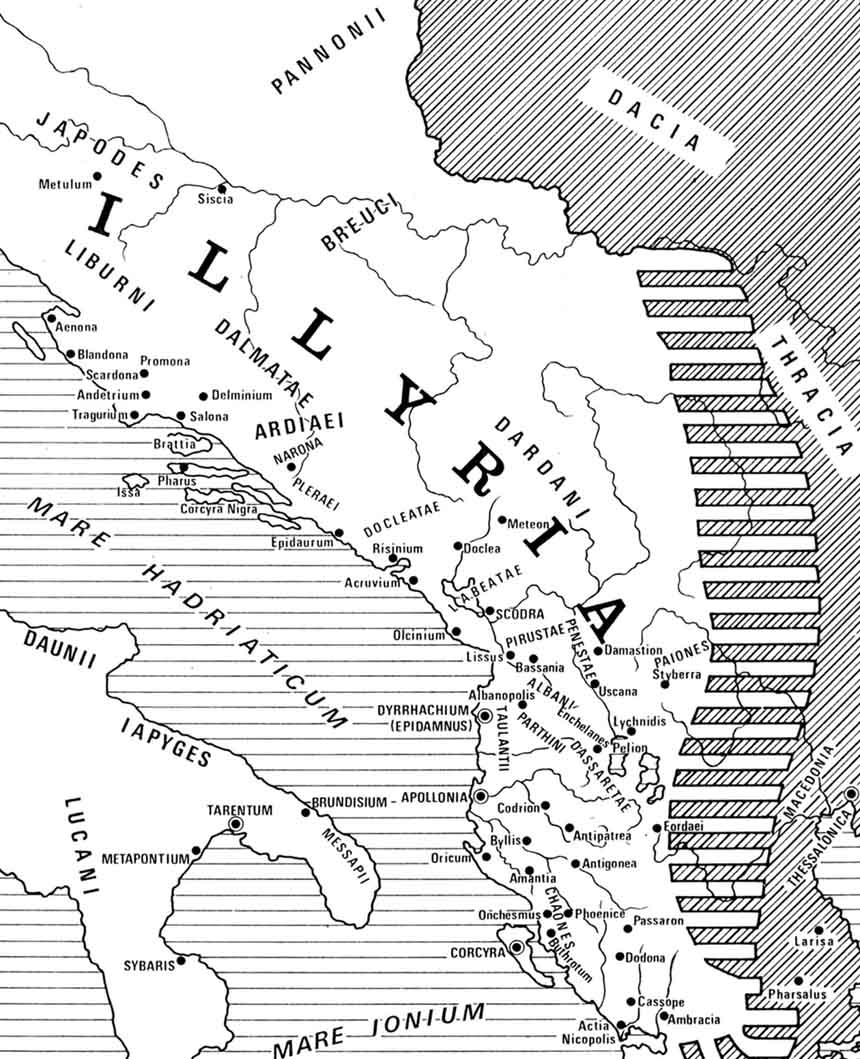 Illyria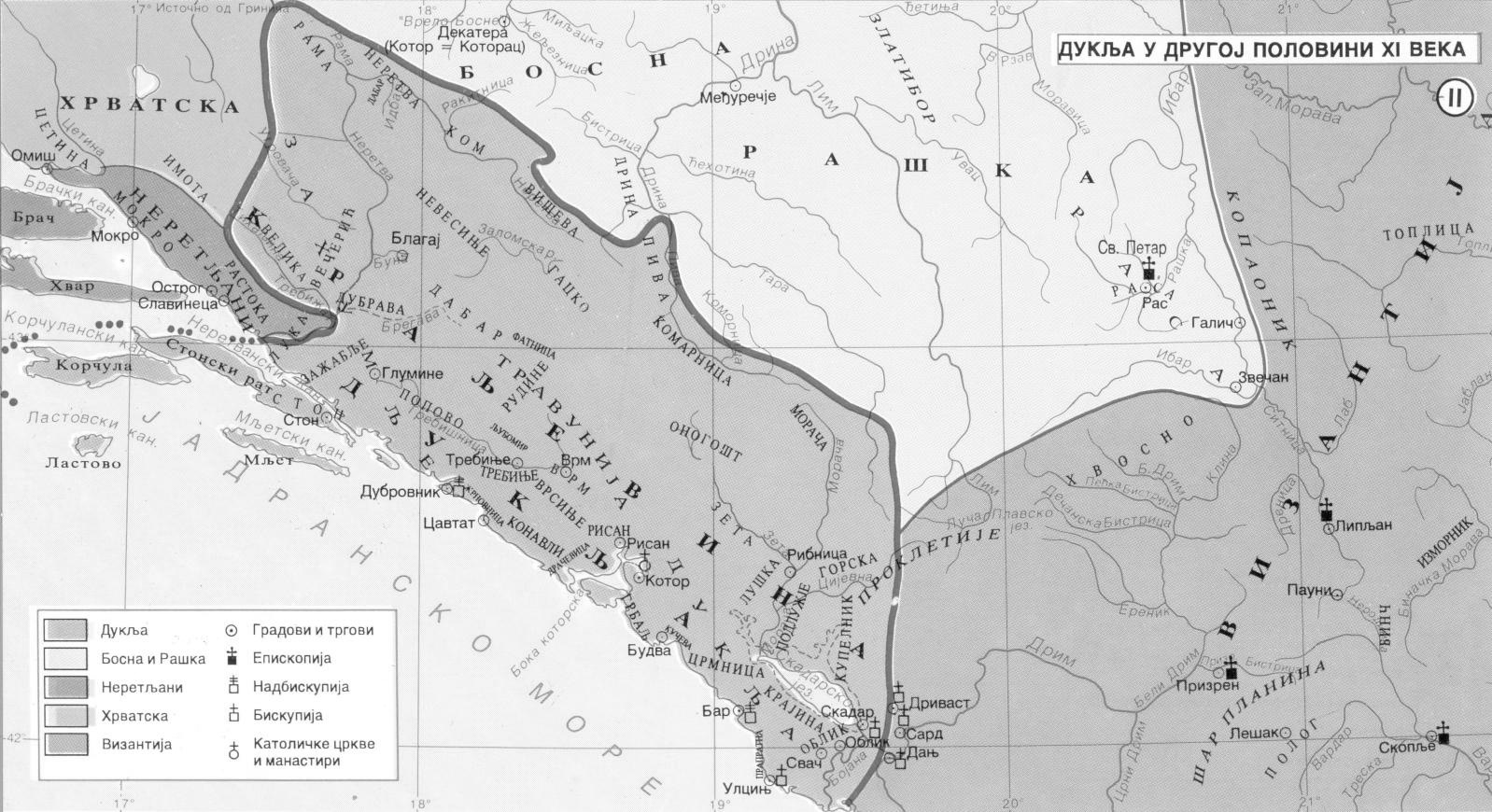 Duklja (http://zrcalo.me/?p=4821)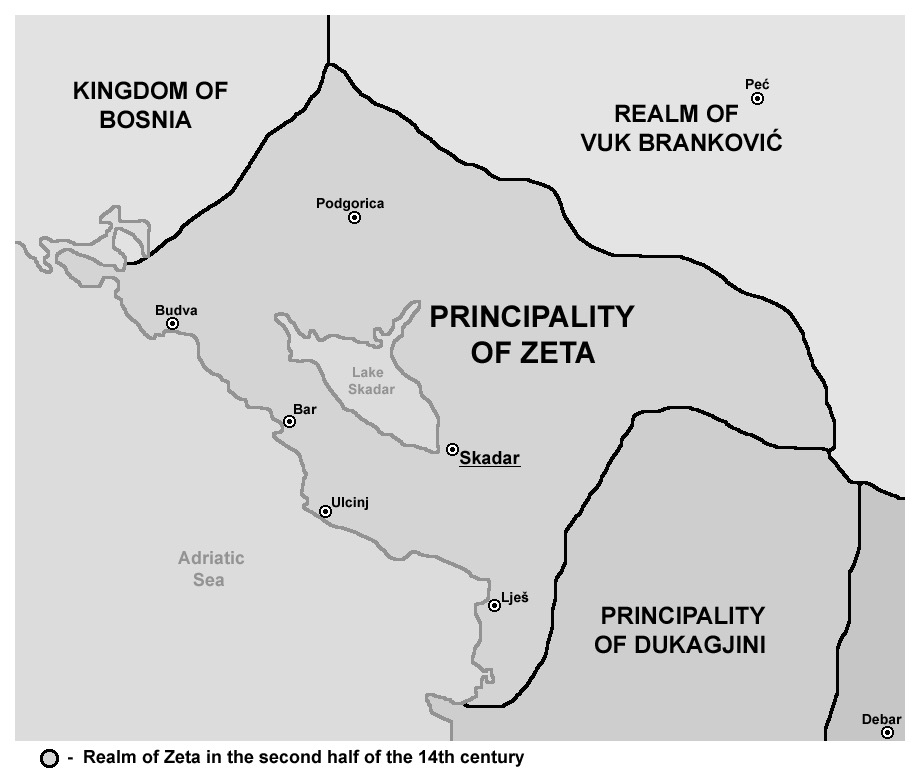 Zeta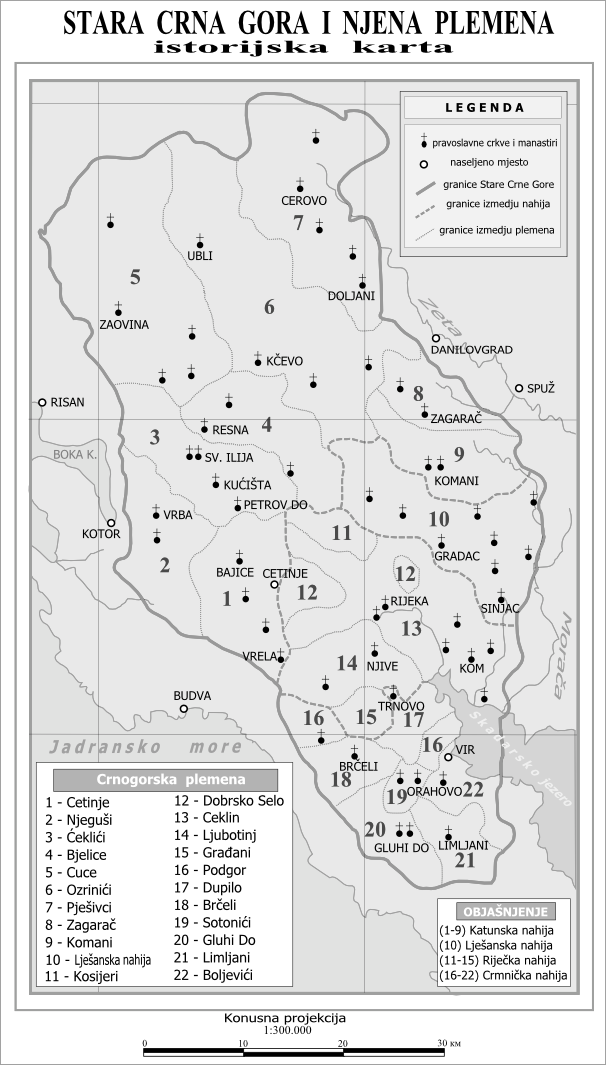 Stara Crna Gora, Old Montenegro (http://vremenskalinija.me/History%20of%20Montenegro%20T%20Line%208
.html)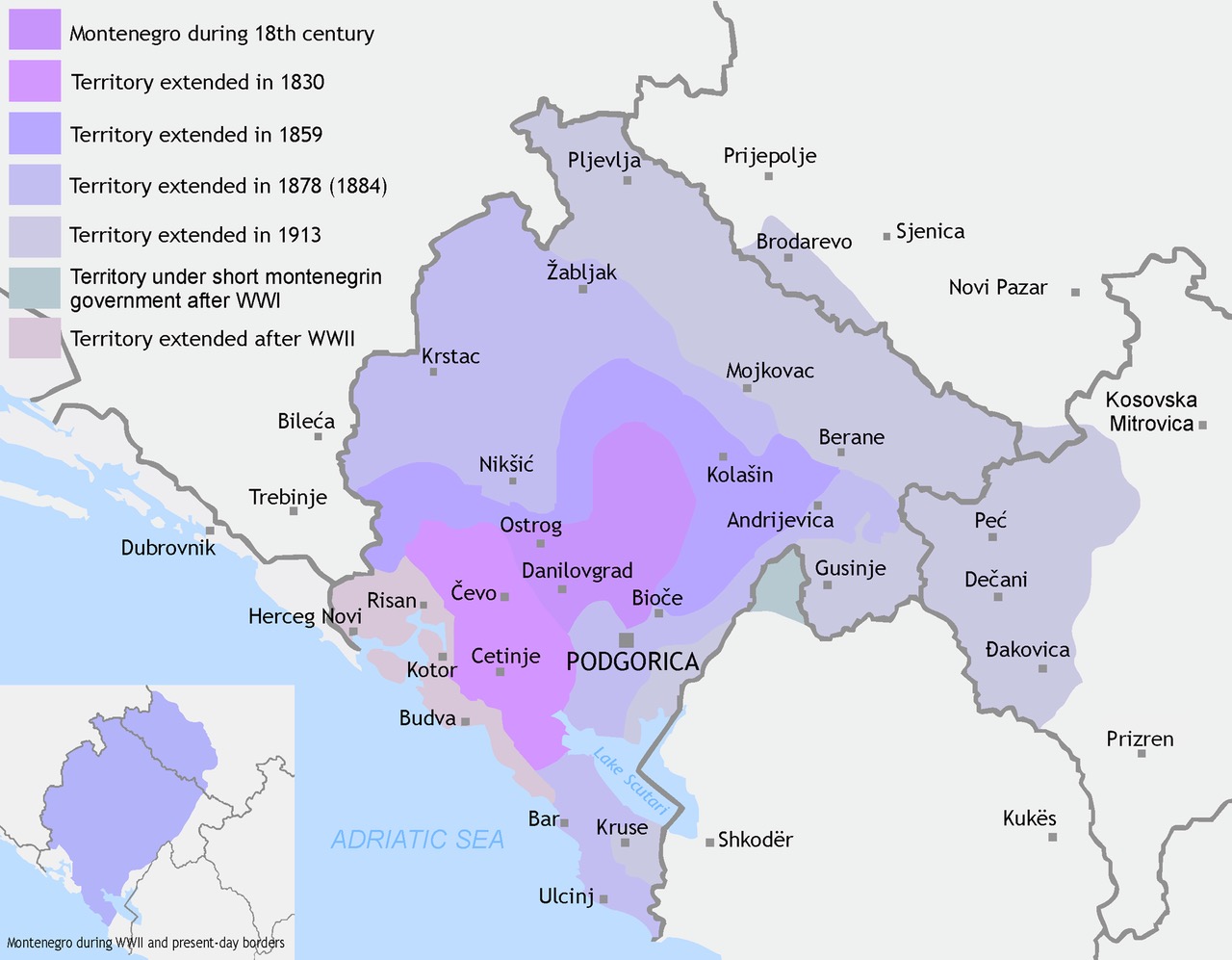 Development of Montenegro from the eighteenth century until the end of World War II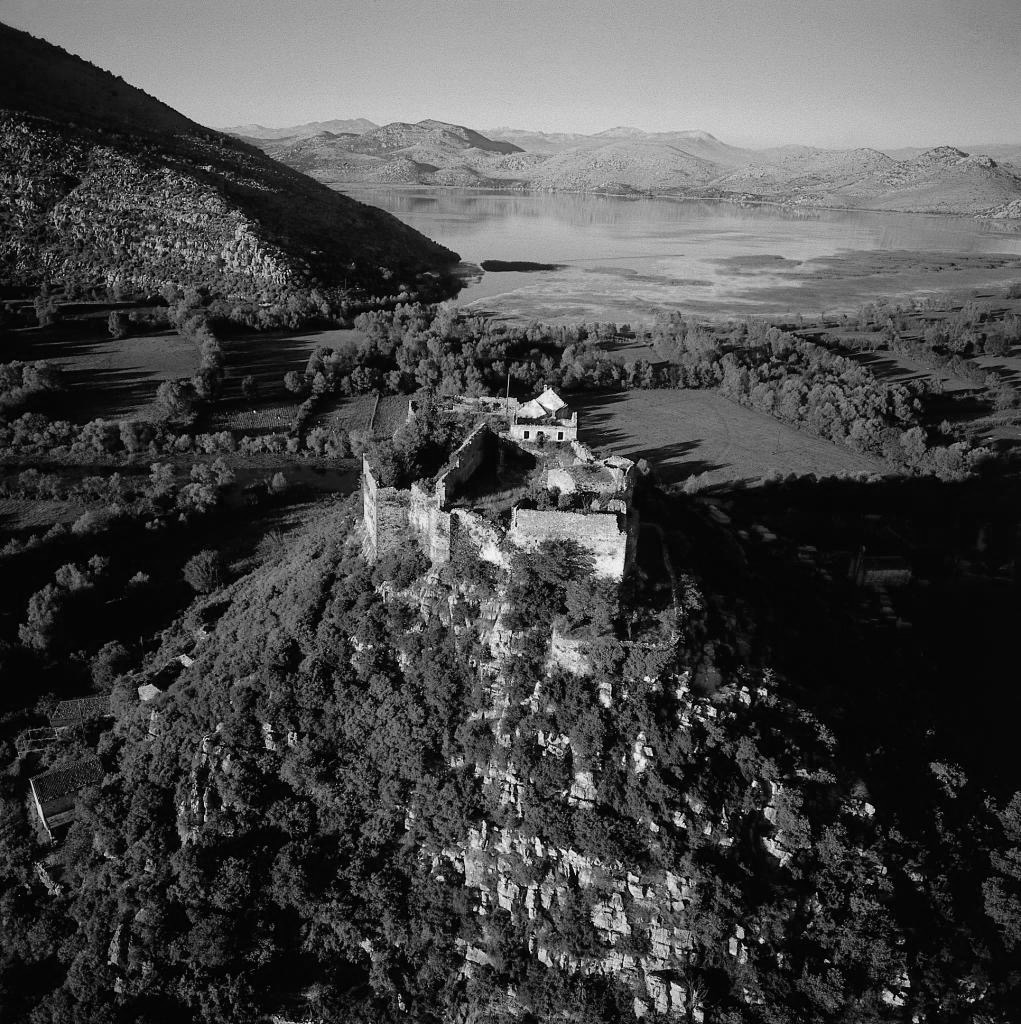 Žabljak Crnojevića (http://www.kormoran.co/krstarenje.html)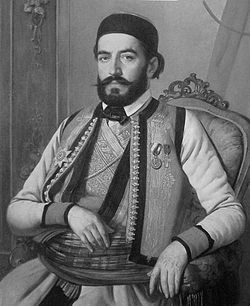 Petar II Petrović Njegoš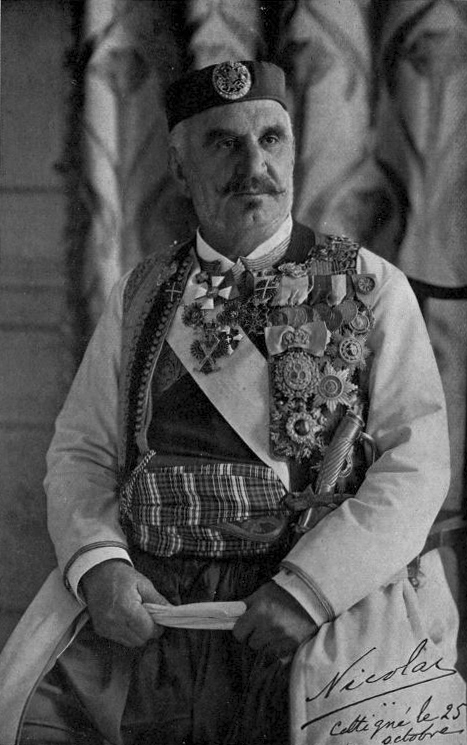 Nikola I Petrović Njegoš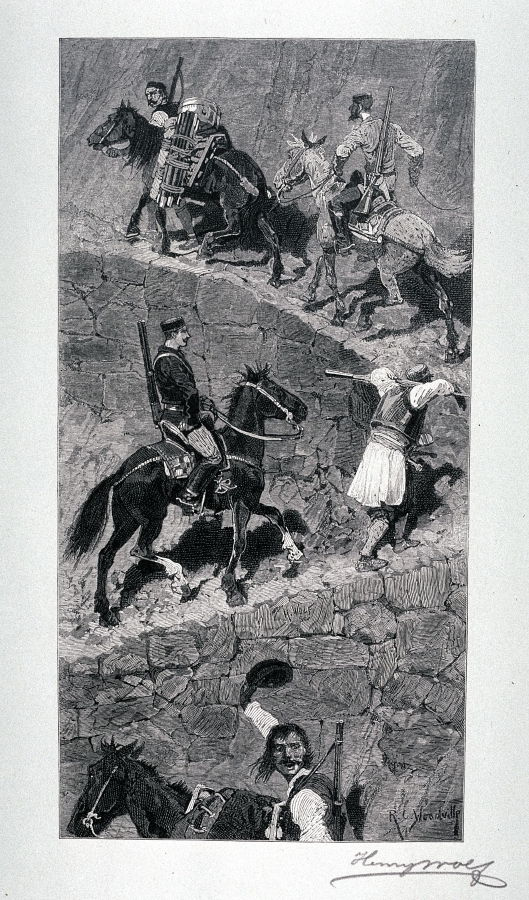 The Ladder of Kotor, from Athol Mayhew, Montenegro as We Saw It, Scribner, December 1880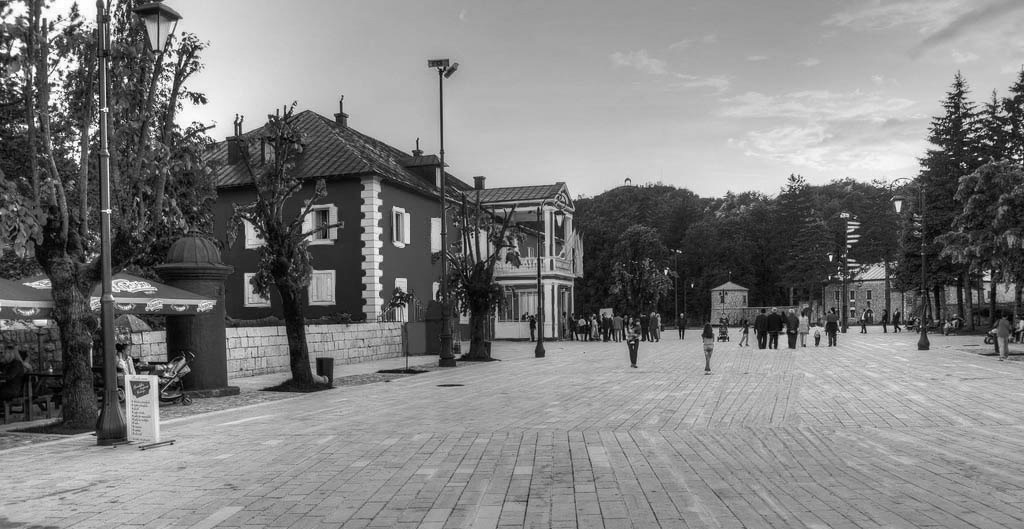 Cetinje today, King Nikola’s palace on the left and Biljarda on the right – courtesy of Vesko Pejović.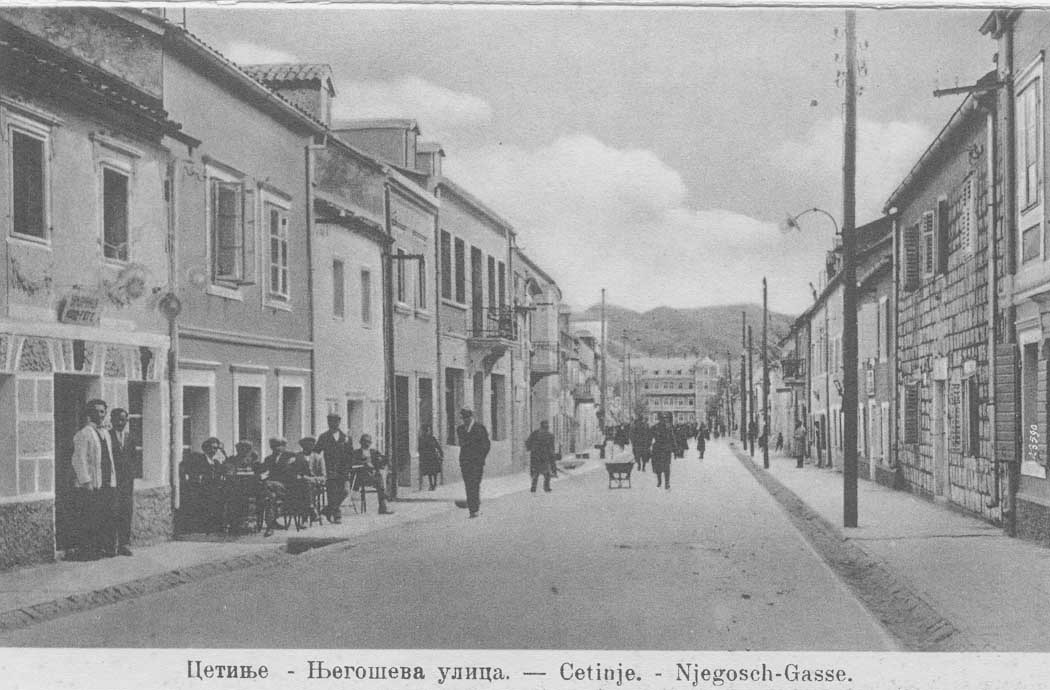 Cetinje at the beginning of the twentieth century, Njegoševa Street – private collection of Pule Vojović, courtesy of Vesko Pejović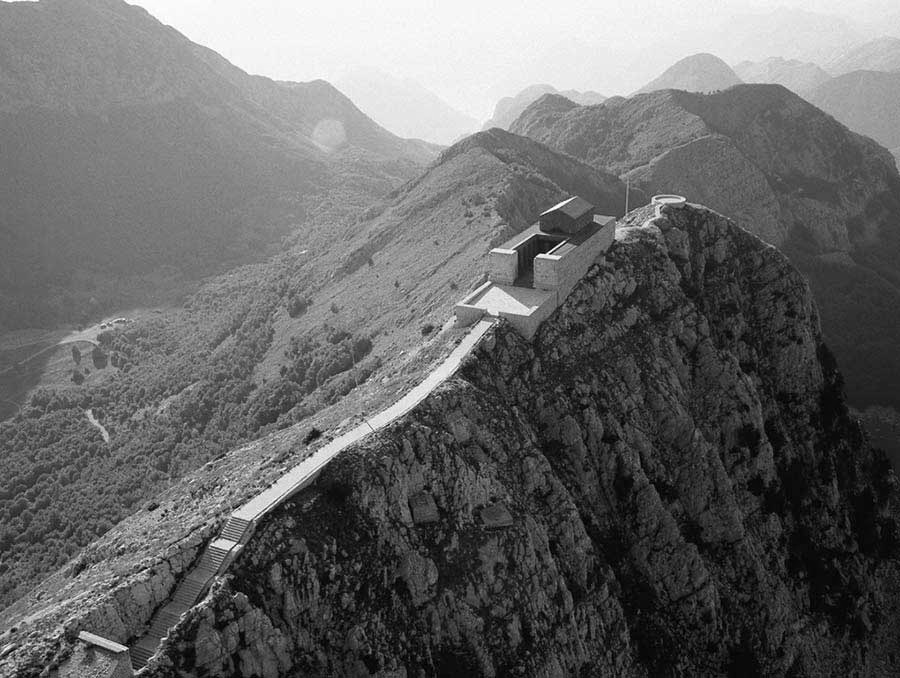 Mount Lovćen and the mausoleum 
(http://cetinje.travel/en/njegos-mausoleum-on-lovcen-mountain/)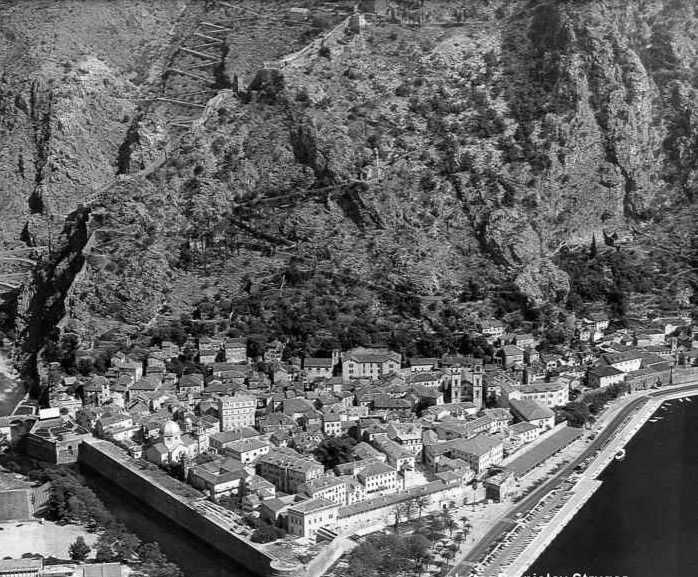 Kotor (http://www.opstinakotor.com)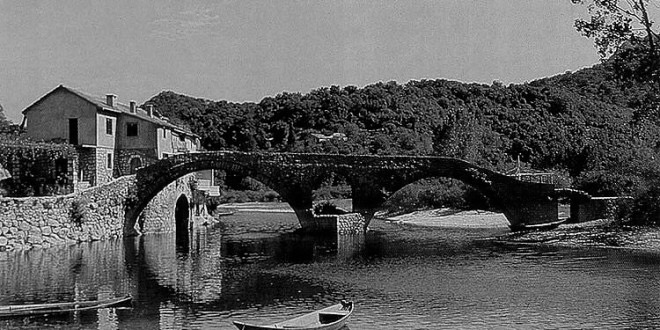 Rijeka Crnojevića (http://volimpodgoricu.me)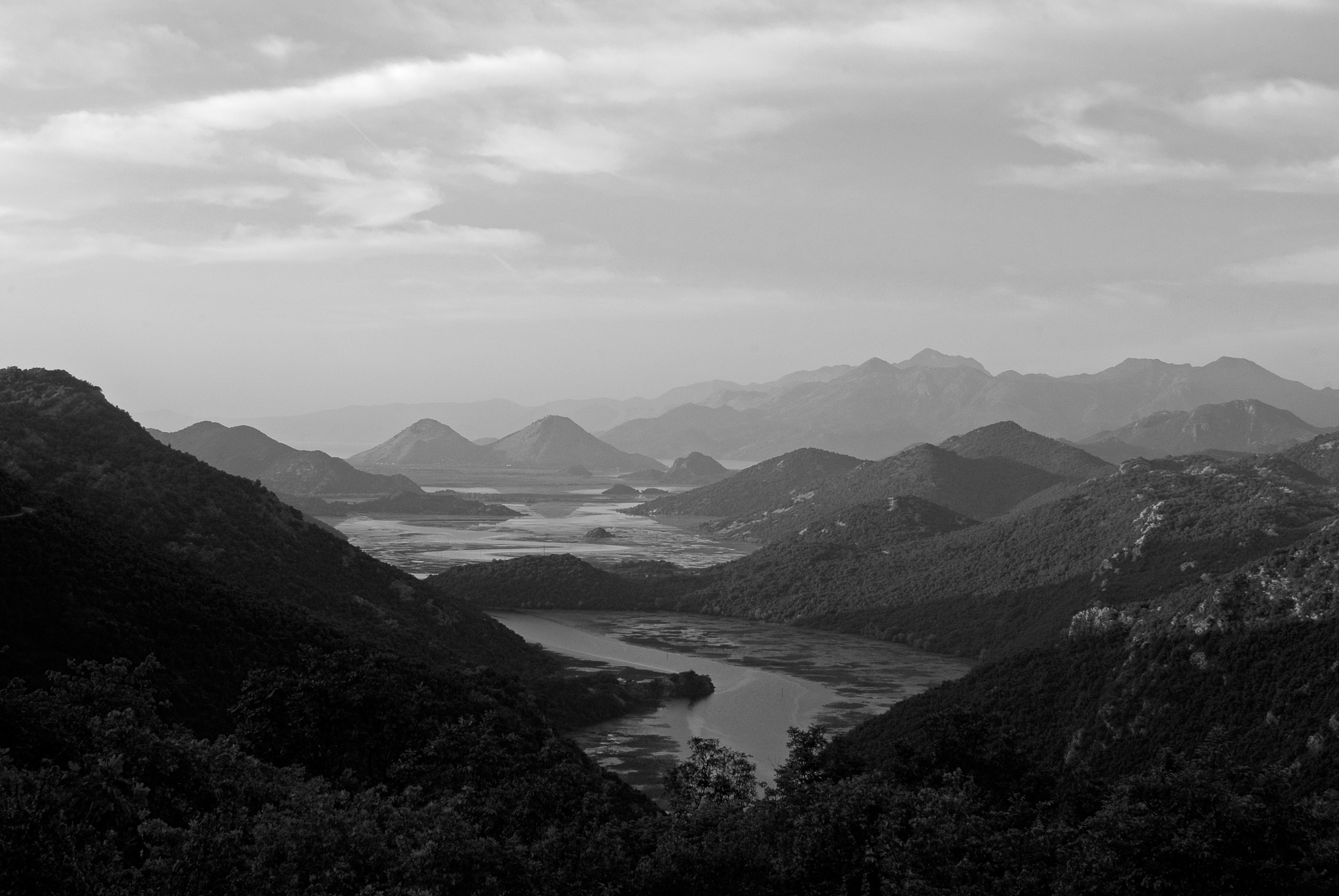 View from Rijeka Crnojevića towards the Lake Skadar – courtesy of Milán Radisics – Wild Wonders of Europe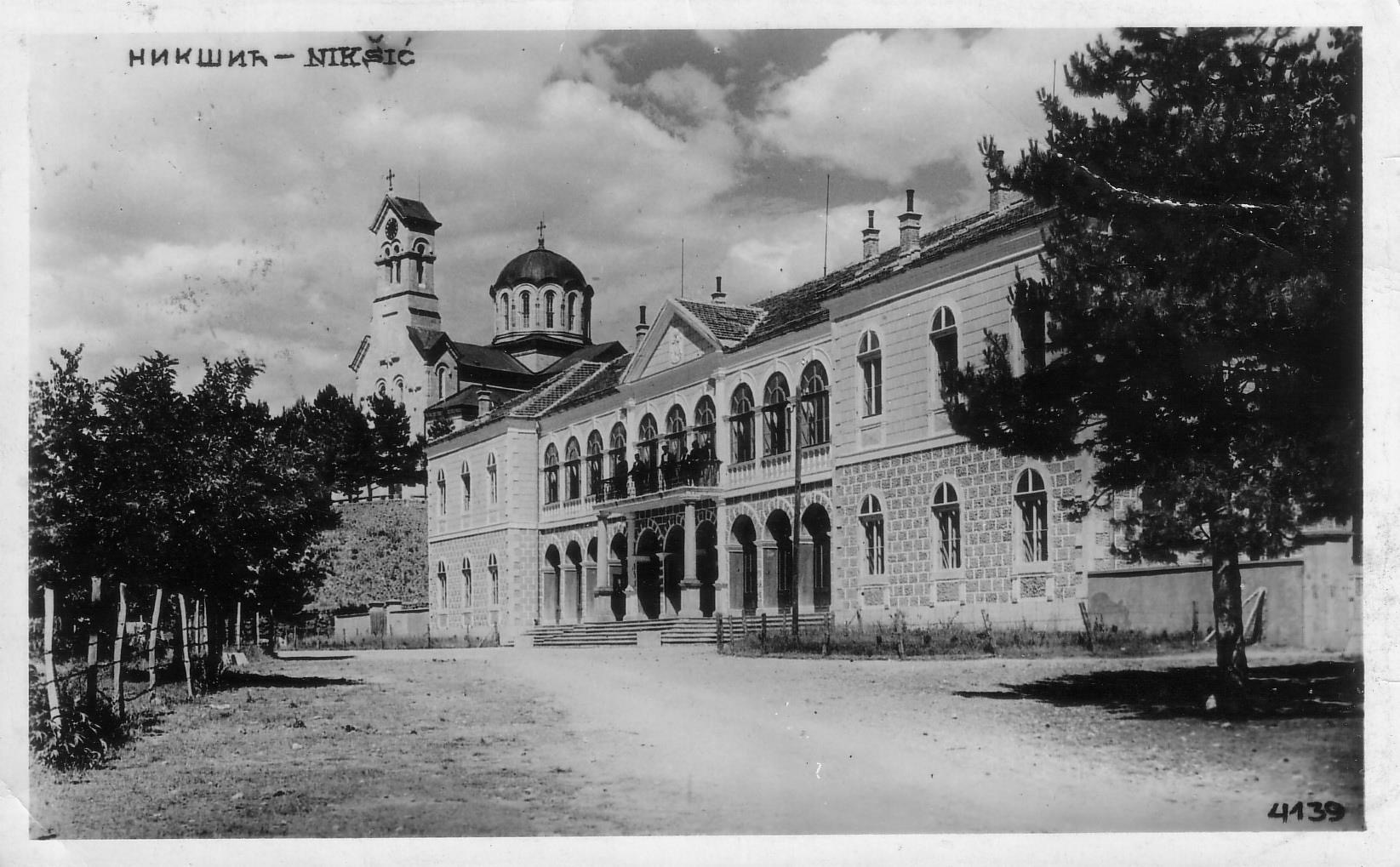 Nikšić, the new church and the palace at the beginning of the twentieth century – courtesy of Boško Roganović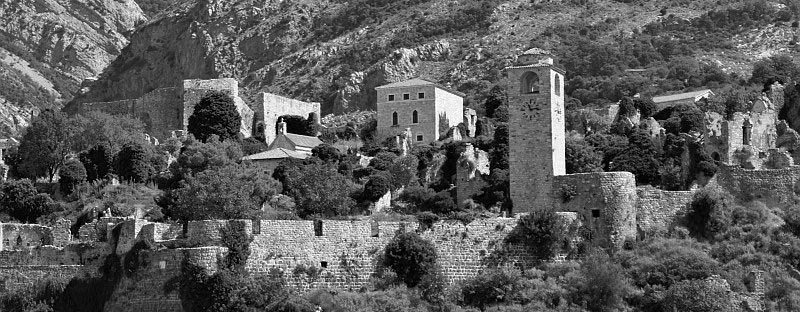 Stari Bar – Old BarNotes on the AuthorsNeil Diamond is one of Canada’s foremost Aboriginal filmmakers. He hails from the Cree community of Waskaganish, on the coast of James Bay. His recent award-winning documentaries include The Last Explorer (2009), One More River (2004), Heavy Metal: A Mining Disaster in Northern Quebec (2004), Cree Spoken Here, Reel Injun (Gemini for Best Direction and Peabody Award in 2011), and co-directed Inuit Cree Reconciliation (2012) with Zacharias Kunuk, which won Best Short Documentary at Toronto’s ImagiNative Film Festival. In 1993, Neil co-founded The Nation, the first news magazine to serve the Cree of northern Quebec and Ontario. He won the George Cadogan Memorial Outstanding Columnist Award for his column The Last Line in The Nation by the Canadian Community Newspapers Association in 2006. Neil is also an award-winning photographer whose work was used in the James Bay Cree’s international campaign to stop the construction of more Hydro Quebec dams. Since 2013 Diamond has been lecturing at the International University of Novi Pazar in Serbia.Marija Krivokapić teaches literary and cultural studies at the University of Montenegro. Her publications focus on the work of D. H. Lawrence (Lawrence in Italy, 2000, Quest for the Transcendent in D. H. Lawrence’s Prose, 2009), Native American Literature (Contemporary Native American Literature, co-authored with Sanja Runtić, 2013, and Towards the End of Native History: Essays on Native American Contemporary Literature and Literary Criticism, 2014), and travel writing (The Balkans in Travel Writing, 2015). She is the general editor of the linguistics and literary journal Folia linguistica et litteraria. She is awarded two Fulbright scholarships (2009 and 2015) for her interest in Native American literature.